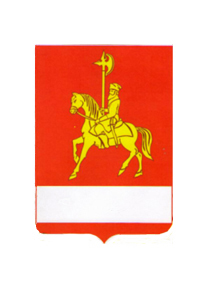 КАРАТУЗСКИЙ РАЙОННЫЙ СОВЕТ  ДЕПУТАТОВРЕШЕНИЕ.. 2016               					                                           с. Каратузское            						              № Об исполнении районного бюджетаза 2015 годЗаслушав и обсудив информацию администрации района об исполнении районного бюджета за  2015 год, Каратузский районный Совет депутатов РЕШИЛ:1. Утвердить отчет об исполнении районного бюджета за 2015 год по доходам в сумме  651 655,76 тыс. руб., по расходам в сумме 656 598,09 тыс. руб., дефицит бюджета в сумме  4 942,33 тыс. рублей.2. Утвердить исполнение районного бюджета за 2015 год со следующими показателями:- источников финансирования дефицита районного бюджета по кодам классификации источников финансирования дефицитов бюджетов согласно приложению 1 к настоящему Решению;- доходов районного бюджета по кодам классификации доходов бюджетов согласно приложению 2 к настоящему Решению; - расходов районного бюджета по разделам, подразделам классификации расходов бюджетов согласно приложению 3 к настоящему Решению;- расходов районного бюджета по ведомственной структуре расходов согласно приложению 4 к настоящему Решению;- расходы бюджета по целевым статьям (муниципальных программ и непрограмным направлниям деятельности), группам и подгруппам видов расходов, разделам, подразделам классификации расходов районного бюджета согласно приложений 5 к настоящему Решению;- межбюджетных трансфертов, представленных бюджетам поселений района, согласно приложениям 6-20 к настоящему Решению.3. Решение вступает в силу в день, следующий за днем его официального опубликования  в периодическом печатном издании «Вести муниципального образования «Каратузский район»».Председатель районного Совета депутатов                           				                                             Г.И.  КулаковаОтчет об использовании средствиз резервного фонда администрацииКаратузского района за  2015 год(рублей)Заместитель главы района по финансам, экономике – руководитель финансовогоуправления                                                     				                                       Е.С. МиглаКАРАТУЗСКИЙ   РАЙОННЫЙ   СОВЕТ  ДЕПУТАТОВРЕШЕНИЕ22.03.2016             					                            с. Каратузское						                         №06-42О назначении  публичных слушаний по проекту решения Каратузского районного Совета депутатов «Об исполнении районного бюджета за 2015 год»         В соответствии со статьей  28 Федерального закона от 6 октября 2003 года № 131-ФЗ «Об общих принципах организации местного самоуправления в Российской Федерации, руководствуясь статьей 37 Устава Муниципального образования «Каратузский район» и Положением о порядке проведения публичных слушаний в Каратузском районе, утвержденным решением Каратузского районного Совета депутатов от 07.02.2013 № Р-177 «Об утверждении положения о  публичных слушаниях в Каратузском районе»,  Каратузский районный Совет депутатов РЕШИЛ:        1. Вынести  на публичные слушания проект решения Каратузского районного Совета депутатов «Об исполнении районного бюджета за 2015 год».       2. Проект решения опубликовать в периодическом печатном издании «Вести Муниципального образования «Каратузский район» и на официальном сайте администрации Каратузского района: http://www.кaratuzraion.ru/         3. Публичные слушания назначить на  28 апреля 2016 года в 15.00 часов, в   актовом    зале  администрации Каратузского района по адресу: Красноярский край, Каратузский район, с. Каратузское, ул. Советская, 21.        4.Назначить ответственным за сбор информации по проекту решения Каратузского районного Совета депутатов «Об исполнении районного бюджета за 2015 год.» заместителя председателя Каратузского  районного  Совета  депутатов   (М.А. Фатюшину),    кабинет  № 314, в здании администрации района, в рабочие дни (понедельник-пятница) с 09.00  до 12.00  и с 13.00 до 16.00 в срок по 27 апреля 2016 года включительно, телефон для справок 22-4-28.        5. Решение вступает в силу в день, следующий за днем его официального опубликования в периодическом печатном издании «Вести Муниципального образования «Каратузский район».Председатель районного Совета депутатов                                                                             Г.И. КулаковаАДМИНИСТРАЦИЯ КАРАТУЗСКОГО РАЙОНАПОСТАНОВЛЕНИЕ25.03.2016                  			    с. Каратузское              					                                               №150-пО внесении изменений в постановление администрации Каратузского района от 31.10.2013 № 1130-п «Об утверждении муниципальной программы Каратузского района «Содействие развитию местного самоуправления  Каратузского района» на 2014-2016 годы»На основании письма Министерства транспорта Красноярского края от 17.03.2016 г. № 05-0848, в соответствии со статьей 179 Бюджетного кодекса Российской Федерации, статьей 28 Устава муниципального образования «Каратузский район», постановлением администрации Каратузского района от 29.07.2013 № 738-п «Об утверждении Порядка принятия решений о разработке муниципальных программ Каратузского района, их формировании и реализации» ПОСТАНОВЛЯЮ:1. Внести в приложение к постановлению администрации Каратузского района 31.10.2013 № 1130-п «Об утверждении муниципальной программы Каратузского района «Содействие развитию местного самоуправления  Каратузского района»» следующие изменения:1.1. В разделе 1 «Паспорт муниципальной программы Каратузского района «Содействие развитию местного самоуправления Каратузского района»»:строку «Информация по ресурсному обеспечению программы» изменить и изложить в новой редакции:1.2. Приложение 2 к муниципальной программе Каратузского района «Содействие развитию местного самоуправления Каратузского района»  изменить и изложить в новой редакции согласно приложению №1 к настоящему постановлению.1.3. Приложение 3 к муниципальной программе Каратузского района «Содействие развитию местного самоуправления Каратузского района»  изменить и изложить в новой редакции согласно приложению №2 к настоящему постановлению.1.4. в разделе 1 «Паспорт подпрограммы»:строку «Объемы и источники финансирования  подпрограммы на период действия подпрограммы с указанием на источники финансирования по годам реализации подпрограммы» изложить в новой редакции:В разделе 2.7. «Обоснование финансовых, материальных и трудовых затрат» абзац «Общий объем финансовых затрат на реализацию подпрограммы в 2014 – 2018 годах составит 15708,03 тыс. рублей, в том числе по годам: 2014 год - 1491,1 тыс. руб. 2015 год- 13631,03 тыс. рублей, 2016 год – 222,8 тыс. рублей, 2017 год – 176,8 тыс. рублей, 2018 год – 184,5 тыс. рублей.» изменить и изложить в новой редакции «Общий объем финансовых затрат на реализацию подпрограммы в 2014 – 2018 годах составит 31012,23 тыс. рублей, в том числе по годам: 2014 год - 1491,1 тыс. руб. 2015 год- 13631,03 тыс. рублей, 2016 год –15527,0 тыс. рублей, 2017 год – 176,8 тыс. рублей, 2018 год – 184,5 тыс. рублей.»1.5. приложение № 2 к подпрограмме  «Содействие развитию и модернизации улично-дорожной сети муниципальных образований района» муниципальной программы «Содействие развитию местного самоуправления  Каратузского района» изложить в новой редакции согласно приложению № 3 к настоящему постановлению;2.Контроль за исполнением настоящего постановления возложить на заместителя главы района по оперативным вопросам, строительству и ЖКХ Дулова В.А.3. Разместить постановление на официальном сайте администрации Каратузского района с адресом в информационно-телекоммуникационной сети Интернет - www.karatuzraion.ru.4. Постановление вступает в силу в день, следующий за днем его официального опубликования в периодическом печатном издании «Вести муниципального образования «Каратузский район»».Глава района                                                                                                                               К.А. ТюнинПриложение 1 к постановлению администрации Каратузского района        от 25.03.2016 № 150-пРаспределение планируемых расходов за счет средств районного бюджета по мероприятиям и подпрограммам муниципальной программыГлава района                                                           К.А. ТюнинПриложение № 2 к постановлениюадминистрации Каратузского района от 25.03.2016 № 150-пРесурсное обеспечение и прогнозная оценка расходов на реализацию целей муниципальной программы Каратузского района с учетом источников финансирования, в том числе по уровням бюджетной системыГлава района                                                                                       К.А. ТюнинПриложение 3 к постановлению администрации Каратузского района        от 25.03.2016 № 150-пПеречень мероприятий подпрограммы  «Содействие развитию и модернизации улично-дорожной сети муниципальных образований района» Глава района                                                                                       К.А. Тюнин     АДМИНИСТРАЦИЯ КАРАТУЗСКОГО РАЙОНАПОСТАНОВЛЕНИЕ29.03.2016                 					                         с. Каратузское                 							№ 155-пО внесении изменений  в постановление администрации Каратузского района № 1163-п от 11.11.2013 года «Об утверждении муниципальной программы «Развитие культуры, молодежной политики, физкультуры и спорта в Каратузском районе» В соответствии со статьей 179 Бюджетного кодекса Российской Федерации, со статьей  28 Устава Муниципального образования «Каратузский район», ПОСТАНОВЛЯЮ:      1. Внести изменения в приложение к постановлению администрации Каратузского района  № 1163-п от 11.11.2013 года    (в редакции от 29.10.2015 г. № 667-п):       1.1. В паспорте муниципальной программы Каратузского района «Развитие культуры, молодежной политики, физкультуры и спорта в Каратузском районе», строку «Ресурсное обеспечение муниципальной программы, в том числе, в разбивке по источникам финансирования по годам реализации программы» изложить в новой редакции: 1.2. Приложение № 4 к паспорту муниципальной программы «Развитие культуры, молодежной политики, физкультуры и спорта в Каратузском районе» изменить и изложить в новой редакции согласно приложению № 1 к настоящему постановлению.         1.3. Приложение № 5 к паспорту муниципальной программы «Развитие культуры, молодежной политики, физкультуры и спорта в Каратузском районе» изменить и изложить в новой редакции согласно приложению № 2 к настоящему постановлению.         1.4. В приложение 11 к муниципальной программе Каратузского района «Развитие культуры, молодежной политики, физкультуры и спорта в Каратузском районе» внести следующие изменения:      в паспорте подпрограммы «Сохранение и развитие библиотечного дела района», реализуемой в рамках муниципальной программы «Развитие культуры, молодежной политики, физкультуры и спорта в Каратузском районе», строку «Объемы и источники финансирования подпрограммы на период действия подпрограммы с указанием на источники финансирования по годам реализации подпрограммы» изложить в новой редакции:       	1.5. Приложение № 2 к паспорту подпрограммы «Сохранение и развитие библиотечного дела района», реализуемой в рамках муниципальной программы «Развитие культуры, молодежной политики, физкультуры и спорта в Каратузском районе» изменить и изложить в новой редакции, согласно приложению № 3 к настоящему постановлению.      	1.6.  В паспорте подпрограммы «Обеспечение условий предоставления культурно-досуговых услуг населению района», реализуемой в рамках муниципальной программы «Развитие культуры, молодежной политики, физкультуры и спорта в Каратузском районе»,  пункт 2.3. «Механизм реализации подпрограммы»,изменить и  изложить в новой редакции, согласно приложению № 4 к настоящему постановлению.     	 2. Контроль за исполнением настоящего постановления возложить на А.А.Савина, заместителя главы района по социальным вопросам – руководителя управления образования.     	 3. Постановление вступает в силу в день, следующий за днем его официального опубликования в периодическом печатном издании «Вести муниципального образования «Каратузский район».Глава района                                                                                          К.А. ТюнинПриложение № 4 к постановлению администрации Каратузского района от 29.03.2016 года № 155-п2.3. Механизм реализации подпрограммы    Механизм реализации подпрограммы предусматривает отработку управленческих, финансовых, правовых и коммуникационных схем обеспечения мероприятий, предусмотренных Подпрограммой.    Реализация мероприятий предусмотренных приложением № 2 к паспорту подпрограммы «Обеспечение условий предоставления культурно-досуговых услуг населению района», реализуемой в рамках муниципальной программы «Развитие культуры, молодежной политики, физкультуры и спорта в Каратузском районе» мероприятия 1.1.; 1.2.; 1.3.; 1.4.; 1.5.; 1.6.; 1.7.; 1.8.;1.9. задачи 1, осуществляется путем предоставления субсидий по соглашению, заключенному между администрацией Каратузского района и муниципальным бюджетным учреждением культуры о порядке и условиях предоставления субсидии на цели, не связанные с финансовым обеспечением выполнения муниципального задания на оказание муниципальных услуг (выполнение работ), а именно:муниципальное бюджетное учреждение культуры «Центр культурных инициатив и кинематографии Каратузского района».    Расходы на обеспечение деятельности подведомственных учреждений предусмотрены на основании постановления администрации Каратузского района от 23.11.2011 г. № 1303-п «Об утверждении Порядка определения объема и условий предоставления из районного бюджета районным муниципальным и автономным учреждениям субсидии на цели, не связанные с финансовым обеспечением выполнения муниципального задания на оказание муниципальных услуг (выполнение работ)».    Реализация мероприятий, предусмотренных приложением № 2 к паспорту подпрограммы «Обеспечение условий предоставления культурно-досуговых услуг населению района», реализуемой в рамках муниципальной программы «Развитие культуры, молодежной политики, физкультуры и спорта в Каратузском районе» мероприятия  2.1 задачи 2 осуществляется путем предоставления субсидии по соглашению, заключенному между администрацией Каратузского района и муниципальным бюджетным учреждением культуры о порядке и условиях предоставления субсидии на цели, связанные с финансовым обеспечением выполнения муниципального задания на оказание муниципальных услуг (выполнение работ), а именно:муниципальное бюджетное учреждение культуры «Центр культурных инициатив и кинематографии Каратузского района».    Расходы на обеспечение деятельности подведомственных учреждений предусмотрены на основании постановления администрации Каратузского района от 17.01.2011 г. 22-п «Об утверждении порядка формирования и финансового обеспечения выполнения муниципального задания на оказание муниципальных услуг (выполнение работ) муниципальными бюджетными учреждениями и муниципальными автономными учреждениями МО «Каратузский район», а также муниципальными казенными учреждениями, определенными правовыми актами главных распорядителей средств местного бюджета, в ведении которых находятся муниципальные бюджетные учреждения МО «Каратузский район»».    Для реализации подпрограммных мероприятий задачи 1 Укрепление единого информационно-культурного пространства района Мероприятия 1.1.; 1.2.; 1.4.; 1.5.; 1.7.; 1.8 осуществляются на основании приказа о выделении денежных средств, Положения о проведении мероприятия утвержденных руководителем учреждения, Распоряжения (Постановления) администрации Каратузского района о проведение мероприятия, расчётов к планам ФХД, муниципальных контрактов, заключенных на условиях размещения муниципального заказа, в порядке, предусмотренном законодательством  РФ о размещении заказов на поставки товаров, оказание услуг, счета-фактуры.     В перечень расходов на проведение мероприятий задачи 1 Укрепление единого информационно-культурного пространства мероприятия 1.1.; 1.2.; 1.7.; 1.8. входит: оформление мероприятий, приобретение призов, грамот, сувениров, цветов, продуктов, ГСМ.     В перечень расходов на проведение мероприятий задачи 1 Укрепление единого информационно-культурного пространства мероприятия 1.4.; 1.5  входит: оформление мероприятий, приобретение призов, грамот, спортивных кубков, медалей, спортинвентаря, сувениров, цветов, ГСМ.     Для реализации подпрограммных мероприятий задачи 1 Укрепление единого информационно-культурного пространства мероприятия 1.3.; 1.6. осуществляются на основании приказа о выделении денежных средств, Положения о проведении мероприятий, утвержденных руководителем учреждения и (или) официальных приглашений (или) положений организаций организаторов, расчётов к планам ФХД, муниципальных контрактов, заключенных на условиях размещения муниципального заказа, в порядке, предусмотренном законодательством  РФ о размещении заказов на поставки товаров, оказание услуг, счета-фактуры.     В перечень расходов на проведение мероприятий задачи 1 Укрепление единого информационно-культурного пространства мероприятия 1.3.; 1.6.входит: оформление мероприятий, оплата проезда, питания и проживания участников и сопровождающих их лиц, организационные взносы за участие.    Контроль за ходом выполнения подпрограммы осуществляет администрация Каратузского района, финансовое управление Каратузского района, ревизионная комиссия районного Совета депутатов.    Источником финансирования подпрограммы является районный бюджет.    Главным распорядителем средств районного бюджета является администрация Каратузского района.Утверждено220 000,00Использовано:0,0Остаток220 000,00Приложение 1к  решению Каратузского районного Советадепутатов от     .2016г. №      "Об исполнении районного бюджета за 2015 год"Приложение 1к  решению Каратузского районного Советадепутатов от     .2016г. №      "Об исполнении районного бюджета за 2015 год"Приложение 1к  решению Каратузского районного Советадепутатов от     .2016г. №      "Об исполнении районного бюджета за 2015 год"Приложение 1к  решению Каратузского районного Советадепутатов от     .2016г. №      "Об исполнении районного бюджета за 2015 год"Исполнение по источникам внутреннего финансирования дефицита 
районного бюджета за 2015 годИсполнение по источникам внутреннего финансирования дефицита 
районного бюджета за 2015 годИсполнение по источникам внутреннего финансирования дефицита 
районного бюджета за 2015 годИсполнение по источникам внутреннего финансирования дефицита 
районного бюджета за 2015 годИсполнение по источникам внутреннего финансирования дефицита 
районного бюджета за 2015 годтыс.рублейКод источника финансирования по КИВФ,КИВнФНаименование показателяПлан на 2015 годИсполнение за 2015, год% исполнения000 01  00  00  00  00  0000  000ИСТОЧНИКИ ВНУТРЕННЕГО ФИНАНСИРОВАНИЯ ДЕФИЦИТА  БЮДЖЕТА6 937,284 942,3371,24000 01  06  00  00  00  0000  000Иные источники внутреннего финансирования  дефицитов бюджетов70,6373,80свыше 100%000 01  06  05  00  00  0000  000Бюджетные кредиты, предоставленные внутри  страны в валюте Российской Федерации70,6373,80свыше 100%000 01  06  05  00  00  0000  600Возврат бюджетных кредитов, предоставленных  внутри страны в валюте Российской Федерации1 570,6373,804,70000 01  06  05  01  00  0000  640Возврат бюджетных кредитов, предоставленных юридическим лицам в валюте Российской Федерации70,6373,80свыше 100%090 01  06  05  01  05  0000  640Возврат бюджетных кредитов, предоставленных  юридическим лицам из бюджетов муниципальных  районов в валюте Российской Федерации70,6373,80свыше 100%000 01  06  05  02  00  0000  640Возврат бюджетных кредитов, предоставленных другим бюджетам бюджетной системы Российской Федерации в валюте Российской Федерации1 500,000,000,00090 01  06  05  02  05  0000  640Возврат бюджетных кредитов, предоставленных  другим бюджетам бюджетной системы Российской  Федерации из бюджетов муниципальных районов  в валюте Российской Федерации1 500,000,00000 01  06  05  00  00  0000  500Предоставление бюджетных кредитов внутри  страны в валюте Российской Федерации-1 500,000,000,00000 01  06  05  02  00  0000  540Предоставление бюджетных кредитов другим бюджетам бюджетной системы Российской Федерации в валюте Российской Федерации-1 500,000,000,00090 01  06  05  02  05  0000  540Предоставление бюджетных кредитов другим  бюджетам бюджетной системы Российской  Федерации из бюджетов муниципальных районов в  валюте Российской Федерации-1 500,000,00000 01  00  00  00  00  0000  000Изменение остатков средств 6 866,654 868,5370,90000 01  05  00  00  00  0000  000Изменение остатков средств на счетах по учету  средств бюджета6 866,654 868,5370,90000 01  05  00  00  00  0000  500Увеличение остатков средств бюджетов-664 369,87-659 065,0799,20000 01  05  02  00  00  0000  500Увеличение прочих остатков средств бюджетов-664 369,87-659 065,0799,20090 01  05  02  01  05  0000  510Увеличение прочих остатков денежных средств  бюджетов муниципальных районов-664 369,87-659 065,0799,20000 01  05  00  00  00  0000  600Уменьшение остатков средств бюджетов671 236,52663 933,6098,91000 01  05  02  00  00  0000  600Уменьшение прочих остатков средств бюджетов671 236,52663 933,6098,91090 01  05  02  01  05  0000  610Уменьшение прочих остатков денежных средств  бюджетов муниципальных районов671 236,52663 933,6098,91Приложение 2к  решению Каратузского районного Советадепутатов от     .2016г. №      "Об исполнении районного бюджета за 2015 год"Приложение 2к  решению Каратузского районного Советадепутатов от     .2016г. №      "Об исполнении районного бюджета за 2015 год"Приложение 2к  решению Каратузского районного Советадепутатов от     .2016г. №      "Об исполнении районного бюджета за 2015 год"Приложение 2к  решению Каратузского районного Советадепутатов от     .2016г. №      "Об исполнении районного бюджета за 2015 год"Приложение 2к  решению Каратузского районного Советадепутатов от     .2016г. №      "Об исполнении районного бюджета за 2015 год"Приложение 2к  решению Каратузского районного Советадепутатов от     .2016г. №      "Об исполнении районного бюджета за 2015 год"Приложение 2к  решению Каратузского районного Советадепутатов от     .2016г. №      "Об исполнении районного бюджета за 2015 год"Приложение 2к  решению Каратузского районного Советадепутатов от     .2016г. №      "Об исполнении районного бюджета за 2015 год"Приложение 2к  решению Каратузского районного Советадепутатов от     .2016г. №      "Об исполнении районного бюджета за 2015 год"Исполнение по доходам районного бюджета Каратузского района за  2015 годИсполнение по доходам районного бюджета Каратузского района за  2015 годИсполнение по доходам районного бюджета Каратузского района за  2015 годИсполнение по доходам районного бюджета Каратузского района за  2015 годИсполнение по доходам районного бюджета Каратузского района за  2015 годИсполнение по доходам районного бюджета Каратузского района за  2015 годИсполнение по доходам районного бюджета Каратузского района за  2015 годИсполнение по доходам районного бюджета Каратузского района за  2015 годИсполнение по доходам районного бюджета Каратузского района за  2015 годИсполнение по доходам районного бюджета Каратузского района за  2015 годИсполнение по доходам районного бюджета Каратузского района за  2015 годИсполнение по доходам районного бюджета Каратузского района за  2015 годИсполнение по доходам районного бюджета Каратузского района за  2015 годтыс. рублей№ строкиКБККБККБККБККБККБККБККБКНаименование групп, подгрупп, статей, подстатей, элементов, программ (подпрограмм), кодов экономической классификации доходовПлан на 2015 годИсполнение  2015 год% исполнение№ строкиКБККБККБККБККБККБККБККБКНаименование групп, подгрупп, статей, подстатей, элементов, программ (подпрограмм), кодов экономической классификации доходовПлан на 2015 годИсполнение  2015 год% исполнение№ строкиКод администратораКод группыКод подгруппыКод статьиКод подстатьиКод элементаКод программыКод экономической классификацииНаименование групп, подгрупп, статей, подстатей, элементов, программ (подпрограмм), кодов экономической классификации доходовПлан на 2015 годИсполнение  2015 год% исполнение100085000000000000000Доходы бюджета - Всего662 799,24651 655,7698,32200010000000000000000НАЛОГОВЫЕ И НЕНАЛОГОВЫЕ ДОХОДЫ36 160,8334 485,3595,37318210100000000000000НАЛОГИ НА ПРИБЫЛЬ, ДОХОДЫ22 289,9320 300,1191,07418210101000000000110Налог на прибыль организации585,50887,87свыше 100%518210101010000000110Налог на прибыль организаций, зачисляемый в бюджеты бюджетной системы Российской Федерации по соответствующим ставкам585,50887,87свыше 100%618210101012020000110Налог на прибыль организаций (за исключением консолидированных групп налогоплательщиков), зачисляемый в бюджеты субъектов Российской Федерации585,50887,87свыше 100%718210102000010000110Налог на доходы физических лиц21 704,4319 412,2489,44818210102010010000110Налог на доходы физических лиц с доходов, источником которых является налоговый агент, за исключением доходов, в отношении которых исчисление и уплата налога осуществляются в соответствии со статьями 227, 227.1 и 228 Налогового кодекса Российской Федерации21 312,9019 125,1689,74918210102020010000110Налог на доходы физических лиц с доходов, полученных от осуществления деятельности физическими лицами, зарегистрированными в качестве индивидуальных предпринимателей, нотариусов, занимающихся частной практикой, адвокатов, учредивших адвокатские кабинеты и других лиц, занимающихся частной практикой в соответствии со статьей 227 Налогового кодекса Российской Федерации118,9088,1074,101018210102030010000110Налог на доходы физических лиц с доходов,  полученных физическими лицами в соответствии со статьей 228 Налогового Кодекса Российской Федерации272,13198,0472,771118210102040010000110Налог на доходы физических лиц в виде фиксированных авансовых платежей с доходов, получнных физическими лицами, являющимися инностранными гражданами, осуществляющими трудовую деятельность по найму у физических лиц на основании патента в соответствии со статьей 227.1 НК РФ0,500,94свыше 100%1210010300000000000110НАЛОГИ НА ТОВАРЫ (РАБОТЫ, УСЛУГИ), РЕАЛИЗУЕМЫЕ НА ТЕРРИТОРИИ РОССИЙСКОЙ ФЕДЕРАЦИИ156,70181,92свыше 100%1310010302230010000110Доходы от уплаты акцизов на дизельное топливо, подлежащие распределению между бюджетами субъектов Российской Федерации и местными бюджетами с учетом установленных дифференцированных нормативов отчислений в местные бюджеты48,0063,42свыше 100%1410010302240010000110Доходы от уплаты акцизов на моторные масла для дизельных и (или) карбюраторных (инжекторных) двигателей, подлежащие распределению между бюджетами субъектов Российской Федерации и местными бюджетами с учетом установленных дифференцированных нормативов отчислений в местные бюджеты1,701,72свыше 100%1510010302250010000110Доходы от уплаты акцизов на автомобильный бензин, подлежащие распределению между бюджетами субъектов Российской Федерации и местными бюджетами с учетом установленных дифференцированных нормативов отчислений в местные бюджеты105,10124,94свыше 100%1610010302260010000110Доходы от уплаты акцизов на прямогонный бензин, подлежащие распределению между бюджетами субъектов Российской Федерации и местными бюджетами с учетом установленных дифференцированных нормативов отчислений в местные бюджеты1,90-8,16свыше 100%1718210500000000000000НАЛОГИ НА СОВОКУПНЫЙ ДОХОД5 781,205 771,2699,831818210502000020000110Единый налог на вмененный доход для отдельных видов деятельности5 591,305 537,3399,031918210502010020000110Единый налог на вмененный доход для отдельных видов деятельности5 591,305 537,1499,032018210502020020000110Единый налог на вмененный доход для отдельных видов деятельности (за налоговые периоды, истекшие до 1 января 2011 года)0,000,19свыше 100%2118210503000000000110Единый сельскохозяйственный налог 125,00124,2799,422218210503010010000110Единый сельскохозяйственный налог 125,00124,2599,402318210503020010000110Единый сельскохозяйственный налог (за налоговые периоды, истекшие до 1 января 2011 года)0,000,02свыше 100%2418210504000020000110Налог, взимаемый в связи с применением патентной системы налогообложения64,90109,66свыше 100%2518210504020020000110Налог, взимаемый в связи с применением патентной системы налогообложения, зачисляемый в бюджеты муниципальных районов64,90109,66свыше 100%2600010800000000000000ГОСУДАРСТВЕННАЯ ПОШЛИНА1 089,101 354,00свыше 100%2718210803000010000110Государственная пошлина по делам, рассматриваемым в судах общей юрисдикции, мировыми судьями1 089,101 354,00свыше 100%2818210803010010000110Государственная пошлина по делам, рассматриваемым в судах общей юрисдикции, мировыми судьями (за исключением Верховного Суда Российской Федерации)1 089,101 354,00свыше 100%2918210904000000000110ЗАДОЛЖЕННОСТЬ И ПЕРЕРАСЧЕТЫ ПО ОТМЕНЕННЫМ НАЛОГАМ, СБОРАМ И ИНЫМ ОБЯЗАТЕЛЬНЫМ ПЛАТЕЖАМ0,001,36свыше 100%3018210907000000000110Прочие доходы и сборы (по отмененным местным налогам и сборам)0,001,36свыше 100%3118210907030000000110Целевые сборы с граждан и предприятий, учреждений, организаций на содержание милиции, на благоустройство территорий, на нужды образования и другие цели0,001,36свыше 100%3218210907033050000110Целевые сборы с граждан и предприятий, учреждений, организаций на содержание милиции, на благоустройство территорий, на нужды образования и другие цели, мобилизуемые на территориях муниципальных районов0,001,36свыше 100%3316311100000000000000ДОХОДЫ ОТ ИСПОЛЬЗОВАНИЯ ИМУЩЕСТВА, НАХОДЯЩЕГОСЯ В ГОСУДАРСТВЕННОЙ И МУНИЦИПАЛЬНОЙ СОБСТВЕННОСТИ3 088,003 426,37свыше 100%3416311105000000000120Доходы, получаемые в виде арендной либо иной платы за передачу в возмездное пользование государственного и муниципального имущества (за исключением имущества бюджетных и автономных учреждений, а также имущества государственных и муниципальных унитарных предприятий, в том числе казенных)1 688,002 276,61свыше 100%3516311105013100000120Доходы, получаемые в виде арендной платы за земельные участки, государственная собственность на которые не разграничена и которые расположены в границах сельских  поселений, а также средства от продажи права на заключение договоров аренды указанных земельных участков1 688,002 276,61свыше 100%3616311109000000000120Прочие доходы от использования имущества и прав, находящихся в государственной и муниципальной собственности (за исключением имущества автономных учреждений, а также имущества государственных и муниципальных унитарных предприятий, в том числе казенных) 1 400,001 149,7682,133716311109040000000120Прочие поступления от использования имущества, находящегося в государственной и муниципальной собственности (за исключением имущества бюджетных и автономных учреждений, а также имущества государственных и муниципальных унитарных предприятий, в том числе казенных)1 400,001 149,7682,133816311109045050000120Прочие поступления от использования имущества, находящегося в государственной и муниципальной собственности (за исключением имущества бюджетных и автономных учреждений, а также имущества государственных и муниципальных унитарных предприятий, в том числе казенных)1 400,001 149,7682,133904811200000000000000ПЛАТЕЖИ ПРИ ПОЛЬЗОВАНИИ ПРИРОДНЫМИ РЕСУРСАМИ351,10485,10свыше 100%4004811201000010000120Плата за негативное воздействие на окружающую среду351,10485,10свыше 100%4104811201010010000120Плата за выбросы загрязняющих веществ в атмосферный воздух стационарными объектами282,50406,09свыше 100%4204811201020010000120Плата за выбросы загрязняющих веществ в атмосферный воздух передвижными объектами5,608,29свыше 100%4304811201030010000120Плата за сбросы загрязняющих веществ в водные объекты1,001,19свыше 100%4404811201040010000120Плата за размещение отходов производства и потребления62,0069,53свыше 100%4516311300000000000000ДОХОДЫ ОТ ОКАЗАНИЯ ПЛАТНЫХ УСЛУГ (РАБОТ) И КОМПЕНСАЦИИ ЗАТРАТ ГОСУДАРСТВА306,56404,44свыше 100%4616311302000000000130Доходы от компенсации затрат государства150,00245,29свыше 100%4716311302065050000130Доходы, поступающие в порядке возмещения расходов, понесенных в связи с эксплуатацией  имущества муниципальных районов150,00245,29свыше 100%4816311302990000000130Прочие доходы от компенсации затрат государства156,56159,15свыше 100%4916311302995050000130Прочие доходы от компенсации затрат  бюджетов муниципальных районов156,56159,15свыше 100%5016311400000000000000ДОХОДЫ ОТ ПРОДАЖИ МАТЕРИАЛЬНЫХ И НЕМАТЕРИАЛЬНЫХ АКТИВОВ600,00513,5985,605116311406000000000430Доходы от продажи земельных участков, находящихся в государственной и муниципальной собственности600,00513,5985,605216311406010000000430Доходы от продажи земельных участков, государственная собственность на которые не разграничена600,00513,5985,605316311406013100000430Доходы от продажи земельных участков, государственная собственность на которые не разграничена и которые расположены в границах сельских поселений600,00513,5985,605400011600000000000000ШТРАФЫ, САНКЦИИ, ВОЗМЕЩЕНИЕ УЩЕРБА1 238,30788,3463,665500011608010010000140Денежные взыскания (штрафы) за административные правонарушения в области государственного регулирования производства и оборота этилового спирта, алкогольной, спиртосодержащей и табачной продукции140,000,000,005600011625060010000140Денежные взыскания (штрафы) за нарушение земельного законодательства52,00107,42свыше 100%5700011628000010000140Денежные взыскания (штрафы) за нарушение законодательства в области обеспечения санитарно-эпидомилогического благополучия человека и законодательства в сфере защиты прав потребителей0,007,50свыше 100%5800011630030010000140Прочие денежные взыскания (штрафы) за правонарушения в области дорожного движения0,004,00свыше 100%5900011633050050000140Денежные зыскания (штрафы) за нарушение законодательства РФ о контрактной чичстеме в сфере закупок товаров, работ, услуг для обеспечения государственных и муниципальных нужд0,003,00свыше 100%6000011635030050000140Суммы по искам о возмещении вреда, причиненного окружающей среде, подлежащие зачислению в бюджеты муниципальных районов0,0010,00свыше 100%6100011643000010000140Денежные взыскания (штрафы) за нарушение законодательства Российской Федерации об административных правонарушениях, предусмотренные статьей 20.25 Кодекса Российской Федерации об административных правонарушениях30,0056,61свыше 100%6200011690000000000140Прочие поступления от денежных взысканий (штрафов) и иных сумм в возмещение ущерба1 016,30599,8159,026300011690050050000140Прочие поступления от денежных взысканий (штрафов) и иных сумм в возмещение ущерба, зачисляемые в бюджет муниципальных районов1 016,30599,8159,026400011700000000000180ПРОЧИЕ НЕНАЛОГОВЫЕ ДОХОДЫ1 259,941 258,86свыше 100%6500011701000000000180Невыясненные поступления0,00-2,12свыше 100%6600011701050050000180Невыясненные поступления, зачисляемые в бюджеты муниципальных районов0,00-2,12свыше 100%6700011701000000000180Прочие неналоговые доходы1 259,941 260,98свыше 100%6800011705050050000180Прочие неналоговые доходы бюджетов муниципальных районов1 259,941 260,98свыше 100%6900020000000000000000БЕЗВОЗМЕЗДНЫЕ ПОСТУПЛЕНИЯ626 638,41617 170,4198,497009020200000000000000Безвозмездные поступления от других бюджетов бюджетной системы Российской Федерации631 877,75622 341,9498,497109020201000000000151Дотации бюджетам субъектов Российской Федерации и муниципальных образований200 287,40200 287,40100,007209020201001000000151Дотации на выравнивание бюджетной обеспеченности134 867,00134 867,00100,007309020201001050000151Дотации бюджетам муниципальных районов на выравнивание бюджетной обеспеченности134 867,00134 867,00100,007409020201001052711151Дотации на выравнивание бюджетной обеспеченности муниципальных районов (городских округов) из регионального фонда финансовой поддержки134 867,00134 867,00100,007509020201003000000151Дотации бюджетам муниципальных районов на поддержку мер по обеспечению сбалансированности бюджетов65 420,4065 420,40100,007609020201003050000151Дотации на поддержку мер по обеспечению сбалансированности бюджетов 65 420,4065 420,40100,007709020202000000000151Субсидии бюджетам субъектов Российской Федерации и муниципальных образований (межбюджетные субсидии)118 725,03118 646,9199,937809020202008050000151Субсидии бюджетам муниципальных районов на обеспечение жильем молодых семей3 242,673 242,67100,007909020202009059000151Субсидии бюджетам муниципальных районов на государственную поддержку молого и среднего предпринимательства2 260,802 260,80100,008009020202051000000151Субсидии бюджетам на реализацию федеральных целевых программ2 096,802 096,80100,008109020202215050000151Субсидии бюджетам муниципальных районов на создание в общеобразовательных организациях, расположенных в сельской местности, условий для занятий физической культурой и спортом1 782,531 728,0396,948209020202999000000151Прочие субсидии109 342,23109 318,6199,988309020202999050000151Прочие субсидии бюджетам муниципальных районов109 342,23109 318,6199,988409020202999051021151Региональные выплаты и выплаты, обеспечивающие уровень заработной платы работников бюджетной сферы не ниже размера минимальной заработной платы (минимального размера оплаты труда), по министерству финансов Красноярского края20 846,0020 846,00100,008509020201999051031151Субсидии бюджетам муниципальных районов на частичное финансирование (возмещение) расходов на персональные выплаты, устанавливаемые в целях повышения оплаты труда молодым специалистам, персональные выплаты, устанавливаемые с учетом опыта работы при наличии ученой степени, почетного звания, нагрудного знака (значка), по министерству финансов Красноярского края в рамках непрограммных расходов отдельных органов исполнительной власти476,30476,30100,008609020201999055146151Подключение общедоступных библиотек Российской Федерации к сети Интернет и развитие системы библиотечного дела с учетом задачи расширения информационных технологий и оцифровки в рамках подпрограммы "Обеспечение условий реализации государственной программы и прочие мероприятия" государственной программы Красноярского края "Развитие культуры и туризма"29,407,8026,538709020202999057451151Субсидии бюджетам муниципальных образований края на проведение работ по уничтожению сорняков дикорастущей конопли77,6677,66100,008809020202999057456151Субсидии бюджетам муниципальных образований на поддержку деятельности муниципальных молодежных центров237,10237,10100,008909020202999057466151Субсидии бюджетам муниципальных образований на подготовку генеральных планов городских и сельских поселений 103,20103,20100,009009020202999057488151Субсидии бюджетам муниципальных образований на комплектование книжных фондов библиотек муниципальных образований Красноярского края288,30288,30100,009109020202999057508151Субсидии бюджетам муниципальных образований на содержание автомобильных дорог общего пользования местного значения городских округов, городских и сельских поселений за счет средств дорожного фонда Красноярского края2 320,902 320,90100,009209020202999057511151Субсидии бюджетам муниципальных образований на выравнивание обеспеченности муниципальных образований Красноярского края по реализации ими отдельных расходных обязательств 54 883,2054 883,20100,009309020202999057555151Субсидии бюджетам муниципальных образований на организацию и проведение акарицидных обработок мест массового отдыха населения 200,00200,00100,009409020202999057558151Субсидии бюджетам муниципальных образований на частичное финансирование (возмещение) расходов на выплаты младшим воспитателям и помощникам воспитателей в муниципальных образовательных учреждениях, реализующих основную общеобразовательную программу дошкольного образования детей2 443,302 443,30100,009509020202999057571151Субсидии бюджетам муниципальных образований на финансирование (возмещение) расходов по капитальному ремонту, реконструкции находящихся в муниципальной собственности объектов коммунальной инфраструктуры, источников тепловой энергии и тепловых сетей, объектов электросетевого хозяйства и источников электрической энергии, а также на приобретение технологического оборудования, спецтехники для обеспечения функционирования систем теплоснабжения, электроснабжения, водоснабжения, водоотведения и очистки сточных вод в рамках подпрограммы «Модернизация, реконструкция и капитальный ремонт объектов коммунальной инфраструктуры муниципальных образований Красноярского края» государственной программы Красноярского края «Реформирование и модернизация жилищно-коммунального хозяйства и повышение энергетической эффективности»6 764,736 764,73100,009609020202999057582151Субсидии бюджетам муниципальных образований на оплату стоимости набора продуктов питания или готовых блюд и их транспортировки в лагеря с дневным пребыванием детей 1 273,301 273,30100,009709020202999057583151Субсидии бюджетам муниципальных образований края на оплату стоимости путевок для детей в краевые государственные и негосударственные организации отдыха, оздоровления и занятости детей, зарегистрированные на территории края, муниципальные загородные оздоровительные лагеря  827,50827,50100,009809020202999057741151Субсидии бюджетам муниципальных образований для реализации проектов по благоустройству территорий поселений, городских округов в рамках подпрограммы «Поддержка муниципальных проектов и мероприятий по благоустройству территорий» государственной программы Красноярского края «Содействие развитию местного самоуправления»1 289,801 287,7899,849909020202999057745Субсидии бюджетам муниципальных образований за содействие развитию налогового потенциала в рамках подпрограммы «Содействие развитию налогового потенциала муниципальных образований» государственной программы Красноярского края «Содействие развитию местного самоуправления»1 195,501 195,50100,0010009020202999057746151Субсидии бюджетам муниципальных образований на осуществление (возмещение) расходов, направленных на создание безопасных и комфортных условий функционирования объектов муниципальной собственности, развитие муниципальных учреждений в рамках подпрограммы «Содействие созданию безопасных и комфортных для населения условий функционирования объектов муниципальной собственности» государственной программы Красноярского края «Содействие развитию местного самоуправления»4 085,704 085,70100,0010109020202999057748151Субсидии бюджетам муниципальных образований за содействие повышению уровня открытости бюджетных данных в городских округах и муниципальных районах края в рамках подпрограммы "Содействие повышению уровня открытости бюджетных данных в муниципальных образованиях" государственной программы Красноярского края "Содействие развитию местного самоуправления"846,91846,91100,0010209020202999057594151Субсидии бюджетам муниципальных образований на капитальный ремонт и ремонт автомобильных дорог общего пользования местного значения, городских округов с численностью населения менее 90 тысяч чкловек, городских и сельских поселений за счет средств дорожного фонда Красноярского края11 153,4311 153,43100,0010309020203000000000151Субвенции бюджетам субъектов Российской Федерации и муниципальных образований 307 148,79297 691,1096,9210409020203007000000151Субвенции бюджетам на составление (изменение) списковкандидатов в присяжные заседатели федеральных судов общей юрисдикции в Российской Федерации8,408,40100,0010509020203007050000151Субвенции бюджетам муниципальных районов на составление (изменение) списковкандидатов в присяжные заседатели федеральных судов общей юрисдикции в Российской Федерации8,408,40100,0010609020203015000000151Субвенции бюджетам на осуществление первичного воинского учета на территориях, где отсутствуют военные комиссариаты598,00598,00100,0010709020203015050000151Субвенции бюджетам муниципальных районов на осуществление первичного воинского учета на территориях, где отсутствуют военные комиссариаты598,00598,00100,0010809020203024000000151Субвенции местным бюджетам на выполнение передаваемых полномочий субъектов Российской Федерации302 926,89294 077,5697,0810909020203024050000151Субвенции бюджетам муниципальных районов на выполнение передаваемых полномочий субъектов Российской Федерации302 926,89294 077,5697,0811009020203024050151151Субвенции бюджетам муниципальных образований  на финансирование расходов по социальному обслуживанию населения, в том числе по предоставлению мер социальной поддержки работникам муниципальных учреждений социального обслуживания59 711,2859 711,28100,0011109020203024050275151Субвенции бюджетам муниципальных образований на финансирование расходов, связанных с обеспечением бесплатного проезда детей и лиц, сопровождающих организованные группы детей, до места нахождения детских оздоровительных лагерей и обратно17,7014,5081,9211209020203024057429151Субвенции бюджетам муниципальных образований на осуществление государственных полномочий по осуществлению уведомительной регистрации коллективных договоров и территориальных соглашений и контроля за их выполнением45,7045,70100,0011309020203024057513151Субвенции бюджетам муниципальных образований на осуществление государственных полномочий по организации деятельности органов управления системой социальной защиты населения 5 546,505 546,50100,0011409020203024057514151Субвенции бюджетам муниципальных образований на выполнение государственных полномочий по созданию и обеспечению деятельности административных комиссий50,4050,40100,0011509020203024057517151Субвенции бюджетам муниципальных образований на выполнение отдельных государственных полномочий по решению вопросов поддержки сельскохозяйственного производства 2 502,602 502,60100,0011609020203024057518151Субвенции бюджетам муниципальных образований на выполнение отдельных государственных полномочий по организации проведения мероприятий по отлову, учету, содержанию и иному обращению с безнадзорными домашними животными 452,30251,0155,5011709020203024057519151Субвенции бюджетам муниципальных образований на осуществление государственных полномочий в области архивного дела, переданных органам местного самоуправления Красноярского края105,50105,50100,0011809020203024057552151Субвенции бюджетам муниципальных образований на осуществление государственных полномочий по организации и осуществлению деятельности по опеке и попечительству в отношении несовершеннолетних 1 065,201 065,20100,0011909020203024057554151Субвенции бюджетам муниципальных образований на обеспечение выделения денежных средств на осуществление присмотра и ухода за детьми-инвалидами, детьми-сиротами и детьми, оставшимися без попечения родителей, а также детьми с туберкулезной интоксикацией, обучающимися в муниципальных образовательных организациях, реализующих образовательную программу дошкольного образования, без взимания родительской платы220,10220,10100,0012009020203024057556151Субвенции бюджетам муниципальных образований на выплату и доставку компенсации части родительской платы за присмотр и уход за детьми в образовательных организациях края, реализующих образовательную программу дошкольного образования1 423,201 423,20100,0012109020203024057564151Субвенции бюджетам муниципальных образований края на обеспечение государственных гарантий реализации прав на получение общедоступного и бесплатного начального общего, основного общего, среднего общего образования в муниципальных общеобразовательных организациях, обеспечение дополнительного образования детей в муниципальных общеобразовательных организациях163 751,20163 751,20100,0012209020203024057566151Субвенции бюджетам муниципальных образований на обеспечение питанием детей, обучающихся в муниципальных и частных образовательных организациях, реализующих основные общеобразовательные программы, без взимания платы12 670,507 367,6358,1512309020203024057570151Субвенции бюджетам муниципальных образований на реализацию мер дополнительной поддержки населения, направленных на соблюдение размера вносимой гражданами платы за коммунальные услуги6 236,616 236,61100,0012409020203024057588151Субвенции бюджетам муниципальных образований на обеспечение государственных гарантий реализации прав на получение общедоступного и бесплатного дошкольного образования в муниципальных дошкольных образовательных организациях, общедоступного и бесплатного дошкольного образования, в муниципальных общеобразовательных организациях 37 151,0033 809,0391,0012509020203024057601151Субвенции бюджетам муниципальных районов на реализацию государственных полномочий по расчету и предоставлению дотаций поселениям, входящим в состав муниципального района края11 517,1011 517,10100,0012609020203024057604151Субвенции бюджетам муниципальных образований на осуществление государственных полномочий по созданию и обеспечению деятельности комиссий по делам несовершеннолетних и защите их прав460,00460,00100,0012709010203115000000151Субвенции бюджетам муниципальных образований на возмещение части процентной ставки по долгосрочным, среднесрочным и краткосрочным кредитам, взятым малыми формами хозяйствования222,80222,80100,0012809020203115058000151Субвенция на возмещение части процентной ставки по долгосрочным, среднесрочным и краткосрочным кредитам, взятым малыми формами хозяйствования196,30196,30100,0012909020203115059000151Субвенции бюджетам муниципальных образований края на возмещение части затрат на уплату процентов по кредитам, полученным гражданами, ведущими личное подсобное хозяйство, в российских кредитных организациях на срок до 2 и до 5 лет26,5026,50100,0013009020203119000000151Субвенции бюджетам муниципальных образований на предоставление жилых помещений детям-сиротам и детям, оставшимся без попечения родителей, лицам из их числа по договорам найма специализированных жилых помещений3 392,702 784,3482,0713109020203119058000151Субвенции бюджетам муниципальных образований на обеспечение предоставления жилых помещений детям-сиротам и детям, оставшимся без попечения родителей, лицам из их числа по договорам найма специализированных жилых помещений за счет средств федерального бюджета1 008,201 008,20100,0013209020203119059000151Субвенции бюджетам муниципальных образований на обеспечение жилыми помещениями детей-сирот и детей, оставшихся без попечения родителей, лиц из числа детей-сирот и детей, оставшихся без попечения родителей за счет средств краевого бюджета2 384,501 776,1474,4913309020204000000000151Иные межбюджетные трансферты5 716,535 716,53100,0013409020204014000000151Межбюджетные трансферты, передаваемые бюджетам муниципальных образований на осуществление части полномочий по решению вопросов местного значения в соответствии с заключенными соглашениями5 399,335 399,33100,0013509020204014050001151Межбюджетные трансферты, передаваемые бюджетам муниципальных районов из бюджетов поселений на осуществление части полномочий по решению вопросов местного значения в соответствии с заключенными соглашениями (градостроительство)» 241,36241,36100,0013609020204014050002151Межбюджетные трансферты, передаваемые бюджету муниципального района из бюджетов поселений на осуществление части полномочий по ревизионной комиссии в соответствии с заключенными соглашениями145,61145,61100,0013700120204014050003151Межбюджетные трансферты, передаваемые бюджету муниципального района из бюджетов поселений на осуществление части полномочий по библиотечному обслуживанию населения в соответствии с заключенными соглашениями5 012,365 012,36100,0013809020204052050000151Межбюджетные трансферты, передаваемые бюджетам муниципальных районов на государственную поддержку муниципальных учреждений культуры, ноходящихся на территориях сельских поселений100,00100,00100,0013909020204053050000151Межбюджетные трансферты, передаваемые бюджетам на государственную поддержку лучших работников муниципальных учреждений культуры, находящихся на территориях сельских поселений200,00200,00100,0014009020204025000000151Межбюджетные трансферты, передаваемые бюджетам на комплектование книжных фондов библиотек муниципальных образований и государственных библиотек городов Москвы и Санкт-Петербурга17,2017,20100,0014109020204025050000151Межбюджетные трансферты, передаваемые бюджетам муниципальных районов на комплектование книжных фондов библиотек муниципальных образований17,2017,20100,0014209021800000000000151ДОХОДЫ БЮДЖЕТОВ БЮДЖЕТНОЙ СИСТЕМЫ РОССИЙСКОЙ ФЕДЕРАЦИИ ОТ ВОЗВРАТА БЮДЖЕТАМИ БЮДЖЕТНОЙ СИСТЕМЫ РОССИЙСКОЙ ФЕДЕРАЦИИ И ОРГАНИЗАЦИЯМИ ОСТАТКОВ СУБСИДИЙ, СУБВЕНЦИЙ И ИНЫХ МЕЖБЮДЖЕТНЫХ ТРАНСФЕРТОВ, ИМЕЮЩИХ ЦЕЛЕВОЕ НАЗНАЧЕНИЕ, ПРОШЛЫХ ЛЕТ29,6094,23318,3414309021805010050000151Доходы бюджетов муниципальных районов от возврата остатков субсидий, субвенций и иных межбюджетных трансфертов, имеющих целевое назначение, прошлых лет из бюджетов поселений1,291,29100,0014409021805010050000180Доходы бюджетов муниципальных районов от возврата бюджетными учреждениями остатков субсидий прошлых лет 28,3192,94328,2914521900000000000151ВОЗВРАТ ОСТАТКОВ СУБСИДИЙ, СУБВЕНЦИЙ И ИНЫХ МЕЖБЮДЖЕТНЫХ ТРАНСФЕРТОВ, ИМЕЮЩИХ ЦЕЛЕВОЕ НАЗНАЧЕНИЕ, ПРОШЛЫХ ЛЕТ-5 268,94-5 265,7699,9414621905000050000151Возврат остатков субсидий, субвенций и иных межбюджетных трансфертов, имеющих целевое назначение, прошлых лет из бюджетов муниципальных районов-5 268,94-5 265,7699,94ВСЕГО  ДОХОДОВ:ВСЕГО  ДОХОДОВ:ВСЕГО  ДОХОДОВ:ВСЕГО  ДОХОДОВ:ВСЕГО  ДОХОДОВ:ВСЕГО  ДОХОДОВ:ВСЕГО  ДОХОДОВ:ВСЕГО  ДОХОДОВ:ВСЕГО  ДОХОДОВ:ВСЕГО  ДОХОДОВ:662 799,24651 655,7698,32Приложение 3к  решению Каратузского районного Советадепутатов от     .2016г. №      "Об исполнении районного бюджета за 2015 год"Приложение 3к  решению Каратузского районного Советадепутатов от     .2016г. №      "Об исполнении районного бюджета за 2015 год"Приложение 3к  решению Каратузского районного Советадепутатов от     .2016г. №      "Об исполнении районного бюджета за 2015 год"Приложение 3к  решению Каратузского районного Советадепутатов от     .2016г. №      "Об исполнении районного бюджета за 2015 год"Приложение 3к  решению Каратузского районного Советадепутатов от     .2016г. №      "Об исполнении районного бюджета за 2015 год"Приложение 3к  решению Каратузского районного Советадепутатов от     .2016г. №      "Об исполнении районного бюджета за 2015 год"Приложение 3к  решению Каратузского районного Советадепутатов от     .2016г. №      "Об исполнении районного бюджета за 2015 год"Приложение 3к  решению Каратузского районного Советадепутатов от     .2016г. №      "Об исполнении районного бюджета за 2015 год"Исполнение расходов районного бюджета по разделам и 
подразделам классификации расходов бюджетов Российской Федерации за 2015 годИсполнение расходов районного бюджета по разделам и 
подразделам классификации расходов бюджетов Российской Федерации за 2015 годИсполнение расходов районного бюджета по разделам и 
подразделам классификации расходов бюджетов Российской Федерации за 2015 годИсполнение расходов районного бюджета по разделам и 
подразделам классификации расходов бюджетов Российской Федерации за 2015 годИсполнение расходов районного бюджета по разделам и 
подразделам классификации расходов бюджетов Российской Федерации за 2015 годтыс. руб.Наименование кодаКФСРАссигнования 2015  годИсполнение за 2015 год% исполненияОБЩЕГОСУДАРСТВЕННЫЕ ВОПРОСЫ010040 031,4238 357,7195,8Функционирование высшего должностного лица субъекта Российской Федерации и муниципального образования0102950,07800,3584,2Функционирование законодательных (представительных) органов государственной власти и представительных органов муниципальных образований01033 248,043 136,7596,6Функционирование Правительства Российской Федерации, высших исполнительных органов государственной власти субъектов Российской Федерации, местных администраций010425 537,6924 534,1796,1Судебная система01058,400,000,0Обеспечение деятельности финансовых, налоговых и таможенных органов и органов финансового (финансово-бюджетного) надзора01066 343,126 343,12100,0Обеспечение проведения выборов и референдумов01071 546,601 546,60100,0Резервные фонды0111220,000,000,0Другие общегосударственные вопросы01132 177,501 996,7191,7НАЦИОНАЛЬНАЯ ОБОРОНА0200598,00598,00100,0Мобилизационная и вневойсковая подготовка0203598,00598,00100,0НАЦИОНАЛЬНАЯ БЕЗОПАСНОСТЬ И ПРАВООХРАНИТЕЛЬНАЯ ДЕЯТЕЛЬНОСТЬ03001 410,401 390,8698,6Защита населения и территории от чрезвычайных ситуаций природного и техногенного характера, гражданская оборона03091 387,901 368,3698,6Другие вопросы в области национальной безопасности и правоохранительной деятельности031422,5022,50100,0НАЦИОНАЛЬНАЯ ЭКОНОМИКА040023 082,0922 842,7599,0Сельское хозяйство и рыболовство04053 406,103 166,9493,0Транспорт04083 209,303 209,27100,0Дорожное хозяйство (дорожные фонды)040913 634,3313 634,33100,0Другие вопросы в области национальной экономики04122 832,362 832,20100,0ЖИЛИЩНО-КОММУНАЛЬНОЕ ХОЗЯЙСТВО050015 782,8914 747,5893,4Жилищное хозяйство050165,9945,4468,9Коммунальное хозяйство05026 653,915 641,1784,8Благоустройство05032 062,962 060,9499,9Другие вопросы в области жилищно-коммунального хозяйства05057 000,037 000,03100,0ОБРАЗОВАНИЕ0700406 576,80403 080,5499,1Дошкольное образование070181 150,3877 808,4195,9Общее образование0702271 739,31271 681,81100,0Молодежная политика и оздоровление детей07075 862,375 831,2499,5Другие вопросы в области образования070947 824,7447 759,0899,9КУЛЬТУРА, КИНЕМАТОГРАФИЯ080015 437,4615 398,3699,7Культура080115 422,4615 398,3699,8Другие вопросы в области культуры, кинематографии080415,000,000,0ЗДРАВООХРАНЕНИЕ0900200,00200,00100,0Другие вопросы в области здравоохранения0909200,00200,00100,0СОЦИАЛЬНАЯ ПОЛИТИКА100092 507,1985 872,0292,8Пенсионное обеспечение1001703,91651,7592,6Социальное обслуживание населения100261 636,1661 636,16100,0Социальное обеспечение населения100319 450,0213 476,1969,3Охрана семьи и детства10044 815,904 206,7287,4Другие вопросы в области социальной политики10065 901,205 901,20100,0ФИЗИЧЕСКАЯ КУЛЬТУРА И СПОРТ11001 871,661 871,66100,0Физическая культура1101479,00479,00100,0Массовый спорт11021 392,661 392,66100,0МЕЖБЮДЖЕТНЫЕ ТРАНСФЕРТЫ ОБЩЕГО ХАРАКТЕРА БЮДЖЕТАМ БЮДЖЕТНОЙ СИСТЕМЫ РОССИЙСКОЙ ФЕДЕРАЦИИ140072 238,6272 238,62100,0Дотации на выравнивание бюджетной обеспеченности субъектов Российской Федерации и муниципальных образований140128 879,4028 879,40100,0Прочие межбюджетные трансферты общего характера140343 359,2243 359,22100,0Итого669 736,52656 598,0998,0Приложение 4к  решению Каратузского районного Советадепутатов от     .2016г. №      "Об исполнении районного бюджета за 2015 год"Приложение 4к  решению Каратузского районного Советадепутатов от     .2016г. №      "Об исполнении районного бюджета за 2015 год"Приложение 4к  решению Каратузского районного Советадепутатов от     .2016г. №      "Об исполнении районного бюджета за 2015 год"Приложение 4к  решению Каратузского районного Советадепутатов от     .2016г. №      "Об исполнении районного бюджета за 2015 год"Приложение 4к  решению Каратузского районного Советадепутатов от     .2016г. №      "Об исполнении районного бюджета за 2015 год"Приложение 4к  решению Каратузского районного Советадепутатов от     .2016г. №      "Об исполнении районного бюджета за 2015 год"Приложение 4к  решению Каратузского районного Советадепутатов от     .2016г. №      "Об исполнении районного бюджета за 2015 год"Приложение 4к  решению Каратузского районного Советадепутатов от     .2016г. №      "Об исполнении районного бюджета за 2015 год"Приложение 4к  решению Каратузского районного Советадепутатов от     .2016г. №      "Об исполнении районного бюджета за 2015 год"Приложение 4к  решению Каратузского районного Советадепутатов от     .2016г. №      "Об исполнении районного бюджета за 2015 год"Приложение 4к  решению Каратузского районного Советадепутатов от     .2016г. №      "Об исполнении районного бюджета за 2015 год"Приложение 4к  решению Каратузского районного Советадепутатов от     .2016г. №      "Об исполнении районного бюджета за 2015 год"Исполнение по ведомственной структуре расходов районного бюджета за  2015 годИсполнение по ведомственной структуре расходов районного бюджета за  2015 годИсполнение по ведомственной структуре расходов районного бюджета за  2015 годИсполнение по ведомственной структуре расходов районного бюджета за  2015 годИсполнение по ведомственной структуре расходов районного бюджета за  2015 годИсполнение по ведомственной структуре расходов районного бюджета за  2015 годтыс. руб.№ п/пНаименование кодаКФСРКЦСРКВРАссигнования 2015  годИсполнение за 2015 год% исполнения1АДМИНИСТРАЦИЯ КАРАТУЗСКОГО РАЙОНААДМИНИСТРАЦИЯ КАРАТУЗСКОГО РАЙОНААДМИНИСТРАЦИЯ КАРАТУЗСКОГО РАЙОНААДМИНИСТРАЦИЯ КАРАТУЗСКОГО РАЙОНА98 511,5695 010,2896,42ОБЩЕГОСУДАРСТВЕННЫЕ ВОПРОСЫ010033 533,6932 260,6996,23Функционирование высшего должностного лица субъекта Российской Федерации и муниципального образования0102950,07800,3584,24Непрограммные расходы органов местного самоуправления01029000000950,07800,3584,25Функционирование Каратузского районного Совета депутатов01029010000636,66636,56100,06Глава муниципального образования по Каратузскому районному Совету депутатов в рамках непрограммных расходов органов местного самоуправления01029010020636,66636,56100,07Расходы на выплаты персоналу в целях обеспечения выполнения функций государственными (муниципальными) органами, казенными учреждениями, органами управления государственными внебюджетными фондами01029010020100636,66636,56100,08Расходы на выплаты персоналу государственных (муниципальных) органов01029010020120636,66636,56100,09Функционирование администрации Каратузского района01029020000313,41163,8052,310Глава муниципального образования в рамках непрограммных расходов органов местного самоуправления01029020020313,41163,8052,311Расходы на выплаты персоналу в целях обеспечения выполнения функций государственными (муниципальными) органами, казенными учреждениями, органами управления государственными внебюджетными фондами01029020020100313,41163,8052,312Расходы на выплаты персоналу государственных (муниципальных) органов01029020020120313,41163,8052,313Функционирование законодательных (представительных) органов государственной власти и представительных органов муниципальных образований01033 248,043 136,7596,614Непрограммные расходы органов местного самоуправления010390000003 248,043 136,7596,615Функционирование Каратузского районного Совета депутатов010390100003 248,043 136,7596,616Руководство и управление в сфере установленных функций органов местного самоуправления по Каратузскому районному Совету депутатов в рамках непрограммных расходов органов местного самоуправления010390100212 816,042 704,7596,017Расходы на выплаты персоналу в целях обеспечения выполнения функций государственными (муниципальными) органами, казенными учреждениями, органами управления государственными внебюджетными фондами010390100211002 200,102 169,0898,618Расходы на выплаты персоналу государственных (муниципальных) органов010390100211202 200,102 169,0898,619Закупка товаров, работ и услуг для государственных (муниципальных) нужд01039010021200615,93535,6787,020Иные закупки товаров, работ и услуг для обеспечения государственных (муниципальных) нужд01039010021240615,93535,6787,021Депутаты представительного органа муниципального образования по Каратузскому районному Совету депутатов в рамках непрограммных расходов органов местного самоуправления01039010022432,00432,00100,022Расходы на выплаты персоналу в целях обеспечения выполнения функций государственными (муниципальными) органами, казенными учреждениями, органами управления государственными внебюджетными фондами01039010022100432,00432,00100,023Расходы на выплаты персоналу государственных (муниципальных) органов01039010022120432,00432,00100,024Функционирование Правительства Российской Федерации, высших исполнительных органов государственной власти субъектов Российской Федерации, местных администраций010425 537,6924 534,1796,125Непрограммные расходы органов местного самоуправления0104900000025 537,6924 534,1796,126Функционирование администрации Каратузского района0104902000025 537,6924 534,1796,127Руководство и управление в сфере установленных функций органов местного самоуправления по администрации Каратузского района в рамках непрограммных расходов органов местного самоуправления0104902002125 024,0424 020,8896,028Расходы на выплаты персоналу в целях обеспечения выполнения функций государственными (муниципальными) органами, казенными учреждениями, органами управления государственными внебюджетными фондами0104902002110018 179,3717 432,2695,929Расходы на выплаты персоналу государственных (муниципальных) органов0104902002112018 179,3717 432,2695,930Закупка товаров, работ и услуг для государственных (муниципальных) нужд010490200212006 741,206 485,1596,231Иные закупки товаров, работ и услуг для обеспечения государственных (муниципальных) нужд010490200212406 741,206 485,1596,232Иные бюджетные ассигнования01049020021800103,47103,47100,033Уплата налогов, сборов и иных платежей01049020021850103,47103,47100,034Расходы за счет субсидии за содействие развитию налогового потенциала по администрации Каратузского района в рамках непрограммных расходов органов местного самоуправления0104902774579,6879,68100,035Расходы на выплаты персоналу в целях обеспечения выполнения функций государственными (муниципальными) органами, казенными учреждениями, органами управления государственными внебюджетными фондами0104902774510079,6879,68100,036Расходы на выплаты персоналу государственных (муниципальных) органов0104902774512079,6879,68100,037Субсидия за содействие повышению уровня открытости бюджетных данных по администрации Каратусзкого района в рамках непрограммных расходов органов местного самоуправления01049027748433,97433,6099,938Закупка товаров, работ и услуг для государственных (муниципальных) нужд01049027748200433,97433,6099,939Иные закупки товаров, работ и услуг для обеспечения государственных (муниципальных) нужд01049027748240433,97433,6099,940Судебная система01058,400,000,041Непрограммные расходы органов местного самоуправления010590000008,400,000,042Функционирование администрации Каратузского района010590200008,400,000,043Осуществление полномочий по составлению (изменению) списков кандидатов в присяжные заседатели федеральных судов общей юрисдикции в Российской Федерации по администрации Каратузского района в рамках непрограммных расходов органов местного самоуправления010590251208,400,000,044Закупка товаров, работ и услуг для государственных (муниципальных) нужд010590251202008,400,000,045Иные закупки товаров, работ и услуг для обеспечения государственных (муниципальных) нужд010590251202408,400,000,046Обеспечение деятельности финансовых, налоговых и таможенных органов и органов финансового (финансово-бюджетного) надзора0106595,79595,79100,047Непрограммные расходы органов местного самоуправления01069000000595,79595,79100,048Функционирование Каратузского районного Совета депутатов01069010000595,79595,79100,049Председатель контрольного органа представительного органа муниципального образования по Каратузскому районному Совету депутатов в рамках непрограммных расходов органов местного самоуправления01069010023595,79595,79100,050Расходы на выплаты персоналу в целях обеспечения выполнения функций государственными (муниципальными) органами, казенными учреждениями, органами управления государственными внебюджетными фондами01069010023100595,79595,79100,051Расходы на выплаты персоналу государственных (муниципальных) органов01069010023120595,79595,79100,052Обеспечение проведения выборов и референдумов01071 546,601 546,60100,053Непрограммные расходы органов местного самоуправления010790000001 546,601 546,60100,054Функционирование администрации Каратузского района010790200001 546,601 546,60100,055Проведение выборов по администрации Каратузского района в рамках непрограммных расходов органов местного самоуправления010790200791 546,601 546,60100,056Иные бюджетные ассигнования010790200798001 546,601 546,60100,057Специальные расходы010790200798801 546,601 546,60100,058Другие общегосударственные вопросы01131 647,101 647,03100,059Муниципальная программа "Содействие развитию местного самоуправления Каратузского района"011315000001 035,901 035,90100,060Отдельные мероприятия муниципальной программы "Содействие развитию местного самоуправления Каратузского района"011315900001 035,901 035,90100,061Расходы на приведение зданий (помещений) в муниципальных образованиях Красноярского края в соответствии с требованиями, установленными для многофункциональных центров в рамках отдельных мероприятий муниципальной программы "Содействие развитию местного самоуправления Каратузского района"011315900021 035,901 035,90100,062Закупка товаров, работ и услуг для государственных (муниципальных) нужд011315900022001 035,901 035,90100,063Иные закупки товаров, работ и услуг для обеспечения государственных (муниципальных) нужд011315900022401 035,901 035,90100,064Непрограммные расходы органов местного самоуправления01139000000611,20611,13100,065Функционирование администрации Каратузского района01139020000611,20611,13100,066Осуществление государственных полномочий по осуществлению уведомительной регистрации коллективных договоров и территориальных соглашений и контроля за их выполнением по администрации Каратузского района дела в рамках непрограммных расходов органов местного самоуправления0113902742945,7045,6399,867Расходы на выплаты персоналу в целях обеспечения выполнения функций государственными (муниципальными) органами, казенными учреждениями, органами управления государственными внебюджетными фондами0113902742910039,4339,43100,068Расходы на выплаты персоналу государственных (муниципальных) органов0113902742912039,4339,43100,069Закупка товаров, работ и услуг для государственных (муниципальных) нужд011390274292006,276,2098,970Иные закупки товаров, работ и услуг для обеспечения государственных (муниципальных) нужд011390274292406,276,2098,971Осуществление государственных полномочий в области архивного по администрации Каратузского района в рамках непрограммных расходов органов местного самоуправления01139027519105,50105,50100,072Расходы на выплаты персоналу в целях обеспечения выполнения функций государственными (муниципальными) органами, казенными учреждениями, органами управления государственными внебюджетными фондами0113902751910075,9775,97100,073Расходы на выплаты персоналу государственных (муниципальных) органов0113902751912075,9775,97100,074Закупка товаров, работ и услуг для государственных (муниципальных) нужд0113902751920029,5329,53100,075Иные закупки товаров, работ и услуг для обеспечения государственных (муниципальных) нужд0113902751924029,5329,53100,076Осуществление государственных полномочий по созданию и обеспечению деятельности комиссий по делам несовершеннолетних и защите их прав по администрации Каратузского района в рамках непрограммных расходов органов местного самоуправления01139027604460,00460,00100,077Расходы на выплаты персоналу в целях обеспечения выполнения функций государственными (муниципальными) органами, казенными учреждениями, органами управления государственными внебюджетными фондами01139027604100408,52408,52100,078Расходы на выплаты персоналу государственных (муниципальных) органов01139027604120408,52408,52100,079Закупка товаров, работ и услуг для государственных (муниципальных) нужд0113902760420051,4851,48100,080Иные закупки товаров, работ и услуг для обеспечения государственных (муниципальных) нужд0113902760424051,4851,48100,081НАЦИОНАЛЬНАЯ БЕЗОПАСНОСТЬ И ПРАВООХРАНИТЕЛЬНАЯ ДЕЯТЕЛЬНОСТЬ03001 410,401 390,8698,682Защита населения и территории от чрезвычайных ситуаций природного и техногенного характера, гражданская оборона03091 387,901 368,3698,683Муниципальная программа "Защита населения и территорий Каратузского района от чрезвычайных ситуаций природного и техногенного характера"030922000001 387,901 368,3698,684Подпрограмма "Обеспечение предупреждения возникновения и развития чрезвычайных ситуаций природного и техногенного характера, снижения ущерба и потерь от чрезвычайных ситуаций"030922100001 387,901 368,3698,685Создание, содержание и восполнение резерва материальных ресурсов в рамках подпрограммы "Обеспечение предупреждения возникновения и развития чрезвычайных ситуаций природного и техногенного характера, снижения ущерба и потерь от чрезвычайных ситуаций" муниципальной программы "Защита населения и территорий Каратузского района от чрезвычайных ситуаций природного и техногенного характера"0309221220150,0050,00100,086Закупка товаров, работ и услуг для государственных (муниципальных) нужд0309221220120050,0050,00100,087Иные закупки товаров, работ и услуг для обеспечения государственных (муниципальных) нужд0309221220124050,0050,00100,088Обеспечение деятельности единых дежурно-диспечерских служб в рамках подпрограммы "Обеспечение предупреждения возникновения и развития чрезвычайных ситуаций природного и техногенного характера, снижения ущерба и потерь от чрезвычайных ситуаций" муниципальной программы "Защита населения и территорий Каратузского района от чрезвычайных ситуаций природного и техногенного характера"030922122021 332,901 313,3698,589Расходы на выплаты персоналу в целях обеспечения выполнения функций государственными (муниципальными) органами, казенными учреждениями, органами управления государственными внебюджетными фондами030922122021001 185,641 177,8399,390Расходы на выплаты персоналу государственных (муниципальных) органов030922122021201 185,641 177,8399,391Закупка товаров, работ и услуг для государственных (муниципальных) нужд03092212202200147,26135,5392,092Иные закупки товаров, работ и услуг для обеспечения государственных (муниципальных) нужд03092212202240147,26135,5392,093Приобретение, распространение тематической печатной продукции в области ГО, защиты от ЧС, обеспечения безопасности населения в рамках подпрограммы "Обеспечение предупреждения возникновения и развития чрезвычайных ситуаций природного и техногенного характера, снижения ущерба и потерь от чрезвычайных ситуаций" муниципальной программы "Защита населения и территорий Каратузского района от чрезвычайных ситуаций природного и техногенного характера"030922122035,005,00100,094Закупка товаров, работ и услуг для государственных (муниципальных) нужд030922122032005,005,00100,095Иные закупки товаров, работ и услуг для обеспечения государственных (муниципальных) нужд030922122032405,005,00100,096Другие вопросы в области национальной безопасности и правоохранительной деятельности031422,5022,50100,097Муниципальная программа "Защита населения и территорий Каратузского района от чрезвычайных ситуаций природного и техногенного характера"0314220000022,5022,50100,098Подпрограмма "Профилактика терроризма и экстремизма, а также минимизации и (или) ликвидации последствий проявления терроризма и экстремизма"0314222000022,5022,50100,099Информирование жителей Каратузского района о тактике действий при угрозе возникновения чрезвычайной ситуации и террористических актов, посредством размещения информации в средствах массовой информации в рамках подпрограммы "Профилактика терроризма и экстремизма, а также минимизации и (или) ликвидации последствий проявления терроризма и экстремизма" муниципальной программы "Защита населения и территорий Каратузского района от чрезвычайных ситуаций природного и техногенного характера"031422222043,003,00100,0100Закупка товаров, работ и услуг для государственных (муниципальных) нужд031422222042003,003,00100,0101Иные закупки товаров, работ и услуг для обеспечения государственных (муниципальных) нужд031422222042403,003,00100,0102Приобретение буклетов, плакатов, памяток и рекомендаций для учреждений, предприятий, организаций и населения района по вопросам обеспечения безопасности жизнедеятельности в рамках подпрограммы "Профилактика терроризма и экстремизма, а также минимизации и (или) ликвидации последствий проявления терроризма и экстремизма" муниципальной программы "Защита населения и территорий Каратузского района от чрезвычайных ситуаций природного и техногенного характера"031422222058,008,00100,0103Закупка товаров, работ и услуг для государственных (муниципальных) нужд031422222052008,008,00100,0104Иные закупки товаров, работ и услуг для обеспечения государственных (муниципальных) нужд031422222052408,008,00100,0105Проведение мероприятий по распространению буклетов, плакатов, памяток и рекомендаций для учреждений, предприятий, организаций и населения района по вопросам обеспечения безопасности жизнедеятельности в рамках подпрограммы "Профилактика терроризма и экстремизма, а также минимизации и (или) ликвидации последствий проявления терроризма и экстремизма" муниципальной программы "Защита населения и территорий Каратузского района от чрезвычайных ситуаций природного и техногенного характера"031422222061,501,50100,0106Закупка товаров, работ и услуг для государственных (муниципальных) нужд031422222062001,501,50100,0107Иные закупки товаров, работ и услуг для обеспечения государственных (муниципальных) нужд031422222062401,501,50100,0108Информирование граждан о наличии телефонных линий для сообщения фактов ЧС, экстремистской и террористической деятельности, посредством СМИ и размещение на официальном сайте администрации Каратузского района в рамках подпрограммы "Профилактика терроризма и экстремизма, а также минимизации и (или) ликвидации последствий проявления терроризма и экстремизма" муниципальной программы "Защита населения и территорий Каратузского района от чрезвычайных ситуаций природного и техногенного характера"031422222071,001,00100,0109Закупка товаров, работ и услуг для государственных (муниципальных) нужд031422222072001,001,00100,0110Иные закупки товаров, работ и услуг для обеспечения государственных (муниципальных) нужд031422222072401,001,00100,0111Организация и проведение тематических мероприятий: фестивалей, конкурсов, викторин и т.д. с целью формирования у граждан уважительного отношения к традициям и обычаям различных народов и национальностей в рамках подпрограммы "Профилактика терроризма и экстремизма, а также минимизации и (или) ликвидации последствий проявления терроризма и экстремизма" муниципальной программы "Защита населения и территорий Каратузского района от чрезвычайных ситуаций природного и техногенного характера"031422222089,009,00100,0112Закупка товаров, работ и услуг для государственных (муниципальных) нужд031422222082009,009,00100,0113Иные закупки товаров, работ и услуг для обеспечения государственных (муниципальных) нужд031422222082409,009,00100,0114НАЦИОНАЛЬНАЯ ЭКОНОМИКА04009 504,569 265,2297,5115Сельское хозяйство и рыболовство04053 406,103 166,9493,0116Муниципальная программа "Развитие сельского хозяйства в Каратузском районе"040516000003 406,103 166,9493,0117Подпрограмма "Развитие животноводства в личных подворьях граждан"04051610000132,10132,08100,0118Содержание пунктов искусственного осеменения в рамках подпрограммы "Развитие животноводства в личных подворьях граждан" муниципальной программы "Развитие сельского хозяйства в Каратузском районе"04051611601132,10132,08100,0119Закупка товаров, работ и услуг для государственных (муниципальных) нужд04051611601200132,10132,08100,0120Иные закупки товаров, работ и услуг для обеспечения государственных (муниципальных) нужд04051611601240132,10132,08100,0121Подпрограмма "Развитие малых форм хозяйствования в Каратузском районе"04051620000319,10281,2588,1122Разовая финансовая поддержка сельскохозяйственным потребительским кооперативам на закуп молока в личных подсобных хозяйствах в рамках подпрограммы "Развитие малых форм хозяйствования в Каратузском районе" муниципальной программы "Развитие сельского хозяйства в Каратузском районе"0405162160296,3096,30100,0123Иные бюджетные ассигнования0405162160280096,3096,30100,0124Субсидии юридическим лицам (кроме некоммерческих организаций), индивидуальным предпринимателям, физическим лицам0405162160281096,3096,30100,0125Субсидии на возмещение части затрат на уплату процентов по кредитам, полученным в российских кредитных организациях, и займам, полученным в сельскохозяйственных кредитных потребительских кооперативах на развитие малых форм хозяйствования в рамках подпрограммы "Развитие малых форм хозяйствования в Каратузском районе" муниципальной программы "Развитие сельского хозяйства в Каратузском районе"0405162224826,5016,6462,8126Иные бюджетные ассигнования0405162224880026,5016,6462,8127Субсидии юридическим лицам (кроме некоммерческих организаций), индивидуальным предпринимателям, физическим лицам0405162224881026,5016,6462,8128Субсидии на возмещение части процентной ставки по долгосрочным, среднесрочным и краткосрочным кредитам, взятым малыми формами хозяйствования за счет федерального бюджета в рамках подпрограммы "Развитие малых форм хозяйствования в Каратузском районе" муниципальной программы "Развитие сельского хозяйства в Каратузском районе"04051625055196,30168,3185,7129Иные бюджетные ассигнования04051625055800196,30168,3185,7130Субсидии юридическим лицам (кроме некоммерческих организаций), индивидуальным предпринимателям, физическим лицам04051625055810196,30168,3185,7131Расходы за счет субвенции бюджетам муниципальных образований на выполнение отдельных государственных полномочий по организации проведения мероприятий по отлову, учету, содержанию и иному обращению с безнадзорными домашними животными в рамках подпрограммы "Устойчивое развитие сельских территорий МО "Каратузский район"" муниципальной программы "Развитие сельского хозяйства в Каратузском районе"04051637518452,30251,0155,5132Закупка товаров, работ и услуг для государственных (муниципальных) нужд04051637518200452,30251,0155,5133Иные закупки товаров, работ и услуг для обеспечения государственных (муниципальных) нужд04051637518240452,30251,0155,5134Подпрограмма "Обеспечение реализации муниципальной программы развития сельского хозяйства в Каратузском районе"040516400002 502,602 502,60100,0135Расходы за счет субвенции бюджетам муниципальных образований районов края на выполнение отдельных государственных полномочий по решению вопросов поддержки сельскохозяйственного производства в рамках подпрограммы "Обеспечение реализации муниципальной программы развития сельского хозяйства в Каратузском районе" муниципальной программы "Развитие сельского хозяйства в Каратузском районе"040516475172 502,602 502,60100,0136Расходы на выплаты персоналу в целях обеспечения выполнения функций государственными (муниципальными) органами, казенными учреждениями, органами управления государственными внебюджетными фондами040516475171002 313,292 313,29100,0137Расходы на выплаты персоналу государственных (муниципальных) органов040516475171202 313,292 313,29100,0138Закупка товаров, работ и услуг для государственных (муниципальных) нужд04051647517200189,31189,31100,0139Иные закупки товаров, работ и услуг для обеспечения государственных (муниципальных) нужд04051647517240189,31189,31100,0140Транспорт04083 209,303 209,27100,0141Муниципальная программа "Развитие транспортной системы Каратузского района"040812000003 209,303 209,27100,0142Подпрограмма "Развитие транспортного комплекса Каратузского района"040812100003 209,303 209,27100,0143Предоставление субсидии в целях компенсации расходов, возникающих в результате небольшой интенсивности пассажирских перевозок по маршрутам в рамках подпрограммы "Развитие транспортного комплекса Каратузского района" муниципальной программы "Развитие транспортной системы Каратузского района"040812112013 209,303 209,27100,0144Иные бюджетные ассигнования040812112018003 209,303 209,27100,0145Субсидии юридическим лицам (кроме некоммерческих организаций), индивидуальным предпринимателям, физическим лицам040812112018103 209,303 209,27100,0146Дорожное хозяйство (дорожные фонды)0409160,00160,00100,0147Муниципальная программа "Содействие развитию местного самоуправления Каратузского района"04091500000160,00160,00100,0148Подпрограмма "Содействие развитию и модернизации улично-дорожной сети муниципальных образований района"04091510000160,00160,00100,0149Расходы на содержание автодорог местного значения относящихся к собственности Каратузского района в рамках подпрограммы "Содействие развитию и модернизации улично-дорожной сети муниципальных образований района" муниципальной программы "Содействие развитию местного самоуправления Каратузского района"04091511501160,00160,00100,0150Закупка товаров, работ и услуг для государственных (муниципальных) нужд04091511501200160,00160,00100,0151Иные закупки товаров, работ и услуг для обеспечения государственных (муниципальных) нужд04091511501240160,00160,00100,0152Другие вопросы в области национальной экономики04122 729,162 729,00100,0153Муниципальная программа "Развитие сельского хозяйства в Каратузском районе"04121600000154,36154,36100,0154Подпрограмма "Устойчивое развитие сельских территорий МО "Каратузский район""04121630000154,36154,36100,0155Приобретение: устройство ранцевое разбрызгивающее SR 420 (моторный двигатель) 4203-011-2611 в рамках подпрограммы "Устойчивое развитие сельских территорий МО "Каратузский район"" муниципальной программы "Развитие сельского хозяйства в Каратузском районе"0412163160532,0032,00100,0156Закупка товаров, работ и услуг для государственных (муниципальных) нужд0412163160520032,0032,00100,0157Иные закупки товаров, работ и услуг для обеспечения государственных (муниципальных) нужд0412163160524032,0032,00100,0158Приобретение гербицидов сплошного действия для проведения работ по уничтожению очагов произрастания дикорастущей конопли в рамках подпрограммы "Устойчивое развитие сельских территорий МО "Каратузский район"" муниципальной программы "Развитие сельского хозяйства в Каратузском районе"0412163160643,0043,00100,0159Закупка товаров, работ и услуг для государственных (муниципальных) нужд0412163160620043,0043,00100,0160Иные закупки товаров, работ и услуг для обеспечения государственных (муниципальных) нужд0412163160624043,0043,00100,0161Софинансирование субсидии на проведение работ по уничтожению сорняков дикорастущей конопли, за счет средств местного бюджета в рамках подпрограммы "Устойчивое развитие сельских территорий МО "Каратузский район" муниципальной программы "Развитие сельского хозяйства в Каратузском районе"041216316081,701,70100,0162Закупка товаров, работ и услуг для государственных (муниципальных) нужд041216316082001,701,70100,0163Иные закупки товаров, работ и услуг для обеспечения государственных (муниципальных) нужд041216316082401,701,70100,0164Расходы за счет субсидии бюджетам муниципальных образований края на проведение работ по уничтожению сорняков дикорастущей конопли в рамках подпрограммы "Устойчивое развитие сельских территорий МО "Каратузский район"" муниципальной программы "Развитие сельского хозяйства в Каратузском районе"0412163745177,6677,66100,0165Закупка товаров, работ и услуг для государственных (муниципальных) нужд0412163745120077,6677,66100,0166Иные закупки товаров, работ и услуг для обеспечения государственных (муниципальных) нужд0412163745124077,6677,66100,0167Муниципальная программа "Развитие малого и среднего предпринимательства в Каратузском районе"041218000002 574,802 574,64100,0168Подпрограмма "Формирование положительного образа предпринимателя, популяризация роли предпринимательства в обществе, проведение публичных и иных мероприятий, способствующих повышению престижа предпринимательской деятельности"0412181000040,0039,8499,6169Приобретение сувениров, рамок, благодарственных писем для награждения юбиляров в малом бизнесе в рамках подпрограммы "Формирование положительного образа предпринимателя, популяризация роли предпринимательства в обществе, проведение публичных и иных мероприятий, способствующих повышению престижа предпринимательской деятельности" муниципальной программы "Развитие малого и среднего предпринимательства в Каратузском районе"0412181180210,009,8598,5170Закупка товаров, работ и услуг для государственных (муниципальных) нужд0412181180220010,009,8598,5171Иные закупки товаров, работ и услуг для обеспечения государственных (муниципальных) нужд0412181180224010,009,8598,5172Приобретение призов за участие в конкурсе в рамках подпрограммы "Формирование положительного образа предпринимателя, популяризация роли предпринимательства в обществе, проведение публичных и иных мероприятий, способствующих повышению престижа предпринимательской деятельности" муниципальной программы "Развитие малого и среднего предпринимательства в Каратузском районе"0412181180330,0029,99100,0173Закупка товаров, работ и услуг для государственных (муниципальных) нужд0412181180320030,0029,99100,0174Иные закупки товаров, работ и услуг для обеспечения государственных (муниципальных) нужд0412181180324030,0029,99100,0175Подпрограмма "Переподготовка и повышение квалификации субъектов малого и среднего предпринимательства и их работников, способствующих повышению конкурентоспособности субъектов малого и среднего предпринимательства"041218200004,004,00100,0176Субсидии субъектам малого и (или) среднего предпринимательства на возмещение части затрат связанных с обучением, переобучением работников и повышением квалификации в рамках подпрограммы "Переподготовка и повышение квалификации субъектов малого и среднего предпринимательства и их работников, способствующих повышению конкурентоспособности субъектов малого и среднего предпринимательства" муниципальной программы "Развитие малого и среднего предпринимательства в Каратузском районе"041218218044,004,00100,0177Иные бюджетные ассигнования041218218048004,004,00100,0178Субсидии юридическим лицам (кроме некоммерческих организаций), индивидуальным предпринимателям, физическим лицам041218218048104,004,00100,0179Подпрограмма "Финансовая поддержка малого и среднего предпринимательства"041218300002 530,802 530,80100,0180Субсидирование затрат субъектам малого и среднего предпринимательства в области ремесел и народных художественных промыслов на сырье, расходные материалы и инструменты, необходимые для изготовления продукции и изделий в рамках подпрограммы "Финансовая поддержка малого и среднего предпринимательства" муниципальной программы "Развитие малого и среднего предпринимательства в Каратузском районе"0412183180670,0070,00100,0181Иные бюджетные ассигнования0412183180680070,0070,00100,0182Субсидии юридическим лицам (кроме некоммерческих организаций), индивидуальным предпринимателям, физическим лицам0412183180681070,0070,00100,0183Субсидирование части затрат субъектов малого и среднего предпринимательства, связанных с приобретением оборудования в целях создания и (или) развития и (или) модернизации производства товаров в рамках подпрограммы "Финансовая поддержка малого и среднего предпринимательства" муниципальной программы "Развитие малого и среднего предпринимательства в Каратузском районе"04121831808200,00200,00100,0184Иные бюджетные ассигнования04121831808800200,00200,00100,0185Субсидии юридическим лицам (кроме некоммерческих организаций), индивидуальным предпринимателям, физическим лицам04121831808810200,00200,00100,0186Поддержка субъектов малого и среднего предпринимательства, включая крестьянские (фермерские) хозяйства, за счет средств федерального бюджета в рамках программы «Финансовая поддержка малого и среднего предпринимательства» муниципальной программы «Развитие малого и среднего предпринимательства Каратузском районе»041218350641 580,801 580,80100,0187Иные бюджетные ассигнования041218350648001 580,801 580,80100,0188Субсидии юридическим лицам (кроме некоммерческих организаций), индивидуальным предпринимателям, физическим лицам041218350648101 580,801 580,80100,0189Поддержка субъектов малого и среднего предпринимательства, включая крестьянские (фермерские) хозяйства, за счет средств краевого бюджета в рамках подпрограммы "Финансовая поддержка малого и среднего предпринимательства" муниципальной программы "Развитие малого и среднего предпринимательства в Каратузском районе"04121837607680,00680,00100,0190Иные бюджетные ассигнования04121837607800680,00680,00100,0191Субсидии юридическим лицам (кроме некоммерческих организаций), индивидуальным предпринимателям, физическим лицам04121837607810680,00680,00100,0192ЖИЛИЩНО-КОММУНАЛЬНОЕ ХОЗЯЙСТВО05009 228,358 195,0788,8193Жилищное хозяйство050165,9945,4468,9194Непрограммные расходы органов местного самоуправления0501900000065,9945,4468,9195Функционирование администрации Каратузского района0501902000065,9945,4468,9196Оплата взносов на капитальный ремонт общего имущества в многоквартирных домах, расположенных на территории Красноярского края, находящихся в муниципальной собственности Муниципальное образование "Каратузский район", в рамках непрограммных расходов0501902003465,9945,4468,9197Закупка товаров, работ и услуг для государственных (муниципальных) нужд0501902003420065,9945,4468,9198Иные закупки товаров, работ и услуг для обеспечения государственных (муниципальных) нужд0501902003424065,9945,4468,9199Коммунальное хозяйство05026 653,915 641,1784,8200Муниципальная программа "Реформирование и модернизация жилищно-коммунального хозяйства и повышение энергетической эффективности"050204000006 653,915 641,1784,8201Отдельные мероприятия050204900006 653,915 641,1784,8202Возмещение убытков от эксплуатации коммунальной бани в рамках отдельных мероприятий муниципальной программы "Реформирование и модернизация жилищно-коммунального хозяйства и повышение энергетической эффективности"05020490402417,30417,30100,0203Иные бюджетные ассигнования05020490402800417,30417,30100,0204Субсидии юридическим лицам (кроме некоммерческих организаций), индивидуальным предпринимателям, физическим лицам05020490402810417,30417,30100,0205Реализация мер дополнительной поддержки населения, направленных на соблюдение размера вносимой гражданами платы за коммунальные услуги в рамках отдельных мероприятий муниципальной программы "Реформирование и модернизация жилищно-коммунального хозяйства и повышение энергетической эффективности"050204975706 236,615 223,8783,8206Иные бюджетные ассигнования050204975708006 236,615 223,8783,8207Субсидии юридическим лицам (кроме некоммерческих организаций), индивидуальным предпринимателям, физическим лицам050204975708106 236,615 223,8783,8208Благоустройство0503773,16773,16100,0209Непрограммные расходы органов местного самоуправления05039000000773,16773,16100,0210Функционирование администрации Каратузского района05039020000773,16773,16100,0211Прочие мероприятия по благоустройству по администрации Каратузского района в рамках непрограммных расходов органов местного самоуправления05039020027773,16773,16100,0212Закупка товаров, работ и услуг для государственных (муниципальных) нужд05039020027200773,16773,16100,0213Иные закупки товаров, работ и услуг для обеспечения государственных (муниципальных) нужд05039020027240773,16773,16100,0214Другие вопросы в области жилищно-коммунального хозяйства05051 735,301 735,30100,0215Муниципальная программа "Реформирование и модернизация жилищно-коммунального хозяйства и повышение энергетической эффективности"050504000001 515,301 515,30100,0216Подпрограмма "Модернизация, реконструкция и капитальный ремонт объектов коммунальной инфраструктуры муниципального образования "Каратузский район"050504100001 515,301 515,30100,0217Капитальный ремонт, реконструкцию находящихся в муниципальной собственности объектов коммунальной инфраструктуры, источников тепловой энергии и тепловых сетей, объектов электросетевого хозяйства и источников электрической энергии, а также приобретение технологического оборудования, спецтехники для обеспечения функционирования систем теплоснабжения, электроснабжения, водоснабжения, водоотведения и очистки сточных вод, за счет средств местного бюджета в рамках подпрограммы "Модернизация, реконструкция и капитальный ремонт объектов коммунальной инфраструктуры муниципального образования "Каратузский район" муниципальной программы "Реформирование и модернизация жилищно-коммунального хозяйства и повышение энергетической эффективности"0505041040115,3015,30100,0218Закупка товаров, работ и услуг для государственных (муниципальных) нужд0505041040120015,3015,30100,0219Иные закупки товаров, работ и услуг для обеспечения государственных (муниципальных) нужд0505041040124015,3015,30100,0220Расходы за счет средств субсидии из краевого бюджета на финансирование (возмещение) расходов по капитальному ремонту, реконструкции находящихся в муниципальной собственности объектов коммунальной инфраструктуры, источников тепловой энергии и тепловых сетей, объектов электросетевого хозяйства и источников электрической энергии, а также приобретение технологического оборудования, спецтехники для обеспечения функционирования систем теплоснабжения, электроснабжения, водоснабжения, водоотведения и очистки сточных вод в рамках подпрограммы "Модернизация, реконструкция и капитальный ремонт объектов коммунальной инфраструктуры муниципального образования "Каратузский район" муниципальной программы "Реформирование и модернизация жилищно-коммунального хозяйства и повышение энергетической эффективности"050504175711 500,001 500,00100,0221Закупка товаров, работ и услуг для государственных (муниципальных) нужд050504175712001 500,001 500,00100,0222Иные закупки товаров, работ и услуг для обеспечения государственных (муниципальных) нужд050504175712401 500,001 500,00100,0223Непрограммные расходы органов местного самоуправления05059000000220,00220,00100,0224Функционирование администрации Каратузского района05059020000220,00220,00100,0225Капитальный ремонт тепловых сетей в с. Старая Копь находящихся в муниципальной собственности за счет средств местного бюджета в рамках непрограммных расходов органов местного самоуправления05059020080220,00220,00100,0226Закупка товаров, работ и услуг для государственных (муниципальных) нужд05059020080200220,00220,00100,0227Иные закупки товаров, работ и услуг для обеспечения государственных (муниципальных) нужд05059020080240220,00220,00100,0228ОБРАЗОВАНИЕ070017 340,0117 327,7099,9229Общее образование070214 705,5014 705,50100,0230Муниципальная программа "Развитие системы образования Каратузского района"0702020000014 705,5014 705,50100,0231Подпрограмма "Развитие дошкольного, общего и дополнительного образования детей"0702021000014 705,5014 705,50100,0232Расходы за счет субсидии на частичное финансирование (возмещение) расходов на региональные выплаты и выплаты, обеспечивающие уровень заработной платы работников бюджетной сферы не ниже размера минимальной заработной платы (минимального размера оплаты труда) в рамках подпрограммы "Развитие дошкольного, общего и дополнительного образования детей" муниципальной программы "Развитие системы образования Каратузского района"07020211021542,92542,92100,0233Предоставление субсидий бюджетным, автономным учреждениям и иным некоммерческим организациям07020211021600542,92542,92100,0234Субсидии бюджетным учреждениям07020211021610542,92542,92100,0235Расходы за счет субсидии на персональные выплаты, устанавливаемые в целях повышения оплаты труда молодым специалистам, персональные выплаты, устанавливаемые с учетом опыта работы при наличии степени, почетного звания, нагрудного знака (значка) в рамках подпрограммы «Развитие дошкольного, общего и дополнительного образования детей» муниципальной программы «Развитие системы образования Каратузского района»0702021103183,2883,28100,0236Предоставление субсидий бюджетным, автономным учреждениям и иным некоммерческим организациям0702021103160083,2883,28100,0237Субсидии бюджетным учреждениям0702021103161083,2883,28100,0238Обеспечение стабильного функционирования и развития учреждений дополнительного образования детей в рамках подпрограммы "Развитие дошкольного, общего и дополнительного образования детей" муниципальной программы "Развитие системы образования Каратузского района"0702021423914 079,3014 079,30100,0239Предоставление субсидий бюджетным, автономным учреждениям и иным некоммерческим организациям0702021423960014 079,3014 079,30100,0240Субсидии бюджетным учреждениям0702021423961014 079,3014 079,30100,0241Молодежная политика и оздоровление детей07072 322,512 322,51100,0242Муниципальная программа "Развитие культуры, молодежной политики, физкультуры и спорта в Каратузском районе"070708000002 322,512 322,51100,0243Подпрограмма "Каратуз молодой"070708200002 322,512 322,51100,0244Обеспечение деятельности (оказание услуг) подведомственных учреждений в рамках подпрограммы "Каратуз молодой" муниципальной программы "Развитие культуры, молодежной политики, физкультуры и спорта в Каратузском районе"070708200611 791,981 791,98100,0245Предоставление субсидий бюджетным, автономным учреждениям и иным некоммерческим организациям070708200616001 791,981 791,98100,0246Субсидии бюджетным учреждениям070708200616101 791,981 791,98100,0247Районная дискуссионная онлайн площадка "Войны не знали мы, но все же" в рамках подпрограммы "Каратуз молодой" муниципальной программы "Развитие культуры, молодежной политики, физкультуры и спорта в Каратузском районе"070708208072,002,00100,0248Предоставление субсидий бюджетным, автономным учреждениям и иным некоммерческим организациям070708208076002,002,00100,0249Субсидии бюджетным учреждениям070708208076102,002,00100,0250Участие в проектной деятельности в рамках подпрограммы "Каратуз молодой" муниципальной программы "Развитие культуры, молодежной политики, физкультуры и спорта в Каратузском районе"0707082080834,3834,38100,0251Предоставление субсидий бюджетным, автономным учреждениям и иным некоммерческим организациям0707082080860034,3834,38100,0252Субсидии бюджетным учреждениям0707082080861034,3834,38100,0253Проведение мотофестиваля на территории Каратузского района в рамках подпрограммы «Каратуз молодой» муниципальной программы «Развитие культуры, молодежной политики, физкультуры и спорта в Каратузском районе»0707082080925,4625,46100,0254Предоставление субсидий бюджетным, автономным учреждениям и иным некоммерческим организациям0707082080960025,4625,46100,0255Субсидии бюджетным учреждениям0707082080961025,4625,46100,0256Трудовое воспитание молодежи в рамках подпрограммы "Каратуз молодой" муниципальной программы "Развитие культуры, молодежной политики, физкультуры и спорта в Каратузском районе"0707082081480,8880,88100,0257Предоставление субсидий бюджетным, автономным учреждениям и иным некоммерческим организациям0707082081460080,8880,88100,0258Субсидии бюджетным учреждениям0707082081461080,8880,88100,0259Творческая деятельность молодежи в рамках подпрограммы "Каратуз молодой" муниципальной программы "Развитие культуры, молодежной политики, физкультуры и спорта в Каратузском районе"0707082081723,2523,25100,0260Предоставление субсидий бюджетным, автономным учреждениям и иным некоммерческим организациям0707082081760023,2523,25100,0261Субсидии бюджетным учреждениям0707082081761023,2523,25100,0262Оснащение коворкинг зоны в рамках подпрограммы "Каратуз молодой" муниципальной программы "Развитие культуры, молодежной политики, физкультуры и спорта в Каратузском районе"0707082081816,3616,36100,0263Предоставление субсидий бюджетным, автономным учреждениям и иным некоммерческим организациям0707082081860016,3616,36100,0264Субсидии бюджетным учреждениям0707082081861016,3616,36100,0265Софинансирование субсидии на поддержку деятельности муниципальных молодежных центров за счет средств местного бюджета в рамках подпрограммы "Каратуз молодой" муниципальной программы "Развитие культуры, молодежной политики, физкультуры и спорта в Каратузском районе"0707082085623,7123,71100,0266Предоставление субсидий бюджетным, автономным учреждениям и иным некоммерческим организациям0707082085660023,7123,71100,0267Субсидии бюджетным учреждениям0707082085661023,7123,71100,0268Субсидии на частичное финансирование (возмещение) расходов на региональные выплаты и выплаты, обеспечивающие уровень заработной платы работников бюджетной сферы не ниже размера минимальной заработной платы (минимального размера оплаты труда) в рамках подпрограммы "Каратуз молодой" муниципальной программы "Развитие культуры, молодежной политики, физкультуры и спорта в Каратузском районе"0707082102151,4451,44100,0269Предоставление субсидий бюджетным, автономным учреждениям и иным некоммерческим организациям0707082102160051,4451,44100,0270Субсидии бюджетным учреждениям0707082102161051,4451,44100,0271Расходы за счет субсидии на персональные выплаты, устанавливаемые в целях повышения оплаты труда молодым специалистам, персональные выплаты, устанавливаемые с учетом опыта работы при наличии ученой степени, почетного звания, нагрудного знака (значка) в рамках подпрограммы "Каратуз молодой" муниципальной программы "Развитие культуры, молодежной политики, физкультуры и спорта в Каратузском районе"0707082103135,9635,96100,0272Предоставление субсидий бюджетным, автономным учреждениям и иным некоммерческим организациям0707082103160035,9635,96100,0273Субсидии бюджетным учреждениям0707082103161035,9635,96100,0274Субсидия на поддержку деятельности муниципальных молодежных центров за счет средств из краевого бюджета в рамках подпрограммы "Каратуз молодой" муниципальной программы "Развитие культуры, молодежной политики, физкультуры и спорта в Каратузском районе"07070827456237,10237,10100,0275Предоставление субсидий бюджетным, автономным учреждениям и иным некоммерческим организациям07070827456600237,10237,10100,0276Субсидии бюджетным учреждениям07070827456610237,10237,10100,0277Другие вопросы в области образования0709312,00299,6996,1278Муниципальная программа "Развитие системы образования Каратузского района"07090200000312,00299,6996,1279Подпрограмма "Одаренные дети"07090230000312,00299,6996,1280Проведение конкурсов, фестивалей, конференций, форумов, интенсивных школ, олимпиад для одаренных и талантливых детей Каратузского района в рамках подпрограммы "Одаренные дети" муниципальной программы "Развитие системы образования Каратузского района"0709023020388,5588,55100,0281Предоставление субсидий бюджетным, автономным учреждениям и иным некоммерческим организациям0709023020360088,5588,55100,0282Субсидии бюджетным учреждениям0709023020361088,5588,55100,0283Индивидуальное сопровождение победителей и призеров олимпиады школьников, участие в круглогодичных школах интеллектуально одаренных детей, спортивно одаренных детей и детей, одаренных в области культуры и искусства, организация участия детей и сопровождающих их лиц в конкурсных мероприятиях за пределами Каратузского района в рамках подпрограммы "Одаренные дети" муниципальной программы "Развитие системы образования Каратузского района"07090230204223,45211,1494,5284Предоставление субсидий бюджетным, автономным учреждениям и иным некоммерческим организациям07090230204600223,45211,1494,5285Субсидии бюджетным учреждениям07090230204610223,45211,1494,5286КУЛЬТУРА, КИНЕМАТОГРАФИЯ080015 241,9615 202,8699,7287Культура080115 226,9615 202,8699,8288Муниципальная программа "Развитие культуры, молодежной политики, физкультуры и спорта в Каратузском районе"0801080000015 226,9615 202,8699,8289Подпрограмма "Новое проектирование музейного пространства"080108100002 046,062 046,06100,0290Обеспечение деятельности (оказание услуг) подведомственных учреждений в рамках подпрограммы "Новое проектирование музейного пространства" муниципальной программы "Развитие культуры, молодежной политики, физкультуры и спорта в Каратузском районе"080108100612 013,452 013,45100,0291Предоставление субсидий бюджетным, автономным учреждениям и иным некоммерческим организациям080108100616002 013,452 013,45100,0292Субсидии бюджетным учреждениям080108100616102 013,452 013,45100,0293Приобретение музейных предметов в рамках подпрограммы "Новое проектирование музейного пространства" муниципальной программы "Развитие культуры, молодежной политики, физкультуры и спорта в Каратузском районе"0801081080310,0010,00100,0294Предоставление субсидий бюджетным, автономным учреждениям и иным некоммерческим организациям0801081080360010,0010,00100,0295Субсидии бюджетным учреждениям0801081080361010,0010,00100,0296Субсидии на частичное финансирование (возмещение) расходов на региональные выплаты и выплаты, обеспечивающие уровень заработной платы работников бюджетной сферы не ниже размера минимальной заработной платы (минимального размера оплаты труда) в рамках подпрограммы "Новое проектирование музейного пространства" муниципальной программы "Развитие культуры, молодежной политики, физкультуры и спорта в Каратузском районе"0801081102122,6122,61100,0297Предоставление субсидий бюджетным, автономным учреждениям и иным некоммерческим организациям0801081102160022,6122,61100,0298Субсидии бюджетным учреждениям0801081102161022,6122,61100,0299Подпрограмма "Поддержка и развитие культурного потенциала"08010840000767,23767,23100,0300Проведение районных фестивалей, сельских творческих олимпиад в рамках подпрограммы "Поддержка и развитие культурного потенциала" муниципальной программы "Развитие культуры, молодежной политики, физкультуры и спорта в Каратузском районе"0801084083810,0010,00100,0301Закупка товаров, работ и услуг для государственных (муниципальных) нужд0801084083820010,0010,00100,0302Иные закупки товаров, работ и услуг для обеспечения государственных (муниципальных) нужд0801084083824010,0010,00100,0303Проведение юбилейных мероприятий в рамках подпрограммы "Поддержка и развитие культурного потенциала" муниципальной программы "Развитие культуры, молодежной политики, физкультуры и спорта в Каратузском районе"08010840839390,20390,20100,0304Закупка товаров, работ и услуг для государственных (муниципальных) нужд08010840839200390,20390,20100,0305Иные закупки товаров, работ и услуг для обеспечения государственных (муниципальных) нужд08010840839240390,20390,20100,0306Государственные и традиционно-праздничные мероприятия в рамках подпрограммы "Поддержка и развитие культурного потенциала" муниципальной программы "Развитие культуры, молодежной политики, физкультуры и спорта в Каратузском районе"08010840840214,80214,80100,0307Закупка товаров, работ и услуг для государственных (муниципальных) нужд08010840840200214,80214,80100,0308Иные закупки товаров, работ и услуг для обеспечения государственных (муниципальных) нужд08010840840240214,80214,80100,0309Реализация на территории района проектов и акций в рамках подпрограммы "Поддержка и развитие культурного потенциала" муниципальной программы "Развитие культуры, молодежной политики, физкультуры и спорта в Каратузском районе"0801084084116,3316,33100,0310Закупка товаров, работ и услуг для государственных (муниципальных) нужд0801084084120016,3316,33100,0311Иные закупки товаров, работ и услуг для обеспечения государственных (муниципальных) нужд0801084084124016,3316,33100,0312Укрепление межрайонных и внутренних коммуникаций в рамках подпрограммы "Поддержка и развитие культурного потенциала" муниципальной программы "Развитие культуры, молодежной политики, физкультуры и спорта в Каратузском районе"0801084084232,4032,40100,0313Закупка товаров, работ и услуг для государственных (муниципальных) нужд0801084084220032,4032,40100,0314Иные закупки товаров, работ и услуг для обеспечения государственных (муниципальных) нужд0801084084224032,4032,40100,0315Участие в краевых и зональных культурных акциях в рамках подпрограммы "Поддержка и развитие культурного потенциала" муниципальной программы "Развитие культуры, молодежной политики, физкультуры и спорта в Каратузском районе"080108408433,503,50100,0316Закупка товаров, работ и услуг для государственных (муниципальных) нужд080108408432003,503,50100,0317Иные закупки товаров, работ и услуг для обеспечения государственных (муниципальных) нужд080108408432403,503,50100,0318Предоставление субсидии на государственную поддержку лучших работников муниципальных учреждений культуры в рамках подпрограммы "Поддержка и развитие культурного потенциала" муниципальной программы "Развитие культуры, молодежной политики, физкультуры и спорта в Каратузском районе"08010845148100,00100,00100,0319Предоставление субсидий бюджетным, автономным учреждениям и иным некоммерческим организациям08010845148600100,00100,00100,0320Субсидии бюджетным учреждениям08010845148610100,00100,00100,0321Подпрограмма "Сохранение и развитие библиотечного дела района"080108500007 807,197 783,0999,7322Обеспечение деятельности (оказание услуг) подведомственных учреждений в рамках подпрограммы "Сохранение и развитие библиотечного дела района" муниципальной программы "Развитие культуры, молодежной политики, физкультуры и спорта в Каратузском районе"080108500616 957,896 957,89100,0323Предоставление субсидий бюджетным, автономным учреждениям и иным некоммерческим организациям080108500616006 957,896 957,89100,0324Субсидии бюджетным учреждениям080108500616106 957,896 957,89100,0325Комплектование книжных фондов за счет районного бюджета в рамках подпрограммы "Сохранение и развитие библиотечного дела района" муниципальной программы "Развитие культуры, молодежной политики, физкультуры и спорта в Каратузском районе"0801085084454,1054,10100,0326Предоставление субсидий бюджетным, автономным учреждениям и иным некоммерческим организациям0801085084460054,1054,10100,0327Субсидии бюджетным учреждениям0801085084461054,1054,10100,0328Расширение информационного пространства в рамках подпрограммы "Сохранение и развитие библиотечного дела района" муниципальной программы "Развитие культуры, молодежной политики, физкультуры и спорта в Каратузском районе"0801085084513,4013,40100,0329Предоставление субсидий бюджетным, автономным учреждениям и иным некоммерческим организациям0801085084560013,4013,40100,0330Субсидии бюджетным учреждениям0801085084561013,4013,40100,0331Ведение электронного каталога в рамках подпрограммы "Сохранение и развитие библиотечного дела района" муниципальной программы "Развитие культуры, молодежной политики, физкультуры и спорта в Каратузском районе"080108508462,500,000,0332Предоставление субсидий бюджетным, автономным учреждениям и иным некоммерческим организациям080108508466002,500,000,0333Субсидии бюджетным учреждениям080108508466102,500,000,0334Проведение Общероссийского Дня библиотек в рамках подпрограммы "Сохранение и развитие библиотечного дела района" муниципальной программы "Развитие культуры, молодежной политики, физкультуры и спорта в Каратузском районе"080108508475,005,00100,0335Предоставление субсидий бюджетным, автономным учреждениям и иным некоммерческим организациям080108508476005,005,00100,0336Субсидии бюджетным учреждениям080108508476105,005,00100,0337Софинансирование субсидии на комплектование книжных фондов библиотек муниципальных образований Красноярского края в рамках подпрограммы "Сохранение и развитие библиотечного дела района" муниципальной программы "Развитие культуры, молодежной политики, физкультуры и спорта в Каратузском районе"0801085088875,2875,28100,0338Предоставление субсидий бюджетным, автономным учреждениям и иным некоммерческим организациям0801085088860075,2875,28100,0339Субсидии бюджетным учреждениям0801085088861075,2875,28100,0340Расходы на софинансирование субсидии на комплектование книжных фондов библиотек муниципальных образований и государственных библиотек городов Москвы и Санкт-Петербурга за счет средств местного бюджета в рамках подпрограммы "Сохранение и развитие библиотечного дела района" муниципальной программы "Развитие культуры, молодежной политики, физкультуры и спорта в Каратузском районе"080108508890,520,52100,0341Предоставление субсидий бюджетным, автономным учреждениям и иным некоммерческим организациям080108508896000,520,52100,0342Субсидии бюджетным учреждениям080108508896100,520,52100,0343Софинансирование субсидии на подключение общедоступных библиотек Российской Федерации к сети Интернет и развитие системы библиотечного дела с учетом задачи расширения информационных технологий и оцифровки за счет средств местного бюджета в рамках подпрограммы "Сохранение и развитие библиотечного дела района" муниципальной программы "Развитие культуры, молодежной политики, физкультуры и спорта в Каратузском районе"080108508900,220,22100,0344Предоставление субсидий бюджетным, автономным учреждениям и иным некоммерческим организациям080108508906000,220,22100,0345Субсидии бюджетным учреждениям080108508906100,220,22100,0346Субсидии на частичное финансирование (возмещение) расходов на региональные выплаты и выплаты, обеспечивающие уровень заработной платы работников бюджетной сферы не ниже размера минимальной заработной платы (минимального размера оплаты труда) в рамках подпрограммы "Сохранение и развитие библиотечного дела района" муниципальной программы "Развитие культуры, молодежной политики, физкультуры и спорта в Каратузском районе"08010851021165,68165,68100,0347Предоставление субсидий бюджетным, автономным учреждениям и иным некоммерческим организациям08010851021600165,68165,68100,0348Субсидии бюджетным учреждениям08010851021610165,68165,68100,0349Расходы за счет субсидии на персональные выплаты, устанавливаемые в целях повышения оплаты труда молодым специалистам, персональные выплаты, устанавливаемые с учетом опыта работы при наличии ученой степени, почетного звания, нагрудного знака (значка) в рамках подпрограммы "Сохранение и развитие библиотечного дела района" муниципальной программы "Развитие культуры, молодежной политики, физкультуры и спорта в Каратузском районе"0801085103197,7197,71100,0350Предоставление субсидий бюджетным, автономным учреждениям и иным некоммерческим организациям0801085103160097,7197,71100,0351Субсидии бюджетным учреждениям0801085103161097,7197,71100,0352Комплектование книжных фондов библиотек муниципальных образований и государственных библиотек городов Москвы и Санкт - Петербурга за счет средств федерального бюджета в рамках подпрограммы "Сохранение и развитие библиотечного дела района" муниципальной программы "Развитие культуры, молодежной политики, физкультуры и спорта в Каратузском районе"0801085514417,2017,20100,0353Предоставление субсидий бюджетным, автономным учреждениям и иным некоммерческим организациям0801085514460017,2017,20100,0354Субсидии бюджетным учреждениям0801085514461017,2017,20100,0355Подключение общедоступных библиотек Российской Федерации к сети Интернет и развитие системы библиотечного дела с учетом задачи расширения информационных технологий и оцифровки за счет средств федерального бюджета в рамках подпрограммы "Сохранение и развитие библиотечного дела района" муниципальной программы "Развитие культуры, молодежной политики, физкультуры и спорта в Каратузском районе"0801085514629,407,8026,5356Предоставление субсидий бюджетным, автономным учреждениям и иным некоммерческим организациям0801085514660029,407,8026,5357Субсидии бюджетным учреждениям0801085514661029,407,8026,5358Расходы за счет субсидии на государственную поддержку муниципальных учреждений культуры, в рамках подпрограммы «Сохранение и развитие библиотечного дела района» муниципальной программы «Развитие культуры, молодежной политики, физкультуры и спорта в Каратузском районе»08010855147100,00100,00100,0359Предоставление субсидий бюджетным, автономным учреждениям и иным некоммерческим организациям08010855147600100,00100,00100,0360Субсидии бюджетным учреждениям08010855147610100,00100,00100,0361Комплектование книжных фондов библиотек муниципальных образований Красноярского края за счет средств субсидий из краевого бюджета в рамках подпрограммы "Сохранение и развитие библиотечного дела района" муниципальной программы "Развитие культуры, молодежной политики, физкультуры и спорта в Каратузском районе"08010857488288,30288,30100,0362Предоставление субсидий бюджетным, автономным учреждениям и иным некоммерческим организациям08010857488600288,30288,30100,0363Субсидии бюджетным учреждениям08010857488610288,30288,30100,0364Подпрограмма "Обеспечение условий предоставления культурно - досуговых услуг населению района"080108600004 606,484 606,48100,0365Обеспечение деятельности (оказание услуг) подведомственных учреждений в рамках подпрограммы "Обеспечение условий предоставления культурно - досуговых услуг населению района" муниципальной программы "Развитие культуры, молодежной политики, физкультуры и спорта в Каратузском районе"080108600614 512,914 512,91100,0366Предоставление субсидий бюджетным, автономным учреждениям и иным некоммерческим организациям080108600616004 512,914 512,91100,0367Субсидии бюджетным учреждениям080108600616104 512,914 512,91100,0368Создание видиоэнциклопедии "Каратузский район в кинолетописи Красноярского края" в рамках подпрограммы "Обеспечение условий предоставления культурно - досуговых услуг населению района" муниципальной программы "Развитие культуры, молодежной политики, физкультуры и спорта в Каратузском районе"0801086084910,0010,00100,0369Предоставление субсидий бюджетным, автономным учреждениям и иным некоммерческим организациям0801086084960010,0010,00100,0370Субсидии бюджетным учреждениям0801086084961010,0010,00100,0371Техническое переоснащение видеостудии в рамках подпрограммы "Обеспечение условий предоставления культурно - досуговых услуг населению района" муниципальной программы "Развитие культуры, молодежной политики, физкультуры и спорта в Каратузском районе"0801086085015,0015,00100,0372Предоставление субсидий бюджетным, автономным учреждениям и иным некоммерческим организациям0801086085060015,0015,00100,0373Субсидии бюджетным учреждениям0801086085061015,0015,00100,0374Участие в краевых и зональных культурных акциях в рамках подпрограммы "Обеспечение условий предоставления культурно - досуговых услуг населению района" муниципальной программы "Развитие культуры, молодежной политики, физкультуры и спорта в Каратузском районе"0801086085416,0016,00100,0375Предоставление субсидий бюджетным, автономным учреждениям и иным некоммерческим организациям0801086085460016,0016,00100,0376Субсидии бюджетным учреждениям0801086085461016,0016,00100,0377Государственные и традиционно- праздничные мероприятия в рамках подпрограммы "Обеспечение условий предоставления культурно - досуговых услуг населению района" муниципальной программы "Развитие культуры, молодежной политики, физкультуры и спорта в Каратузском районе"0801086085542,5742,57100,0378Предоставление субсидий бюджетным, автономным учреждениям и иным некоммерческим организациям0801086085560042,5742,57100,0379Субсидии бюджетным учреждениям0801086085561042,5742,57100,0380Проведение районных фестивалей, сельских творческих олимпиад в рамках подпрограммы «Обеспечение условий предоставления культурно - досуговых услуг населению района» муниципальной программы «Развитие культуры, молодежной политики, физкультуры и спорта в Каратузском районе»0801086085610,0010,00100,0381Предоставление субсидий бюджетным, автономным учреждениям и иным некоммерческим организациям0801086085660010,0010,00100,0382Субсидии бюджетным учреждениям0801086085661010,0010,00100,0383Другие вопросы в области культуры, кинематографии080415,000,000,0384Муниципальная программа "Развитие культуры, молодежной политики, физкультуры и спорта в Каратузском районе"0804080000015,000,000,0385Подпрограмма "Социальные услуги населению через партнерство некоммерческих организаций и власти"0804087000015,000,000,0386Информирование о деятельности НКО через средства массовой информации в рамках подпрограммы "Социальные услуги населению через партнерство некоммерческих организаций и власти" муниципальной программы "Развитие культуры, молодежной политики, физкультуры и спорта в Каратузском районе"080408708541,000,000,0387Закупка товаров, работ и услуг для государственных (муниципальных) нужд080408708542001,000,000,0388Иные закупки товаров, работ и услуг для обеспечения государственных (муниципальных) нужд080408708542401,000,000,0389Проведение семинаров, консультаций в рамках подпрограммы "Социальные услуги населению через партнерство некоммерческих организаций и власти" муниципальной программы "Развитие культуры, молодежной политики, физкультуры и спорта в Каратузском районе"080408708551,000,000,0390Закупка товаров, работ и услуг для государственных (муниципальных) нужд080408708552001,000,000,0391Иные закупки товаров, работ и услуг для обеспечения государственных (муниципальных) нужд080408708552401,000,000,0392Предоставление субсидий на реализацию социально значимых проектов СО НКО района в рамках подпрограммы "Социальные услуги населению через партнерство некоммерческих организаций и власти" муниципальной программы "Развитие культуры, молодежной политики, физкультуры и спорта в Каратузском районе"0804087085613,000,000,0393Предоставление субсидий бюджетным, автономным учреждениям и иным некоммерческим организациям0804087085660013,000,000,0394Субсидии некоммерческим организациям (за исключением государственных (муниципальных) учреждений)0804087085663013,000,000,0395СОЦИАЛЬНАЯ ПОЛИТИКА100010 380,949 496,2391,5396Пенсионное обеспечение1001446,51394,8888,4397Непрограммные расходы органов местного самоуправления10019000000446,51394,8888,4398Функционирование администрации Каратузского района10019020000446,51394,8888,4399Доплаты к пенсиям, дополнительное пенсионное обеспечение по администрации Каратузского района в рамках непрограммных расходов органов местного самоуправления10019020024446,51394,8888,4400Социальное обеспечение и иные выплаты населению10019020024300446,51394,8888,4401Публичные нормативные социальные выплаты гражданам10019020024310446,51394,8888,4402Социальное обеспечение населения10036 541,726 317,0196,6403Муниципальная программа "Обеспечение жильем молодых семей в Каратузском районе"100323000006 541,726 317,0196,6404Подпрограмма "Обеспечение жильем молодых семей"100323100006 541,726 317,0196,6405Предоставление социальных выплат молодым семьям в рамках подпрограммы "Обеспечение жильем молодых семей" муниципальной программы "Обеспечение жильем молодых семей в Каратузском районе"100323123011 000,00775,2977,5406Социальное обеспечение и иные выплаты населению100323123013001 000,00775,2977,5407Социальные выплаты гражданам, кроме публичных нормативных социальных выплат100323123013201 000,00775,2977,5408Предоставление социальных выплат молодым семьям на приобретение (строительство) жилья за счет средств местного бюджета по свидетельствам полученным в 2014 году в рамках подпрограммы "Обеспечение жильем молодых семей" муниципальной программы "Обеспечение жильем молодых семей в Каратузском районе"10032312305191,91191,91100,0409Социальное обеспечение и иные выплаты населению10032312305300191,91191,91100,0410Социальные выплаты гражданам, кроме публичных нормативных социальных выплат10032312305320191,91191,91100,0411Предоставление социальных выплат молодым семьям на приобретение (строительство) жилья за счет средств краевого бюджета по свидетельствам полученным в 2014 году в рамках подпрограммы "Обеспечение жильем молодых семей" муниципальной программы "Обеспечение жильем молодых семей в Каратузском районе"10032312306863,60863,60100,0412Социальное обеспечение и иные выплаты населению10032312306300863,60863,60100,0413Социальные выплаты гражданам, кроме публичных нормативных социальных выплат10032312306320863,60863,60100,0414Предоставление социальных выплат молодым семьям на приобретение (строительство) жилья за счет средств федерального бюджета по свидетельствам полученным в 2014 году в рамках подпрограммы "Обеспечение жильем молодых семей" муниципальной программы "Обеспечение жильем молодых семей в Каратузском районе"10032312307246,74246,74100,0415Социальное обеспечение и иные выплаты населению10032312307300246,74246,74100,0416Социальные выплаты гражданам, кроме публичных нормативных социальных выплат10032312307320246,74246,74100,0417Предоставление социальных выплат молодым семьям на приобретение (строительство) жилья за счет средств субсидии из федерального бюджета в рамках подпрограммы "Обеспечение жильем молодых семей" муниципальной программы "Обеспечение жильем молодых семей в Каратузском районе"10032315020996,80996,80100,0418Социальное обеспечение и иные выплаты населению10032315020300996,80996,80100,0419Социальные выплаты гражданам, кроме публичных нормативных социальных выплат10032315020320996,80996,80100,0420Предоставление социальных выплат молодым семьям на приобретение (строительство) жилья за счет средств субсидии из краевого бюджета в рамках подпрограммы "Обеспечение жильем молодых семей" муниципальной программы "Обеспечение жильем молодых семей в Каратузском районе"100323174583 242,673 242,67100,0421Социальное обеспечение и иные выплаты населению100323174583003 242,673 242,67100,0422Социальные выплаты гражданам, кроме публичных нормативных социальных выплат100323174583203 242,673 242,67100,0423Охрана семьи и детства10043 392,702 784,3482,1424Муниципальная программа "Развитие системы образования Каратузского района"100402000003 392,702 784,3482,1425Подпрограмма "Обеспечение реализации муниципальной программы и прочие мероприятия"100402700003 392,702 784,3482,1426Расходы за счет субвенции на обеспечение предоставления жилых помещений детям-сиротам и детям, оставшимся без попечения родителей, лицам из их числа по договорам найма специализированных жилых помещений за счет средств федерального бюджета в рамках подпрограммы "Обеспечение реализации муниципальной программы и прочие мероприятия" муниципальной программы "Развитие системы образования Каратузского района"100402750821 008,201 008,20100,0427Капитальные вложения в объекты недвижимого имущества государственной (муниципальной) собственности100402750824001 008,201 008,20100,0428Бюджетные инвестиции100402750824101 008,201 008,20100,0429Расходы за счет субвенции на обеспечение жилыми помещениями детей-сирот и детей, оставшихся без попечения родителей, лиц из числа детей-сирот и детей, оставшихся без попечения родителей за счет средств краевого бюджета в рамках подпрограммы "Обеспечение реализации муниципальной программы и прочие мероприятия" муниципальной программы "Развитие системы образования Каратузского района"100402775872 384,501 776,1474,5430Капитальные вложения в объекты недвижимого имущества государственной (муниципальной) собственности100402775874002 384,501 776,1474,5431Бюджетные инвестиции100402775874102 384,501 776,1474,5432ФИЗИЧЕСКАЯ КУЛЬТУРА И СПОРТ11001 871,661 871,66100,0433Физическая культура1101479,00479,00100,0434Муниципальная программа "Развитие культуры, молодежной политики, физкультуры и спорта в Каратузском районе"11010800000479,00479,00100,0435Подпрограмма "Развитие и пропаганда физической культуры и спорта"11010830000278,82278,82100,0436Проведение районных спортивных праздников в рамках подпрограммы "Развитие и пропаганда физической культуры и спорта" муниципальной программы "Развитие культуры, молодежной политики, физкультуры и спорта в Каратузском районе"1101083082238,6538,65100,0437Закупка товаров, работ и услуг для государственных (муниципальных) нужд1101083082220038,6538,65100,0438Иные закупки товаров, работ и услуг для обеспечения государственных (муниципальных) нужд1101083082224038,6538,65100,0439Участие в краевых и зональных спортивных соревнованиях в рамках подпрограммы "Развитие и пропаганда физической культуры и спорта" муниципальной программы "Развитие культуры, молодежной политики, физкультуры и спорта в Каратузском районе"1101083082321,6221,62100,0440Закупка товаров, работ и услуг для государственных (муниципальных) нужд1101083082320021,6221,62100,0441Иные закупки товаров, работ и услуг для обеспечения государственных (муниципальных) нужд1101083082324021,6221,62100,0442Проведение районных спортивных соревнований в рамках подпрограммы "Развитие и пропаганда физической культуры и спорта" муниципальной программы "Развитие культуры, молодежной политики, физкультуры и спорта в Каратузском районе"1101083082411,4011,40100,0443Закупка товаров, работ и услуг для государственных (муниципальных) нужд1101083082420011,4011,40100,0444Иные закупки товаров, работ и услуг для обеспечения государственных (муниципальных) нужд1101083082424011,4011,40100,0445Приобретение спортивной формы, спортивного инвентаря и оборудования в рамках подпрограммы "Развитие и пропаганда физической культуры и спорта" муниципальной программы "Развитие культуры, молодежной политики, физкультуры и спорта в Каратузском районе"11010830825207,16207,16100,0446Закупка товаров, работ и услуг для государственных (муниципальных) нужд11010830825200207,16207,16100,0447Иные закупки товаров, работ и услуг для обеспечения государственных (муниципальных) нужд11010830825240207,16207,16100,0448Подпрограмма "Обеспечение условий предоставления культурно - досуговых услуг населению района"11010860000200,18200,18100,0449Участие в краевых и зональных спортивных соревнованиях в рамках подпрограммы «Обеспечение условий предоставлению культурно - досуговых услуг населению района» муниципальной программы «Развитие культуры, молодежной политики, физкультуры и спорта в Каратузском районе»110108608578,748,74100,0450Предоставление субсидий бюджетным, автономным учреждениям и иным некоммерческим организациям110108608576008,748,74100,0451Субсидии бюджетным учреждениям110108608576108,748,74100,0452Проведение районных спортивных соревнований в рамках подпрограммы «Обеспечение условий предоставления культурно - досуговых услуг населению района» муниципальной программы «Развитие культуры, молодежной политики, физкультуры и спорта в Каратузском районе»11010860858115,09115,09100,0453Предоставление субсидий бюджетным, автономным учреждениям и иным некоммерческим организациям11010860858600115,09115,09100,0454Субсидии бюджетным учреждениям11010860858610115,09115,09100,0455Проведение районных спортивных праздников в рамках подпрограммы «Обеспечение условий предоставления культурно - досуговых услуг населению района» муниципальной программы «Развитие культуры, молодежной политики, физкультуры и спорта в Каратузском районе»1101086085976,3576,35100,0456Предоставление субсидий бюджетным, автономным учреждениям и иным некоммерческим организациям1101086085960076,3576,35100,0457Субсидии бюджетным учреждениям1101086085961076,3576,35100,0458Массовый спорт11021 392,661 392,66100,0459Непрограммные расходы органов местного самоуправления110290000001 392,661 392,66100,0460Функционирование администрации Каратузского района110290200001 392,661 392,66100,0461Расходы за счет средств местного бюджета на выполнение работ по разработке проектно-сметной документации (привязка аналогового объекта), включая комплексные инженерные изыскания и прохождение государственной экспертизы для строительства физкультурно оздоровительного спортивного комплекса по администрации Каратузского района в рамках непрограммных расходов органов местного самоуправления110290200331 392,661 392,66100,0462Закупка товаров, работ и услуг для государственных (муниципальных) нужд110290200332001 392,661 392,66100,0463Иные закупки товаров, работ и услуг для обеспечения государственных (муниципальных) нужд110290200332401 392,661 392,66100,0464УПРАВЛЕНИЕ ОБРАЗОВАНИЯ АДМИНИСТРАЦИИ КАРАТУЗСКОГО РАЙОНАУПРАВЛЕНИЕ ОБРАЗОВАНИЯ АДМИНИСТРАЦИИ КАРАТУЗСКОГО РАЙОНАУПРАВЛЕНИЕ ОБРАЗОВАНИЯ АДМИНИСТРАЦИИ КАРАТУЗСКОГО РАЙОНАУПРАВЛЕНИЕ ОБРАЗОВАНИЯ АДМИНИСТРАЦИИ КАРАТУЗСКОГО РАЙОНА403 587,11394 355,9097,7465ОБРАЗОВАНИЕ0700389 236,79385 752,8499,1466Дошкольное образование070181 150,3877 808,4195,9467Муниципальная программа "Развитие системы образования Каратузского района"0701020000081 150,3877 808,4195,9468Подпрограмма "Развитие дошкольного, общего и дополнительного образования детей"0701021000077 579,8274 237,8595,7469Расходы за счет субсидии на частичное финансирование (возмещение) расходов на региональные выплаты и выплаты, обеспечивающие уровень заработной платы работников бюджетной сферы не ниже размера минимальной заработной платы (минимального размера оплаты труда) в рамках подпрограммы "Развитие дошкольного, общего и дополнительного образования детей" муниципальной программы "Развитие системы образования Каратузского района"070102110216 013,466 013,46100,0470Предоставление субсидий бюджетным, автономным учреждениям и иным некоммерческим организациям070102110216006 013,466 013,46100,0471Субсидии бюджетным учреждениям070102110216105 426,795 426,79100,0472Субсидии автономным учреждениям07010211021620586,67586,67100,0473Расходы на выплаты младшим воспитателям и помощникам воспитателей в муниципальных образовательных учреждениях, реализующих основную общеобразовательную программу дошкольного образования детей за счет средств местного бюджета в рамках подпрограммы "Развитие дошкольного, общего и дополнительного образования детей" муниципальной программы "Развитие системы образования Каратузского района"070102125584,504,50100,0474Предоставление субсидий бюджетным, автономным учреждениям и иным некоммерческим организациям070102125586004,504,50100,0475Субсидии бюджетным учреждениям070102125586104,504,50100,0476Обеспечение деятельности (оказание услуг) подведомственных дошкольных учреждений в рамках подпрограммы "Развитие дошкольного, общего и дополнительного образования детей" муниципальной программы "Развитие системы образования Каратузского района"0701021420931 967,5631 967,56100,0477Предоставление субсидий бюджетным, автономным учреждениям и иным некоммерческим организациям0701021420960031 967,5631 967,56100,0478Субсидии бюджетным учреждениям0701021420961029 020,7729 020,77100,0479Субсидии автономным учреждениям070102142096202 946,792 946,79100,0480Выплаты младшим воспитателям и помощникам воспитателей в муниципальных образовательных учреждениях, реализующих основную общеобразовательную программу дошкольного образования детей за счет средств краевого бюджета в рамках подпрограммы "Развитие дошкольного, общего и дополнительного образования детей" муниципальной программы "Развитие системы образования Каратузского района"070102175582 443,302 443,30100,0481Предоставление субсидий бюджетным, автономным учреждениям и иным некоммерческим организациям070102175586002 443,302 443,30100,0482Субсидии бюджетным учреждениям070102175586102 202,772 202,77100,0483Субсидии автономным учреждениям07010217558620240,53240,53100,0484Расходы за счет субвенции на обеспечение государственных гарантий реализации прав на получение общедоступного и бесплатного дошкольного образования в муниципальных дошкольных образовательных организациях, общедоступного и бесплатного дошкольного образования, в муниципальных общеобразовательных организациях в рамках подпрограммы "Развитие дошкольного, общего и дополнительного образования детей" муниципальной программы "Развитие системы образования Каратузского района"0701021758837 151,0033 809,0391,0485Предоставление субсидий бюджетным, автономным учреждениям и иным некоммерческим организациям0701021758860037 151,0033 809,0391,0486Субсидии бюджетным учреждениям0701021758861034 056,8930 714,9290,2487Субсидии автономным учреждениям070102175886203 094,113 094,11100,0488Подпрограмма "Развитие сети дошкольных образовательных учреждений"070102400003 570,563 570,56100,0489Софинансирование расходов за счет субсидии на осуществление (возмешение) расходов, направленных на создание безопасных и комфортных условий функционирования объектов муниципальной собственности, развитие муниципальных учреждений за счет средств местного бюджета в рамках подпрограммы "Развитие сети дошкольных образовательных учреждений" муниципальной программы "Развитие системы образования Каратузского района"0701024021540,8640,86100,0490Предоставление субсидий бюджетным, автономным учреждениям и иным некоммерческим организациям0701024021560040,8640,86100,0491Субсидии бюджетным учреждениям0701024021561040,8640,86100,0492Расходы за счет субсидии за содействие развитию налогового потенциала в рамках подпрограммы «Развитие сети дошкольных образовательных учреждений» муниципальной программы «Развитие системы образования Каратузского района»07010247745334,00334,00100,0493Предоставление субсидий бюджетным, автономным учреждениям и иным некоммерческим организациям07010247745600334,00334,00100,0494Субсидии бюджетным учреждениям07010247745610334,00334,00100,0495Расходы за счет субсидии на осуществление (возмещение) расходов, направленных на создание безопасных и комфортных условий функционирования объектов муниципальной собственности, развитие муниципальных учреждений в рамках подпрограммы "Развитие сети дошкольных образовательных учреждений" муниципальной программы "Развитие системы образования Каратузского района"070102477463 195,703 195,70100,0496Предоставление субсидий бюджетным, автономным учреждениям и иным некоммерческим организациям070102477466003 195,703 195,70100,0497Субсидии бюджетным учреждениям070102477466103 195,703 195,70100,0498Общее образование0702257 033,81256 976,30100,0499Муниципальная программа "Развитие системы образования Каратузского района"07020200000257 033,81256 976,30100,0500Подпрограмма "Развитие дошкольного, общего и дополнительного образования детей"07020210000250 490,96250 490,96100,0501Расходы за счет субсидии на частичное финансирование (возмещение) расходов на региональные выплаты и выплаты, обеспечивающие уровень заработной платы работников бюджетной сферы не ниже размера минимальной заработной платы (минимального размера оплаты труда) в рамках подпрограммы "Развитие дошкольного, общего и дополнительного образования детей" муниципальной программы "Развитие системы образования Каратузского района"0702021102110 001,9510 001,95100,0502Предоставление субсидий бюджетным, автономным учреждениям и иным некоммерческим организациям0702021102160010 001,9510 001,95100,0503Субсидии бюджетным учреждениям0702021102161010 001,9510 001,95100,0504Расходы за счет субсидии на персональные выплаты, устанавливаемые в целях повышения оплаты труда молодым специалистам, персональные выплаты, устанавливаемые с учетом опыта работы при наличии степени, почетного звания, нагрудного знака (значка) в рамках подпрограммы «Развитие дошкольного, общего и дополнительного образования детей» муниципальной программы «Развитие системы образования Каратузского района»07020211031112,29112,29100,0505Предоставление субсидий бюджетным, автономным учреждениям и иным некоммерческим организациям07020211031600112,29112,29100,0506Субсидии бюджетным учреждениям07020211031610112,29112,29100,0507Обеспечение деятельности (оказание услуг) подведомственных учреждений общего образования в рамках подпрограммы "Развитие дошкольного, общего и дополнительного образования детей" муниципальной программы "Развитие системы образования Каратузского района"0702021421966 502,8666 502,86100,0508Предоставление субсидий бюджетным, автономным учреждениям и иным некоммерческим организациям0702021421960066 502,8666 502,86100,0509Субсидии бюджетным учреждениям0702021421961066 502,8666 502,86100,0510Обеспечение стабильного функционирования и развития учреждений дополнительного образования детей в рамках подпрограммы "Развитие дошкольного, общего и дополнительного образования детей" муниципальной программы "Развитие системы образования Каратузского района"0702021423910 778,2210 778,22100,0511Предоставление субсидий бюджетным, автономным учреждениям и иным некоммерческим организациям0702021423960010 778,2210 778,22100,0512Субсидии бюджетным учреждениям0702021423961010 778,2210 778,22100,0513Расходы за счет субвенции на обеспечение государственных гарантий реализации прав на получение общедоступного и бесплатного начального общего, основного общего, среднего общего образования в муниципальных общеобразовательных организациях, обеспечение дополнительного образования детей в муниципальных общеобразовательных организациях в рамках подпрограммы "Развитие дошкольного, общего и дополнительного образования детей" муниципальной программы "Развитие системы образования Каратузского района"07020217564163 095,64163 095,64100,0514Предоставление субсидий бюджетным, автономным учреждениям и иным некоммерческим организациям07020217564600163 095,64163 095,64100,0515Субсидии бюджетным учреждениям07020217564610163 095,64163 095,64100,0516Подпрограмма "Обеспечение жизнедеятельности учреждений подведомственных управлению образования администрации Каратузского района"070202500006 542,846 485,3499,1517Выполнение мероприятий по энергосбережению и энергоэффективности в рамках подпрограммы "Обеспечение жизнедеятельности учреждений подведомственных управлению образования администрации Каратузского района" муниципальной программы "Развитие системы образования Каратузского района"070202502092 741,862 738,8699,9518Предоставление субсидий бюджетным, автономным учреждениям и иным некоммерческим организациям070202502096002 741,862 738,8699,9519Субсидии бюджетным учреждениям070202502096102 741,862 738,8699,9520Софинансирование расходов за счет субсидии на проведение капитального ремонта спортивных залов школ, расположенных в сельской местности, для создания условий для занятий физической культурой и спортом за счет средств местного бюджета в рамках подпрограммы "Обеспечение жизнедеятельности учреждений подведомственных управлению образования администрации Каратузского района" муниципальной программы "Развитие системы образования Каратузского района"0702025021917,4517,45100,0521Предоставление субсидий бюджетным, автономным учреждениям и иным некоммерческим организациям0702025021960017,4517,45100,0522Субсидии бюджетным учреждениям0702025021961017,4517,45100,0523Софинансирование расходов за счет средств субсидии на проведение мероприятий по формированию сети общеобразовательных организаций, в которых созданы условия для инклюзивного образования детей-инвалидов за счет средств местного бюджета в рамках подпрограммы "Обеспечение жизнедеятельности учреждений подведомственных управлению образования администрации Каратузского района" муниципальной программы "Развитие системы образования Каратузского района"0702025022011,0011,00100,0524Предоставление субсидий бюджетным, автономным учреждениям и иным некоммерческим организациям0702025022060011,0011,00100,0525Субсидии бюджетным учреждениям0702025022061011,0011,00100,0526Расходы за счет средств субсидии на проведение мероприятий по формированию сети общеобразовательных организаций, в которых созданы условия для инклюзивного образования детей-инвалидов за счет средств федерального бюджета в 2015 году в рамках подпрограммы "Обеспечение жизнедеятельности учреждений подведомственных управлению образования администрации Каратузского района" муниципальной программы "Развитие системы образования Каратузского района"070202550271 100,001 100,00100,0527Предоставление субсидий бюджетным, автономным учреждениям и иным некоммерческим организациям070202550276001 100,001 100,00100,0528Субсидии бюджетным учреждениям070202550276101 100,001 100,00100,0529Расходы за счет субсидии на проведение капитального ремонта спортивных залов школ, расположенных в сельской местности, для создания условий для занятий физической культурой и спортом в рамках подпрограммы "Обеспечение жизнедеятельности учреждений подведомственных управлению образования администрации Каратузского района" муниципальной программы "Развитие системы образования Каратузского района"070202574701 782,531 728,0396,9530Предоставление субсидий бюджетным, автономным учреждениям и иным некоммерческим организациям070202574706001 782,531 728,0396,9531Субсидии бюджетным учреждениям070202574706101 782,531 728,0396,9532Расходы за счет субсидии на осуществление (возмещение) расходов, направленных на создание безопасных и комфортных условий функционирования объектов муниципальной собственности, развитие муниципальных учреждений в рамках подпрограммы «Обеспечение жизнедеятельности учреждений подведомственных управлению образования администрации Каратузского района» муниципальной программы «Развитие системы образования Каратузского района»07020257746890,00890,00100,0533Предоставление субсидий бюджетным, автономным учреждениям и иным некоммерческим организациям07020257746600890,00890,00100,0534Субсидии бюджетным учреждениям07020257746610890,00890,00100,0535Молодежная политика и оздоровление детей07073 539,873 508,7499,1536Муниципальная программа "Развитие системы образования Каратузского района"070702000003 539,873 508,7499,1537Подпрограмма "Организация летнего отдыха, оздоровления, занятости детей и подростков"070702200003 539,873 508,7499,1538Обеспечение занятости детей в летний период в рамках подпрограммы "Организация летнего отдыха, оздоровления, занятости детей и подростков" муниципальной программы "Развитие системы образования Каратузского района"07070220201155,00155,00100,0539Предоставление субсидий бюджетным, автономным учреждениям и иным некоммерческим организациям07070220201600155,00155,00100,0540Субсидии бюджетным учреждениям07070220201610155,00155,00100,0541Проведение летнего стационарного палаточного лагеря "Молодые лидеры" в рамках подпрограммы "Организация летнего отдыха, оздоровления, занятости детей и подростков" муниципальной программы "Развитие системы образования Каратузского района"07070220202800,00800,00100,0542Предоставление субсидий бюджетным, автономным учреждениям и иным некоммерческим организациям07070220202600800,00800,00100,0543Субсидии бюджетным учреждениям07070220202610800,00800,00100,0544Расходы на оплату лабораторных исследований детей посещающих лагеря дневного пребывания в рамках подпрограммы "Организация летнего отдыха, оздоровления, занятости детей и подростков" муниципальной программы "Развитие системы образования Каратузского района"07070220218128,10128,10100,0545Закупка товаров, работ и услуг для государственных (муниципальных) нужд07070220218200128,10128,10100,0546Иные закупки товаров, работ и услуг для обеспечения государственных (муниципальных) нужд07070220218240128,10128,10100,0547Расходы на оплату стоимости набора продуктов питания или готовых блюд и их транспортировки в лагерях с дневным пребыванием детей, за счет средств местного бюджета в рамках подпрограммы "Организация летнего отдыха, оздоровления, занятости детей и подростков" муниципальной программы "Развитие системы образования Каратузского района"070702202821,301,30100,0548Предоставление субсидий бюджетным, автономным учреждениям и иным некоммерческим организациям070702202826001,301,30100,0549Субсидии бюджетным учреждениям070702202826101,301,30100,0550Расходы на оплату стоимости путевок для детей в краевые государственные и негосударственные организации отдыха, оздоровления и занятости детей, зарегистрированные на территории края, муниципальные загородные оздоровительные лагеря, за счет средств местного бюджета в рамках подпрограммы "Организация летнего отдыха, оздоровления, занятости детей и подростков" муниципальной программы "Развитие системы образования Каратузского района"07070220283354,67354,67100,0551Закупка товаров, работ и услуг для государственных (муниципальных) нужд07070220283200354,67354,67100,0552Иные закупки товаров, работ и услуг для обеспечения государственных (муниципальных) нужд07070220283240354,67354,67100,0553Расходы за счет субсидии на оплату стоимости набора продуктов питания или готовых блюд и их транспортировки в лагерях с дневным пребыванием детей в рамках подпрограммы "Организация летнего отдыха, оздоровления, занятости детей и подростков" муниципальной программы "Развитие системы образования Каратузского района"070702275821 273,301 273,30100,0554Предоставление субсидий бюджетным, автономным учреждениям и иным некоммерческим организациям070702275826001 273,301 273,30100,0555Субсидии бюджетным учреждениям070702275826101 273,301 273,30100,0556Расходы за счет субсидии на оплату стоимости путевок для детей в краевые государственные и негосударственные организации отдыха детей и их оздоровления, зарегистрированные на территории края, муниципальные загородные оздоровительные лагеря в рамках подпрограммы "Организация летнего отдыха, оздоровления, занятости детей и подростков" муниципальной программы "Развитие системы образования Каратузского района"07070227583827,50796,3796,2557Закупка товаров, работ и услуг для государственных (муниципальных) нужд07070227583200827,50796,3796,2558Иные закупки товаров, работ и услуг для обеспечения государственных (муниципальных) нужд07070227583240827,50796,3796,2559Другие вопросы в области образования070947 512,7447 459,3999,9560Муниципальная программа "Развитие системы образования Каратузского района"0709020000047 512,7447 459,3999,9561Подпрограмма "Одаренные дети"07090230000743,39743,39100,0562Проведение конкурсов, фестивалей, конференций, форумов, интенсивных школ, олимпиад для одаренных и талантливых детей Каратузского района в рамках подпрограммы "Одаренные дети" муниципальной программы "Развитие системы образования Каратузского района"07090230203713,82713,82100,0563Предоставление субсидий бюджетным, автономным учреждениям и иным некоммерческим организациям07090230203600713,82713,82100,0564Субсидии бюджетным учреждениям07090230203610713,82713,82100,0565Индивидуальное сопровождение победителей и призеров олимпиады школьников, участие в круглогодичных школах интеллектуально одаренных детей, спортивно одаренных детей и детей, одаренных в области культуры и искусства, организация участия детей и сопровождающих их лиц в конкурсных мероприятиях за пределами Каратузского района в рамках подпрограммы "Одаренные дети" муниципальной программы "Развитие системы образования Каратузского района"0709023020429,5729,57100,0566Предоставление субсидий бюджетным, автономным учреждениям и иным некоммерческим организациям0709023020460029,5729,57100,0567Субсидии бюджетным учреждениям0709023020461029,5729,57100,0568Подпрограмма "Развитие сети дошкольных образовательных учреждений"070902400002 554,572 554,57100,0569Удовлетворение потребностей населения в местах и услугах системы дошкольного образования, через открытие новых мест в ДОУ в рамках подпрограммы "Развитие сети дошкольных образовательных учреждений" муниципальной программы "Развитие системы образования Каратузского района"07090240205175,00175,00100,0570Предоставление субсидий бюджетным, автономным учреждениям и иным некоммерческим организациям07090240205600175,00175,00100,0571Субсидии бюджетным учреждениям07090240205610175,00175,00100,0572Обеспечение безопасности воспитанников и работников дошкольных образовательных учреждений путем приведения в соответствие требований надзорных органов в рамках подпрограммы "Развитие сети дошкольных образовательных учреждений" муниципальной программы "Развитие системы образования Каратузского района"070902402061 180,991 180,99100,0573Предоставление субсидий бюджетным, автономным учреждениям и иным некоммерческим организациям070902402066001 180,991 180,99100,0574Субсидии бюджетным учреждениям070902402066101 036,911 036,91100,0575Субсидии автономным учреждениям07090240206620144,08144,08100,0576Выполнение мероприятий по энергосбережению и энергоэффективности в рамках подпрограммы "Развитие сети дошкольных образовательных учреждений" муниципальной программы "Развитие системы образования Каратузского района"070902402071 198,581 198,58100,0577Предоставление субсидий бюджетным, автономным учреждениям и иным некоммерческим организациям070902402076001 198,581 198,58100,0578Субсидии бюджетным учреждениям070902402076101 198,581 198,58100,0579Подпрограмма "Обеспечение жизнедеятельности учреждений подведомственных управлению образования администрации Каратузского района"070902500002 750,692 750,33100,0580Выполнение требований надзорных органов в рамках подпрограммы "Обеспечение жизнедеятельности учреждений подведомственных управлению образования администрации Каратузского района" муниципальной программы "Развитие системы образования Каратузского района"070902502082 250,692 250,33100,0581Предоставление субсидий бюджетным, автономным учреждениям и иным некоммерческим организациям070902502086002 250,692 250,33100,0582Субсидии бюджетным учреждениям070902502086102 249,232 248,87100,0583Субсидии автономным учреждениям070902502086201,461,46100,0584Расходы за счет субсидии за содействие развитию налогового потенциала в рамках подпрограммы «Обеспечение жизнедеятельности учреждений подведомственных управлению образования Каратузского района» муниципальной программы «Развитие системы образования Каратузского района»07090257745500,00500,00100,0585Предоставление субсидий бюджетным, автономным учреждениям и иным некоммерческим организациям07090257745600500,00500,00100,0586Субсидии бюджетным учреждениям07090257745610500,00500,00100,0587Подпрограмма "Кадровый потенциал в системе образования Каратузского района"07090260000216,63216,63100,0588Создание системы сопровождения молодых специалистов в рамках подпрограммы "Кадровый потенциал в системе образования Каратузского района" муниципальной программы "Развитие системы образования Каратузского района"07090260210161,63161,63100,0589Предоставление субсидий бюджетным, автономным учреждениям и иным некоммерческим организациям07090260210600161,63161,63100,0590Субсидии бюджетным учреждениям07090260210610161,63161,63100,0591Поддержка лучших педагогических работников в рамках подпрограммы "Кадровый потенциал в системе образования Каратузского района" муниципальной программы "Развитие системы образования Каратузского района"0709026021255,0055,00100,0592Предоставление субсидий бюджетным, автономным учреждениям и иным некоммерческим организациям0709026021260055,0055,00100,0593Субсидии бюджетным учреждениям0709026021261055,0055,00100,0594Подпрограмма "Обеспечение реализации муниципальной программы и прочие мероприятия"0709027000041 247,4641 194,4799,9595Финансирование расходов на содержание органов местного самоуправления муниципальных районов в рамках подпрограммы "Обеспечение реализации муниципальной программы и прочие мероприятия" муниципальной программы "Развитие системы образования Каратузского района"070902700213 469,623 462,0699,8596Расходы на выплаты персоналу в целях обеспечения выполнения функций государственными (муниципальными) органами, казенными учреждениями, органами управления государственными внебюджетными фондами070902700211003 129,623 125,3699,9597Расходы на выплаты персоналу государственных (муниципальных) органов070902700211203 129,623 125,3699,9598Закупка товаров, работ и услуг для государственных (муниципальных) нужд07090270021200340,00336,7099,0599Иные закупки товаров, работ и услуг для обеспечения государственных (муниципальных) нужд07090270021240340,00336,7099,0600Обеспечение деятельности (оказание услуг) прочих подведомственных учреждений в рамках подпрограммы "Обеспечение реализации муниципальной программы и прочие мероприятия" муниципальной программы "Развитие системы образования Каратузского района"0709027021335 902,4435 902,44100,0601Предоставление субсидий бюджетным, автономным учреждениям и иным некоммерческим организациям0709027021360035 902,4435 902,44100,0602Субсидии бюджетным учреждениям0709027021361032 332,1132 332,11100,0603Субсидии автономным учреждениям070902702136203 570,333 570,33100,0604Расходы за счет субсидии на частичное финансирование (возмещение) расходов на региональные выплаты и выплаты, обеспечивающие уровень заработной платы работников бюджетной сферы не ниже размера минимальной заработной платы (минимального размера оплаты труда) в рамках подпрограммы "Обеспечение реализации муниципальной программы и прочие мероприятия" муниципальной программы "Развитие системы образования Каратузского района"07090271021154,64154,64100,0605Предоставление субсидий бюджетным, автономным учреждениям и иным некоммерческим организациям07090271021600154,64154,64100,0606Субсидии бюджетным учреждениям0709027102161037,0837,08100,0607Субсидии автономным учреждениям07090271021620117,56117,56100,0608Расходы за счет субвенции на осуществление государственных полномочий по организации и осуществлению деятельности по опеке и попечительству в отношении несовершеннолетних в рамках подпрограммы "Обеспечение реализации муниципальной программы и прочие мероприятия" муниципальной программы "Развитие системы образования Каратузского района"070902775521 065,201 019,7795,7609Расходы на выплаты персоналу в целях обеспечения выполнения функций государственными (муниципальными) органами, казенными учреждениями, органами управления государственными внебюджетными фондами07090277552100827,48782,0594,5610Расходы на выплаты персоналу государственных (муниципальных) органов07090277552120827,48782,0594,5611Закупка товаров, работ и услуг для государственных (муниципальных) нужд07090277552200237,72237,72100,0612Иные закупки товаров, работ и услуг для обеспечения государственных (муниципальных) нужд07090277552240237,72237,72100,0613Расходы за счет субвенции на обеспечение государственных гарантий реализации прав на получение общедоступного и бесплатного начального общего, основного общего, среднего общего образования в муниципальных общеобразовательных организациях, обеспечение дополнительного образования детей в муниципальных общеобразовательных организациях в рамках подпрограммы "Обеспечение реализации муниципальной программы и прочие мероприятия" муниципальной программы "Развитие системы образования Каратузского района"07090277564655,56655,56100,0614Предоставление субсидий бюджетным, автономным учреждениям и иным некоммерческим организациям07090277564600655,56655,56100,0615Субсидии автономным учреждениям07090277564620655,56655,56100,0616СОЦИАЛЬНАЯ ПОЛИТИКА100014 350,328 603,0560,0617Пенсионное обеспечение100136,5236,0098,6618Непрограммные расходы органов местного самоуправления1001900000036,5236,0098,6619Функционирование управления образования администрации Каратузского района1001904000036,5236,0098,6620Доплаты к пенсиям, дополнительное пенсионное обеспечение по управлению образования администрации Каратузского района в рамках непрограммных расходов органов местного самоуправления1001904002436,5236,0098,6621Социальное обеспечение и иные выплаты населению1001904002430036,5236,0098,6622Публичные нормативные социальные выплаты гражданам1001904002431036,5236,0098,6623Социальное обеспечение населения100312 890,607 144,6755,4624Муниципальная программа "Развитие системы образования Каратузского района"1003020000012 890,607 144,6755,4625Подпрограмма "Развитие дошкольного, общего и дополнительного образования детей"1003021000012 890,607 144,6755,4626Расходы за счет субвенции на обеспечение выделения денежных средств на осуществление присмотра и ухода за детьми-инвалидами, детьми-сиротами и детьми, оставшимися без попечения родителей, а также детьми с туберкулезной интоксикацией, обучающимися в муниципальных образовательных организациях, реализующих образовательную программу дошкольного образования, без взимания родительской платы в рамках подпрограммы "Развитие дошкольного, общего и дополнительного образования детей" муниципальной программы "Развитие системы образования Каратузского района"10030217554220,10198,8490,3627Предоставление субсидий бюджетным, автономным учреждениям и иным некоммерческим организациям10030217554600220,10198,8490,3628Субсидии бюджетным учреждениям10030217554610214,07192,8190,1629Субсидии автономным учреждениям100302175546206,036,03100,0630Расходы за счет субвенции на обеспечение питанием детей, обучающихся в муниципальных и частных образовательных организациях, реализующих основные общеобразовательные программы, без взимания платы в рамках подпрограммы "Развитие дошкольного, общего и дополнительного образования детей" муниципальной программы "Развитие системы образования Каратузского района"1003021756612 670,506 945,8454,8631Предоставление субсидий бюджетным, автономным учреждениям и иным некоммерческим организациям1003021756660012 670,506 945,8454,8632Субсидии бюджетным учреждениям1003021756661012 670,506 945,8454,8633Охрана семьи и детства10041 423,201 422,3899,9634Муниципальная программа "Развитие системы образования Каратузского района"100402000001 423,201 422,3899,9635Подпрограмма "Развитие дошкольного, общего и дополнительного образования детей"100402100001 423,201 422,3899,9636Расходы за счет субвенции на выплату и доставку компенсации части родительской платы за присмотр и уход за детьми в образовательных организациях края, реализующих образовательную программу дошкольного образования в рамках подпрограммы "Развитие дошкольного, общего и дополнительного образования детей" муниципальной программы "Развитие системы образования Каратузского района"100402175561 423,201 422,3899,9637Закупка товаров, работ и услуг для государственных (муниципальных) нужд1004021755620017,8016,9895,4638Иные закупки товаров, работ и услуг для обеспечения государственных (муниципальных) нужд1004021755624017,8016,9895,4639Социальное обеспечение и иные выплаты населению100402175563001 405,401 405,40100,0640Публичные нормативные социальные выплаты гражданам100402175563101 405,401 405,40100,0641ФИНАНСОВОЕ УПРАВЛЕНИЕ АДМИНИСТРАЦИИ КАРАТУЗСКОГО РАЙОНАФИНАНСОВОЕ УПРАВЛЕНИЕ АДМИНИСТРАЦИИ КАРАТУЗСКОГО РАЙОНАФИНАНСОВОЕ УПРАВЛЕНИЕ АДМИНИСТРАЦИИ КАРАТУЗСКОГО РАЙОНАФИНАНСОВОЕ УПРАВЛЕНИЕ АДМИНИСТРАЦИИ КАРАТУЗСКОГО РАЙОНА99 518,6299 296,5999,8642ОБЩЕГОСУДАРСТВЕННЫЕ ВОПРОСЫ01006 017,745 797,7496,3643Обеспечение деятельности финансовых, налоговых и таможенных органов и органов финансового (финансово-бюджетного) надзора01065 747,345 747,34100,0644Муниципальная программа "Управление муниципальными финансами"010617000005 278,615 278,61100,0645Подпрограмма "Обеспечение реализации муниципальной программы и прочие мероприятия"010617200005 278,615 278,61100,0646руководство и управление в сфере установленных функций в рамках подпрограммы "Обеспечение реализации муниципальной программы и прочие мероприятия" муниципальной программы "Управление муниципальными финансами"010617200215 278,615 278,61100,0647Расходы на выплаты персоналу в целях обеспечения выполнения функций государственными (муниципальными) органами, казенными учреждениями, органами управления государственными внебюджетными фондами010617200211004 571,934 571,93100,0648Расходы на выплаты персоналу государственных (муниципальных) органов010617200211204 571,934 571,93100,0649Закупка товаров, работ и услуг для государственных (муниципальных) нужд01061720021200706,68706,68100,0650Иные закупки товаров, работ и услуг для обеспечения государственных (муниципальных) нужд01061720021240706,68706,68100,0651Непрограммные расходы органов местного самоуправления01069000000468,73468,73100,0652Функционирование финансового управления администрации Каратузского района01069030000468,73468,73100,0653Субсидия за содействие повышению уровня открытости бюджетных данных по финансовому управлению администрации Каратузского района в рамках непрограммных расходов органов местного самоуправления010690300360,850,85100,0654Закупка товаров, работ и услуг для государственных (муниципальных) нужд010690300362000,850,85100,0655Иные закупки товаров, работ и услуг для обеспечения государственных (муниципальных) нужд010690300362400,850,85100,0656Субсидии бюджетам поселений на частичное финансирование (возмещение) расходов на региональные выплаты и выплаты, обеспечивающие уровень заработной платы работников бюджетной сферы не ниже размера минимальной заработной платы (минимального размера оплаты труда) по финансовому управлению администрации Каратузского района в рамках непрограммных расходов органов местного самоуправления0106903102115,1015,10100,0657Расходы на выплаты персоналу в целях обеспечения выполнения функций государственными (муниципальными) органами, казенными учреждениями, органами управления государственными внебюджетными фондами0106903102110015,1015,10100,0658Расходы на выплаты персоналу государственных (муниципальных) органов0106903102112015,1015,10100,0659Расходы за счет субсидии за содействие развитию налогового потенциала по финансовому управлению администрации Каратузского района в рамках непрограммных расходов органов местного самоуправления0106903774539,8439,84100,0660Расходы на выплаты персоналу в целях обеспечения выполнения функций государственными (муниципальными) органами, казенными учреждениями, органами управления государственными внебюджетными фондами0106903774510039,8439,84100,0661Расходы на выплаты персоналу государственных (муниципальных) органов0106903774512039,8439,84100,0662Субсидия за содействие повышению уровня открытости бюджетных данных по финансовому управлению администрации Каратузского района в рамках непрограммных расходов органов местного самоуправления01069037748412,94412,94100,0663Закупка товаров, работ и услуг для государственных (муниципальных) нужд01069037748200412,94412,94100,0664Иные закупки товаров, работ и услуг для обеспечения государственных (муниципальных) нужд01069037748240412,94412,94100,0665Резервные фонды0111220,000,000,0666Непрограммные расходы органов местного самоуправления01119000000220,000,000,0667Функционирование финансового управления администрации Каратузского района01119030000220,000,000,0668Резервные фонды местных администраций по финансовому управлению администрации Каратузского района в рамках непрограммных расходов органов местного самоуправления01119030025220,000,000,0669Иные бюджетные ассигнования01119030025800220,000,000,0670Резервные средства01119030025870220,000,000,0671Другие общегосударственные вопросы011350,4050,40100,0672Непрограммные расходы органов местного самоуправления0113900000050,4050,40100,0673Функционирование финансового управления администрации Каратузского района0113903000050,4050,40100,0674Субвенции бюджетам поселений на выполнение государственных полномочий по созданию и обеспечению деятельности административных комиссий по финансовому управлению администрации Каратузского района в рамках непрограммных расходов органов местного самоуправления0113903751450,4050,40100,0675Межбюджетные трансферты0113903751450050,4050,40100,0676Субвенции0113903751453050,4050,40100,0677НАЦИОНАЛЬНАЯ ОБОРОНА0200598,00598,00100,0678Мобилизационная и вневойсковая подготовка0203598,00598,00100,0679Непрограммные расходы органов местного самоуправления02039000000598,00598,00100,0680Функционирование финансового управления администрации Каратузского района02039030000598,00598,00100,0681Субвенции бюджетам поселений на осуществление первичного воинского учета на территориях, где отсутствуют военные комиссариаты по финансовому управлению администрации Каратузского района в рамках непрограммных расходов органов местного самоуправления02039035118598,00598,00100,0682Межбюджетные трансферты02039035118500598,00598,00100,0683Субвенции02039035118530598,00598,00100,0684НАЦИОНАЛЬНАЯ ЭКОНОМИКА040013 577,5313 577,53100,0685Дорожное хозяйство (дорожные фонды)040913 474,3313 474,33100,0686Муниципальная программа "Содействие развитию местного самоуправления Каратузского района"0409150000013 474,3313 474,33100,0687Подпрограмма "Содействие развитию и модернизации улично-дорожной сети муниципальных образований района"0409151000013 474,3313 474,33100,0688Субсидия на содержание автомобильных дорог общего пользования местного значения городских округов, городских и сельских поселений в рамках подпрограммы "Содействие развитию и модернизации улично-дорожной сети муниципальных образований района" муниципальной программы "Содействие развитию местного самоуправления Каратузского района"040915175082 320,902 320,90100,0689Межбюджетные трансферты040915175085002 320,902 320,90100,0690Субсидии040915175085202 320,902 320,90100,0691Субсидия на капитальный ремонт и ремонт автомобильных дорог общего пользования местного значения городских округов с численностью населения менее 90 тысяч человек, городских и сельских поселений в рамках подпрограммы "Содействие развитию и модернизации улично-дорожной сети муниципальных образований района" муниципальной программы "Содействие развитию местного самоуправления Каратузского района"0409151759411 153,4311 153,43100,0692Межбюджетные трансферты0409151759450011 153,4311 153,43100,0693Субсидии0409151759452011 153,4311 153,43100,0694Другие вопросы в области национальной экономики0412103,20103,20100,0695Муниципальная программа "Развитие сельского хозяйства в Каратузском районе"04121600000103,20103,20100,0696Подпрограмма "Устойчивое развитие сельских территорий МО "Каратузский район""04121630000103,20103,20100,0697Предоставление субсидий бюджетам поселений на подготовку генеральных планов сельских поселений, на разработку проектов планировки и межевания земельных участков для жилищного строительства, формирование и постановку земельных участков на кадастровый учет в рамках подпрограммы "Устойчивое развитие сельских территорий МО "Каратузский район"" муниципальной программы "Развитие сельского хозяйства в Каратузском районе"04121637466103,20103,20100,0698Межбюджетные трансферты04121637466500103,20103,20100,0699Субсидии04121637466520103,20103,20100,0700ЖИЛИЩНО-КОММУНАЛЬНОЕ ХОЗЯЙСТВО05006 554,536 552,51100,0701Благоустройство05031 289,801 287,7899,8702Муниципальная программа "Содействие развитию местного самоуправления Каратузского района"050315000001 289,801 287,7899,8703Поддержка муниципальных проектов и мероприятий по благоустройству территорий050315200001 289,801 287,7899,8704Cубсидии бюджетам муниципальных образований для реализации проектов по благоустройству территорий поселений, городских округов в рамках подпрограммы "Поддержка муниципальных проектов и мероприятий по благоустройству территорий" муниципальной программы "Содействие развитию местного самоуправления Каратузского района"050315277411 289,801 287,7899,8705Межбюджетные трансферты050315277415001 289,801 287,7899,8706Субсидии050315277415201 289,801 287,7899,8707Другие вопросы в области жилищно-коммунального хозяйства05055 264,735 264,73100,0708Муниципальная программа "Реформирование и модернизация жилищно-коммунального хозяйства и повышение энергетической эффективности"050504000005 264,735 264,73100,0709Подпрограмма "Модернизация, реконструкция и капитальный ремонт объектов коммунальной инфраструктуры муниципального образования "Каратузский район"050504100005 264,735 264,73100,0710Расходы за счет средств субсидии из краевого бюджета на финансирование (возмещение) расходов по капитальному ремонту, реконструкции находящихся в муниципальной собственности объектов коммунальной инфраструктуры, источников тепловой энергии и тепловых сетей, объектов электросетевого хозяйства и источников электрической энергии, а также приобретение технологического оборудования, спецтехники для обеспечения функционирования систем теплоснабжения, электроснабжения, водоснабжения, водоотведения и очистки сточных вод в рамках подпрограммы "Модернизация, реконструкция и капитальный ремонт объектов коммунальной инфраструктуры муниципального образования "Каратузский район" муниципальной программы "Реформирование и модернизация жилищно-коммунального хозяйства и повышение энергетической эффективности"050504175715 264,735 264,73100,0711Межбюджетные трансферты050504175715005 264,735 264,73100,0712Субсидии050504175715205 264,735 264,73100,0713КУЛЬТУРА, КИНЕМАТОГРАФИЯ0800195,50195,50100,0714Культура0801195,50195,50100,0715Муниципальная программа "Развитие культуры, молодежной политики, физкультуры и спорта в Каратузском районе"08010800000100,00100,00100,0716Подпрограмма "Поддержка и развитие культурного потенциала"08010840000100,00100,00100,0717Предоставление субсидии на государственную поддержку лучших работников муниципальных учреждений культуры в рамках подпрограммы "Поддержка и развитие культурного потенциала" муниципальной программы "Развитие культуры, молодежной политики, физкультуры и спорта в Каратузском районе"08010845148100,00100,00100,0718Межбюджетные трансферты08010845148500100,00100,00100,0719Иные межбюджетные трансферты08010845148540100,00100,00100,0720Непрограммные расходы органов местного самоуправления0801900000095,5095,50100,0721Функционирование финансового управления администрации Каратузского района0801903000095,5095,50100,0722Расходы за счет субсидии за содействие развитию налогового потенциала по финансовому управлению администрации Каратузского района в рамках непрограммных расходов органов местного самоуправления0801903774595,5095,50100,0723Межбюджетные трансферты0801903774550095,5095,50100,0724Субсидии0801903774552095,5095,50100,0725ЗДРАВООХРАНЕНИЕ0900200,00200,00100,0726Другие вопросы в области здравоохранения0909200,00200,00100,0727Непрограммные расходы органов местного самоуправления09099000000200,00200,00100,0728Функционирование финансового управления администрации Каратузского района09099030000200,00200,00100,0729Субсидии бюджетам поселений на организацию и проведение акарицидных обработок мест массового отдыха населения по финансовому управлению администрации Каратузского района в рамках непрограммных расходов органов местного самоуправления09099037555200,00200,00100,0730Межбюджетные трансферты09099037555500200,00200,00100,0731Субсидии09099037555520200,00200,00100,0732СОЦИАЛЬНАЯ ПОЛИТИКА1000136,70136,70100,0733Пенсионное обеспечение1001136,70136,70100,0734Непрограммные расходы органов местного самоуправления10019000000136,70136,70100,0735Функционирование финансового управления администрации Каратузского района10019030000136,70136,70100,0736Доплаты к пенсиям, дополнительное пенсионное обеспечение по финансовому управлению администрации Каратузского района в рамках непрограммных расходов органов местного самоуправления10019030024136,70136,70100,0737Социальное обеспечение и иные выплаты населению10019030024300136,70136,70100,0738Публичные нормативные социальные выплаты гражданам10019030024310136,70136,70100,0739МЕЖБЮДЖЕТНЫЕ ТРАНСФЕРТЫ ОБЩЕГО ХАРАКТЕРА БЮДЖЕТАМ БЮДЖЕТНОЙ СИСТЕМЫ РОССИЙСКОЙ ФЕДЕРАЦИИ140072 238,6272 238,62100,0740Дотации на выравнивание бюджетной обеспеченности субъектов Российской Федерации и муниципальных образований140128 879,4028 879,40100,0741Муниципальная программа "Управление муниципальными финансами"1401170000028 879,4028 879,40100,0742Подпрограмма "Создание условий для эффективного и ответственного управления муниципальными финансами, повышения устойчивости бюджетов муниципальных образований Каратузского района"1401171000028 879,4028 879,40100,0743Предоставление дотаций на выравнивание бюджетной обеспеченности поселений из районного фонда финансовой поддержки за счет средств районного бюджета в рамках подпрограммы "Создание условий для эффективного и ответственного управления муниципальными финансами, повышения устойчивости бюджетов муниципальных образований Каратузского района" муниципальной программы "Управление муниципальными финансами"1401171271117 362,3017 362,30100,0744Межбюджетные трансферты1401171271150017 362,3017 362,30100,0745Дотации1401171271151017 362,3017 362,30100,0746Предоставление дотаций поселениям, направляемые из районного фонда финансовой поддержки в соответствии с Законом края "О наделении органов местного самоуправления муниципальных районов края отдельными государственными полномочиями по расчету и предоставлению дотаций поселениям" в рамках подпрограммы "Создание условий для эффективного и ответственного управления муниципальными финансами, повышения устойчивости бюджетов муниципальных образований Каратузского района" муниципальной программы "Управление муниципальными финансами"1401171760111 517,1011 517,10100,0747Межбюджетные трансферты1401171760150011 517,1011 517,10100,0748Дотации1401171760151011 517,1011 517,10100,0749Прочие межбюджетные трансферты общего характера140343 359,2243 359,22100,0750Муниципальная программа "Управление муниципальными финансами"1403170000039 333,9639 333,96100,0751Подпрограмма "Создание условий для эффективного и ответственного управления муниципальными финансами, повышения устойчивости бюджетов муниципальных образований Каратузского района"1403171000039 333,9639 333,96100,0752Предоставление иных межбюджетных трансфертов на поддержку мер по обеспечению сбалансированности бюджетов поселений Каратузского района в рамках подпрограммы "Создание условий для эффективного и ответственного управления муниципальными финансами, повышения устойчивости бюджетов муниципальных образований Каратузского района" муниципальной программы "Управление муниципальными финансами"1403171272139 333,9639 333,96100,0753Межбюджетные трансферты1403171272150039 333,9639 333,96100,0754Иные межбюджетные трансферты1403171272154039 333,9639 333,96100,0755Непрограммные расходы органов местного самоуправления140390000004 025,264 025,26100,0756Функционирование финансового управления администрации Каратузского района140390300004 025,264 025,26100,0757Субсидии бюджетам поселений на частичное финансирование (возмещение) расходов на региональные выплаты и выплаты, обеспечивающие уровень заработной платы работников бюджетной сферы не ниже размера минимальной заработной платы (минимального размера оплаты труда) по финансовому управлению администрации Каратузского района в рамках непрограммных расходов органов местного самоуправления140390310213 878,193 878,19100,0758Межбюджетные трансферты140390310215003 878,193 878,19100,0759Субсидии140390310215203 878,193 878,19100,0760Субсидии бюджетам поселений на частичное финансирование (возмещение) расходов на персональные выплаты, устанавливаемые в целях повышения оплаты труда молодым специалистам, персональные выплаты, устанавливаемые с учетом опыта работы при наличии учетной степени, почетного звания, нагрудного знака (значка) по финансовому управлению администрации Каратузского района в рамках непрограммных расходов органов местного самоуправления14039031031147,07147,07100,0761Межбюджетные трансферты14039031031500147,07147,07100,0762Субсидии14039031031520147,07147,07100,0763УПРАВЛЕНИЕ СОЦИАЛЬНОЙ ЗАЩИТЫ НАСЕЛЕНИЯ АДМИНИСТРАЦИИ КАРАТУЗСКОГО РАЙОНАУПРАВЛЕНИЕ СОЦИАЛЬНОЙ ЗАЩИТЫ НАСЕЛЕНИЯ АДМИНИСТРАЦИИ КАРАТУЗСКОГО РАЙОНАУПРАВЛЕНИЕ СОЦИАЛЬНОЙ ЗАЩИТЫ НАСЕЛЕНИЯ АДМИНИСТРАЦИИ КАРАТУЗСКОГО РАЙОНАУПРАВЛЕНИЕ СОЦИАЛЬНОЙ ЗАЩИТЫ НАСЕЛЕНИЯ АДМИНИСТРАЦИИ КАРАТУЗСКОГО РАЙОНА67 639,2367 636,04100,0764СОЦИАЛЬНАЯ ПОЛИТИКА100067 639,2467 636,04100,0765Пенсионное обеспечение100184,1784,17100,0766Непрограммные расходы органов местного самоуправления1001900000084,1784,17100,0767Функционирование управления социальной защиты населения администрации Каратузского района1001906000084,1784,17100,0768Доплаты к пенсиям, дополнительное пенсионное обеспечение по управлению социальной защиты населения администрации Каратузского района в рамках непрограммных расходов органов местного самоуправления1001906002484,1784,17100,0769Социальное обеспечение и иные выплаты населению1001906002430084,1784,17100,0770Публичные нормативные социальные выплаты гражданам1001906002431084,1784,17100,0771Социальное обслуживание населения100261 636,1661 636,16100,0772Муниципальная программа "Социальная поддержка населения Каратузского района"1002030000061 636,1661 636,16100,0773Подпрограмма "Повышение качества и доступности социальных услуг населению"1002034000061 636,1661 636,16100,0774Расходы за счет субвенции на реализацию полномочий по социальному обслуживанию населения, в том числе по предоставлению мер социальной поддержки работникам муниципальных учреждений социального обслуживания (в соответствии с Законом края от 10 декабря 2004 года № 12-2705 "О социальном обслуживании населения") в рамках подпрограммы "Повышение качества и доступности социальных услуг населению" муниципальной программы "Социальная поддержка населения Каратузского района"1002034015159 711,2859 711,28100,0775Расходы на выплаты персоналу в целях обеспечения выполнения функций государственными (муниципальными) органами, казенными учреждениями, органами управления государственными внебюджетными фондами1002034015110018 588,3518 588,35100,0776Расходы на выплаты персоналу казенных учреждений1002034015111018 588,3518 588,35100,0777Закупка товаров, работ и услуг для государственных (муниципальных) нужд100203401512004 676,324 676,32100,0778Иные закупки товаров, работ и услуг для обеспечения государственных (муниципальных) нужд100203401512404 676,324 676,32100,0779Предоставление субсидий бюджетным, автономным учреждениям и иным некоммерческим организациям1002034015160036 437,7936 437,79100,0780Субсидии бюджетным учреждениям1002034015161036 437,7936 437,79100,0781Иные бюджетные ассигнования100203401518008,828,82100,0782Уплата налогов, сборов и иных платежей100203401518508,828,82100,0783Арендная плата в рамках подпрограммы "Повышение качества и доступности социальных услуг населению" муниципальной программы "Социальная поддержка населения Каратузского района"100203403011 477,211 477,21100,0784Предоставление субсидий бюджетным, автономным учреждениям и иным некоммерческим организациям100203403016001 477,211 477,21100,0785Субсидии бюджетным учреждениям100203403016101 477,211 477,21100,0786Софинансирование субсидии за содействие развитию налогового потенциала в рамках подпрограммы «Повышение качества и доступности социальных услуг населению» муниципальной программы «Социальная поддержка населения Каратузского района»100203403021,201,20100,0787Предоставление субсидий бюджетным, автономным учреждениям и иным некоммерческим организациям100203403026001,201,20100,0788Субсидии бюджетным учреждениям100203403026101,201,20100,0789Расходы на ремонт здания в рамках подпрограммы «Повышение качества и доступности социальных услуг населению» муниципальной программы «Социальная поддержка населения Каратузского района»10020340303300,00300,00100,0790Закупка товаров, работ и услуг для государственных (муниципальных) нужд10020340303200147,30147,30100,0791Иные закупки товаров, работ и услуг для обеспечения государственных (муниципальных) нужд10020340303240147,30147,30100,0792Предоставление субсидий бюджетным, автономным учреждениям и иным некоммерческим организациям10020340303600152,70152,70100,0793Субсидии бюджетным учреждениям10020340303610152,70152,70100,0794Расходы за счет субсидии за содействие развитию налогового потенциала в рамках подпрограммы «Повышение качества и доступности социальных услуг населению» муниципальной программы «Социальная поддержка населения Каратузского района»10020347745146,48146,48100,0795Предоставление субсидий бюджетным, автономным учреждениям и иным некоммерческим организациям10020347745600146,48146,48100,0796Субсидии бюджетным учреждениям10020347745610146,48146,48100,0797Социальное обеспечение населения100317,7014,5081,9798Муниципальная программа "Социальная поддержка населения Каратузского района"1003030000017,7014,5081,9799Подпрограмма "Социальная поддержка семей, имеющих детей"1003032000017,7014,5081,9800Расходы за счет субвенции на обеспечение бесплатного проезда детей и лиц, сопровождающих организованные группы детей, до места нахождения детских оздоровительных лагерей и обратно (в соответствии с Законом края от 9 декабря 2010 года № 11-5393 "О социальной поддержке семей, имеющих детей, в Красноярском крае") в рамках подпрограммы "Социальная поддержка семей, имеющих детей" муниципальной программы "Социальная поддержка населения Каратузского района"1003032027517,7014,5081,9801Закупка товаров, работ и услуг для государственных (муниципальных) нужд1003032027520017,7014,5081,9802Иные закупки товаров, работ и услуг для обеспечения государственных (муниципальных) нужд1003032027524017,7014,5081,9803Другие вопросы в области социальной политики10065 901,205 901,20100,0804Муниципальная программа "Социальная поддержка населения Каратузского района"100603000005 901,205 901,20100,0805Подпрограмма "Обеспечение реализации муниципальной программы и прочие мероприятия"100603500005 901,205 901,20100,0806Руководство и управление в сфере установленных функций органов местного самоуправления по управлению социальной защиты населения администрации Каратузского района в рамках подпрограммы "Обеспечение реализации муниципальной программы и прочие мероприятия" муниципальной программы "Социальная поддержка населения Каратузского района"10060350021354,70354,70100,0807Закупка товаров, работ и услуг для государственных (муниципальных) нужд10060350021200354,70354,70100,0808Иные закупки товаров, работ и услуг для обеспечения государственных (муниципальных) нужд10060350021240354,70354,70100,0809Расходы за счет субвенции на осуществление государственных полномочий по организации деятельности органов управления системой социальной защиты населения (в соответствии с Законом края от 20 декабря 2005 года № 17-4294 "О наделении органов местного самоуправления муниципальных образований края государственными полномочиями по организации деятельности органов управления системой социальной защиты населения, обеспечивающих решение вопросов социальной поддержки и социального обслуживания населения") в рамках подпрограммы "Обеспечение реализации муниципальной программы и прочие мероприятия" муниципальной программы "Социальная поддержка населения Каратузского района"100603575135 546,505 546,50100,0810Расходы на выплаты персоналу в целях обеспечения выполнения функций государственными (муниципальными) органами, казенными учреждениями, органами управления государственными внебюджетными фондами100603575131004 297,574 297,57100,0811Расходы на выплаты персоналу государственных (муниципальных) органов100603575131204 297,574 297,57100,0812Закупка товаров, работ и услуг для государственных (муниципальных) нужд100603575132001 243,851 243,85100,0813Иные закупки товаров, работ и услуг для обеспечения государственных (муниципальных) нужд100603575132401 243,851 243,85100,0814Иные бюджетные ассигнования100603575138005,085,08100,0815Уплата налогов, сборов и иных платежей100603575138505,085,08100,0816ОТДЕЛ ЗЕМЕЛЬНЫХ И ИМУЩЕСТВЕННЫХ ОТНОШЕНИЙ АДМИНИСТРАЦИИ КАРАТУЗСКОГО РАЙОНАОТДЕЛ ЗЕМЕЛЬНЫХ И ИМУЩЕСТВЕННЫХ ОТНОШЕНИЙ АДМИНИСТРАЦИИ КАРАТУЗСКОГО РАЙОНАОТДЕЛ ЗЕМЕЛЬНЫХ И ИМУЩЕСТВЕННЫХ ОТНОШЕНИЙ АДМИНИСТРАЦИИ КАРАТУЗСКОГО РАЙОНАОТДЕЛ ЗЕМЕЛЬНЫХ И ИМУЩЕСТВЕННЫХ ОТНОШЕНИЙ АДМИНИСТРАЦИИ КАРАТУЗСКОГО РАЙОНА480,00299,2862,4817ОБЩЕГОСУДАРСТВЕННЫЕ ВОПРОСЫ0100480,00299,2862,4818Другие общегосударственные вопросы0113480,00299,2862,4819Непрограммные расходы органов местного самоуправления01139000000480,00299,2862,4820Функционирование отдела земельных и имущественных отношений администрации Каратузского района01139070000480,00299,2862,4821Оценка недвижимости, признание прав и регулирование отношений по муниципальной собственности по отделу земельных и имущественных отношений администрации Каратузского района в рамках непрограммных расходов органов местного самоуправления01139070026480,00299,2862,4822Закупка товаров, работ и услуг для государственных (муниципальных) нужд01139070026200480,00299,2862,4823Иные закупки товаров, работ и услуг для обеспечения государственных (муниципальных) нужд01139070026240480,00299,2862,4824Итого669 736,52656 598,0998,0Приложение 5к  решению Каратузского районного Советадепутатов от     .2016г. №      "Об исполнении районного бюджета за 2015 год"Приложение 5к  решению Каратузского районного Советадепутатов от     .2016г. №      "Об исполнении районного бюджета за 2015 год"Приложение 5к  решению Каратузского районного Советадепутатов от     .2016г. №      "Об исполнении районного бюджета за 2015 год"Приложение 5к  решению Каратузского районного Советадепутатов от     .2016г. №      "Об исполнении районного бюджета за 2015 год"Приложение 5к  решению Каратузского районного Советадепутатов от     .2016г. №      "Об исполнении районного бюджета за 2015 год"Приложение 5к  решению Каратузского районного Советадепутатов от     .2016г. №      "Об исполнении районного бюджета за 2015 год"Приложение 5к  решению Каратузского районного Советадепутатов от     .2016г. №      "Об исполнении районного бюджета за 2015 год"Приложение 5к  решению Каратузского районного Советадепутатов от     .2016г. №      "Об исполнении районного бюджета за 2015 год"Приложение 5к  решению Каратузского районного Советадепутатов от     .2016г. №      "Об исполнении районного бюджета за 2015 год"Приложение 5к  решению Каратузского районного Советадепутатов от     .2016г. №      "Об исполнении районного бюджета за 2015 год"Приложение 5к  решению Каратузского районного Советадепутатов от     .2016г. №      "Об исполнении районного бюджета за 2015 год"Приложение 5к  решению Каратузского районного Советадепутатов от     .2016г. №      "Об исполнении районного бюджета за 2015 год"Исполнение по целевым статьям (муниципальным программам и непрограммным направлениям деятельности), группам и подгруппам видов расходов, разделам, подразделам классификации расходов районного бюджета за 2015 годИсполнение по целевым статьям (муниципальным программам и непрограммным направлениям деятельности), группам и подгруппам видов расходов, разделам, подразделам классификации расходов районного бюджета за 2015 годИсполнение по целевым статьям (муниципальным программам и непрограммным направлениям деятельности), группам и подгруппам видов расходов, разделам, подразделам классификации расходов районного бюджета за 2015 годИсполнение по целевым статьям (муниципальным программам и непрограммным направлениям деятельности), группам и подгруппам видов расходов, разделам, подразделам классификации расходов районного бюджета за 2015 годИсполнение по целевым статьям (муниципальным программам и непрограммным направлениям деятельности), группам и подгруппам видов расходов, разделам, подразделам классификации расходов районного бюджета за 2015 годИсполнение по целевым статьям (муниципальным программам и непрограммным направлениям деятельности), группам и подгруппам видов расходов, разделам, подразделам классификации расходов районного бюджета за 2015 годИсполнение по целевым статьям (муниципальным программам и непрограммным направлениям деятельности), группам и подгруппам видов расходов, разделам, подразделам классификации расходов районного бюджета за 2015 годтыс. рублей№ п/пНаименование кодаКЦСРКВРКФСРАссигнования ПБС 2015  годРасход по ЛС% исполнения 1Муниципальная программа "Развитие системы образования Каратузского района"0200000421 960,79412 109,4397,72Подпрограмма "Развитие дошкольного, общего и дополнительного образования детей"0210000357 090,08348 001,3797,53Расходы за счет субсидии на частичное финансирование (возмещение) расходов на региональные выплаты и выплаты, обеспечивающие уровень заработной платы работников бюджетной сферы не ниже размера минимальной заработной платы (минимального размера оплаты труда) в рамках подпрограммы "Развитие дошкольного, общего и дополнительного образования детей" муниципальной программы "Развитие системы образования Каратузского района"021102116 558,3316 558,33100,04Предоставление субсидий бюджетным, автономным учреждениям и иным некоммерческим организациям021102160016 558,3316 558,33100,05Субсидии бюджетным учреждениям021102161015 971,6615 971,66100,06ОБРАЗОВАНИЕ0211021611070015 971,6615 971,66100,07Дошкольное образование021102161107015 426,795 426,79100,08Общее образование0211021611070210 544,8710 544,87100,09Субсидии автономным учреждениям0211021620586,67586,67100,010ОБРАЗОВАНИЕ02110216210700586,67586,67100,011Дошкольное образование02110216210701586,67586,67100,012Расходы за счет субсидии на персональные выплаты, устанавливаемые в целях повышения оплаты труда молодым специалистам, персональные выплаты, устанавливаемые с учетом опыта работы при наличии степени, почетного звания, нагрудного знака (значка) в рамках подпрограммы «Развитие дошкольного, общего и дополнительного образования детей» муниципальной программы «Развитие системы образования Каратузского района»0211031195,57195,57100,013Предоставление субсидий бюджетным, автономным учреждениям и иным некоммерческим организациям0211031600195,57195,57100,014Субсидии бюджетным учреждениям0211031610195,57195,57100,015ОБРАЗОВАНИЕ02110316110700195,57195,57100,016Общее образование02110316110702195,57195,57100,017Расходы на выплаты младшим воспитателям и помощникам воспитателей в муниципальных образовательных учреждениях, реализующих основную общеобразовательную программу дошкольного образования детей за счет средств местного бюджета в рамках подпрограммы "Развитие дошкольного, общего и дополнительного образования детей" муниципальной программы "Развитие системы образования Каратузского района"02125584,504,50100,018Предоставление субсидий бюджетным, автономным учреждениям и иным некоммерческим организациям02125586004,504,50100,019Субсидии бюджетным учреждениям02125586104,504,50100,020ОБРАЗОВАНИЕ021255861207004,504,50100,021Дошкольное образование021255861207014,504,50100,022Обеспечение деятельности (оказание услуг) подведомственных дошкольных учреждений в рамках подпрограммы "Развитие дошкольного, общего и дополнительного образования детей" муниципальной программы "Развитие системы образования Каратузского района"021420931 967,5631 967,56100,023Предоставление субсидий бюджетным, автономным учреждениям и иным некоммерческим организациям021420960031 967,5631 967,56100,024Субсидии бюджетным учреждениям021420961029 020,7729 020,77100,025ОБРАЗОВАНИЕ0214209611070028 828,9828 828,98100,026Дошкольное образование0214209611070128 828,9828 828,98100,027ОБРАЗОВАНИЕ02142096120700191,79191,79100,028Дошкольное образование02142096120701191,79191,79100,029Субсидии автономным учреждениям02142096202 946,792 946,79100,030ОБРАЗОВАНИЕ021420962107002 923,792 923,79100,031Дошкольное образование021420962107012 923,792 923,79100,032ОБРАЗОВАНИЕ0214209622070023,0023,00100,033Дошкольное образование0214209622070123,0023,00100,034Обеспечение деятельности (оказание услуг) подведомственных учреждений общего образования в рамках подпрограммы "Развитие дошкольного, общего и дополнительного образования детей" муниципальной программы "Развитие системы образования Каратузского района"021421966 502,8666 502,86100,035Предоставление субсидий бюджетным, автономным учреждениям и иным некоммерческим организациям021421960066 502,8666 502,86100,036Субсидии бюджетным учреждениям021421961066 502,8666 502,86100,037ОБРАЗОВАНИЕ0214219611070066 344,2666 344,26100,038Общее образование0214219611070266 344,2666 344,26100,039ОБРАЗОВАНИЕ02142196120700158,61158,61100,040Общее образование02142196120702158,61158,61100,041Обеспечение стабильного функционирования и развития учреждений дополнительного образования детей в рамках подпрограммы "Развитие дошкольного, общего и дополнительного образования детей" муниципальной программы "Развитие системы образования Каратузского района"021423924 857,5224 857,52100,042Предоставление субсидий бюджетным, автономным учреждениям и иным некоммерческим организациям021423960024 857,5224 857,52100,043Субсидии бюджетным учреждениям021423961024 857,5224 857,52100,044ОБРАЗОВАНИЕ0214239611070024 392,1524 392,15100,045Общее образование0214239611070224 392,1524 392,15100,046ОБРАЗОВАНИЕ02142396120700465,37465,37100,047Общее образование02142396120702465,37465,37100,048Расходы за счет субвенции на обеспечение выделения денежных средств на осуществление присмотра и ухода за детьми-инвалидами, детьми-сиротами и детьми, оставшимися без попечения родителей, а также детьми с туберкулезной интоксикацией, обучающимися в муниципальных образовательных организациях, реализующих образовательную программу дошкольного образования, без взимания родительской платы в рамках подпрограммы "Развитие дошкольного, общего и дополнительного образования детей" муниципальной программы "Развитие системы образования Каратузского района"0217554220,10198,8490,349Предоставление субсидий бюджетным, автономным учреждениям и иным некоммерческим организациям0217554600220,10198,8490,350Субсидии бюджетным учреждениям0217554610214,07192,8190,151СОЦИАЛЬНАЯ ПОЛИТИКА02175546111000214,07192,8190,152Социальное обеспечение населения02175546111003214,07192,8190,153Субсидии автономным учреждениям02175546206,036,03100,054СОЦИАЛЬНАЯ ПОЛИТИКА021755462110006,036,03100,055Социальное обеспечение населения021755462110036,036,03100,056Расходы за счет субвенции на выплату и доставку компенсации части родительской платы за присмотр и уход за детьми в образовательных организациях края, реализующих образовательную программу дошкольного образования в рамках подпрограммы "Развитие дошкольного, общего и дополнительного образования детей" муниципальной программы "Развитие системы образования Каратузского района"02175561 423,201 422,3899,957Закупка товаров, работ и услуг для государственных (муниципальных) нужд021755620017,8016,9895,458Иные закупки товаров, работ и услуг для обеспечения государственных (муниципальных) нужд021755624017,8016,9895,459СОЦИАЛЬНАЯ ПОЛИТИКА0217556244100017,8016,9895,460Охрана семьи и детства0217556244100417,8016,9895,461Социальное обеспечение и иные выплаты населению02175563001 405,401 405,40100,062Публичные нормативные социальные выплаты гражданам02175563101 405,401 405,40100,063СОЦИАЛЬНАЯ ПОЛИТИКА021755631310001 405,401 405,40100,064Охрана семьи и детства021755631310041 405,401 405,40100,065Выплаты младшим воспитателям и помощникам воспитателей в муниципальных образовательных учреждениях, реализующих основную общеобразовательную программу дошкольного образования детей за счет средств краевого бюджета в рамках подпрограммы "Развитие дошкольного, общего и дополнительного образования детей" муниципальной программы "Развитие системы образования Каратузского района"02175582 443,302 443,30100,066Предоставление субсидий бюджетным, автономным учреждениям и иным некоммерческим организациям02175586002 443,302 443,30100,067Субсидии бюджетным учреждениям02175586102 202,772 202,77100,068ОБРАЗОВАНИЕ021755861207002 202,772 202,77100,069Дошкольное образование021755861207012 202,772 202,77100,070Субсидии автономным учреждениям0217558620240,53240,53100,071ОБРАЗОВАНИЕ02175586220700240,53240,53100,072Дошкольное образование02175586220701240,53240,53100,073Расходы за счет субвенции на обеспечение государственных гарантий реализации прав на получение общедоступного и бесплатного начального общего, основного общего, среднего общего образования в муниципальных общеобразовательных организациях, обеспечение дополнительного образования детей в муниципальных общеобразовательных организациях в рамках подпрограммы "Развитие дошкольного, общего и дополнительного образования детей" муниципальной программы "Развитие системы образования Каратузского района"0217564163 095,64163 095,64100,074Предоставление субсидий бюджетным, автономным учреждениям и иным некоммерческим организациям0217564600163 095,64163 095,64100,075Субсидии бюджетным учреждениям0217564610163 095,64163 095,64100,076ОБРАЗОВАНИЕ02175646110700161 405,93161 405,93100,077Общее образование02175646110702161 405,93161 405,93100,078ОБРАЗОВАНИЕ021756461207001 689,711 689,71100,079Общее образование021756461207021 689,711 689,71100,080Расходы за счет субвенции на обеспечение питанием детей, обучающихся в муниципальных и частных образовательных организациях, реализующих основные общеобразовательные программы, без взимания платы в рамках подпрограммы "Развитие дошкольного, общего и дополнительного образования детей" муниципальной программы "Развитие системы образования Каратузского района"021756612 670,506 945,8454,881Предоставление субсидий бюджетным, автономным учреждениям и иным некоммерческим организациям021756660012 670,506 945,8454,882Субсидии бюджетным учреждениям021756661012 670,506 945,8454,883СОЦИАЛЬНАЯ ПОЛИТИКА0217566612100012 670,506 945,8454,884Социальное обеспечение населения0217566612100312 670,506 945,8454,885Расходы за счет субвенции на обеспечение государственных гарантий реализации прав на получение общедоступного и бесплатного дошкольного образования в муниципальных дошкольных образовательных организациях, общедоступного и бесплатного дошкольного образования, в муниципальных общеобразовательных организациях в рамках подпрограммы "Развитие дошкольного, общего и дополнительного образования детей" муниципальной программы "Развитие системы образования Каратузского района"021758837 151,0033 809,0391,086Предоставление субсидий бюджетным, автономным учреждениям и иным некоммерческим организациям021758860037 151,0033 809,0391,087Субсидии бюджетным учреждениям021758861034 056,8930 714,9290,288ОБРАЗОВАНИЕ0217588611070033 850,3430 508,3790,189Дошкольное образование0217588611070133 850,3430 508,3790,190ОБРАЗОВАНИЕ02175886120700206,55206,55100,091Дошкольное образование02175886120701206,55206,55100,092Субсидии автономным учреждениям02175886203 094,113 094,11100,093ОБРАЗОВАНИЕ021758862107003 064,113 064,11100,094Дошкольное образование021758862107013 064,113 064,11100,095ОБРАЗОВАНИЕ0217588622070030,0030,00100,096Дошкольное образование0217588622070130,0030,00100,097Подпрограмма "Организация летнего отдыха, оздоровления, занятости детей и подростков"02200003 539,873 508,7499,198Обеспечение занятости детей в летний период в рамках подпрограммы "Организация летнего отдыха, оздоровления, занятости детей и подростков" муниципальной программы "Развитие системы образования Каратузского района"0220201155,00155,00100,099Предоставление субсидий бюджетным, автономным учреждениям и иным некоммерческим организациям0220201600155,00155,00100,0100Субсидии бюджетным учреждениям0220201610155,00155,00100,0101ОБРАЗОВАНИЕ02202016120700155,00155,00100,0102Молодежная политика и оздоровление детей02202016120707155,00155,00100,0103Проведение летнего стационарного палаточного лагеря "Молодые лидеры" в рамках подпрограммы "Организация летнего отдыха, оздоровления, занятости детей и подростков" муниципальной программы "Развитие системы образования Каратузского района"0220202800,00800,00100,0104Предоставление субсидий бюджетным, автономным учреждениям и иным некоммерческим организациям0220202600800,00800,00100,0105Субсидии бюджетным учреждениям0220202610800,00800,00100,0106ОБРАЗОВАНИЕ02202026120700800,00800,00100,0107Молодежная политика и оздоровление детей02202026120707800,00800,00100,0108Расходы на оплату лабораторных исследований детей посещающих лагеря дневного пребывания в рамках подпрограммы "Организация летнего отдыха, оздоровления, занятости детей и подростков" муниципальной программы "Развитие системы образования Каратузского района"0220218128,10128,10100,0109Закупка товаров, работ и услуг для государственных (муниципальных) нужд0220218200128,10128,10100,0110Иные закупки товаров, работ и услуг для обеспечения государственных (муниципальных) нужд0220218240128,10128,10100,0111ОБРАЗОВАНИЕ02202182440700128,10128,10100,0112Молодежная политика и оздоровление детей02202182440707128,10128,10100,0113Расходы на оплату стоимости набора продуктов питания или готовых блюд и их транспортировки в лагерях с дневным пребыванием детей, за счет средств местного бюджета в рамках подпрограммы "Организация летнего отдыха, оздоровления, занятости детей и подростков" муниципальной программы "Развитие системы образования Каратузского района"02202821,301,30100,0114Предоставление субсидий бюджетным, автономным учреждениям и иным некоммерческим организациям02202826001,301,30100,0115Субсидии бюджетным учреждениям02202826101,301,30100,0116ОБРАЗОВАНИЕ022028261207001,301,30100,0117Молодежная политика и оздоровление детей022028261207071,301,30100,0118Расходы на оплату стоимости путевок для детей в краевые государственные и негосударственные организации отдыха, оздоровления и занятости детей, зарегистрированные на территории края, муниципальные загородные оздоровительные лагеря, за счет средств местного бюджета в рамках подпрограммы "Организация летнего отдыха, оздоровления, занятости детей и подростков" муниципальной программы "Развитие системы образования Каратузского района"0220283354,67354,67100,0119Закупка товаров, работ и услуг для государственных (муниципальных) нужд0220283200354,67354,67100,0120Иные закупки товаров, работ и услуг для обеспечения государственных (муниципальных) нужд0220283240354,67354,67100,0121ОБРАЗОВАНИЕ02202832440700354,67354,67100,0122Молодежная политика и оздоровление детей02202832440707354,67354,67100,0123Расходы за счет субсидии на оплату стоимости набора продуктов питания или готовых блюд и их транспортировки в лагерях с дневным пребыванием детей в рамках подпрограммы "Организация летнего отдыха, оздоровления, занятости детей и подростков" муниципальной программы "Развитие системы образования Каратузского района"02275821 273,301 273,30100,0124Предоставление субсидий бюджетным, автономным учреждениям и иным некоммерческим организациям02275826001 273,301 273,30100,0125Субсидии бюджетным учреждениям02275826101 273,301 273,30100,0126ОБРАЗОВАНИЕ022758261207001 273,301 273,30100,0127Молодежная политика и оздоровление детей022758261207071 273,301 273,30100,0128Расходы за счет субсидии на оплату стоимости путевок для детей в краевые государственные и негосударственные организации отдыха детей и их оздоровления, зарегистрированные на территории края, муниципальные загородные оздоровительные лагеря в рамках подпрограммы "Организация летнего отдыха, оздоровления, занятости детей и подростков" муниципальной программы "Развитие системы образования Каратузского района"0227583827,50796,3796,2129Закупка товаров, работ и услуг для государственных (муниципальных) нужд0227583200827,50796,3796,2130Иные закупки товаров, работ и услуг для обеспечения государственных (муниципальных) нужд0227583240827,50796,3796,2131ОБРАЗОВАНИЕ02275832440700827,50796,3796,2132Молодежная политика и оздоровление детей02275832440707827,50796,3796,2133Подпрограмма "Одаренные дети"02300001 055,391 043,0898,8134Проведение конкурсов, фестивалей, конференций, форумов, интенсивных школ, олимпиад для одаренных и талантливых детей Каратузского района в рамках подпрограммы "Одаренные дети" муниципальной программы "Развитие системы образования Каратузского района"0230203802,37802,37100,0135Предоставление субсидий бюджетным, автономным учреждениям и иным некоммерческим организациям0230203600802,37802,37100,0136Субсидии бюджетным учреждениям0230203610802,37802,37100,0137ОБРАЗОВАНИЕ02302036120700802,37802,37100,0138Другие вопросы в области образования02302036120709802,37802,37100,0139Индивидуальное сопровождение победителей и призеров олимпиады школьников, участие в круглогодичных школах интеллектуально одаренных детей, спортивно одаренных детей и детей, одаренных в области культуры и искусства, организация участия детей и сопровождающих их лиц в конкурсных мероприятиях за пределами Каратузского района в рамках подпрограммы "Одаренные дети" муниципальной программы "Развитие системы образования Каратузского района"0230204253,01240,7095,1140Предоставление субсидий бюджетным, автономным учреждениям и иным некоммерческим организациям0230204600253,01240,7095,1141Субсидии бюджетным учреждениям0230204610253,01240,7095,1142ОБРАЗОВАНИЕ02302046120700253,01240,7095,1143Другие вопросы в области образования02302046120709253,01240,7095,1144Подпрограмма "Развитие сети дошкольных образовательных учреждений"02400006 125,136 125,13100,0145Удовлетворение потребностей населения в местах и услугах системы дошкольного образования, через открытие новых мест в ДОУ в рамках подпрограммы "Развитие сети дошкольных образовательных учреждений" муниципальной программы "Развитие системы образования Каратузского района"0240205175,00175,00100,0146Предоставление субсидий бюджетным, автономным учреждениям и иным некоммерческим организациям0240205600175,00175,00100,0147Субсидии бюджетным учреждениям0240205610175,00175,00100,0148ОБРАЗОВАНИЕ02402056120700175,00175,00100,0149Другие вопросы в области образования02402056120709175,00175,00100,0150Обеспечение безопасности воспитанников и работников дошкольных образовательных учреждений путем приведения в соответствие требований надзорных органов в рамках подпрограммы "Развитие сети дошкольных образовательных учреждений" муниципальной программы "Развитие системы образования Каратузского района"02402061 180,991 180,99100,0151Предоставление субсидий бюджетным, автономным учреждениям и иным некоммерческим организациям02402066001 180,991 180,99100,0152Субсидии бюджетным учреждениям02402066101 036,911 036,91100,0153ОБРАЗОВАНИЕ024020661207001 036,911 036,91100,0154Другие вопросы в области образования024020661207091 036,911 036,91100,0155Субсидии автономным учреждениям0240206620144,08144,08100,0156ОБРАЗОВАНИЕ02402066220700144,08144,08100,0157Другие вопросы в области образования02402066220709144,08144,08100,0158Выполнение мероприятий по энергосбережению и энергоэффективности в рамках подпрограммы "Развитие сети дошкольных образовательных учреждений" муниципальной программы "Развитие системы образования Каратузского района"02402071 198,581 198,58100,0159Предоставление субсидий бюджетным, автономным учреждениям и иным некоммерческим организациям02402076001 198,581 198,58100,0160Субсидии бюджетным учреждениям02402076101 198,581 198,58100,0161ОБРАЗОВАНИЕ024020761207001 198,581 198,58100,0162Другие вопросы в области образования024020761207091 198,581 198,58100,0163Софинансирование расходов за счет субсидии на осуществление (возмешение) расходов, направленных на создание безопасных и комфортных условий функционирования объектов муниципальной собственности, развитие муниципальных учреждений за счет средств местного бюджета в рамках подпрограммы "Развитие сети дошкольных образовательных учреждений" муниципальной программы "Развитие системы образования Каратузского района"024021540,8640,86100,0164Предоставление субсидий бюджетным, автономным учреждениям и иным некоммерческим организациям024021560040,8640,86100,0165Субсидии бюджетным учреждениям024021561040,8640,86100,0166ОБРАЗОВАНИЕ0240215612070040,8640,86100,0167Дошкольное образование0240215612070140,8640,86100,0168Расходы за счет субсидии за содействие развитию налогового потенциала в рамках подпрограммы «Развитие сети дошкольных образовательных учреждений» муниципальной программы «Развитие системы образования Каратузского района»0247745334,00334,00100,0169Предоставление субсидий бюджетным, автономным учреждениям и иным некоммерческим организациям0247745600334,00334,00100,0170Субсидии бюджетным учреждениям0247745610334,00334,00100,0171ОБРАЗОВАНИЕ02477456120700334,00334,00100,0172Дошкольное образование02477456120701334,00334,00100,0173Расходы за счет субсидии на осуществление (возмещение) расходов, направленных на создание безопасных и комфортных условий функционирования объектов муниципальной собственности, развитие муниципальных учреждений в рамках подпрограммы "Развитие сети дошкольных образовательных учреждений" муниципальной программы "Развитие системы образования Каратузского района"02477463 195,703 195,70100,0174Предоставление субсидий бюджетным, автономным учреждениям и иным некоммерческим организациям02477466003 195,703 195,70100,0175Субсидии бюджетным учреждениям02477466103 195,703 195,70100,0176ОБРАЗОВАНИЕ024774661207003 195,703 195,70100,0177Дошкольное образование024774661207013 195,703 195,70100,0178Подпрограмма "Обеспечение жизнедеятельности учреждений подведомственных управлению образования администрации Каратузского района"02500009 293,539 235,6899,4179Выполнение требований надзорных органов в рамках подпрограммы "Обеспечение жизнедеятельности учреждений подведомственных управлению образования администрации Каратузского района" муниципальной программы "Развитие системы образования Каратузского района"02502082 250,692 250,33100,0180Предоставление субсидий бюджетным, автономным учреждениям и иным некоммерческим организациям02502086002 250,692 250,33100,0181Субсидии бюджетным учреждениям02502086102 249,232 248,87100,0182ОБРАЗОВАНИЕ025020861207002 249,232 248,87100,0183Другие вопросы в области образования025020861207092 249,232 248,87100,0184Субсидии автономным учреждениям02502086201,461,46100,0185ОБРАЗОВАНИЕ025020862207001,461,46100,0186Другие вопросы в области образования025020862207091,461,46100,0187Выполнение мероприятий по энергосбережению и энергоэффективности в рамках подпрограммы "Обеспечение жизнедеятельности учреждений подведомственных управлению образования администрации Каратузского района" муниципальной программы "Развитие системы образования Каратузского района"02502092 741,862 738,8699,9188Предоставление субсидий бюджетным, автономным учреждениям и иным некоммерческим организациям02502096002 741,862 738,8699,9189Субсидии бюджетным учреждениям02502096102 741,862 738,8699,9190ОБРАЗОВАНИЕ025020961207002 741,862 738,8699,9191Общее образование025020961207022 741,862 738,8699,9192Софинансирование расходов за счет субсидии на проведение капитального ремонта спортивных залов школ, расположенных в сельской местности, для создания условий для занятий физической культурой и спортом за счет средств местного бюджета в рамках подпрограммы "Обеспечение жизнедеятельности учреждений подведомственных управлению образования администрации Каратузского района" муниципальной программы "Развитие системы образования Каратузского района"025021917,4517,45100,0193Предоставление субсидий бюджетным, автономным учреждениям и иным некоммерческим организациям025021960017,4517,45100,0194Субсидии бюджетным учреждениям025021961017,4517,45100,0195ОБРАЗОВАНИЕ0250219612070017,4517,45100,0196Общее образование0250219612070217,4517,45100,0197Софинансирование расходов за счет средств субсидии на проведение мероприятий по формированию сети общеобразовательных организаций, в которых созданы условия для инклюзивного образования детей-инвалидов за счет средств местного бюджета в рамках подпрограммы "Обеспечение жизнедеятельности учреждений подведомственных управлению образования администрации Каратузского района" муниципальной программы "Развитие системы образования Каратузского района"025022011,0011,00100,0198Предоставление субсидий бюджетным, автономным учреждениям и иным некоммерческим организациям025022060011,0011,00100,0199Субсидии бюджетным учреждениям025022061011,0011,00100,0200ОБРАЗОВАНИЕ0250220612070011,0011,00100,0201Общее образование0250220612070211,0011,00100,0202Расходы за счет средств субсидии на проведение мероприятий по формированию сети общеобразовательных организаций, в которых созданы условия для инклюзивного образования детей-инвалидов за счет средств федерального бюджета в 2015 году в рамках подпрограммы "Обеспечение жизнедеятельности учреждений подведомственных управлению образования администрации Каратузского района" муниципальной программы "Развитие системы образования Каратузского района"02550271 100,001 100,00100,0203Предоставление субсидий бюджетным, автономным учреждениям и иным некоммерческим организациям02550276001 100,001 100,00100,0204Субсидии бюджетным учреждениям02550276101 100,001 100,00100,0205ОБРАЗОВАНИЕ025502761207001 100,001 100,00100,0206Общее образование025502761207021 100,001 100,00100,0207Расходы за счет субсидии на проведение капитального ремонта спортивных залов школ, расположенных в сельской местности, для создания условий для занятий физической культурой и спортом в рамках подпрограммы "Обеспечение жизнедеятельности учреждений подведомственных управлению образования администрации Каратузского района" муниципальной программы "Развитие системы образования Каратузского района"02574701 782,531 728,0396,9208Предоставление субсидий бюджетным, автономным учреждениям и иным некоммерческим организациям02574706001 782,531 728,0396,9209Субсидии бюджетным учреждениям02574706101 782,531 728,0396,9210ОБРАЗОВАНИЕ025747061207001 782,531 728,0396,9211Общее образование025747061207021 782,531 728,0396,9212Расходы за счет субсидии за содействие развитию налогового потенциала в рамках подпрограммы «Обеспечение жизнедеятельности учреждений подведомственных управлению образования Каратузского района» муниципальной программы «Развитие системы образования Каратузского района»0257745500,00500,00100,0213Предоставление субсидий бюджетным, автономным учреждениям и иным некоммерческим организациям0257745600500,00500,00100,0214Субсидии бюджетным учреждениям0257745610500,00500,00100,0215ОБРАЗОВАНИЕ02577456120700500,00500,00100,0216Другие вопросы в области образования02577456120709500,00500,00100,0217Расходы за счет субсидии на осуществление (возмещение) расходов, направленных на создание безопасных и комфортных условий функционирования объектов муниципальной собственности, развитие муниципальных учреждений в рамках подпрограммы «Обеспечение жизнедеятельности учреждений подведомственных управлению образования администрации Каратузского района» муниципальной программы «Развитие системы образования Каратузского района»0257746890,00890,00100,0218Предоставление субсидий бюджетным, автономным учреждениям и иным некоммерческим организациям0257746600890,00890,00100,0219Субсидии бюджетным учреждениям0257746610890,00890,00100,0220ОБРАЗОВАНИЕ02577466120700890,00890,00100,0221Общее образование02577466120702890,00890,00100,0222Подпрограмма "Кадровый потенциал в системе образования Каратузского района"0260000216,63216,63100,0223Создание системы сопровождения молодых специалистов в рамках подпрограммы "Кадровый потенциал в системе образования Каратузского района" муниципальной программы "Развитие системы образования Каратузского района"0260210161,63161,63100,0224Предоставление субсидий бюджетным, автономным учреждениям и иным некоммерческим организациям0260210600161,63161,63100,0225Субсидии бюджетным учреждениям0260210610161,63161,63100,0226ОБРАЗОВАНИЕ02602106120700161,63161,63100,0227Другие вопросы в области образования02602106120709161,63161,63100,0228Поддержка лучших педагогических работников в рамках подпрограммы "Кадровый потенциал в системе образования Каратузского района" муниципальной программы "Развитие системы образования Каратузского района"026021255,0055,00100,0229Предоставление субсидий бюджетным, автономным учреждениям и иным некоммерческим организациям026021260055,0055,00100,0230Субсидии бюджетным учреждениям026021261055,0055,00100,0231ОБРАЗОВАНИЕ0260212612070055,0055,00100,0232Другие вопросы в области образования0260212612070955,0055,00100,0233Подпрограмма "Обеспечение реализации муниципальной программы и прочие мероприятия"027000044 640,1643 978,8198,5234Финансирование расходов на содержание органов местного самоуправления муниципальных районов в рамках подпрограммы "Обеспечение реализации муниципальной программы и прочие мероприятия" муниципальной программы "Развитие системы образования Каратузского района"02700213 469,623 462,0699,8235Расходы на выплаты персоналу в целях обеспечения выполнения функций государственными (муниципальными) органами, казенными учреждениями, органами управления государственными внебюджетными фондами02700211003 129,623 125,3699,9236Расходы на выплаты персоналу государственных (муниципальных) органов02700211203 129,623 125,3699,9237ОБРАЗОВАНИЕ027002112107003 082,643 081,86100,0238Другие вопросы в области образования027002112107093 082,643 081,86100,0239ОБРАЗОВАНИЕ0270021122070046,9843,5192,6240Другие вопросы в области образования0270021122070946,9843,5192,6241Закупка товаров, работ и услуг для государственных (муниципальных) нужд0270021200340,00336,7099,0242Иные закупки товаров, работ и услуг для обеспечения государственных (муниципальных) нужд0270021240340,00336,7099,0243ОБРАЗОВАНИЕ02700212440700340,00336,7099,0244Другие вопросы в области образования02700212440709340,00336,7099,0245Обеспечение деятельности (оказание услуг) прочих подведомственных учреждений в рамках подпрограммы "Обеспечение реализации муниципальной программы и прочие мероприятия" муниципальной программы "Развитие системы образования Каратузского района"027021335 902,4435 902,44100,0246Предоставление субсидий бюджетным, автономным учреждениям и иным некоммерческим организациям027021360035 902,4435 902,44100,0247Субсидии бюджетным учреждениям027021361032 332,1132 332,11100,0248ОБРАЗОВАНИЕ0270213611070031 722,8031 722,80100,0249Другие вопросы в области образования0270213611070931 722,8031 722,80100,0250ОБРАЗОВАНИЕ02702136120700609,31609,31100,0251Другие вопросы в области образования02702136120709609,31609,31100,0252Субсидии автономным учреждениям02702136203 570,333 570,33100,0253ОБРАЗОВАНИЕ027021362107003 241,133 241,13100,0254Другие вопросы в области образования027021362107093 241,133 241,13100,0255ОБРАЗОВАНИЕ02702136220700329,20329,20100,0256Другие вопросы в области образования02702136220709329,20329,20100,0257Расходы за счет субсидии на частичное финансирование (возмещение) расходов на региональные выплаты и выплаты, обеспечивающие уровень заработной платы работников бюджетной сферы не ниже размера минимальной заработной платы (минимального размера оплаты труда) в рамках подпрограммы "Обеспечение реализации муниципальной программы и прочие мероприятия" муниципальной программы "Развитие системы образования Каратузского района"0271021154,64154,64100,0258Предоставление субсидий бюджетным, автономным учреждениям и иным некоммерческим организациям0271021600154,64154,64100,0259Субсидии бюджетным учреждениям027102161037,0837,08100,0260ОБРАЗОВАНИЕ0271021611070037,0837,08100,0261Другие вопросы в области образования0271021611070937,0837,08100,0262Субсидии автономным учреждениям0271021620117,56117,56100,0263ОБРАЗОВАНИЕ02710216210700117,56117,56100,0264Другие вопросы в области образования02710216210709117,56117,56100,0265Расходы за счет субвенции на обеспечение предоставления жилых помещений детям-сиротам и детям, оставшимся без попечения родителей, лицам из их числа по договорам найма специализированных жилых помещений за счет средств федерального бюджета в рамках подпрограммы "Обеспечение реализации муниципальной программы и прочие мероприятия" муниципальной программы "Развитие системы образования Каратузского района"02750821 008,201 008,20100,0266Капитальные вложения в объекты недвижимого имущества государственной (муниципальной) собственности02750824001 008,201 008,20100,0267Бюджетные инвестиции02750824101 008,201 008,20100,0268СОЦИАЛЬНАЯ ПОЛИТИКА027508241210001 008,201 008,20100,0269Охрана семьи и детства027508241210041 008,201 008,20100,0270Расходы за счет субвенции на осуществление государственных полномочий по организации и осуществлению деятельности по опеке и попечительству в отношении несовершеннолетних в рамках подпрограммы "Обеспечение реализации муниципальной программы и прочие мероприятия" муниципальной программы "Развитие системы образования Каратузского района"02775521 065,201 019,7795,7271Расходы на выплаты персоналу в целях обеспечения выполнения функций государственными (муниципальными) органами, казенными учреждениями, органами управления государственными внебюджетными фондами0277552100827,48782,0594,5272Расходы на выплаты персоналу государственных (муниципальных) органов0277552120827,48782,0594,5273ОБРАЗОВАНИЕ02775521210700817,30773,9494,7274Другие вопросы в области образования02775521210709817,30773,9494,7275ОБРАЗОВАНИЕ0277552122070010,188,1179,7276Другие вопросы в области образования0277552122070910,188,1179,7277Закупка товаров, работ и услуг для государственных (муниципальных) нужд0277552200237,72237,72100,0278Иные закупки товаров, работ и услуг для обеспечения государственных (муниципальных) нужд0277552240237,72237,72100,0279ОБРАЗОВАНИЕ02775522440700237,72237,72100,0280Другие вопросы в области образования02775522440709237,72237,72100,0281Расходы за счет субвенции на обеспечение государственных гарантий реализации прав на получение общедоступного и бесплатного начального общего, основного общего, среднего общего образования в муниципальных общеобразовательных организациях, обеспечение дополнительного образования детей в муниципальных общеобразовательных организациях в рамках подпрограммы "Обеспечение реализации муниципальной программы и прочие мероприятия" муниципальной программы "Развитие системы образования Каратузского района"0277564655,56655,56100,0282Предоставление субсидий бюджетным, автономным учреждениям и иным некоммерческим организациям0277564600655,56655,56100,0283Субсидии автономным учреждениям0277564620655,56655,56100,0284ОБРАЗОВАНИЕ02775646210700655,56655,56100,0285Другие вопросы в области образования02775646210709655,56655,56100,0286Расходы за счет субвенции на обеспечение жилыми помещениями детей-сирот и детей, оставшихся без попечения родителей, лиц из числа детей-сирот и детей, оставшихся без попечения родителей за счет средств краевого бюджета в рамках подпрограммы "Обеспечение реализации муниципальной программы и прочие мероприятия" муниципальной программы "Развитие системы образования Каратузского района"02775872 384,501 776,1474,5287Капитальные вложения в объекты недвижимого имущества государственной (муниципальной) собственности02775874002 384,501 776,1474,5288Бюджетные инвестиции02775874102 384,501 776,1474,5289СОЦИАЛЬНАЯ ПОЛИТИКА027758741210002 384,501 776,1474,5290Охрана семьи и детства027758741210042 384,501 776,1474,5291Муниципальная программа "Социальная поддержка населения Каратузского района"030000067 555,0667 551,87100,0292Подпрограмма "Социальная поддержка семей, имеющих детей"032000017,7014,5081,9293Расходы за счет субвенции на обеспечение бесплатного проезда детей и лиц, сопровождающих организованные группы детей, до места нахождения детских оздоровительных лагерей и обратно (в соответствии с Законом края от 9 декабря 2010 года № 11-5393 "О социальной поддержке семей, имеющих детей, в Красноярском крае") в рамках подпрограммы "Социальная поддержка семей, имеющих детей" муниципальной программы "Социальная поддержка населения Каратузского района"032027517,7014,5081,9294Закупка товаров, работ и услуг для государственных (муниципальных) нужд032027520017,7014,5081,9295Иные закупки товаров, работ и услуг для обеспечения государственных (муниципальных) нужд032027524017,7014,5081,9296СОЦИАЛЬНАЯ ПОЛИТИКА0320275244100017,7014,5081,9297Социальное обеспечение населения0320275244100317,7014,5081,9298Подпрограмма "Повышение качества и доступности социальных услуг населению"034000061 636,1661 636,16100,0299Расходы за счет субвенции на реализацию полномочий по социальному обслуживанию населения, в том числе по предоставлению мер социальной поддержки работникам муниципальных учреждений социального обслуживания (в соответствии с Законом края от 10 декабря 2004 года № 12-2705 "О социальном обслуживании населения") в рамках подпрограммы "Повышение качества и доступности социальных услуг населению" муниципальной программы "Социальная поддержка населения Каратузского района"034015159 711,2859 711,28100,0300Расходы на выплаты персоналу в целях обеспечения выполнения функций государственными (муниципальными) органами, казенными учреждениями, органами управления государственными внебюджетными фондами034015110018 588,3518 588,35100,0301Расходы на выплаты персоналу казенных учреждений034015111018 588,3518 588,35100,0302СОЦИАЛЬНАЯ ПОЛИТИКА0340151111100018 509,9118 509,91100,0303Социальное обслуживание населения0340151111100218 509,9118 509,91100,0304СОЦИАЛЬНАЯ ПОЛИТИКА0340151112100078,4378,43100,0305Социальное обслуживание населения0340151112100278,4378,43100,0306Закупка товаров, работ и услуг для государственных (муниципальных) нужд03401512004 676,324 676,32100,0307Иные закупки товаров, работ и услуг для обеспечения государственных (муниципальных) нужд03401512404 676,324 676,32100,0308СОЦИАЛЬНАЯ ПОЛИТИКА034015124410004 676,324 676,32100,0309Социальное обслуживание населения034015124410024 676,324 676,32100,0310Предоставление субсидий бюджетным, автономным учреждениям и иным некоммерческим организациям034015160036 437,7936 437,79100,0311Субсидии бюджетным учреждениям034015161036 437,7936 437,79100,0312СОЦИАЛЬНАЯ ПОЛИТИКА0340151611100036 437,7936 437,79100,0313Социальное обслуживание населения0340151611100236 437,7936 437,79100,0314Иные бюджетные ассигнования03401518008,828,82100,0315Уплата налогов, сборов и иных платежей03401518508,828,82100,0316СОЦИАЛЬНАЯ ПОЛИТИКА034015185210008,828,82100,0317Социальное обслуживание населения034015185210028,828,82100,0318Арендная плата в рамках подпрограммы "Повышение качества и доступности социальных услуг населению" муниципальной программы "Социальная поддержка населения Каратузского района"03403011 477,211 477,21100,0319Предоставление субсидий бюджетным, автономным учреждениям и иным некоммерческим организациям03403016001 477,211 477,21100,0320Субсидии бюджетным учреждениям03403016101 477,211 477,21100,0321СОЦИАЛЬНАЯ ПОЛИТИКА034030161210001 477,211 477,21100,0322Социальное обслуживание населения034030161210021 477,211 477,21100,0323Софинансирование субсидии за содействие развитию налогового потенциала в рамках подпрограммы «Повышение качества и доступности социальных услуг населению» муниципальной программы «Социальная поддержка населения Каратузского района»03403021,201,20100,0324Предоставление субсидий бюджетным, автономным учреждениям и иным некоммерческим организациям03403026001,201,20100,0325Субсидии бюджетным учреждениям03403026101,201,20100,0326СОЦИАЛЬНАЯ ПОЛИТИКА034030261210001,201,20100,0327Социальное обслуживание населения034030261210021,201,20100,0328Расходы на ремонт здания в рамках подпрограммы «Повышение качества и доступности социальных услуг населению» муниципальной программы «Социальная поддержка населения Каратузского района»0340303300,00300,00100,0329Закупка товаров, работ и услуг для государственных (муниципальных) нужд0340303200147,30147,30100,0330Иные закупки товаров, работ и услуг для обеспечения государственных (муниципальных) нужд0340303240147,30147,30100,0331СОЦИАЛЬНАЯ ПОЛИТИКА03403032441000147,30147,30100,0332Социальное обслуживание населения03403032441002147,30147,30100,0333Предоставление субсидий бюджетным, автономным учреждениям и иным некоммерческим организациям0340303600152,70152,70100,0334Субсидии бюджетным учреждениям0340303610152,70152,70100,0335СОЦИАЛЬНАЯ ПОЛИТИКА03403036121000152,70152,70100,0336Социальное обслуживание населения03403036121002152,70152,70100,0337Расходы за счет субсидии за содействие развитию налогового потенциала в рамках подпрограммы «Повышение качества и доступности социальных услуг населению» муниципальной программы «Социальная поддержка населения Каратузского района»0347745146,48146,48100,0338Предоставление субсидий бюджетным, автономным учреждениям и иным некоммерческим организациям0347745600146,48146,48100,0339Субсидии бюджетным учреждениям0347745610146,48146,48100,0340СОЦИАЛЬНАЯ ПОЛИТИКА03477456121000146,48146,48100,0341Социальное обслуживание населения03477456121002146,48146,48100,0342Подпрограмма "Обеспечение реализации муниципальной программы и прочие мероприятия"03500005 901,205 901,20100,0343Руководство и управление в сфере установленных функций органов местного самоуправления по управлению социальной защиты населения администрации Каратузского района в рамках подпрограммы "Обеспечение реализации муниципальной программы и прочие мероприятия" муниципальной программы "Социальная поддержка населения Каратузского района"0350021354,70354,70100,0344Закупка товаров, работ и услуг для государственных (муниципальных) нужд0350021200354,70354,70100,0345Иные закупки товаров, работ и услуг для обеспечения государственных (муниципальных) нужд0350021240354,70354,70100,0346СОЦИАЛЬНАЯ ПОЛИТИКА03500212441000354,70354,70100,0347Другие вопросы в области социальной политики03500212441006354,70354,70100,0348Расходы за счет субвенции на осуществление государственных полномочий по организации деятельности органов управления системой социальной защиты населения (в соответствии с Законом края от 20 декабря 2005 года № 17-4294 "О наделении органов местного самоуправления муниципальных образований края государственными полномочиями по организации деятельности органов управления системой социальной защиты населения, обеспечивающих решение вопросов социальной поддержки и социального обслуживания населения") в рамках подпрограммы "Обеспечение реализации муниципальной программы и прочие мероприятия" муниципальной программы "Социальная поддержка населения Каратузского района"03575135 546,505 546,50100,0349Расходы на выплаты персоналу в целях обеспечения выполнения функций государственными (муниципальными) органами, казенными учреждениями, органами управления государственными внебюджетными фондами03575131004 297,574 297,57100,0350Расходы на выплаты персоналу государственных (муниципальных) органов03575131204 297,574 297,57100,0351СОЦИАЛЬНАЯ ПОЛИТИКА035751312110004 256,454 256,45100,0352Другие вопросы в области социальной политики035751312110064 256,454 256,45100,0353СОЦИАЛЬНАЯ ПОЛИТИКА0357513122100041,1241,12100,0354Другие вопросы в области социальной политики0357513122100641,1241,12100,0355Закупка товаров, работ и услуг для государственных (муниципальных) нужд03575132001 243,851 243,85100,0356Иные закупки товаров, работ и услуг для обеспечения государственных (муниципальных) нужд03575132401 243,851 243,85100,0357СОЦИАЛЬНАЯ ПОЛИТИКА035751324410001 243,851 243,85100,0358Другие вопросы в области социальной политики035751324410061 243,851 243,85100,0359Иные бюджетные ассигнования03575138005,085,08100,0360Уплата налогов, сборов и иных платежей03575138505,085,08100,0361СОЦИАЛЬНАЯ ПОЛИТИКА035751385210005,085,08100,0362Другие вопросы в области социальной политики035751385210065,085,08100,0363Муниципальная программа "Реформирование и модернизация жилищно-коммунального хозяйства и повышение энергетической эффективности"040000013 433,9412 421,2192,5364Подпрограмма "Модернизация, реконструкция и капитальный ремонт объектов коммунальной инфраструктуры муниципального образования "Каратузский район"04100006 780,036 780,03100,0365Капитальный ремонт, реконструкцию находящихся в муниципальной собственности объектов коммунальной инфраструктуры, источников тепловой энергии и тепловых сетей, объектов электросетевого хозяйства и источников электрической энергии, а также приобретение технологического оборудования, спецтехники для обеспечения функционирования систем теплоснабжения, электроснабжения, водоснабжения, водоотведения и очистки сточных вод, за счет средств местного бюджета в рамках подпрограммы "Модернизация, реконструкция и капитальный ремонт объектов коммунальной инфраструктуры муниципального образования "Каратузский район" муниципальной программы "Реформирование и модернизация жилищно-коммунального хозяйства и повышение энергетической эффективности"041040115,3015,30100,0366Закупка товаров, работ и услуг для государственных (муниципальных) нужд041040120015,3015,30100,0367Иные закупки товаров, работ и услуг для обеспечения государственных (муниципальных) нужд041040124015,3015,30100,0368ЖИЛИЩНО-КОММУНАЛЬНОЕ ХОЗЯЙСТВО0410401244050015,3015,30100,0369Другие вопросы в области жилищно-коммунального хозяйства0410401244050515,3015,30100,0370Расходы за счет средств субсидии из краевого бюджета на финансирование (возмещение) расходов по капитальному ремонту, реконструкции находящихся в муниципальной собственности объектов коммунальной инфраструктуры, источников тепловой энергии и тепловых сетей, объектов электросетевого хозяйства и источников электрической энергии, а также приобретение технологического оборудования, спецтехники для обеспечения функционирования систем теплоснабжения, электроснабжения, водоснабжения, водоотведения и очистки сточных вод в рамках подпрограммы "Модернизация, реконструкция и капитальный ремонт объектов коммунальной инфраструктуры муниципального образования "Каратузский район" муниципальной программы "Реформирование и модернизация жилищно-коммунального хозяйства и повышение энергетической эффективности"04175716 764,736 764,73100,0371Закупка товаров, работ и услуг для государственных (муниципальных) нужд04175712001 500,001 500,00100,0372Иные закупки товаров, работ и услуг для обеспечения государственных (муниципальных) нужд04175712401 500,001 500,00100,0373ЖИЛИЩНО-КОММУНАЛЬНОЕ ХОЗЯЙСТВО041757124405001 500,001 500,00100,0374Другие вопросы в области жилищно-коммунального хозяйства041757124405051 500,001 500,00100,0375Межбюджетные трансферты04175715005 264,735 264,73100,0376Субсидии04175715205 264,735 264,73100,0377ЖИЛИЩНО-КОММУНАЛЬНОЕ ХОЗЯЙСТВО041757152105005 264,735 264,73100,0378Другие вопросы в области жилищно-коммунального хозяйства041757152105055 264,735 264,73100,0379Отдельные мероприятия04900006 653,915 641,1784,8380Возмещение убытков от эксплуатации коммунальной бани в рамках отдельных мероприятий муниципальной программы "Реформирование и модернизация жилищно-коммунального хозяйства и повышение энергетической эффективности"0490402417,30417,30100,0381Иные бюджетные ассигнования0490402800417,30417,30100,0382Субсидии юридическим лицам (кроме некоммерческих организаций), индивидуальным предпринимателям, физическим лицам0490402810417,30417,30100,0383ЖИЛИЩНО-КОММУНАЛЬНОЕ ХОЗЯЙСТВО04904028100500417,30417,30100,0384Коммунальное хозяйство04904028100502417,30417,30100,0385Реализация мер дополнительной поддержки населения, направленных на соблюдение размера вносимой гражданами платы за коммунальные услуги в рамках отдельных мероприятий муниципальной программы "Реформирование и модернизация жилищно-коммунального хозяйства и повышение энергетической эффективности"04975706 236,615 223,8783,8386Иные бюджетные ассигнования04975708006 236,615 223,8783,8387Субсидии юридическим лицам (кроме некоммерческих организаций), индивидуальным предпринимателям, физическим лицам04975708106 236,615 223,8783,8388ЖИЛИЩНО-КОММУНАЛЬНОЕ ХОЗЯЙСТВО049757081005006 236,615 223,8783,8389Коммунальное хозяйство049757081005026 236,615 223,8783,8390Муниципальная программа "Развитие культуры, молодежной политики, физкультуры и спорта в Каратузском районе"080000018 143,4618 104,3699,8391Подпрограмма "Новое проектирование музейного пространства"08100002 046,062 046,06100,0392Обеспечение деятельности (оказание услуг) подведомственных учреждений в рамках подпрограммы "Новое проектирование музейного пространства" муниципальной программы "Развитие культуры, молодежной политики, физкультуры и спорта в Каратузском районе"08100612 013,452 013,45100,0393Предоставление субсидий бюджетным, автономным учреждениям и иным некоммерческим организациям08100616002 013,452 013,45100,0394Субсидии бюджетным учреждениям08100616102 013,452 013,45100,0395КУЛЬТУРА, КИНЕМАТОГРАФИЯ081006161108002 013,452 013,45100,0396Культура081006161108012 013,452 013,45100,0397Приобретение музейных предметов в рамках подпрограммы "Новое проектирование музейного пространства" муниципальной программы "Развитие культуры, молодежной политики, физкультуры и спорта в Каратузском районе"081080310,0010,00100,0398Предоставление субсидий бюджетным, автономным учреждениям и иным некоммерческим организациям081080360010,0010,00100,0399Субсидии бюджетным учреждениям081080361010,0010,00100,0400КУЛЬТУРА, КИНЕМАТОГРАФИЯ0810803612080010,0010,00100,0401Культура0810803612080110,0010,00100,0402Субсидии на частичное финансирование (возмещение) расходов на региональные выплаты и выплаты, обеспечивающие уровень заработной платы работников бюджетной сферы не ниже размера минимальной заработной платы (минимального размера оплаты труда) в рамках подпрограммы "Новое проектирование музейного пространства" муниципальной программы "Развитие культуры, молодежной политики, физкультуры и спорта в Каратузском районе"081102122,6122,61100,0403Предоставление субсидий бюджетным, автономным учреждениям и иным некоммерческим организациям081102160022,6122,61100,0404Субсидии бюджетным учреждениям081102161022,6122,61100,0405КУЛЬТУРА, КИНЕМАТОГРАФИЯ0811021611080022,6122,61100,0406Культура0811021611080122,6122,61100,0407Подпрограмма "Каратуз молодой"08200002 322,512 322,51100,0408Обеспечение деятельности (оказание услуг) подведомственных учреждений в рамках подпрограммы "Каратуз молодой" муниципальной программы "Развитие культуры, молодежной политики, физкультуры и спорта в Каратузском районе"08200611 791,981 791,98100,0409Предоставление субсидий бюджетным, автономным учреждениям и иным некоммерческим организациям08200616001 791,981 791,98100,0410Субсидии бюджетным учреждениям08200616101 791,981 791,98100,0411ОБРАЗОВАНИЕ082006161107001 788,421 788,42100,0412Молодежная политика и оздоровление детей082006161107071 788,421 788,42100,0413ОБРАЗОВАНИЕ082006161207003,563,56100,0414Молодежная политика и оздоровление детей082006161207073,563,56100,0415Районная дискуссионная онлайн площадка "Войны не знали мы, но все же" в рамках подпрограммы "Каратуз молодой" муниципальной программы "Развитие культуры, молодежной политики, физкультуры и спорта в Каратузском районе"08208072,002,00100,0416Предоставление субсидий бюджетным, автономным учреждениям и иным некоммерческим организациям08208076002,002,00100,0417Субсидии бюджетным учреждениям08208076102,002,00100,0418ОБРАЗОВАНИЕ082080761207002,002,00100,0419Молодежная политика и оздоровление детей082080761207072,002,00100,0420Участие в проектной деятельности в рамках подпрограммы "Каратуз молодой" муниципальной программы "Развитие культуры, молодежной политики, физкультуры и спорта в Каратузском районе"082080834,3834,38100,0421Предоставление субсидий бюджетным, автономным учреждениям и иным некоммерческим организациям082080860034,3834,38100,0422Субсидии бюджетным учреждениям082080861034,3834,38100,0423ОБРАЗОВАНИЕ0820808612070034,3834,38100,0424Молодежная политика и оздоровление детей0820808612070734,3834,38100,0425Проведение мотофестиваля на территории Каратузского района в рамках подпрограммы «Каратуз молодой» муниципальной программы «Развитие культуры, молодежной политики, физкультуры и спорта в Каратузском районе»082080925,4625,46100,0426Предоставление субсидий бюджетным, автономным учреждениям и иным некоммерческим организациям082080960025,4625,46100,0427Субсидии бюджетным учреждениям082080961025,4625,46100,0428ОБРАЗОВАНИЕ0820809612070025,4625,46100,0429Молодежная политика и оздоровление детей0820809612070725,4625,46100,0430Трудовое воспитание молодежи в рамках подпрограммы "Каратуз молодой" муниципальной программы "Развитие культуры, молодежной политики, физкультуры и спорта в Каратузском районе"082081480,8880,88100,0431Предоставление субсидий бюджетным, автономным учреждениям и иным некоммерческим организациям082081460080,8880,88100,0432Субсидии бюджетным учреждениям082081461080,8880,88100,0433ОБРАЗОВАНИЕ0820814612070080,8880,88100,0434Молодежная политика и оздоровление детей0820814612070780,8880,88100,0435Творческая деятельность молодежи в рамках подпрограммы "Каратуз молодой" муниципальной программы "Развитие культуры, молодежной политики, физкультуры и спорта в Каратузском районе"082081723,2523,25100,0436Предоставление субсидий бюджетным, автономным учреждениям и иным некоммерческим организациям082081760023,2523,25100,0437Субсидии бюджетным учреждениям082081761023,2523,25100,0438ОБРАЗОВАНИЕ0820817612070023,2523,25100,0439Молодежная политика и оздоровление детей0820817612070723,2523,25100,0440Оснащение коворкинг зоны в рамках подпрограммы "Каратуз молодой" муниципальной программы "Развитие культуры, молодежной политики, физкультуры и спорта в Каратузском районе"082081816,3616,36100,0441Предоставление субсидий бюджетным, автономным учреждениям и иным некоммерческим организациям082081860016,3616,36100,0442Субсидии бюджетным учреждениям082081861016,3616,36100,0443ОБРАЗОВАНИЕ0820818612070016,3616,36100,0444Молодежная политика и оздоровление детей0820818612070716,3616,36100,0445Софинансирование субсидии на поддержку деятельности муниципальных молодежных центров за счет средств местного бюджета в рамках подпрограммы "Каратуз молодой" муниципальной программы "Развитие культуры, молодежной политики, физкультуры и спорта в Каратузском районе"082085623,7123,71100,0446Предоставление субсидий бюджетным, автономным учреждениям и иным некоммерческим организациям082085660023,7123,71100,0447Субсидии бюджетным учреждениям082085661023,7123,71100,0448ОБРАЗОВАНИЕ0820856612070023,7123,71100,0449Молодежная политика и оздоровление детей0820856612070723,7123,71100,0450Субсидии на частичное финансирование (возмещение) расходов на региональные выплаты и выплаты, обеспечивающие уровень заработной платы работников бюджетной сферы не ниже размера минимальной заработной платы (минимального размера оплаты труда) в рамках подпрограммы "Каратуз молодой" муниципальной программы "Развитие культуры, молодежной политики, физкультуры и спорта в Каратузском районе"082102151,4451,44100,0451Предоставление субсидий бюджетным, автономным учреждениям и иным некоммерческим организациям082102160051,4451,44100,0452Субсидии бюджетным учреждениям082102161051,4451,44100,0453ОБРАЗОВАНИЕ0821021611070051,4451,44100,0454Молодежная политика и оздоровление детей0821021611070751,4451,44100,0455Расходы за счет субсидии на персональные выплаты, устанавливаемые в целях повышения оплаты труда молодым специалистам, персональные выплаты, устанавливаемые с учетом опыта работы при наличии ученой степени, почетного звания, нагрудного знака (значка) в рамках подпрограммы "Каратуз молодой" муниципальной программы "Развитие культуры, молодежной политики, физкультуры и спорта в Каратузском районе"082103135,9635,96100,0456Предоставление субсидий бюджетным, автономным учреждениям и иным некоммерческим организациям082103160035,9635,96100,0457Субсидии бюджетным учреждениям082103161035,9635,96100,0458ОБРАЗОВАНИЕ0821031611070035,9635,96100,0459Молодежная политика и оздоровление детей0821031611070735,9635,96100,0460Субсидия на поддержку деятельности муниципальных молодежных центров за счет средств из краевого бюджета в рамках подпрограммы "Каратуз молодой" муниципальной программы "Развитие культуры, молодежной политики, физкультуры и спорта в Каратузском районе"0827456237,10237,10100,0461Предоставление субсидий бюджетным, автономным учреждениям и иным некоммерческим организациям0827456600237,10237,10100,0462Субсидии бюджетным учреждениям0827456610237,10237,10100,0463ОБРАЗОВАНИЕ08274566120700237,10237,10100,0464Молодежная политика и оздоровление детей08274566120707237,10237,10100,0465Подпрограмма "Развитие и пропаганда физической культуры и спорта"0830000278,82278,82100,0466Проведение районных спортивных праздников в рамках подпрограммы "Развитие и пропаганда физической культуры и спорта" муниципальной программы "Развитие культуры, молодежной политики, физкультуры и спорта в Каратузском районе"083082238,6538,65100,0467Закупка товаров, работ и услуг для государственных (муниципальных) нужд083082220038,6538,65100,0468Иные закупки товаров, работ и услуг для обеспечения государственных (муниципальных) нужд083082224038,6538,65100,0469ФИЗИЧЕСКАЯ КУЛЬТУРА И СПОРТ0830822244110038,6538,65100,0470Физическая культура0830822244110138,6538,65100,0471Участие в краевых и зональных спортивных соревнованиях в рамках подпрограммы "Развитие и пропаганда физической культуры и спорта" муниципальной программы "Развитие культуры, молодежной политики, физкультуры и спорта в Каратузском районе"083082321,6221,62100,0472Закупка товаров, работ и услуг для государственных (муниципальных) нужд083082320021,6221,62100,0473Иные закупки товаров, работ и услуг для обеспечения государственных (муниципальных) нужд083082324021,6221,62100,0474ФИЗИЧЕСКАЯ КУЛЬТУРА И СПОРТ0830823244110021,6221,62100,0475Физическая культура0830823244110121,6221,62100,0476Проведение районных спортивных соревнований в рамках подпрограммы "Развитие и пропаганда физической культуры и спорта" муниципальной программы "Развитие культуры, молодежной политики, физкультуры и спорта в Каратузском районе"083082411,4011,40100,0477Закупка товаров, работ и услуг для государственных (муниципальных) нужд083082420011,4011,40100,0478Иные закупки товаров, работ и услуг для обеспечения государственных (муниципальных) нужд083082424011,4011,40100,0479ФИЗИЧЕСКАЯ КУЛЬТУРА И СПОРТ0830824244110011,4011,40100,0480Физическая культура0830824244110111,4011,40100,0481Приобретение спортивной формы, спортивного инвентаря и оборудования в рамках подпрограммы "Развитие и пропаганда физической культуры и спорта" муниципальной программы "Развитие культуры, молодежной политики, физкультуры и спорта в Каратузском районе"0830825207,16207,16100,0482Закупка товаров, работ и услуг для государственных (муниципальных) нужд0830825200207,16207,16100,0483Иные закупки товаров, работ и услуг для обеспечения государственных (муниципальных) нужд0830825240207,16207,16100,0484ФИЗИЧЕСКАЯ КУЛЬТУРА И СПОРТ08308252441100207,16207,16100,0485Физическая культура08308252441101207,16207,16100,0486Подпрограмма "Поддержка и развитие культурного потенциала"0840000867,23867,23100,0487Проведение районных фестивалей, сельских творческих олимпиад в рамках подпрограммы "Поддержка и развитие культурного потенциала" муниципальной программы "Развитие культуры, молодежной политики, физкультуры и спорта в Каратузском районе"084083810,0010,00100,0488Закупка товаров, работ и услуг для государственных (муниципальных) нужд084083820010,0010,00100,0489Иные закупки товаров, работ и услуг для обеспечения государственных (муниципальных) нужд084083824010,0010,00100,0490КУЛЬТУРА, КИНЕМАТОГРАФИЯ0840838244080010,0010,00100,0491Культура0840838244080110,0010,00100,0492Проведение юбилейных мероприятий в рамках подпрограммы "Поддержка и развитие культурного потенциала" муниципальной программы "Развитие культуры, молодежной политики, физкультуры и спорта в Каратузском районе"0840839390,20390,20100,0493Закупка товаров, работ и услуг для государственных (муниципальных) нужд0840839200390,20390,20100,0494Иные закупки товаров, работ и услуг для обеспечения государственных (муниципальных) нужд0840839240390,20390,20100,0495КУЛЬТУРА, КИНЕМАТОГРАФИЯ08408392440800390,20390,20100,0496Культура08408392440801390,20390,20100,0497Государственные и традиционно-праздничные мероприятия в рамках подпрограммы "Поддержка и развитие культурного потенциала" муниципальной программы "Развитие культуры, молодежной политики, физкультуры и спорта в Каратузском районе"0840840214,80214,80100,0498Закупка товаров, работ и услуг для государственных (муниципальных) нужд0840840200214,80214,80100,0499Иные закупки товаров, работ и услуг для обеспечения государственных (муниципальных) нужд0840840240214,80214,80100,0500КУЛЬТУРА, КИНЕМАТОГРАФИЯ08408402440800214,80214,80100,0501Культура08408402440801214,80214,80100,0502Реализация на территории района проектов и акций в рамках подпрограммы "Поддержка и развитие культурного потенциала" муниципальной программы "Развитие культуры, молодежной политики, физкультуры и спорта в Каратузском районе"084084116,3316,33100,0503Закупка товаров, работ и услуг для государственных (муниципальных) нужд084084120016,3316,33100,0504Иные закупки товаров, работ и услуг для обеспечения государственных (муниципальных) нужд084084124016,3316,33100,0505КУЛЬТУРА, КИНЕМАТОГРАФИЯ0840841244080016,3316,33100,0506Культура0840841244080116,3316,33100,0507Укрепление межрайонных и внутренних коммуникаций в рамках подпрограммы "Поддержка и развитие культурного потенциала" муниципальной программы "Развитие культуры, молодежной политики, физкультуры и спорта в Каратузском районе"084084232,4032,40100,0508Закупка товаров, работ и услуг для государственных (муниципальных) нужд084084220032,4032,40100,0509Иные закупки товаров, работ и услуг для обеспечения государственных (муниципальных) нужд084084224032,4032,40100,0510КУЛЬТУРА, КИНЕМАТОГРАФИЯ0840842244080032,4032,40100,0511Культура0840842244080132,4032,40100,0512Участие в краевых и зональных культурных акциях в рамках подпрограммы "Поддержка и развитие культурного потенциала" муниципальной программы "Развитие культуры, молодежной политики, физкультуры и спорта в Каратузском районе"08408433,503,50100,0513Закупка товаров, работ и услуг для государственных (муниципальных) нужд08408432003,503,50100,0514Иные закупки товаров, работ и услуг для обеспечения государственных (муниципальных) нужд08408432403,503,50100,0515КУЛЬТУРА, КИНЕМАТОГРАФИЯ084084324408003,503,50100,0516Культура084084324408013,503,50100,0517Предоставление субсидии на государственную поддержку лучших работников муниципальных учреждений культуры в рамках подпрограммы "Поддержка и развитие культурного потенциала" муниципальной программы "Развитие культуры, молодежной политики, физкультуры и спорта в Каратузском районе"0845148200,00200,00100,0518Межбюджетные трансферты0845148500100,00100,00100,0519Иные межбюджетные трансферты0845148540100,00100,00100,0520КУЛЬТУРА, КИНЕМАТОГРАФИЯ08451485400800100,00100,00100,0521Культура08451485400801100,00100,00100,0522Предоставление субсидий бюджетным, автономным учреждениям и иным некоммерческим организациям0845148600100,00100,00100,0523Субсидии бюджетным учреждениям0845148610100,00100,00100,0524КУЛЬТУРА, КИНЕМАТОГРАФИЯ08451486120800100,00100,00100,0525Культура08451486120801100,00100,00100,0526Подпрограмма "Сохранение и развитие библиотечного дела района"08500007 807,197 783,0999,7527Обеспечение деятельности (оказание услуг) подведомственных учреждений в рамках подпрограммы "Сохранение и развитие библиотечного дела района" муниципальной программы "Развитие культуры, молодежной политики, физкультуры и спорта в Каратузском районе"08500616 957,896 957,89100,0528Предоставление субсидий бюджетным, автономным учреждениям и иным некоммерческим организациям08500616006 957,896 957,89100,0529Субсидии бюджетным учреждениям08500616106 957,896 957,89100,0530КУЛЬТУРА, КИНЕМАТОГРАФИЯ085006161108006 910,276 910,27100,0531Культура085006161108016 910,276 910,27100,0532КУЛЬТУРА, КИНЕМАТОГРАФИЯ0850061612080047,6247,62100,0533Культура0850061612080147,6247,62100,0534Комплектование книжных фондов за счет районного бюджета в рамках подпрограммы "Сохранение и развитие библиотечного дела района" муниципальной программы "Развитие культуры, молодежной политики, физкультуры и спорта в Каратузском районе"085084454,1054,10100,0535Предоставление субсидий бюджетным, автономным учреждениям и иным некоммерческим организациям085084460054,1054,10100,0536Субсидии бюджетным учреждениям085084461054,1054,10100,0537КУЛЬТУРА, КИНЕМАТОГРАФИЯ0850844612080054,1054,10100,0538Культура0850844612080154,1054,10100,0539Расширение информационного пространства в рамках подпрограммы "Сохранение и развитие библиотечного дела района" муниципальной программы "Развитие культуры, молодежной политики, физкультуры и спорта в Каратузском районе"085084513,4013,40100,0540Предоставление субсидий бюджетным, автономным учреждениям и иным некоммерческим организациям085084560013,4013,40100,0541Субсидии бюджетным учреждениям085084561013,4013,40100,0542КУЛЬТУРА, КИНЕМАТОГРАФИЯ0850845612080013,4013,40100,0543Культура0850845612080113,4013,40100,0544Ведение электронного каталога в рамках подпрограммы "Сохранение и развитие библиотечного дела района" муниципальной программы "Развитие культуры, молодежной политики, физкультуры и спорта в Каратузском районе"08508462,500,000,0545Предоставление субсидий бюджетным, автономным учреждениям и иным некоммерческим организациям08508466002,500,000,0546Субсидии бюджетным учреждениям08508466102,500,000,0547КУЛЬТУРА, КИНЕМАТОГРАФИЯ085084661208002,500,000,0548Культура085084661208012,500,000,0549Проведение Общероссийского Дня библиотек в рамках подпрограммы "Сохранение и развитие библиотечного дела района" муниципальной программы "Развитие культуры, молодежной политики, физкультуры и спорта в Каратузском районе"08508475,005,00100,0550Предоставление субсидий бюджетным, автономным учреждениям и иным некоммерческим организациям08508476005,005,00100,0551Субсидии бюджетным учреждениям08508476105,005,00100,0552КУЛЬТУРА, КИНЕМАТОГРАФИЯ085084761208005,005,00100,0553Культура085084761208015,005,00100,0554Софинансирование субсидии на комплектование книжных фондов библиотек муниципальных образований Красноярского края в рамках подпрограммы "Сохранение и развитие библиотечного дела района" муниципальной программы "Развитие культуры, молодежной политики, физкультуры и спорта в Каратузском районе"085088875,2875,28100,0555Предоставление субсидий бюджетным, автономным учреждениям и иным некоммерческим организациям085088860075,2875,28100,0556Субсидии бюджетным учреждениям085088861075,2875,28100,0557КУЛЬТУРА, КИНЕМАТОГРАФИЯ0850888612080075,2875,28100,0558Культура0850888612080175,2875,28100,0559Расходы на софинансирование субсидии на комплектование книжных фондов библиотек муниципальных образований и государственных библиотек городов Москвы и Санкт-Петербурга за счет средств местного бюджета в рамках подпрограммы "Сохранение и развитие библиотечного дела района" муниципальной программы "Развитие культуры, молодежной политики, физкультуры и спорта в Каратузском районе"08508890,520,52100,0560Предоставление субсидий бюджетным, автономным учреждениям и иным некоммерческим организациям08508896000,520,52100,0561Субсидии бюджетным учреждениям08508896100,520,52100,0562КУЛЬТУРА, КИНЕМАТОГРАФИЯ085088961208000,520,52100,0563Культура085088961208010,520,52100,0564Софинансирование субсидии на подключение общедоступных библиотек Российской Федерации к сети Интернет и развитие системы библиотечного дела с учетом задачи расширения информационных технологий и оцифровки за счет средств местного бюджета в рамках подпрограммы "Сохранение и развитие библиотечного дела района" муниципальной программы "Развитие культуры, молодежной политики, физкультуры и спорта в Каратузском районе"08508900,220,22100,0565Предоставление субсидий бюджетным, автономным учреждениям и иным некоммерческим организациям08508906000,220,22100,0566Субсидии бюджетным учреждениям08508906100,220,22100,0567КУЛЬТУРА, КИНЕМАТОГРАФИЯ085089061208000,220,22100,0568Культура085089061208010,220,22100,0569Субсидии на частичное финансирование (возмещение) расходов на региональные выплаты и выплаты, обеспечивающие уровень заработной платы работников бюджетной сферы не ниже размера минимальной заработной платы (минимального размера оплаты труда) в рамках подпрограммы "Сохранение и развитие библиотечного дела района" муниципальной программы "Развитие культуры, молодежной политики, физкультуры и спорта в Каратузском районе"0851021165,68165,68100,0570Предоставление субсидий бюджетным, автономным учреждениям и иным некоммерческим организациям0851021600165,68165,68100,0571Субсидии бюджетным учреждениям0851021610165,68165,68100,0572КУЛЬТУРА, КИНЕМАТОГРАФИЯ08510216110800165,68165,68100,0573Культура08510216110801165,68165,68100,0574Расходы за счет субсидии на персональные выплаты, устанавливаемые в целях повышения оплаты труда молодым специалистам, персональные выплаты, устанавливаемые с учетом опыта работы при наличии ученой степени, почетного звания, нагрудного знака (значка) в рамках подпрограммы "Сохранение и развитие библиотечного дела района" муниципальной программы "Развитие культуры, молодежной политики, физкультуры и спорта в Каратузском районе"085103197,7197,71100,0575Предоставление субсидий бюджетным, автономным учреждениям и иным некоммерческим организациям085103160097,7197,71100,0576Субсидии бюджетным учреждениям085103161097,7197,71100,0577КУЛЬТУРА, КИНЕМАТОГРАФИЯ0851031611080097,7197,71100,0578Культура0851031611080197,7197,71100,0579Комплектование книжных фондов библиотек муниципальных образований и государственных библиотек городов Москвы и Санкт - Петербурга за счет средств федерального бюджета в рамках подпрограммы "Сохранение и развитие библиотечного дела района" муниципальной программы "Развитие культуры, молодежной политики, физкультуры и спорта в Каратузском районе"085514417,2017,20100,0580Предоставление субсидий бюджетным, автономным учреждениям и иным некоммерческим организациям085514460017,2017,20100,0581Субсидии бюджетным учреждениям085514461017,2017,20100,0582КУЛЬТУРА, КИНЕМАТОГРАФИЯ0855144612080017,2017,20100,0583Культура0855144612080117,2017,20100,0584Подключение общедоступных библиотек Российской Федерации к сети Интернет и развитие системы библиотечного дела с учетом задачи расширения информационных технологий и оцифровки за счет средств федерального бюджета в рамках подпрограммы "Сохранение и развитие библиотечного дела района" муниципальной программы "Развитие культуры, молодежной политики, физкультуры и спорта в Каратузском районе"085514629,407,8026,5585Предоставление субсидий бюджетным, автономным учреждениям и иным некоммерческим организациям085514660029,407,8026,5586Субсидии бюджетным учреждениям085514661029,407,8026,5587КУЛЬТУРА, КИНЕМАТОГРАФИЯ0855146612080029,407,8026,5588Культура0855146612080129,407,8026,5589Расходы за счет субсидии на государственную поддержку муниципальных учреждений культуры, в рамках подпрограммы «Сохранение и развитие библиотечного дела района» муниципальной программы «Развитие культуры, молодежной политики, физкультуры и спорта в Каратузском районе»0855147100,00100,00100,0590Предоставление субсидий бюджетным, автономным учреждениям и иным некоммерческим организациям0855147600100,00100,00100,0591Субсидии бюджетным учреждениям0855147610100,00100,00100,0592КУЛЬТУРА, КИНЕМАТОГРАФИЯ08551476120800100,00100,00100,0593Культура08551476120801100,00100,00100,0594Комплектование книжных фондов библиотек муниципальных образований Красноярского края за счет средств субсидий из краевого бюджета в рамках подпрограммы "Сохранение и развитие библиотечного дела района" муниципальной программы "Развитие культуры, молодежной политики, физкультуры и спорта в Каратузском районе"0857488288,30288,30100,0595Предоставление субсидий бюджетным, автономным учреждениям и иным некоммерческим организациям0857488600288,30288,30100,0596Субсидии бюджетным учреждениям0857488610288,30288,30100,0597КУЛЬТУРА, КИНЕМАТОГРАФИЯ08574886120800288,30288,30100,0598Культура08574886120801288,30288,30100,0599Подпрограмма "Обеспечение условий предоставления культурно - досуговых услуг населению района"08600004 806,664 806,66100,0600Обеспечение деятельности (оказание услуг) подведомственных учреждений в рамках подпрограммы "Обеспечение условий предоставления культурно - досуговых услуг населению района" муниципальной программы "Развитие культуры, молодежной политики, физкультуры и спорта в Каратузском районе"08600614 512,914 512,91100,0601Предоставление субсидий бюджетным, автономным учреждениям и иным некоммерческим организациям08600616004 512,914 512,91100,0602Субсидии бюджетным учреждениям08600616104 512,914 512,91100,0603КУЛЬТУРА, КИНЕМАТОГРАФИЯ086006161108004 512,914 512,91100,0604Культура086006161108014 512,914 512,91100,0605Создание видиоэнциклопедии "Каратузский район в кинолетописи Красноярского края" в рамках подпрограммы "Обеспечение условий предоставления культурно - досуговых услуг населению района" муниципальной программы "Развитие культуры, молодежной политики, физкультуры и спорта в Каратузском районе"086084910,0010,00100,0606Предоставление субсидий бюджетным, автономным учреждениям и иным некоммерческим организациям086084960010,0010,00100,0607Субсидии бюджетным учреждениям086084961010,0010,00100,0608КУЛЬТУРА, КИНЕМАТОГРАФИЯ0860849612080010,0010,00100,0609Культура0860849612080110,0010,00100,0610Техническое переоснащение видеостудии в рамках подпрограммы "Обеспечение условий предоставления культурно - досуговых услуг населению района" муниципальной программы "Развитие культуры, молодежной политики, физкультуры и спорта в Каратузском районе"086085015,0015,00100,0611Предоставление субсидий бюджетным, автономным учреждениям и иным некоммерческим организациям086085060015,0015,00100,0612Субсидии бюджетным учреждениям086085061015,0015,00100,0613КУЛЬТУРА, КИНЕМАТОГРАФИЯ0860850612080015,0015,00100,0614Культура0860850612080115,0015,00100,0615Участие в краевых и зональных культурных акциях в рамках подпрограммы "Обеспечение условий предоставления культурно - досуговых услуг населению района" муниципальной программы "Развитие культуры, молодежной политики, физкультуры и спорта в Каратузском районе"086085416,0016,00100,0616Предоставление субсидий бюджетным, автономным учреждениям и иным некоммерческим организациям086085460016,0016,00100,0617Субсидии бюджетным учреждениям086085461016,0016,00100,0618КУЛЬТУРА, КИНЕМАТОГРАФИЯ0860854612080016,0016,00100,0619Культура0860854612080116,0016,00100,0620Государственные и традиционно- праздничные мероприятия в рамках подпрограммы "Обеспечение условий предоставления культурно - досуговых услуг населению района" муниципальной программы "Развитие культуры, молодежной политики, физкультуры и спорта в Каратузском районе"086085542,5742,57100,0621Предоставление субсидий бюджетным, автономным учреждениям и иным некоммерческим организациям086085560042,5742,57100,0622Субсидии бюджетным учреждениям086085561042,5742,57100,0623КУЛЬТУРА, КИНЕМАТОГРАФИЯ0860855612080042,5742,57100,0624Культура0860855612080142,5742,57100,0625Проведение районных фестивалей, сельских творческих олимпиад в рамках подпрограммы «Обеспечение условий предоставления культурно - досуговых услуг населению района» муниципальной программы «Развитие культуры, молодежной политики, физкультуры и спорта в Каратузском районе»086085610,0010,00100,0626Предоставление субсидий бюджетным, автономным учреждениям и иным некоммерческим организациям086085660010,0010,00100,0627Субсидии бюджетным учреждениям086085661010,0010,00100,0628КУЛЬТУРА, КИНЕМАТОГРАФИЯ0860856612080010,0010,00100,0629Культура0860856612080110,0010,00100,0630Участие в краевых и зональных спортивных соревнованиях в рамках подпрограммы «Обеспечение условий предоставлению культурно - досуговых услуг населению района» муниципальной программы «Развитие культуры, молодежной политики, физкультуры и спорта в Каратузском районе»08608578,748,74100,0631Предоставление субсидий бюджетным, автономным учреждениям и иным некоммерческим организациям08608576008,748,74100,0632Субсидии бюджетным учреждениям08608576108,748,74100,0633ФИЗИЧЕСКАЯ КУЛЬТУРА И СПОРТ086085761211008,748,74100,0634Физическая культура086085761211018,748,74100,0635Проведение районных спортивных соревнований в рамках подпрограммы «Обеспечение условий предоставления культурно - досуговых услуг населению района» муниципальной программы «Развитие культуры, молодежной политики, физкультуры и спорта в Каратузском районе»0860858115,09115,09100,0636Предоставление субсидий бюджетным, автономным учреждениям и иным некоммерческим организациям0860858600115,09115,09100,0637Субсидии бюджетным учреждениям0860858610115,09115,09100,0638ФИЗИЧЕСКАЯ КУЛЬТУРА И СПОРТ08608586121100115,09115,09100,0639Физическая культура08608586121101115,09115,09100,0640Проведение районных спортивных праздников в рамках подпрограммы «Обеспечение условий предоставления культурно - досуговых услуг населению района» муниципальной программы «Развитие культуры, молодежной политики, физкультуры и спорта в Каратузском районе»086085976,3576,35100,0641Предоставление субсидий бюджетным, автономным учреждениям и иным некоммерческим организациям086085960076,3576,35100,0642Субсидии бюджетным учреждениям086085961076,3576,35100,0643ФИЗИЧЕСКАЯ КУЛЬТУРА И СПОРТ0860859612110076,3576,35100,0644Физическая культура0860859612110176,3576,35100,0645Подпрограмма "Социальные услуги населению через партнерство некоммерческих организаций и власти"087000015,000,000,0646Информирование о деятельности НКО через средства массовой информации в рамках подпрограммы "Социальные услуги населению через партнерство некоммерческих организаций и власти" муниципальной программы "Развитие культуры, молодежной политики, физкультуры и спорта в Каратузском районе"08708541,000,000,0647Закупка товаров, работ и услуг для государственных (муниципальных) нужд08708542001,000,000,0648Иные закупки товаров, работ и услуг для обеспечения государственных (муниципальных) нужд08708542401,000,000,0649КУЛЬТУРА, КИНЕМАТОГРАФИЯ087085424408001,000,000,0650Другие вопросы в области культуры, кинематографии087085424408041,000,000,0651Проведение семинаров, консультаций в рамках подпрограммы "Социальные услуги населению через партнерство некоммерческих организаций и власти" муниципальной программы "Развитие культуры, молодежной политики, физкультуры и спорта в Каратузском районе"08708551,000,000,0652Закупка товаров, работ и услуг для государственных (муниципальных) нужд08708552001,000,000,0653Иные закупки товаров, работ и услуг для обеспечения государственных (муниципальных) нужд08708552401,000,000,0654КУЛЬТУРА, КИНЕМАТОГРАФИЯ087085524408001,000,000,0655Другие вопросы в области культуры, кинематографии087085524408041,000,000,0656Предоставление субсидий на реализацию социально значимых проектов СО НКО района в рамках подпрограммы "Социальные услуги населению через партнерство некоммерческих организаций и власти" муниципальной программы "Развитие культуры, молодежной политики, физкультуры и спорта в Каратузском районе"087085613,000,000,0657Предоставление субсидий бюджетным, автономным учреждениям и иным некоммерческим организациям087085660013,000,000,0658Субсидии некоммерческим организациям (за исключением государственных (муниципальных) учреждений)087085663013,000,000,0659КУЛЬТУРА, КИНЕМАТОГРАФИЯ0870856630080013,000,000,0660Другие вопросы в области культуры, кинематографии0870856630080413,000,000,0661Муниципальная программа "Развитие транспортной системы Каратузского района"12000003 209,303 209,27100,0662Подпрограмма "Развитие транспортного комплекса Каратузского района"12100003 209,303 209,27100,0663Предоставление субсидии в целях компенсации расходов, возникающих в результате небольшой интенсивности пассажирских перевозок по маршрутам в рамках подпрограммы "Развитие транспортного комплекса Каратузского района" муниципальной программы "Развитие транспортной системы Каратузского района"12112013 209,303 209,27100,0664Иные бюджетные ассигнования12112018003 209,303 209,27100,0665Субсидии юридическим лицам (кроме некоммерческих организаций), индивидуальным предпринимателям, физическим лицам12112018103 209,303 209,27100,0666НАЦИОНАЛЬНАЯ ЭКОНОМИКА121120181004003 209,303 209,27100,0667Транспорт121120181004083 209,303 209,27100,0668Муниципальная программа "Содействие развитию местного самоуправления Каратузского района"150000015 960,0315 958,01100,0669Подпрограмма "Содействие развитию и модернизации улично-дорожной сети муниципальных образований района"151000013 634,3313 634,33100,0670Расходы на содержание автодорог местного значения относящихся к собственности Каратузского района в рамках подпрограммы "Содействие развитию и модернизации улично-дорожной сети муниципальных образований района" муниципальной программы "Содействие развитию местного самоуправления Каратузского района"1511501160,00160,00100,0671Закупка товаров, работ и услуг для государственных (муниципальных) нужд1511501200160,00160,00100,0672Иные закупки товаров, работ и услуг для обеспечения государственных (муниципальных) нужд1511501240160,00160,00100,0673НАЦИОНАЛЬНАЯ ЭКОНОМИКА15115012440400160,00160,00100,0674Дорожное хозяйство (дорожные фонды)15115012440409160,00160,00100,0675Субсидия на содержание автомобильных дорог общего пользования местного значения городских округов, городских и сельских поселений в рамках подпрограммы "Содействие развитию и модернизации улично-дорожной сети муниципальных образований района" муниципальной программы "Содействие развитию местного самоуправления Каратузского района"15175082 320,902 320,90100,0676Межбюджетные трансферты15175085002 320,902 320,90100,0677Субсидии15175085202 320,902 320,90100,0678НАЦИОНАЛЬНАЯ ЭКОНОМИКА151750852104002 320,902 320,90100,0679Дорожное хозяйство (дорожные фонды)151750852104092 320,902 320,90100,0680Субсидия на капитальный ремонт и ремонт автомобильных дорог общего пользования местного значения городских округов с численностью населения менее 90 тысяч человек, городских и сельских поселений в рамках подпрограммы "Содействие развитию и модернизации улично-дорожной сети муниципальных образований района" муниципальной программы "Содействие развитию местного самоуправления Каратузского района"151759411 153,4311 153,43100,0681Межбюджетные трансферты151759450011 153,4311 153,43100,0682Субсидии151759452011 153,4311 153,43100,0683НАЦИОНАЛЬНАЯ ЭКОНОМИКА1517594521040011 153,4311 153,43100,0684Дорожное хозяйство (дорожные фонды)1517594521040911 153,4311 153,43100,0685Поддержка муниципальных проектов и мероприятий по благоустройству территорий15200001 289,801 287,7899,8686Cубсидии бюджетам муниципальных образований для реализации проектов по благоустройству территорий поселений, городских округов в рамках подпрограммы "Поддержка муниципальных проектов и мероприятий по благоустройству территорий" муниципальной программы "Содействие развитию местного самоуправления Каратузского района"15277411 289,801 287,7899,8687Межбюджетные трансферты15277415001 289,801 287,7899,8688Субсидии15277415201 289,801 287,7899,8689ЖИЛИЩНО-КОММУНАЛЬНОЕ ХОЗЯЙСТВО152774152105001 289,801 287,7899,8690Благоустройство152774152105031 289,801 287,7899,8691Отдельные мероприятия муниципальной программы "Содействие развитию местного самоуправления Каратузского района"15900001 035,901 035,90100,0692Расходы на приведение зданий (помещений) в муниципальных образованиях Красноярского края в соответствии с требованиями, установленными для многофункциональных центров в рамках отдельных мероприятий муниципальной программы "Содействие развитию местного самоуправления Каратузского района"15900021 035,901 035,90100,0693Закупка товаров, работ и услуг для государственных (муниципальных) нужд15900022001 035,901 035,90100,0694Иные закупки товаров, работ и услуг для обеспечения государственных (муниципальных) нужд15900022401 035,901 035,90100,0695ОБЩЕГОСУДАРСТВЕННЫЕ ВОПРОСЫ159000224401001 035,901 035,90100,0696Другие общегосударственные вопросы159000224401131 035,901 035,90100,0697Муниципальная программа "Развитие сельского хозяйства в Каратузском районе"16000003 663,663 424,5093,5698Подпрограмма "Развитие животноводства в личных подворьях граждан"1610000132,10132,08100,0699Содержание пунктов искусственного осеменения в рамках подпрограммы "Развитие животноводства в личных подворьях граждан" муниципальной программы "Развитие сельского хозяйства в Каратузском районе"1611601132,10132,08100,0700Закупка товаров, работ и услуг для государственных (муниципальных) нужд1611601200132,10132,08100,0701Иные закупки товаров, работ и услуг для обеспечения государственных (муниципальных) нужд1611601240132,10132,08100,0702НАЦИОНАЛЬНАЯ ЭКОНОМИКА16116012440400132,10132,08100,0703Сельское хозяйство и рыболовство16116012440405132,10132,08100,0704Подпрограмма "Развитие малых форм хозяйствования в Каратузском районе"1620000319,10281,2588,1705Разовая финансовая поддержка сельскохозяйственным потребительским кооперативам на закуп молока в личных подсобных хозяйствах в рамках подпрограммы "Развитие малых форм хозяйствования в Каратузском районе" муниципальной программы "Развитие сельского хозяйства в Каратузском районе"162160296,3096,30100,0706Иные бюджетные ассигнования162160280096,3096,30100,0707Субсидии юридическим лицам (кроме некоммерческих организаций), индивидуальным предпринимателям, физическим лицам162160281096,3096,30100,0708НАЦИОНАЛЬНАЯ ЭКОНОМИКА1621602810040096,3096,30100,0709Сельское хозяйство и рыболовство1621602810040596,3096,30100,0710Субсидии на возмещение части затрат на уплату процентов по кредитам, полученным в российских кредитных организациях, и займам, полученным в сельскохозяйственных кредитных потребительских кооперативах на развитие малых форм хозяйствования в рамках подпрограммы "Развитие малых форм хозяйствования в Каратузском районе" муниципальной программы "Развитие сельского хозяйства в Каратузском районе"162224826,5016,6462,8711Иные бюджетные ассигнования162224880026,5016,6462,8712Субсидии юридическим лицам (кроме некоммерческих организаций), индивидуальным предпринимателям, физическим лицам162224881026,5016,6462,8713НАЦИОНАЛЬНАЯ ЭКОНОМИКА1622248810040026,5016,6462,8714Сельское хозяйство и рыболовство1622248810040526,5016,6462,8715Субсидии на возмещение части процентной ставки по долгосрочным, среднесрочным и краткосрочным кредитам, взятым малыми формами хозяйствования за счет федерального бюджета в рамках подпрограммы "Развитие малых форм хозяйствования в Каратузском районе" муниципальной программы "Развитие сельского хозяйства в Каратузском районе"1625055196,30168,3185,7716Иные бюджетные ассигнования1625055800196,30168,3185,7717Субсидии юридическим лицам (кроме некоммерческих организаций), индивидуальным предпринимателям, физическим лицам1625055810196,30168,3185,7718НАЦИОНАЛЬНАЯ ЭКОНОМИКА16250558100400196,30168,3185,7719Сельское хозяйство и рыболовство16250558100405196,30168,3185,7720Подпрограмма "Устойчивое развитие сельских территорий МО "Каратузский район""1630000709,86508,5871,6721Приобретение: устройство ранцевое разбрызгивающее SR 420 (моторный двигатель) 4203-011-2611 в рамках подпрограммы "Устойчивое развитие сельских территорий МО "Каратузский район"" муниципальной программы "Развитие сельского хозяйства в Каратузском районе"163160532,0032,00100,0722Закупка товаров, работ и услуг для государственных (муниципальных) нужд163160520032,0032,00100,0723Иные закупки товаров, работ и услуг для обеспечения государственных (муниципальных) нужд163160524032,0032,00100,0724НАЦИОНАЛЬНАЯ ЭКОНОМИКА1631605244040032,0032,00100,0725Другие вопросы в области национальной экономики1631605244041232,0032,00100,0726Приобретение гербицидов сплошного действия для проведения работ по уничтожению очагов произрастания дикорастущей конопли в рамках подпрограммы "Устойчивое развитие сельских территорий МО "Каратузский район"" муниципальной программы "Развитие сельского хозяйства в Каратузском районе"163160643,0043,00100,0727Закупка товаров, работ и услуг для государственных (муниципальных) нужд163160620043,0043,00100,0728Иные закупки товаров, работ и услуг для обеспечения государственных (муниципальных) нужд163160624043,0043,00100,0729НАЦИОНАЛЬНАЯ ЭКОНОМИКА1631606244040043,0043,00100,0730Другие вопросы в области национальной экономики1631606244041243,0043,00100,0731Софинансирование субсидии на проведение работ по уничтожению сорняков дикорастущей конопли, за счет средств местного бюджета в рамках подпрограммы "Устойчивое развитие сельских территорий МО "Каратузский район" муниципальной программы "Развитие сельского хозяйства в Каратузском районе"16316081,701,70100,0732Закупка товаров, работ и услуг для государственных (муниципальных) нужд16316082001,701,70100,0733Иные закупки товаров, работ и услуг для обеспечения государственных (муниципальных) нужд16316082401,701,70100,0734НАЦИОНАЛЬНАЯ ЭКОНОМИКА163160824404001,701,70100,0735Другие вопросы в области национальной экономики163160824404121,701,70100,0736Расходы за счет субсидии бюджетам муниципальных образований края на проведение работ по уничтожению сорняков дикорастущей конопли в рамках подпрограммы "Устойчивое развитие сельских территорий МО "Каратузский район"" муниципальной программы "Развитие сельского хозяйства в Каратузском районе"163745177,6677,66100,0737Закупка товаров, работ и услуг для государственных (муниципальных) нужд163745120077,6677,66100,0738Иные закупки товаров, работ и услуг для обеспечения государственных (муниципальных) нужд163745124077,6677,66100,0739НАЦИОНАЛЬНАЯ ЭКОНОМИКА1637451244040077,6677,66100,0740Другие вопросы в области национальной экономики1637451244041277,6677,66100,0741Предоставление субсидий бюджетам поселений на подготовку генеральных планов сельских поселений, на разработку проектов планировки и межевания земельных участков для жилищного строительства, формирование и постановку земельных участков на кадастровый учет в рамках подпрограммы "Устойчивое развитие сельских территорий МО "Каратузский район"" муниципальной программы "Развитие сельского хозяйства в Каратузском районе"1637466103,20103,20100,0742Межбюджетные трансферты1637466500103,20103,20100,0743Субсидии1637466520103,20103,20100,0744НАЦИОНАЛЬНАЯ ЭКОНОМИКА16374665210400103,20103,20100,0745Другие вопросы в области национальной экономики16374665210412103,20103,20100,0746Расходы за счет субвенции бюджетам муниципальных образований на выполнение отдельных государственных полномочий по организации проведения мероприятий по отлову, учету, содержанию и иному обращению с безнадзорными домашними животными в рамках подпрограммы "Устойчивое развитие сельских территорий МО "Каратузский район"" муниципальной программы "Развитие сельского хозяйства в Каратузском районе"1637518452,30251,0155,5747Закупка товаров, работ и услуг для государственных (муниципальных) нужд1637518200452,30251,0155,5748Иные закупки товаров, работ и услуг для обеспечения государственных (муниципальных) нужд1637518240452,30251,0155,5749НАЦИОНАЛЬНАЯ ЭКОНОМИКА16375182440400452,30251,0155,5750Сельское хозяйство и рыболовство16375182440405452,30251,0155,5751Подпрограмма "Обеспечение реализации муниципальной программы развития сельского хозяйства в Каратузском районе"16400002 502,602 502,60100,0752Расходы за счет субвенции бюджетам муниципальных образований районов края на выполнение отдельных государственных полномочий по решению вопросов поддержки сельскохозяйственного производства в рамках подпрограммы "Обеспечение реализации муниципальной программы развития сельского хозяйства в Каратузском районе" муниципальной программы "Развитие сельского хозяйства в Каратузском районе"16475172 502,602 502,60100,0753Расходы на выплаты персоналу в целях обеспечения выполнения функций государственными (муниципальными) органами, казенными учреждениями, органами управления государственными внебюджетными фондами16475171002 313,292 313,29100,0754Расходы на выплаты персоналу государственных (муниципальных) органов16475171202 313,292 313,29100,0755НАЦИОНАЛЬНАЯ ЭКОНОМИКА164751712104002 196,572 196,57100,0756Сельское хозяйство и рыболовство164751712104052 196,572 196,57100,0757НАЦИОНАЛЬНАЯ ЭКОНОМИКА16475171220400116,72116,72100,0758Сельское хозяйство и рыболовство16475171220405116,72116,72100,0759Закупка товаров, работ и услуг для государственных (муниципальных) нужд1647517200189,31189,31100,0760Иные закупки товаров, работ и услуг для обеспечения государственных (муниципальных) нужд1647517240189,31189,31100,0761НАЦИОНАЛЬНАЯ ЭКОНОМИКА16475172440400189,31189,31100,0762Сельское хозяйство и рыболовство16475172440405189,31189,31100,0763Муниципальная программа "Управление муниципальными финансами"170000073 491,9773 491,97100,0764Подпрограмма "Создание условий для эффективного и ответственного управления муниципальными финансами, повышения устойчивости бюджетов муниципальных образований Каратузского района"171000068 213,3668 213,36100,0765Предоставление дотаций на выравнивание бюджетной обеспеченности поселений из районного фонда финансовой поддержки за счет средств районного бюджета в рамках подпрограммы "Создание условий для эффективного и ответственного управления муниципальными финансами, повышения устойчивости бюджетов муниципальных образований Каратузского района" муниципальной программы "Управление муниципальными финансами"171271117 362,3017 362,30100,0766Межбюджетные трансферты171271150017 362,3017 362,30100,0767Дотации171271151017 362,3017 362,30100,0768МЕЖБЮДЖЕТНЫЕ ТРАНСФЕРТЫ ОБЩЕГО ХАРАКТЕРА БЮДЖЕТАМ БЮДЖЕТНОЙ СИСТЕМЫ РОССИЙСКОЙ ФЕДЕРАЦИИ1712711511140017 362,3017 362,30100,0769Дотации на выравнивание бюджетной обеспеченности субъектов Российской Федерации и муниципальных образований1712711511140117 362,3017 362,30100,0770Предоставление иных межбюджетных трансфертов на поддержку мер по обеспечению сбалансированности бюджетов поселений Каратузского района в рамках подпрограммы "Создание условий для эффективного и ответственного управления муниципальными финансами, повышения устойчивости бюджетов муниципальных образований Каратузского района" муниципальной программы "Управление муниципальными финансами"171272139 333,9639 333,96100,0771Межбюджетные трансферты171272150039 333,9639 333,96100,0772Иные межбюджетные трансферты171272154039 333,9639 333,96100,0773МЕЖБЮДЖЕТНЫЕ ТРАНСФЕРТЫ ОБЩЕГО ХАРАКТЕРА БЮДЖЕТАМ БЮДЖЕТНОЙ СИСТЕМЫ РОССИЙСКОЙ ФЕДЕРАЦИИ1712721540140039 333,9639 333,96100,0774Прочие межбюджетные трансферты общего характера1712721540140339 333,9639 333,96100,0775Предоставление дотаций поселениям, направляемые из районного фонда финансовой поддержки в соответствии с Законом края "О наделении органов местного самоуправления муниципальных районов края отдельными государственными полномочиями по расчету и предоставлению дотаций поселениям" в рамках подпрограммы "Создание условий для эффективного и ответственного управления муниципальными финансами, повышения устойчивости бюджетов муниципальных образований Каратузского района" муниципальной программы "Управление муниципальными финансами"171760111 517,1011 517,10100,0776Межбюджетные трансферты171760150011 517,1011 517,10100,0777Дотации171760151011 517,1011 517,10100,0778МЕЖБЮДЖЕТНЫЕ ТРАНСФЕРТЫ ОБЩЕГО ХАРАКТЕРА БЮДЖЕТАМ БЮДЖЕТНОЙ СИСТЕМЫ РОССИЙСКОЙ ФЕДЕРАЦИИ1717601511140011 517,1011 517,10100,0779Дотации на выравнивание бюджетной обеспеченности субъектов Российской Федерации и муниципальных образований1717601511140111 517,1011 517,10100,0780Подпрограмма "Обеспечение реализации муниципальной программы и прочие мероприятия"17200005 278,615 278,61100,0781руководство и управление в сфере установленных функций в рамках подпрограммы "Обеспечение реализации муниципальной программы и прочие мероприятия" муниципальной программы "Управление муниципальными финансами"17200215 278,615 278,61100,0782Расходы на выплаты персоналу в целях обеспечения выполнения функций государственными (муниципальными) органами, казенными учреждениями, органами управления государственными внебюджетными фондами17200211004 571,934 571,93100,0783Расходы на выплаты персоналу государственных (муниципальных) органов17200211204 571,934 571,93100,0784ОБЩЕГОСУДАРСТВЕННЫЕ ВОПРОСЫ172002112101004 469,604 469,60100,0785Обеспечение деятельности финансовых, налоговых и таможенных органов и органов финансового (финансово-бюджетного) надзора172002112101064 469,604 469,60100,0786ОБЩЕГОСУДАРСТВЕННЫЕ ВОПРОСЫ17200211220100102,32102,32100,0787Обеспечение деятельности финансовых, налоговых и таможенных органов и органов финансового (финансово-бюджетного) надзора17200211220106102,32102,32100,0788Закупка товаров, работ и услуг для государственных (муниципальных) нужд1720021200706,68706,68100,0789Иные закупки товаров, работ и услуг для обеспечения государственных (муниципальных) нужд1720021240706,68706,68100,0790ОБЩЕГОСУДАРСТВЕННЫЕ ВОПРОСЫ17200212440100706,68706,68100,0791Обеспечение деятельности финансовых, налоговых и таможенных органов и органов финансового (финансово-бюджетного) надзора17200212440106706,68706,68100,0792Муниципальная программа "Развитие малого и среднего предпринимательства в Каратузском районе"18000002 574,802 574,64100,0793Подпрограмма "Формирование положительного образа предпринимателя, популяризация роли предпринимательства в обществе, проведение публичных и иных мероприятий, способствующих повышению престижа предпринимательской деятельности"181000040,0039,8499,6794Приобретение сувениров, рамок, благодарственных писем для награждения юбиляров в малом бизнесе в рамках подпрограммы "Формирование положительного образа предпринимателя, популяризация роли предпринимательства в обществе, проведение публичных и иных мероприятий, способствующих повышению престижа предпринимательской деятельности" муниципальной программы "Развитие малого и среднего предпринимательства в Каратузском районе"181180210,009,8598,5795Закупка товаров, работ и услуг для государственных (муниципальных) нужд181180220010,009,8598,5796Иные закупки товаров, работ и услуг для обеспечения государственных (муниципальных) нужд181180224010,009,8598,5797НАЦИОНАЛЬНАЯ ЭКОНОМИКА1811802244040010,009,8598,5798Другие вопросы в области национальной экономики1811802244041210,009,8598,5799Приобретение призов за участие в конкурсе в рамках подпрограммы "Формирование положительного образа предпринимателя, популяризация роли предпринимательства в обществе, проведение публичных и иных мероприятий, способствующих повышению престижа предпринимательской деятельности" муниципальной программы "Развитие малого и среднего предпринимательства в Каратузском районе"181180330,0029,99100,0800Закупка товаров, работ и услуг для государственных (муниципальных) нужд181180320030,0029,99100,0801Иные закупки товаров, работ и услуг для обеспечения государственных (муниципальных) нужд181180324030,0029,99100,0802НАЦИОНАЛЬНАЯ ЭКОНОМИКА1811803244040030,0029,99100,0803Другие вопросы в области национальной экономики1811803244041230,0029,99100,0804Подпрограмма "Переподготовка и повышение квалификации субъектов малого и среднего предпринимательства и их работников, способствующих повышению конкурентоспособности субъектов малого и среднего предпринимательства"18200004,004,00100,0805Субсидии субъектам малого и (или) среднего предпринимательства на возмещение части затрат связанных с обучением, переобучением работников и повышением квалификации в рамках подпрограммы "Переподготовка и повышение квалификации субъектов малого и среднего предпринимательства и их работников, способствующих повышению конкурентоспособности субъектов малого и среднего предпринимательства" муниципальной программы "Развитие малого и среднего предпринимательства в Каратузском районе"18218044,004,00100,0806Иные бюджетные ассигнования18218048004,004,00100,0807Субсидии юридическим лицам (кроме некоммерческих организаций), индивидуальным предпринимателям, физическим лицам18218048104,004,00100,0808НАЦИОНАЛЬНАЯ ЭКОНОМИКА182180481004004,004,00100,0809Другие вопросы в области национальной экономики182180481004124,004,00100,0810Подпрограмма "Финансовая поддержка малого и среднего предпринимательства"18300002 530,802 530,80100,0811Субсидирование затрат субъектам малого и среднего предпринимательства в области ремесел и народных художественных промыслов на сырье, расходные материалы и инструменты, необходимые для изготовления продукции и изделий в рамках подпрограммы "Финансовая поддержка малого и среднего предпринимательства" муниципальной программы "Развитие малого и среднего предпринимательства в Каратузском районе"183180670,0070,00100,0812Иные бюджетные ассигнования183180680070,0070,00100,0813Субсидии юридическим лицам (кроме некоммерческих организаций), индивидуальным предпринимателям, физическим лицам183180681070,0070,00100,0814НАЦИОНАЛЬНАЯ ЭКОНОМИКА1831806810040070,0070,00100,0815Другие вопросы в области национальной экономики1831806810041270,0070,00100,0816Субсидирование части затрат субъектов малого и среднего предпринимательства, связанных с приобретением оборудования в целях создания и (или) развития и (или) модернизации производства товаров в рамках подпрограммы "Финансовая поддержка малого и среднего предпринимательства" муниципальной программы "Развитие малого и среднего предпринимательства в Каратузском районе"1831808200,00200,00100,0817Иные бюджетные ассигнования1831808800200,00200,00100,0818Субсидии юридическим лицам (кроме некоммерческих организаций), индивидуальным предпринимателям, физическим лицам1831808810200,00200,00100,0819НАЦИОНАЛЬНАЯ ЭКОНОМИКА18318088100400200,00200,00100,0820Другие вопросы в области национальной экономики18318088100412200,00200,00100,0821Поддержка субъектов малого и среднего предпринимательства, включая крестьянские (фермерские) хозяйства, за счет средств федерального бюджета в рамках программы «Финансовая поддержка малого и среднего предпринимательства» муниципальной программы «Развитие малого и среднего предпринимательства Каратузском районе»18350641 580,801 580,80100,0822Иные бюджетные ассигнования18350648001 580,801 580,80100,0823Субсидии юридическим лицам (кроме некоммерческих организаций), индивидуальным предпринимателям, физическим лицам18350648101 580,801 580,80100,0824НАЦИОНАЛЬНАЯ ЭКОНОМИКА183506481004001 580,801 580,80100,0825Другие вопросы в области национальной экономики183506481004121 580,801 580,80100,0826Поддержка субъектов малого и среднего предпринимательства, включая крестьянские (фермерские) хозяйства, за счет средств краевого бюджета в рамках подпрограммы "Финансовая поддержка малого и среднего предпринимательства" муниципальной программы "Развитие малого и среднего предпринимательства в Каратузском районе"1837607680,00680,00100,0827Иные бюджетные ассигнования1837607800680,00680,00100,0828Субсидии юридическим лицам (кроме некоммерческих организаций), индивидуальным предпринимателям, физическим лицам1837607810680,00680,00100,0829НАЦИОНАЛЬНАЯ ЭКОНОМИКА18376078100400680,00680,00100,0830Другие вопросы в области национальной экономики18376078100412680,00680,00100,0831Муниципальная программа "Защита населения и территорий Каратузского района от чрезвычайных ситуаций природного и техногенного характера"22000001 410,401 390,8698,6832Подпрограмма "Обеспечение предупреждения возникновения и развития чрезвычайных ситуаций природного и техногенного характера, снижения ущерба и потерь от чрезвычайных ситуаций"22100001 387,901 368,3698,6833Создание, содержание и восполнение резерва материальных ресурсов в рамках подпрограммы "Обеспечение предупреждения возникновения и развития чрезвычайных ситуаций природного и техногенного характера, снижения ущерба и потерь от чрезвычайных ситуаций" муниципальной программы "Защита населения и территорий Каратузского района от чрезвычайных ситуаций природного и техногенного характера"221220150,0050,00100,0834Закупка товаров, работ и услуг для государственных (муниципальных) нужд221220120050,0050,00100,0835Иные закупки товаров, работ и услуг для обеспечения государственных (муниципальных) нужд221220124050,0050,00100,0836НАЦИОНАЛЬНАЯ БЕЗОПАСНОСТЬ И ПРАВООХРАНИТЕЛЬНАЯ ДЕЯТЕЛЬНОСТЬ2212201244030050,0050,00100,0837Защита населения и территории от чрезвычайных ситуаций природного и техногенного характера, гражданская оборона2212201244030950,0050,00100,0838Обеспечение деятельности единых дежурно-диспечерских служб в рамках подпрограммы "Обеспечение предупреждения возникновения и развития чрезвычайных ситуаций природного и техногенного характера, снижения ущерба и потерь от чрезвычайных ситуаций" муниципальной программы "Защита населения и территорий Каратузского района от чрезвычайных ситуаций природного и техногенного характера"22122021 332,901 313,3698,5839Расходы на выплаты персоналу в целях обеспечения выполнения функций государственными (муниципальными) органами, казенными учреждениями, органами управления государственными внебюджетными фондами22122021001 185,641 177,8399,3840Расходы на выплаты персоналу государственных (муниципальных) органов22122021201 185,641 177,8399,3841НАЦИОНАЛЬНАЯ БЕЗОПАСНОСТЬ И ПРАВООХРАНИТЕЛЬНАЯ ДЕЯТЕЛЬНОСТЬ221220212103001 185,641 177,8399,3842Защита населения и территории от чрезвычайных ситуаций природного и техногенного характера, гражданская оборона221220212103091 185,641 177,8399,3843Закупка товаров, работ и услуг для государственных (муниципальных) нужд2212202200147,26135,5392,0844Иные закупки товаров, работ и услуг для обеспечения государственных (муниципальных) нужд2212202240147,26135,5392,0845НАЦИОНАЛЬНАЯ БЕЗОПАСНОСТЬ И ПРАВООХРАНИТЕЛЬНАЯ ДЕЯТЕЛЬНОСТЬ22122022440300147,26135,5392,0846Защита населения и территории от чрезвычайных ситуаций природного и техногенного характера, гражданская оборона22122022440309147,26135,5392,0847Приобретение, распространение тематической печатной продукции в области ГО, защиты от ЧС, обеспечения безопасности населения в рамках подпрограммы "Обеспечение предупреждения возникновения и развития чрезвычайных ситуаций природного и техногенного характера, снижения ущерба и потерь от чрезвычайных ситуаций" муниципальной программы "Защита населения и территорий Каратузского района от чрезвычайных ситуаций природного и техногенного характера"22122035,005,00100,0848Закупка товаров, работ и услуг для государственных (муниципальных) нужд22122032005,005,00100,0849Иные закупки товаров, работ и услуг для обеспечения государственных (муниципальных) нужд22122032405,005,00100,0850НАЦИОНАЛЬНАЯ БЕЗОПАСНОСТЬ И ПРАВООХРАНИТЕЛЬНАЯ ДЕЯТЕЛЬНОСТЬ221220324403005,005,00100,0851Защита населения и территории от чрезвычайных ситуаций природного и техногенного характера, гражданская оборона221220324403095,005,00100,0852Подпрограмма "Профилактика терроризма и экстремизма, а также минимизации и (или) ликвидации последствий проявления терроризма и экстремизма"222000022,5022,50100,0853Информирование жителей Каратузского района о тактике действий при угрозе возникновения чрезвычайной ситуации и террористических актов, посредством размещения информации в средствах массовой информации в рамках подпрограммы "Профилактика терроризма и экстремизма, а также минимизации и (или) ликвидации последствий проявления терроризма и экстремизма" муниципальной программы "Защита населения и территорий Каратузского района от чрезвычайных ситуаций природного и техногенного характера"22222043,003,00100,0854Закупка товаров, работ и услуг для государственных (муниципальных) нужд22222042003,003,00100,0855Иные закупки товаров, работ и услуг для обеспечения государственных (муниципальных) нужд22222042403,003,00100,0856НАЦИОНАЛЬНАЯ БЕЗОПАСНОСТЬ И ПРАВООХРАНИТЕЛЬНАЯ ДЕЯТЕЛЬНОСТЬ222220424403003,003,00100,0857Другие вопросы в области национальной безопасности и правоохранительной деятельности222220424403143,003,00100,0858Приобретение буклетов, плакатов, памяток и рекомендаций для учреждений, предприятий, организаций и населения района по вопросам обеспечения безопасности жизнедеятельности в рамках подпрограммы "Профилактика терроризма и экстремизма, а также минимизации и (или) ликвидации последствий проявления терроризма и экстремизма" муниципальной программы "Защита населения и территорий Каратузского района от чрезвычайных ситуаций природного и техногенного характера"22222058,008,00100,0859Закупка товаров, работ и услуг для государственных (муниципальных) нужд22222052008,008,00100,0860Иные закупки товаров, работ и услуг для обеспечения государственных (муниципальных) нужд22222052408,008,00100,0861НАЦИОНАЛЬНАЯ БЕЗОПАСНОСТЬ И ПРАВООХРАНИТЕЛЬНАЯ ДЕЯТЕЛЬНОСТЬ222220524403008,008,00100,0862Другие вопросы в области национальной безопасности и правоохранительной деятельности222220524403148,008,00100,0863Проведение мероприятий по распространению буклетов, плакатов, памяток и рекомендаций для учреждений, предприятий, организаций и населения района по вопросам обеспечения безопасности жизнедеятельности в рамках подпрограммы "Профилактика терроризма и экстремизма, а также минимизации и (или) ликвидации последствий проявления терроризма и экстремизма" муниципальной программы "Защита населения и территорий Каратузского района от чрезвычайных ситуаций природного и техногенного характера"22222061,501,50100,0864Закупка товаров, работ и услуг для государственных (муниципальных) нужд22222062001,501,50100,0865Иные закупки товаров, работ и услуг для обеспечения государственных (муниципальных) нужд22222062401,501,50100,0866НАЦИОНАЛЬНАЯ БЕЗОПАСНОСТЬ И ПРАВООХРАНИТЕЛЬНАЯ ДЕЯТЕЛЬНОСТЬ222220624403001,501,50100,0867Другие вопросы в области национальной безопасности и правоохранительной деятельности222220624403141,501,50100,0868Информирование граждан о наличии телефонных линий для сообщения фактов ЧС, экстремистской и террористической деятельности, посредством СМИ и размещение на официальном сайте администрации Каратузского района в рамках подпрограммы "Профилактика терроризма и экстремизма, а также минимизации и (или) ликвидации последствий проявления терроризма и экстремизма" муниципальной программы "Защита населения и территорий Каратузского района от чрезвычайных ситуаций природного и техногенного характера"22222071,001,00100,0869Закупка товаров, работ и услуг для государственных (муниципальных) нужд22222072001,001,00100,0870Иные закупки товаров, работ и услуг для обеспечения государственных (муниципальных) нужд22222072401,001,00100,0871НАЦИОНАЛЬНАЯ БЕЗОПАСНОСТЬ И ПРАВООХРАНИТЕЛЬНАЯ ДЕЯТЕЛЬНОСТЬ222220724403001,001,00100,0872Другие вопросы в области национальной безопасности и правоохранительной деятельности222220724403141,001,00100,0873Организация и проведение тематических мероприятий: фестивалей, конкурсов, викторин и т.д. с целью формирования у граждан уважительного отношения к традициям и обычаям различных народов и национальностей в рамках подпрограммы "Профилактика терроризма и экстремизма, а также минимизации и (или) ликвидации последствий проявления терроризма и экстремизма" муниципальной программы "Защита населения и территорий Каратузского района от чрезвычайных ситуаций природного и техногенного характера"22222089,009,00100,0874Закупка товаров, работ и услуг для государственных (муниципальных) нужд22222082009,009,00100,0875Иные закупки товаров, работ и услуг для обеспечения государственных (муниципальных) нужд22222082409,009,00100,0876НАЦИОНАЛЬНАЯ БЕЗОПАСНОСТЬ И ПРАВООХРАНИТЕЛЬНАЯ ДЕЯТЕЛЬНОСТЬ222220824403009,009,00100,0877Другие вопросы в области национальной безопасности и правоохранительной деятельности222220824403149,009,00100,0878Муниципальная программа "Обеспечение жильем молодых семей в Каратузском районе"23000006 541,726 317,0196,6879Подпрограмма "Обеспечение жильем молодых семей"23100006 541,726 317,0196,6880Предоставление социальных выплат молодым семьям в рамках подпрограммы "Обеспечение жильем молодых семей" муниципальной программы "Обеспечение жильем молодых семей в Каратузском районе"23123011 000,00775,2977,5881Социальное обеспечение и иные выплаты населению23123013001 000,00775,2977,5882Социальные выплаты гражданам, кроме публичных нормативных социальных выплат23123013201 000,00775,2977,5883СОЦИАЛЬНАЯ ПОЛИТИКА231230132210001 000,00775,2977,5884Социальное обеспечение населения231230132210031 000,00775,2977,5885Предоставление социальных выплат молодым семьям на приобретение (строительство) жилья за счет средств местного бюджета по свидетельствам полученным в 2014 году в рамках подпрограммы "Обеспечение жильем молодых семей" муниципальной программы "Обеспечение жильем молодых семей в Каратузском районе"2312305191,91191,91100,0886Социальное обеспечение и иные выплаты населению2312305300191,91191,91100,0887Социальные выплаты гражданам, кроме публичных нормативных социальных выплат2312305320191,91191,91100,0888СОЦИАЛЬНАЯ ПОЛИТИКА23123053221000191,91191,91100,0889Социальное обеспечение населения23123053221003191,91191,91100,0890Предоставление социальных выплат молодым семьям на приобретение (строительство) жилья за счет средств краевого бюджета по свидетельствам полученным в 2014 году в рамках подпрограммы "Обеспечение жильем молодых семей" муниципальной программы "Обеспечение жильем молодых семей в Каратузском районе"2312306863,60863,60100,0891Социальное обеспечение и иные выплаты населению2312306300863,60863,60100,0892Социальные выплаты гражданам, кроме публичных нормативных социальных выплат2312306320863,60863,60100,0893СОЦИАЛЬНАЯ ПОЛИТИКА23123063221000863,60863,60100,0894Социальное обеспечение населения23123063221003863,60863,60100,0895Предоставление социальных выплат молодым семьям на приобретение (строительство) жилья за счет средств федерального бюджета по свидетельствам полученным в 2014 году в рамках подпрограммы "Обеспечение жильем молодых семей" муниципальной программы "Обеспечение жильем молодых семей в Каратузском районе"2312307246,74246,74100,0896Социальное обеспечение и иные выплаты населению2312307300246,74246,74100,0897Социальные выплаты гражданам, кроме публичных нормативных социальных выплат2312307320246,74246,74100,0898СОЦИАЛЬНАЯ ПОЛИТИКА23123073221000246,74246,74100,0899Социальное обеспечение населения23123073221003246,74246,74100,0900Предоставление социальных выплат молодым семьям на приобретение (строительство) жилья за счет средств субсидии из федерального бюджета в рамках подпрограммы "Обеспечение жильем молодых семей" муниципальной программы "Обеспечение жильем молодых семей в Каратузском районе"2315020996,80996,80100,0901Социальное обеспечение и иные выплаты населению2315020300996,80996,80100,0902Социальные выплаты гражданам, кроме публичных нормативных социальных выплат2315020320996,80996,80100,0903СОЦИАЛЬНАЯ ПОЛИТИКА23150203221000996,80996,80100,0904Социальное обеспечение населения23150203221003996,80996,80100,0905Предоставление социальных выплат молодым семьям на приобретение (строительство) жилья за счет средств субсидии из краевого бюджета в рамках подпрограммы "Обеспечение жильем молодых семей" муниципальной программы "Обеспечение жильем молодых семей в Каратузском районе"23174583 242,673 242,67100,0906Социальное обеспечение и иные выплаты населению23174583003 242,673 242,67100,0907Социальные выплаты гражданам, кроме публичных нормативных социальных выплат23174583203 242,673 242,67100,0908СОЦИАЛЬНАЯ ПОЛИТИКА231745832210003 242,673 242,67100,0909Социальное обеспечение населения231745832210033 242,673 242,67100,0910Непрограммные расходы органов местного самоуправления900000041 791,3940 044,9695,8911Функционирование Каратузского районного Совета депутатов90100004 480,484 369,1097,5912Глава муниципального образования по Каратузскому районному Совету депутатов в рамках непрограммных расходов органов местного самоуправления9010020636,66636,56100,0913Расходы на выплаты персоналу в целях обеспечения выполнения функций государственными (муниципальными) органами, казенными учреждениями, органами управления государственными внебюджетными фондами9010020100636,66636,56100,0914Расходы на выплаты персоналу государственных (муниципальных) органов9010020120636,66636,56100,0915ОБЩЕГОСУДАРСТВЕННЫЕ ВОПРОСЫ90100201210100636,66636,56100,0916Функционирование высшего должностного лица субъекта Российской Федерации и муниципального образования90100201210102636,66636,56100,0917Руководство и управление в сфере установленных функций органов местного самоуправления по Каратузскому районному Совету депутатов в рамках непрограммных расходов органов местного самоуправления90100212 816,042 704,7596,0918Расходы на выплаты персоналу в целях обеспечения выполнения функций государственными (муниципальными) органами, казенными учреждениями, органами управления государственными внебюджетными фондами90100211002 200,102 169,0898,6919Расходы на выплаты персоналу государственных (муниципальных) органов90100211202 200,102 169,0898,6920ОБЩЕГОСУДАРСТВЕННЫЕ ВОПРОСЫ901002112101002 142,382 113,3898,6921Функционирование законодательных (представительных) органов государственной власти и представительных органов муниципальных образований901002112101032 142,382 113,3898,6922ОБЩЕГОСУДАРСТВЕННЫЕ ВОПРОСЫ9010021122010057,7355,7096,5923Функционирование законодательных (представительных) органов государственной власти и представительных органов муниципальных образований9010021122010357,7355,7096,5924Закупка товаров, работ и услуг для государственных (муниципальных) нужд9010021200615,93535,6787,0925Иные закупки товаров, работ и услуг для обеспечения государственных (муниципальных) нужд9010021240615,93535,6787,0926ОБЩЕГОСУДАРСТВЕННЫЕ ВОПРОСЫ90100212440100615,93535,6787,0927Функционирование законодательных (представительных) органов государственной власти и представительных органов муниципальных образований90100212440103615,93535,6787,0928Депутаты представительного органа муниципального образования по Каратузскому районному Совету депутатов в рамках непрограммных расходов органов местного самоуправления9010022432,00432,00100,0929Расходы на выплаты персоналу в целях обеспечения выполнения функций государственными (муниципальными) органами, казенными учреждениями, органами управления государственными внебюджетными фондами9010022100432,00432,00100,0930Расходы на выплаты персоналу государственных (муниципальных) органов9010022120432,00432,00100,0931ОБЩЕГОСУДАРСТВЕННЫЕ ВОПРОСЫ90100221230100432,00432,00100,0932Функционирование законодательных (представительных) органов государственной власти и представительных органов муниципальных образований90100221230103432,00432,00100,0933Председатель контрольного органа представительного органа муниципального образования по Каратузскому районному Совету депутатов в рамках непрограммных расходов органов местного самоуправления9010023595,79595,79100,0934Расходы на выплаты персоналу в целях обеспечения выполнения функций государственными (муниципальными) органами, казенными учреждениями, органами управления государственными внебюджетными фондами9010023100595,79595,79100,0935Расходы на выплаты персоналу государственных (муниципальных) органов9010023120595,79595,79100,0936ОБЩЕГОСУДАРСТВЕННЫЕ ВОПРОСЫ90100231210100595,79595,79100,0937Обеспечение деятельности финансовых, налоговых и таможенных органов и органов финансового (финансово-бюджетного) надзора90100231210106595,79595,79100,0938Функционирование администрации Каратузского района902000030 915,6329 681,8396,0939Глава муниципального образования в рамках непрограммных расходов органов местного самоуправления9020020313,41163,8052,3940Расходы на выплаты персоналу в целях обеспечения выполнения функций государственными (муниципальными) органами, казенными учреждениями, органами управления государственными внебюджетными фондами9020020100313,41163,8052,3941Расходы на выплаты персоналу государственных (муниципальных) органов9020020120313,41163,8052,3942ОБЩЕГОСУДАРСТВЕННЫЕ ВОПРОСЫ90200201210100313,41163,8052,3943Функционирование высшего должностного лица субъекта Российской Федерации и муниципального образования90200201210102313,41163,8052,3944Руководство и управление в сфере установленных функций органов местного самоуправления по администрации Каратузского района в рамках непрограммных расходов органов местного самоуправления902002125 024,0424 020,8896,0945Расходы на выплаты персоналу в целях обеспечения выполнения функций государственными (муниципальными) органами, казенными учреждениями, органами управления государственными внебюджетными фондами902002110018 179,3717 432,2695,9946Расходы на выплаты персоналу государственных (муниципальных) органов902002112018 179,3717 432,2695,9947ОБЩЕГОСУДАРСТВЕННЫЕ ВОПРОСЫ9020021121010017 699,7716 955,1895,8948Функционирование Правительства Российской Федерации, высших исполнительных органов государственной власти субъектов Российской Федерации, местных администраций9020021121010417 699,7716 955,1895,8949ОБЩЕГОСУДАРСТВЕННЫЕ ВОПРОСЫ90200211220100479,60477,0899,5950Функционирование Правительства Российской Федерации, высших исполнительных органов государственной власти субъектов Российской Федерации, местных администраций90200211220104479,60477,0899,5951Закупка товаров, работ и услуг для государственных (муниципальных) нужд90200212006 741,206 485,1596,2952Иные закупки товаров, работ и услуг для обеспечения государственных (муниципальных) нужд90200212406 741,206 485,1596,2953ОБЩЕГОСУДАРСТВЕННЫЕ ВОПРОСЫ902002124401006 741,206 485,1596,2954Функционирование Правительства Российской Федерации, высших исполнительных органов государственной власти субъектов Российской Федерации, местных администраций902002124401046 741,206 485,1596,2955Иные бюджетные ассигнования9020021800103,47103,47100,0956Уплата налогов, сборов и иных платежей9020021850103,47103,47100,0957ОБЩЕГОСУДАРСТВЕННЫЕ ВОПРОСЫ90200218510100103,47103,47100,0958Функционирование Правительства Российской Федерации, высших исполнительных органов государственной власти субъектов Российской Федерации, местных администраций90200218510104103,47103,47100,0959Доплаты к пенсиям, дополнительное пенсионное обеспечение по администрации Каратузского района в рамках непрограммных расходов органов местного самоуправления9020024446,51394,8888,4960Социальное обеспечение и иные выплаты населению9020024300446,51394,8888,4961Публичные нормативные социальные выплаты гражданам9020024310446,51394,8888,4962СОЦИАЛЬНАЯ ПОЛИТИКА90200243121000446,51394,8888,4963Пенсионное обеспечение90200243121001446,51394,8888,4964Прочие мероприятия по благоустройству по администрации Каратузского района в рамках непрограммных расходов органов местного самоуправления9020027773,16773,16100,0965Закупка товаров, работ и услуг для государственных (муниципальных) нужд9020027200773,16773,16100,0966Иные закупки товаров, работ и услуг для обеспечения государственных (муниципальных) нужд9020027240773,16773,16100,0967ЖИЛИЩНО-КОММУНАЛЬНОЕ ХОЗЯЙСТВО90200272440500773,16773,16100,0968Благоустройство90200272440503773,16773,16100,0969Расходы за счет средств местного бюджета на выполнение работ по разработке проектно-сметной документации (привязка аналогового объекта), включая комплексные инженерные изыскания и прохождение государственной экспертизы для строительства физкультурно оздоровительного спортивного комплекса по администрации Каратузского района в рамках непрограммных расходов органов местного самоуправления90200331 392,661 392,66100,0970Закупка товаров, работ и услуг для государственных (муниципальных) нужд90200332001 392,661 392,66100,0971Иные закупки товаров, работ и услуг для обеспечения государственных (муниципальных) нужд90200332401 392,661 392,66100,0972ФИЗИЧЕСКАЯ КУЛЬТУРА И СПОРТ902003324411001 392,661 392,66100,0973Массовый спорт902003324411021 392,661 392,66100,0974Оплата взносов на капитальный ремонт общего имущества в многоквартирных домах, расположенных на территории Красноярского края, находящихся в муниципальной собственности Муниципальное образование "Каратузский район", в рамках непрограммных расходов902003465,9945,4468,9975Закупка товаров, работ и услуг для государственных (муниципальных) нужд902003420065,9945,4468,9976Иные закупки товаров, работ и услуг для обеспечения государственных (муниципальных) нужд902003424065,9945,4468,9977ЖИЛИЩНО-КОММУНАЛЬНОЕ ХОЗЯЙСТВО9020034244050065,9945,4468,9978Жилищное хозяйство9020034244050165,9945,4468,9979Проведение выборов по администрации Каратузского района в рамках непрограммных расходов органов местного самоуправления90200791 546,601 546,60100,0980Иные бюджетные ассигнования90200798001 546,601 546,60100,0981Специальные расходы90200798801 546,601 546,60100,0982ОБЩЕГОСУДАРСТВЕННЫЕ ВОПРОСЫ902007988001001 546,601 546,60100,0983Обеспечение проведения выборов и референдумов902007988001071 546,601 546,60100,0984Капитальный ремонт тепловых сетей в с. Старая Копь находящихся в муниципальной собственности за счет средств местного бюджета в рамках непрограммных расходов органов местного самоуправления9020080220,00220,00100,0985Закупка товаров, работ и услуг для государственных (муниципальных) нужд9020080200220,00220,00100,0986Иные закупки товаров, работ и услуг для обеспечения государственных (муниципальных) нужд9020080240220,00220,00100,0987ЖИЛИЩНО-КОММУНАЛЬНОЕ ХОЗЯЙСТВО90200802440500220,00220,00100,0988Другие вопросы в области жилищно-коммунального хозяйства90200802440505220,00220,00100,0989Осуществление полномочий по составлению (изменению) списков кандидатов в присяжные заседатели федеральных судов общей юрисдикции в Российской Федерации по администрации Каратузского района в рамках непрограммных расходов органов местного самоуправления90251208,400,000,0990Закупка товаров, работ и услуг для государственных (муниципальных) нужд90251202008,400,000,0991Иные закупки товаров, работ и услуг для обеспечения государственных (муниципальных) нужд90251202408,400,000,0992ОБЩЕГОСУДАРСТВЕННЫЕ ВОПРОСЫ902512024401008,400,000,0993Судебная система902512024401058,400,000,0994Осуществление государственных полномочий по осуществлению уведомительной регистрации коллективных договоров и территориальных соглашений и контроля за их выполнением по администрации Каратузского района дела в рамках непрограммных расходов органов местного самоуправления902742945,7045,6399,8995Расходы на выплаты персоналу в целях обеспечения выполнения функций государственными (муниципальными) органами, казенными учреждениями, органами управления государственными внебюджетными фондами902742910039,4339,43100,0996Расходы на выплаты персоналу государственных (муниципальных) органов902742912039,4339,43100,0997ОБЩЕГОСУДАРСТВЕННЫЕ ВОПРОСЫ9027429121010039,4339,43100,0998Другие общегосударственные вопросы9027429121011339,4339,43100,0999Закупка товаров, работ и услуг для государственных (муниципальных) нужд90274292006,276,2098,91000Иные закупки товаров, работ и услуг для обеспечения государственных (муниципальных) нужд90274292406,276,2098,91001ОБЩЕГОСУДАРСТВЕННЫЕ ВОПРОСЫ902742924401006,276,2098,91002Другие общегосударственные вопросы902742924401136,276,2098,91003Осуществление государственных полномочий в области архивного по администрации Каратузского района в рамках непрограммных расходов органов местного самоуправления9027519105,50105,50100,01004Расходы на выплаты персоналу в целях обеспечения выполнения функций государственными (муниципальными) органами, казенными учреждениями, органами управления государственными внебюджетными фондами902751910075,9775,97100,01005Расходы на выплаты персоналу государственных (муниципальных) органов902751912075,9775,97100,01006ОБЩЕГОСУДАРСТВЕННЫЕ ВОПРОСЫ9027519121010075,9775,97100,01007Другие общегосударственные вопросы9027519121011375,9775,97100,01008Закупка товаров, работ и услуг для государственных (муниципальных) нужд902751920029,5329,53100,01009Иные закупки товаров, работ и услуг для обеспечения государственных (муниципальных) нужд902751924029,5329,53100,01010ОБЩЕГОСУДАРСТВЕННЫЕ ВОПРОСЫ9027519244010029,5329,53100,01011Другие общегосударственные вопросы9027519244011329,5329,53100,01012Осуществление государственных полномочий по созданию и обеспечению деятельности комиссий по делам несовершеннолетних и защите их прав по администрации Каратузского района в рамках непрограммных расходов органов местного самоуправления9027604460,00460,00100,01013Расходы на выплаты персоналу в целях обеспечения выполнения функций государственными (муниципальными) органами, казенными учреждениями, органами управления государственными внебюджетными фондами9027604100408,52408,52100,01014Расходы на выплаты персоналу государственных (муниципальных) органов9027604120408,52408,52100,01015ОБЩЕГОСУДАРСТВЕННЫЕ ВОПРОСЫ90276041210100405,73405,73100,01016Другие общегосударственные вопросы90276041210113405,73405,73100,01017ОБЩЕГОСУДАРСТВЕННЫЕ ВОПРОСЫ902760412201002,792,79100,01018Другие общегосударственные вопросы902760412201132,792,79100,01019Закупка товаров, работ и услуг для государственных (муниципальных) нужд902760420051,4851,48100,01020Иные закупки товаров, работ и услуг для обеспечения государственных (муниципальных) нужд902760424051,4851,48100,01021ОБЩЕГОСУДАРСТВЕННЫЕ ВОПРОСЫ9027604244010051,4851,48100,01022Другие общегосударственные вопросы9027604244011351,4851,48100,01023Расходы за счет субсидии за содействие развитию налогового потенциала по администрации Каратузского района в рамках непрограммных расходов органов местного самоуправления902774579,6879,68100,01024Расходы на выплаты персоналу в целях обеспечения выполнения функций государственными (муниципальными) органами, казенными учреждениями, органами управления государственными внебюджетными фондами902774510079,6879,68100,01025Расходы на выплаты персоналу государственных (муниципальных) органов902774512079,6879,68100,01026ОБЩЕГОСУДАРСТВЕННЫЕ ВОПРОСЫ9027745121010079,6879,68100,01027Функционирование Правительства Российской Федерации, высших исполнительных органов государственной власти субъектов Российской Федерации, местных администраций9027745121010479,6879,68100,01028Субсидия за содействие повышению уровня открытости бюджетных данных по администрации Каратусзкого района в рамках непрограммных расходов органов местного самоуправления9027748433,97433,6099,91029Закупка товаров, работ и услуг для государственных (муниципальных) нужд9027748200433,97433,6099,91030Иные закупки товаров, работ и услуг для обеспечения государственных (муниципальных) нужд9027748240433,97433,6099,91031ОБЩЕГОСУДАРСТВЕННЫЕ ВОПРОСЫ90277482440100433,97433,6099,91032Функционирование Правительства Российской Федерации, высших исполнительных органов государственной власти субъектов Российской Федерации, местных администраций90277482440104433,97433,6099,91033Функционирование финансового управления администрации Каратузского района90300005 794,585 574,5896,21034Доплаты к пенсиям, дополнительное пенсионное обеспечение по финансовому управлению администрации Каратузского района в рамках непрограммных расходов органов местного самоуправления9030024136,70136,70100,01035Социальное обеспечение и иные выплаты населению9030024300136,70136,70100,01036Публичные нормативные социальные выплаты гражданам9030024310136,70136,70100,01037СОЦИАЛЬНАЯ ПОЛИТИКА90300243121000136,70136,70100,01038Пенсионное обеспечение90300243121001136,70136,70100,01039Резервные фонды местных администраций по финансовому управлению администрации Каратузского района в рамках непрограммных расходов органов местного самоуправления9030025220,000,000,01040Иные бюджетные ассигнования9030025800220,000,000,01041Резервные средства9030025870220,000,000,01042ОБЩЕГОСУДАРСТВЕННЫЕ ВОПРОСЫ90300258700100220,000,000,01043Резервные фонды90300258700111220,000,000,01044Субсидия за содействие повышению уровня открытости бюджетных данных по финансовому управлению администрации Каратузского района в рамках непрограммных расходов органов местного самоуправления90300360,850,85100,01045Закупка товаров, работ и услуг для государственных (муниципальных) нужд90300362000,850,85100,01046Иные закупки товаров, работ и услуг для обеспечения государственных (муниципальных) нужд90300362400,850,85100,01047ОБЩЕГОСУДАРСТВЕННЫЕ ВОПРОСЫ903003624401000,850,85100,01048Обеспечение деятельности финансовых, налоговых и таможенных органов и органов финансового (финансово-бюджетного) надзора903003624401060,850,85100,01049Субсидии бюджетам поселений на частичное финансирование (возмещение) расходов на региональные выплаты и выплаты, обеспечивающие уровень заработной платы работников бюджетной сферы не ниже размера минимальной заработной платы (минимального размера оплаты труда) по финансовому управлению администрации Каратузского района в рамках непрограммных расходов органов местного самоуправления90310213 893,293 893,29100,01050Расходы на выплаты персоналу в целях обеспечения выполнения функций государственными (муниципальными) органами, казенными учреждениями, органами управления государственными внебюджетными фондами903102110015,1015,10100,01051Расходы на выплаты персоналу государственных (муниципальных) органов903102112015,1015,10100,01052ОБЩЕГОСУДАРСТВЕННЫЕ ВОПРОСЫ9031021121010015,1015,10100,01053Обеспечение деятельности финансовых, налоговых и таможенных органов и органов финансового (финансово-бюджетного) надзора9031021121010615,1015,10100,01054Межбюджетные трансферты90310215003 878,193 878,19100,01055Субсидии90310215203 878,193 878,19100,01056МЕЖБЮДЖЕТНЫЕ ТРАНСФЕРТЫ ОБЩЕГО ХАРАКТЕРА БЮДЖЕТАМ БЮДЖЕТНОЙ СИСТЕМЫ РОССИЙСКОЙ ФЕДЕРАЦИИ903102152114003 878,193 878,19100,01057Прочие межбюджетные трансферты общего характера903102152114033 878,193 878,19100,01058Субсидии бюджетам поселений на частичное финансирование (возмещение) расходов на персональные выплаты, устанавливаемые в целях повышения оплаты труда молодым специалистам, персональные выплаты, устанавливаемые с учетом опыта работы при наличии учетной степени, почетного звания, нагрудного знака (значка) по финансовому управлению администрации Каратузского района в рамках непрограммных расходов органов местного самоуправления9031031147,07147,07100,01059Межбюджетные трансферты9031031500147,07147,07100,01060Субсидии9031031520147,07147,07100,01061МЕЖБЮДЖЕТНЫЕ ТРАНСФЕРТЫ ОБЩЕГО ХАРАКТЕРА БЮДЖЕТАМ БЮДЖЕТНОЙ СИСТЕМЫ РОССИЙСКОЙ ФЕДЕРАЦИИ90310315211400147,07147,07100,01062Прочие межбюджетные трансферты общего характера90310315211403147,07147,07100,01063Субвенции бюджетам поселений на осуществление первичного воинского учета на территориях, где отсутствуют военные комиссариаты по финансовому управлению администрации Каратузского района в рамках непрограммных расходов органов местного самоуправления9035118598,00598,00100,01064Межбюджетные трансферты9035118500598,00598,00100,01065Субвенции9035118530598,00598,00100,01066НАЦИОНАЛЬНАЯ ОБОРОНА90351185300200598,00598,00100,01067Мобилизационная и вневойсковая подготовка90351185300203598,00598,00100,01068Субвенции бюджетам поселений на выполнение государственных полномочий по созданию и обеспечению деятельности административных комиссий по финансовому управлению администрации Каратузского района в рамках непрограммных расходов органов местного самоуправления903751450,4050,40100,01069Межбюджетные трансферты903751450050,4050,40100,01070Субвенции903751453050,4050,40100,01071ОБЩЕГОСУДАРСТВЕННЫЕ ВОПРОСЫ9037514530010050,4050,40100,01072Другие общегосударственные вопросы9037514530011350,4050,40100,01073Субсидии бюджетам поселений на организацию и проведение акарицидных обработок мест массового отдыха населения по финансовому управлению администрации Каратузского района в рамках непрограммных расходов органов местного самоуправления9037555200,00200,00100,01074Межбюджетные трансферты9037555500200,00200,00100,01075Субсидии9037555520200,00200,00100,01076ЗДРАВООХРАНЕНИЕ90375555210900200,00200,00100,01077Другие вопросы в области здравоохранения90375555210909200,00200,00100,01078Расходы за счет субсидии за содействие развитию налогового потенциала по финансовому управлению администрации Каратузского района в рамках непрограммных расходов органов местного самоуправления9037745135,34135,34100,01079Расходы на выплаты персоналу в целях обеспечения выполнения функций государственными (муниципальными) органами, казенными учреждениями, органами управления государственными внебюджетными фондами903774510039,8439,84100,01080Расходы на выплаты персоналу государственных (муниципальных) органов903774512039,8439,84100,01081ОБЩЕГОСУДАРСТВЕННЫЕ ВОПРОСЫ9037745121010039,8439,84100,01082Обеспечение деятельности финансовых, налоговых и таможенных органов и органов финансового (финансово-бюджетного) надзора9037745121010639,8439,84100,01083Межбюджетные трансферты903774550095,5095,50100,01084Субсидии903774552095,5095,50100,01085КУЛЬТУРА, КИНЕМАТОГРАФИЯ9037745521080095,5095,50100,01086Культура9037745521080195,5095,50100,01087Субсидия за содействие повышению уровня открытости бюджетных данных по финансовому управлению администрации Каратузского района в рамках непрограммных расходов органов местного самоуправления9037748412,94412,94100,01088Закупка товаров, работ и услуг для государственных (муниципальных) нужд9037748200412,94412,94100,01089Иные закупки товаров, работ и услуг для обеспечения государственных (муниципальных) нужд9037748240412,94412,94100,01090ОБЩЕГОСУДАРСТВЕННЫЕ ВОПРОСЫ90377482440100412,94412,94100,01091Обеспечение деятельности финансовых, налоговых и таможенных органов и органов финансового (финансово-бюджетного) надзора90377482440106412,94412,94100,01092Функционирование управления образования администрации Каратузского района904000036,5236,0098,61093Доплаты к пенсиям, дополнительное пенсионное обеспечение по управлению образования администрации Каратузского района в рамках непрограммных расходов органов местного самоуправления904002436,5236,0098,61094Социальное обеспечение и иные выплаты населению904002430036,5236,0098,61095Публичные нормативные социальные выплаты гражданам904002431036,5236,0098,61096СОЦИАЛЬНАЯ ПОЛИТИКА9040024312100036,5236,0098,61097Пенсионное обеспечение9040024312100136,5236,0098,61098Функционирование управления социальной защиты населения администрации Каратузского района906000084,1784,17100,01099Доплаты к пенсиям, дополнительное пенсионное обеспечение по управлению социальной защиты населения администрации Каратузского района в рамках непрограммных расходов органов местного самоуправления906002484,1784,17100,01100Социальное обеспечение и иные выплаты населению906002430084,1784,17100,01101Публичные нормативные социальные выплаты гражданам906002431084,1784,17100,01102СОЦИАЛЬНАЯ ПОЛИТИКА9060024312100084,1784,17100,01103Пенсионное обеспечение9060024312100184,1784,17100,01104Функционирование отдела земельных и имущественных отношений администрации Каратузского района9070000480,00299,2862,41105Оценка недвижимости, признание прав и регулирование отношений по муниципальной собственности по отделу земельных и имущественных отношений администрации Каратузского района в рамках непрограммных расходов органов местного самоуправления9070026480,00299,2862,41106Закупка товаров, работ и услуг для государственных (муниципальных) нужд9070026200480,00299,2862,41107Иные закупки товаров, работ и услуг для обеспечения государственных (муниципальных) нужд9070026240480,00299,2862,41108ОБЩЕГОСУДАРСТВЕННЫЕ ВОПРОСЫ90700262440100480,00299,2862,41109Другие общегосударственные вопросы90700262440113480,00299,2862,41110Итого669 736,52656 598,0998,0Приложение 6к  решению Каратузского районного Советадепутатов от     .2016г. №      "Об исполнении районного бюджета за 2015 год"Исполнение по дотации на выравнивание бюджетной обеспеченности  поселений из районного фонда финансовой поддержки за счет средств районного бюджета за 2015 годИсполнение по дотации на выравнивание бюджетной обеспеченности  поселений из районного фонда финансовой поддержки за счет средств районного бюджета за 2015 годИсполнение по дотации на выравнивание бюджетной обеспеченности  поселений из районного фонда финансовой поддержки за счет средств районного бюджета за 2015 годИсполнение по дотации на выравнивание бюджетной обеспеченности  поселений из районного фонда финансовой поддержки за счет средств районного бюджета за 2015 годИсполнение по дотации на выравнивание бюджетной обеспеченности  поселений из районного фонда финансовой поддержки за счет средств районного бюджета за 2015 годтыс.рублей№ п/пНаименование Ассигнования на 2015 годИсполнено за 2015 год% исполнения123451Администрация Амыльского сельсовета2 233,702 233,70100,002Администрация Верхнекужебарского сельсовета1 535,401 535,40100,003Администрация Качульского сельсовета716,70716,70100,004Администрация Лебедевского сельсовета1 095,301 095,30100,005Администрация Моторского сельсовета2 399,502 399,50100,006Администрация Нижнекужебарского сельсовета774,30774,30100,007Администрация Нижнекурятского сельсовета909,90909,90100,008Администрация Сагайского сельсовета691,10691,10100,009Администрация Старокопского сельсовета604,10604,10100,0010Администрация Таскинского сельсовета660,00660,00100,0011Администрация Таятского сельсовета826,60826,60100,0012Администрация Уджейского сельсовета724,30724,30100,0013администрация Черемушинского сельсовета4 191,404 191,40100,00ВсегоВсего17 362,3017 362,30100,00Приложение 7к  решению Каратузского районного Советадепутатов от     .2016г. №      "Об исполнении районного бюджета за 2015 год"Приложение 7к  решению Каратузского районного Советадепутатов от     .2016г. №      "Об исполнении районного бюджета за 2015 год"Приложение 7к  решению Каратузского районного Советадепутатов от     .2016г. №      "Об исполнении районного бюджета за 2015 год"Приложение 7к  решению Каратузского районного Советадепутатов от     .2016г. №      "Об исполнении районного бюджета за 2015 год"Исполнение по дотации поселениям, направляемой  из районного фонда финансовой поддержки в соответствии с Законом края "О наделении органов местного самоуправления муниципальных районов края отдельными государственными полномочиями по расчету и предоставлению дотаций поселениям" за 2015 годИсполнение по дотации поселениям, направляемой  из районного фонда финансовой поддержки в соответствии с Законом края "О наделении органов местного самоуправления муниципальных районов края отдельными государственными полномочиями по расчету и предоставлению дотаций поселениям" за 2015 годИсполнение по дотации поселениям, направляемой  из районного фонда финансовой поддержки в соответствии с Законом края "О наделении органов местного самоуправления муниципальных районов края отдельными государственными полномочиями по расчету и предоставлению дотаций поселениям" за 2015 годИсполнение по дотации поселениям, направляемой  из районного фонда финансовой поддержки в соответствии с Законом края "О наделении органов местного самоуправления муниципальных районов края отдельными государственными полномочиями по расчету и предоставлению дотаций поселениям" за 2015 годИсполнение по дотации поселениям, направляемой  из районного фонда финансовой поддержки в соответствии с Законом края "О наделении органов местного самоуправления муниципальных районов края отдельными государственными полномочиями по расчету и предоставлению дотаций поселениям" за 2015 годтыс.рублей№ п/пНаименованиеАссигнования на 2015 годИсполнение за 2015 год% исполнения123451Администрация Амыльского сельсовета623,10623,10100,002Администрация Верхнекужебарского сельсовета869,90869,90100,003администрация Каратузского сельсовета2 850,902 850,90100,004Администрация Качульского сельсовета909,00909,00100,005Администрация Лебедевского сельсовета238,60238,60100,006Администрация Моторского сельсовета948,20948,20100,007Администрация Нижнекужебарского сельсовета495,80495,80100,008Администрация Нижнекурятского сельсовета805,50805,50100,009Администрация Сагайского сельсовета291,10291,10100,0010Администрация Старокопского сельсовета345,40345,40100,0011Администрация Таскинского сельсовета467,40467,40100,0012Администрация Таятского сельсовета717,20717,20100,0013Администрация Уджейского сельсовета466,70466,70100,0014администрация Черемушинского сельсовета1 488,301 488,30100,00ВсегоВсего11 517,1011 517,10100,00Приложение 8к  решению Каратузского районного Советадепутатов от     .2016г. №      "Об исполнении районного бюджета за 2015 год"Приложение 8к  решению Каратузского районного Советадепутатов от     .2016г. №      "Об исполнении районного бюджета за 2015 год"Приложение 8к  решению Каратузского районного Советадепутатов от     .2016г. №      "Об исполнении районного бюджета за 2015 год"Приложение 8к  решению Каратузского районного Советадепутатов от     .2016г. №      "Об исполнении районного бюджета за 2015 год"Исполнение по иным межбюджетным трансфертам на поддержку мер по обеспечению сбалансированности бюджетов поселений Каратузского района за 2015 годИсполнение по иным межбюджетным трансфертам на поддержку мер по обеспечению сбалансированности бюджетов поселений Каратузского района за 2015 годИсполнение по иным межбюджетным трансфертам на поддержку мер по обеспечению сбалансированности бюджетов поселений Каратузского района за 2015 годИсполнение по иным межбюджетным трансфертам на поддержку мер по обеспечению сбалансированности бюджетов поселений Каратузского района за 2015 годИсполнение по иным межбюджетным трансфертам на поддержку мер по обеспечению сбалансированности бюджетов поселений Каратузского района за 2015 годтыс.рублей№ п/пНаименованиеАссигнования на 2015 годИсполнение за 2015 год% исполнения123451Администрация Амыльского сельсовета797,20797,20100,002Администрация Верхнекужебарского сельсовета3 287,103 287,10100,003администрация Каратузского сельсовета7 591,297 591,29100,004Администрация Качульского сельсовета2 415,202 415,20100,005Администрация Лебедевского сельсовета2 015,902 015,90100,006Администрация Моторского сельсовета3 724,303 724,30100,007Администрация Нижнекужебарского сельсовета2 045,872 045,87100,008Администрация Нижнекурятского сельсовета1 522,201 522,20100,009Администрация Сагайского сельсовета2 480,202 480,20100,0010Администрация Старокопского сельсовета2 807,402 807,40100,0011Администрация Таскинского сельсовета4 152,204 152,20100,0012Администрация Таятского сельсовета1 817,601 817,60100,0013Администрация Уджейского сельсовета2 489,002 489,00100,0014администрация Черемушинского сельсовета2 188,502 188,50100,00Всего39 333,9639 333,96100,00Приложение 9к  решению Каратузского районного Советадепутатов от     .2016г. №      "Об исполнении районного бюджета за 2015 год"Приложение 9к  решению Каратузского районного Советадепутатов от     .2016г. №      "Об исполнении районного бюджета за 2015 год"Приложение 9к  решению Каратузского районного Советадепутатов от     .2016г. №      "Об исполнении районного бюджета за 2015 год"Приложение 9к  решению Каратузского районного Советадепутатов от     .2016г. №      "Об исполнении районного бюджета за 2015 год"Исполнение по субвенции бюджетам поселений на осуществление первичного воинского учета на территориях, где отсутствуют военные комиссариаты за 2015 годИсполнение по субвенции бюджетам поселений на осуществление первичного воинского учета на территориях, где отсутствуют военные комиссариаты за 2015 годИсполнение по субвенции бюджетам поселений на осуществление первичного воинского учета на территориях, где отсутствуют военные комиссариаты за 2015 годИсполнение по субвенции бюджетам поселений на осуществление первичного воинского учета на территориях, где отсутствуют военные комиссариаты за 2015 годИсполнение по субвенции бюджетам поселений на осуществление первичного воинского учета на территориях, где отсутствуют военные комиссариаты за 2015 годтыс.рублей№ п/пНаименованиеАссигнования на 2015 годИсполнение за 2015 год% исполнения123451Администрация Амыльского сельсовета47,4647,46100,002Администрация Верхнекужебарского сельсовета56,9556,95100,003Администрация Качульского сельсовета56,9556,95100,004Администрация Лебедевского сельсовета28,4828,48100,005Администрация Моторского сельсовета56,9556,95100,006Администрация Нижнекужебарского сельсовета47,4647,46100,007Администрация Нижнекурятского сельсовета47,4647,46100,008Администрация Сагайского сельсовета47,4647,46100,009Администрация Старокопского сельсовета28,4828,48100,0010Администрация Таскинского сельсовета47,4647,46100,0011Администрация Таятского сельсовета47,4647,46100,0012Администрация Уджейского сельсовета28,4828,48100,0013администрация Черемушинского сельсовета56,9556,95100,00Всего:Всего:598,00598,00100,00Приложение 10к  решению Каратузского районного Советадепутатов от     .2016г. №      "Об исполнении районного бюджета за 2015 год"Приложение 10к  решению Каратузского районного Советадепутатов от     .2016г. №      "Об исполнении районного бюджета за 2015 год"Приложение 10к  решению Каратузского районного Советадепутатов от     .2016г. №      "Об исполнении районного бюджета за 2015 год"Приложение 10к  решению Каратузского районного Советадепутатов от     .2016г. №      "Об исполнении районного бюджета за 2015 год"Приложение 10к  решению Каратузского районного Советадепутатов от     .2016г. №      "Об исполнении районного бюджета за 2015 год"Приложение 10к  решению Каратузского районного Советадепутатов от     .2016г. №      "Об исполнении районного бюджета за 2015 год"Приложение 10к  решению Каратузского районного Советадепутатов от     .2016г. №      "Об исполнении районного бюджета за 2015 год"Приложение 10к  решению Каратузского районного Советадепутатов от     .2016г. №      "Об исполнении районного бюджета за 2015 год"Исполнение по субвенции бюджетам поселений на выполнение государственных полномочий по созданию и обеспечению деятельности административных комиссий за 2015 годИсполнение по субвенции бюджетам поселений на выполнение государственных полномочий по созданию и обеспечению деятельности административных комиссий за 2015 годИсполнение по субвенции бюджетам поселений на выполнение государственных полномочий по созданию и обеспечению деятельности административных комиссий за 2015 годИсполнение по субвенции бюджетам поселений на выполнение государственных полномочий по созданию и обеспечению деятельности административных комиссий за 2015 годИсполнение по субвенции бюджетам поселений на выполнение государственных полномочий по созданию и обеспечению деятельности административных комиссий за 2015 годтыс. рублей№ п/пНаименованиеАссигнования на 2015 годИсполнение за 2015 год% исполнения123451Администрация Амыльского сельсовета1,721,72100,002Администрация  Верхнекужебарского сельсовета3,253,25100,003администрация Каратузского сельсовета23,7423,74100,004Администрация Качульского сельсовета2,032,03100,005Администрация Лебедевского сельсовета 0,810,81100,006Администрация Моторского сельсовета3,753,75100,007Администрация Нижнекужебарского сельсовета1,421,42100,008Администрация Нижнекурятского сельсовета1,931,93100,009Администрация Сагайского сельсовета1,821,82100,0010Администрация Старокопского сельсовета1,011,01100,0011Администрация Таскинского сельсовета2,232,23100,0012Администрация Таятского сельсовета2,132,13100,0013Администрация Уджейского сельсовета1,221,22100,0014администрация Черемушинского сельсовета3,343,34100,00ВСЕГО50,4050,40100,00Приложение 11к  решению Каратузского районного Советадепутатов от     .2016г. №      "Об исполнении районного бюджета за 2015 год"Приложение 11к  решению Каратузского районного Советадепутатов от     .2016г. №      "Об исполнении районного бюджета за 2015 год"Приложение 11к  решению Каратузского районного Советадепутатов от     .2016г. №      "Об исполнении районного бюджета за 2015 год"Приложение 11к  решению Каратузского районного Советадепутатов от     .2016г. №      "Об исполнении районного бюджета за 2015 год"Исполнение по субсидии бюджетам поселений на организацию и проведение акарицидных обработок мест массового отдыха населения за 2015 годИсполнение по субсидии бюджетам поселений на организацию и проведение акарицидных обработок мест массового отдыха населения за 2015 годИсполнение по субсидии бюджетам поселений на организацию и проведение акарицидных обработок мест массового отдыха населения за 2015 годИсполнение по субсидии бюджетам поселений на организацию и проведение акарицидных обработок мест массового отдыха населения за 2015 годИсполнение по субсидии бюджетам поселений на организацию и проведение акарицидных обработок мест массового отдыха населения за 2015 годтыс. рублей№ п/пНаименованиеАссигнования на 2015 годИсполнение за 2015 год% исполнения123451администрация Каратузского сельсовета40,0040,00100,002Администрация Качульского сельсовета20,0020,00100,003Администрация Нижнекужебарского сельсовета40,0040,00100,004Администрация Сагайского сельсовета40,0040,00100,005Администрация Таятского сельсовета20,0020,00100,006администрация Черемушинского сельсовета40,0040,00100,00ВСЕГО200,00200,00100,00Приложение 12к  решению Каратузского районного Советадепутатов от     .2016г. №      "Об исполнении районного бюджета за 2015 год"Приложение 12к  решению Каратузского районного Советадепутатов от     .2016г. №      "Об исполнении районного бюджета за 2015 год"Приложение 12к  решению Каратузского районного Советадепутатов от     .2016г. №      "Об исполнении районного бюджета за 2015 год"Приложение 12к  решению Каратузского районного Советадепутатов от     .2016г. №      "Об исполнении районного бюджета за 2015 год"Приложение 12к  решению Каратузского районного Советадепутатов от     .2016г. №      "Об исполнении районного бюджета за 2015 год"Приложение 12к  решению Каратузского районного Советадепутатов от     .2016г. №      "Об исполнении районного бюджета за 2015 год"Приложение 12к  решению Каратузского районного Советадепутатов от     .2016г. №      "Об исполнении районного бюджета за 2015 год"Приложение 12к  решению Каратузского районного Советадепутатов от     .2016г. №      "Об исполнении районного бюджета за 2015 год"Исполнение по субсидии бюджетам поселений на капитальный ремонт и ремонт автомобильных дорог общего пользования местного значения городских округов с численностью населения менее 90 тысяч человек, городских и сельских поселений за  2015 годИсполнение по субсидии бюджетам поселений на капитальный ремонт и ремонт автомобильных дорог общего пользования местного значения городских округов с численностью населения менее 90 тысяч человек, городских и сельских поселений за  2015 годИсполнение по субсидии бюджетам поселений на капитальный ремонт и ремонт автомобильных дорог общего пользования местного значения городских округов с численностью населения менее 90 тысяч человек, городских и сельских поселений за  2015 годИсполнение по субсидии бюджетам поселений на капитальный ремонт и ремонт автомобильных дорог общего пользования местного значения городских округов с численностью населения менее 90 тысяч человек, городских и сельских поселений за  2015 годИсполнение по субсидии бюджетам поселений на капитальный ремонт и ремонт автомобильных дорог общего пользования местного значения городских округов с численностью населения менее 90 тысяч человек, городских и сельских поселений за  2015 годтыс.рублей№ п/пНаименованиеАссигнования на 2015 годИсполнение за 2015 год% исполнения123451Администрация Верхнекужебарского сельсовета1 051,131 051,13100,002администрация Каратузского сельсовета10 102,3010 102,30100,00Всего11 153,4311 153,43100,00Приложение 13к  решению Каратузского районного Советадепутатов от     .2016г. №      "Об исполнении районного бюджета за 2015 год"Приложение 13к  решению Каратузского районного Советадепутатов от     .2016г. №      "Об исполнении районного бюджета за 2015 год"Приложение 13к  решению Каратузского районного Советадепутатов от     .2016г. №      "Об исполнении районного бюджета за 2015 год"Приложение 13к  решению Каратузского районного Советадепутатов от     .2016г. №      "Об исполнении районного бюджета за 2015 год"Исполнение по субсидии бюджетам поселений на содержание автомобильных дорог общего пользования местного значения городских округов, городских и сельских поселений за 2015 годИсполнение по субсидии бюджетам поселений на содержание автомобильных дорог общего пользования местного значения городских округов, городских и сельских поселений за 2015 годИсполнение по субсидии бюджетам поселений на содержание автомобильных дорог общего пользования местного значения городских округов, городских и сельских поселений за 2015 годИсполнение по субсидии бюджетам поселений на содержание автомобильных дорог общего пользования местного значения городских округов, городских и сельских поселений за 2015 годИсполнение по субсидии бюджетам поселений на содержание автомобильных дорог общего пользования местного значения городских округов, городских и сельских поселений за 2015 годтыс.рублей№ п/пНаименованиеАссигнования на 2015 годИсполнение за 2015 год% исполнения123451Администрация Амыльского сельсовета132,83132,83100,002Администрация Верхнекужебарского сельсовета134,06134,06100,003администрация Каратузского сельсовета1 039,501 039,50100,004Администрация Качульского сельсовета59,4059,40100,005Администрация Лебедевского сельсовета63,5363,53100,006Администрация Моторского сельсовета194,70194,70100,007Администрация Нижнекужебарского сельсовета83,3383,33100,008Администрация Нижнекурятского сельсовета63,5163,51100,009Администрация Сагайского сельсовета69,1469,14100,0010Администрация Старокопского сельсовета50,2450,24100,0011Администрация Таскинского сельсовета80,0380,03100,0012Администрация Таятского сельсовета75,0875,08100,0013Администрация Уджейского сельсовета51,1551,15100,0014администрация Черемушинского сельсовета224,40224,40100,00Всего2 320,902 320,90100,00Приложение 14к  решению Каратузского районного Советадепутатов от     .2016г. №      "Об исполнении районного бюджета за 2015 год"Приложение 14к  решению Каратузского районного Советадепутатов от     .2016г. №      "Об исполнении районного бюджета за 2015 год"Приложение 14к  решению Каратузского районного Советадепутатов от     .2016г. №      "Об исполнении районного бюджета за 2015 год"Приложение 14к  решению Каратузского районного Советадепутатов от     .2016г. №      "Об исполнении районного бюджета за 2015 год"Приложение 14к  решению Каратузского районного Советадепутатов от     .2016г. №      "Об исполнении районного бюджета за 2015 год"Приложение 14к  решению Каратузского районного Советадепутатов от     .2016г. №      "Об исполнении районного бюджета за 2015 год"Приложение 14к  решению Каратузского районного Советадепутатов от     .2016г. №      "Об исполнении районного бюджета за 2015 год"Приложение 14к  решению Каратузского районного Советадепутатов от     .2016г. №      "Об исполнении районного бюджета за 2015 год"Исполнение по субсидии бюджетам поселений на для реализации проектов по благоустройству территорий поселений, городских округов за 2015 годИсполнение по субсидии бюджетам поселений на для реализации проектов по благоустройству территорий поселений, городских округов за 2015 годИсполнение по субсидии бюджетам поселений на для реализации проектов по благоустройству территорий поселений, городских округов за 2015 годИсполнение по субсидии бюджетам поселений на для реализации проектов по благоустройству территорий поселений, городских округов за 2015 годИсполнение по субсидии бюджетам поселений на для реализации проектов по благоустройству территорий поселений, городских округов за 2015 годтыс.рублей№ п/пНаименованиеАссигнования на 2015 годИсполнение за 2015 год% исполнения123451Администрация Качульского сельсовета150,00150,00100,002Администрация Старокопского сельсовета390,00390,00100,003Администрация Таятского сельсовета404,80402,7899,504Администрация Уджейского сельсовета195,00195,00100,005администрация Черемушинского сельсовета150,00150,00100,00Всего1 289,801 287,7899,84Приложение 15к  решению Каратузского районного Советадепутатов от     .2016г. №      "Об исполнении районного бюджета за 2015 год"Приложение 15к  решению Каратузского районного Советадепутатов от     .2016г. №      "Об исполнении районного бюджета за 2015 год"Приложение 15к  решению Каратузского районного Советадепутатов от     .2016г. №      "Об исполнении районного бюджета за 2015 год"Приложение 15к  решению Каратузского районного Советадепутатов от     .2016г. №      "Об исполнении районного бюджета за 2015 год"Исполнение по субсидии бюджетам поселений на частичное финансирование (возмещение) расходов на региональные выплаты и выплаты обеспечивающие уровень заработной платы работников бюджетной сферы не ниже размера минимальной заработной платы (минимального размера оплаты труда) за 2015 годИсполнение по субсидии бюджетам поселений на частичное финансирование (возмещение) расходов на региональные выплаты и выплаты обеспечивающие уровень заработной платы работников бюджетной сферы не ниже размера минимальной заработной платы (минимального размера оплаты труда) за 2015 годИсполнение по субсидии бюджетам поселений на частичное финансирование (возмещение) расходов на региональные выплаты и выплаты обеспечивающие уровень заработной платы работников бюджетной сферы не ниже размера минимальной заработной платы (минимального размера оплаты труда) за 2015 годИсполнение по субсидии бюджетам поселений на частичное финансирование (возмещение) расходов на региональные выплаты и выплаты обеспечивающие уровень заработной платы работников бюджетной сферы не ниже размера минимальной заработной платы (минимального размера оплаты труда) за 2015 годИсполнение по субсидии бюджетам поселений на частичное финансирование (возмещение) расходов на региональные выплаты и выплаты обеспечивающие уровень заработной платы работников бюджетной сферы не ниже размера минимальной заработной платы (минимального размера оплаты труда) за 2015 годтыс.рублей№ п/пНаименованиеАссигнования на 2015 годИсполнение за 2015 год% исполнения123451Администрация Амыльского сельсовета201,60201,60100,002Администрация Верхнекужебарского сельсовета222,40222,40100,003администрация Каратузского сельсовета1 231,851 231,85100,004Администрация Качульского сельсовета187,20187,20100,005Администрация Лебедевского сельсовета212,00212,00100,006Администрация Моторского сельсовета354,54354,54100,007Администрация Нижнекужебарского сельсовета91,6091,60100,008Администрация Нижнекурятского сельсовета223,90223,90100,009Администрация Сагайского сельсовета102,80102,80100,0010Администрация Старокопского сельсовета165,30165,30100,0011Администрация Таскинского сельсовета235,80235,80100,0012Администрация Таятского сельсовета120,80120,80100,0013Администрация Уджейского сельсовета148,80148,80100,0014администрация Черемушинского сельсовета379,60379,60100,00Всего3 878,193 878,19100,00Приложение 16к  решению Каратузского районного Советадепутатов от     .2016г. №      "Об исполнении районного бюджета за 2015 год"Исполнение по субсидии бюджетам поселений на частичное финансирование (возмещение) расходов на персональные выплаты, устанавливаемые в целях повышения оплаты труда молодым специалистам, персональные выплаты, устанавливаемые с учетом опыта работы при наличии учетной степени, почетного звания, нагрудного знака (значка) за 2015 годИсполнение по субсидии бюджетам поселений на частичное финансирование (возмещение) расходов на персональные выплаты, устанавливаемые в целях повышения оплаты труда молодым специалистам, персональные выплаты, устанавливаемые с учетом опыта работы при наличии учетной степени, почетного звания, нагрудного знака (значка) за 2015 годИсполнение по субсидии бюджетам поселений на частичное финансирование (возмещение) расходов на персональные выплаты, устанавливаемые в целях повышения оплаты труда молодым специалистам, персональные выплаты, устанавливаемые с учетом опыта работы при наличии учетной степени, почетного звания, нагрудного знака (значка) за 2015 годИсполнение по субсидии бюджетам поселений на частичное финансирование (возмещение) расходов на персональные выплаты, устанавливаемые в целях повышения оплаты труда молодым специалистам, персональные выплаты, устанавливаемые с учетом опыта работы при наличии учетной степени, почетного звания, нагрудного знака (значка) за 2015 годИсполнение по субсидии бюджетам поселений на частичное финансирование (возмещение) расходов на персональные выплаты, устанавливаемые в целях повышения оплаты труда молодым специалистам, персональные выплаты, устанавливаемые с учетом опыта работы при наличии учетной степени, почетного звания, нагрудного знака (значка) за 2015 годтыс.рублей№ п/пНаименованиеАссигнования на 2015 годИсполнение за 2015 год% исполнения123451Администрация Амыльского сельсовета60,1460,14100,002Администрация Лебедевского сельсовета27,9927,99100,003Администрация Моторского сельсовета58,9458,94100,00Всего147,07147,07100,00Приложение 17к  решению Каратузского районного Советадепутатов от     .2016г. №      "Об исполнении районного бюджета за 2015 год"Приложение 17к  решению Каратузского районного Советадепутатов от     .2016г. №      "Об исполнении районного бюджета за 2015 год"Приложение 17к  решению Каратузского районного Советадепутатов от     .2016г. №      "Об исполнении районного бюджета за 2015 год"Приложение 17к  решению Каратузского районного Советадепутатов от     .2016г. №      "Об исполнении районного бюджета за 2015 год"Исполнение по субсидии бюджетам поселений на финансирование (возмещение) расходов по капитальному ремонту, реконструкции находящихся в муниципальной собственности объектов коммунальной инфраструктуры, источников тепловой энергии и тепловых сетей, объектов электросетевого хозяйства и источников электрической энергии, а также приобретение технологического оборудования, спецтехники для обеспечения функционирования систем теплоснабжения, электроснабжения, водоснабжения, водоотведения и очистки сточных вод за 2015 годИсполнение по субсидии бюджетам поселений на финансирование (возмещение) расходов по капитальному ремонту, реконструкции находящихся в муниципальной собственности объектов коммунальной инфраструктуры, источников тепловой энергии и тепловых сетей, объектов электросетевого хозяйства и источников электрической энергии, а также приобретение технологического оборудования, спецтехники для обеспечения функционирования систем теплоснабжения, электроснабжения, водоснабжения, водоотведения и очистки сточных вод за 2015 годИсполнение по субсидии бюджетам поселений на финансирование (возмещение) расходов по капитальному ремонту, реконструкции находящихся в муниципальной собственности объектов коммунальной инфраструктуры, источников тепловой энергии и тепловых сетей, объектов электросетевого хозяйства и источников электрической энергии, а также приобретение технологического оборудования, спецтехники для обеспечения функционирования систем теплоснабжения, электроснабжения, водоснабжения, водоотведения и очистки сточных вод за 2015 годИсполнение по субсидии бюджетам поселений на финансирование (возмещение) расходов по капитальному ремонту, реконструкции находящихся в муниципальной собственности объектов коммунальной инфраструктуры, источников тепловой энергии и тепловых сетей, объектов электросетевого хозяйства и источников электрической энергии, а также приобретение технологического оборудования, спецтехники для обеспечения функционирования систем теплоснабжения, электроснабжения, водоснабжения, водоотведения и очистки сточных вод за 2015 годИсполнение по субсидии бюджетам поселений на финансирование (возмещение) расходов по капитальному ремонту, реконструкции находящихся в муниципальной собственности объектов коммунальной инфраструктуры, источников тепловой энергии и тепловых сетей, объектов электросетевого хозяйства и источников электрической энергии, а также приобретение технологического оборудования, спецтехники для обеспечения функционирования систем теплоснабжения, электроснабжения, водоснабжения, водоотведения и очистки сточных вод за 2015 годтыс.рублей№ п/пНаименованиеАссигнования на 2015 годИсполнение за 2015 год% исполнения123451Администрация Верхнекужебарского сельсовета600,00600,00100,002Администрация Моторского сельсовета1 240,001 240,00100,003Администрация Нижнекужебарского сельсовета1 614,731 614,73100,004Администрация Таскинского сельсовета210,00210,00100,005Администрация Уджейского сельсовета1 600,001 600,00100,00Всего5 264,735 264,73100,00Приложение 18к  решению Каратузского районного Советадепутатов от     .2016г. №      "Об исполнении районного бюджета за 2015 год"Исполнение по субсидии на государственную поддержку лучших работников муниципальных учреждений культуры за 2015 годИсполнение по субсидии на государственную поддержку лучших работников муниципальных учреждений культуры за 2015 годИсполнение по субсидии на государственную поддержку лучших работников муниципальных учреждений культуры за 2015 годИсполнение по субсидии на государственную поддержку лучших работников муниципальных учреждений культуры за 2015 годИсполнение по субсидии на государственную поддержку лучших работников муниципальных учреждений культуры за 2015 годтыс.рублей№ п/пНаименованиеАссигнования на 2015 годИсполнение за 2015 год% исполнения123451администрация Каратузского сельсовета50,0050,00100,002Администрация Таскинского сельсовета50,0050,00100,00Всего100,00100,00100,00Приложение 19к  решению Каратузского районного Советадепутатов от     .2016г. №      "Об исполнении районного бюджета за 2015 год"Приложение 19к  решению Каратузского районного Советадепутатов от     .2016г. №      "Об исполнении районного бюджета за 2015 год"Приложение 19к  решению Каратузского районного Советадепутатов от     .2016г. №      "Об исполнении районного бюджета за 2015 год"Приложение 19к  решению Каратузского районного Советадепутатов от     .2016г. №      "Об исполнении районного бюджета за 2015 год"Исполнение по субсидии бюджетам поселений на подготовку генеральных планов сельских поселений, на разработку проектов планировки и межевания земельных участков для жилищного строительства, формирование и постановку земельных участков на кадастровый учет за 2015 годИсполнение по субсидии бюджетам поселений на подготовку генеральных планов сельских поселений, на разработку проектов планировки и межевания земельных участков для жилищного строительства, формирование и постановку земельных участков на кадастровый учет за 2015 годИсполнение по субсидии бюджетам поселений на подготовку генеральных планов сельских поселений, на разработку проектов планировки и межевания земельных участков для жилищного строительства, формирование и постановку земельных участков на кадастровый учет за 2015 годИсполнение по субсидии бюджетам поселений на подготовку генеральных планов сельских поселений, на разработку проектов планировки и межевания земельных участков для жилищного строительства, формирование и постановку земельных участков на кадастровый учет за 2015 годИсполнение по субсидии бюджетам поселений на подготовку генеральных планов сельских поселений, на разработку проектов планировки и межевания земельных участков для жилищного строительства, формирование и постановку земельных участков на кадастровый учет за 2015 годтыс.рублей№ п/пНаименованиеАссигнования на 2015 годИсполнение за 2015 год% исполнения123451Администрация Нижнекурятского сельсовета103,20103,20100,00Всего103,20103,20100,00Приложение 20к  решению Каратузского районного Советадепутатов от     .2016г. №      "Об исполнении районного бюджета за 2015 год"Исполнение по субсидии за содействию развитию налогового потенциала за 2015 годИсполнение по субсидии за содействию развитию налогового потенциала за 2015 годИсполнение по субсидии за содействию развитию налогового потенциала за 2015 годИсполнение по субсидии за содействию развитию налогового потенциала за 2015 годИсполнение по субсидии за содействию развитию налогового потенциала за 2015 годтыс.рублей№ п/пНаименованиеАссигнования на 2015 годИсполнение за 2015 год% исполнения123451Администрация Таскинского сельсовета95,5095,50100,00Всего95,5095,50100,00Информация по ресурсному обеспечению программыОбщий объем финансирования муниципальной программы за счет всех источников финансирования составит 33598,314 тыс. рублей, в том числе за счет средств: краевого бюджета 31581,53 тыс. рублей: в том числе по годам:в 2014 году – 1513,2 тыс. рублей;в 2015 году – 14764,13 тыс. рублей;в 2016 году – 15304,2 тыс. рублей;в 2017 году – 0,0 тыс. рублей;в 2018 году – 0,0 тыс. рублей;районного бюджета 2016,784 тыс. рублей, в том числе по годам:в 2014 году – 1274,184 тыс. рублей;в 2015 году – 156,7 тыс. рублей;в 2016 году – 222,8 тыс. рублей;в 2017 году – 178,6 тыс. рублей;в 2018 году – 184,5 тыс. рублей;Объемы и источники финансирования  подпрограммы на период действия подпрограммы с указанием на источники финансирования по годам реализации подпрограммыОбщий объем финансирования муниципальной программы за счет всех источников финансирования составит 31012,23 тыс. рублей, в то числе за счет средств: краевого бюджета 30041,73  тыс. рублей: в том числе по годам:в 2014 году – 1263,2 тыс. рублей;в 2015 году – 13474,33 тыс. рублей;в 2016 году – 15304,2 тыс. рублей;в 2017 году – 0,0 тыс. рублей;в 2018 году – 0,0 тыс. рублей;районного бюджета 970,5 тыс. рублей, в том числе по годам:в 2014 году − 227,9 тыс. рублей;в 2015 году – 156,7 тыс. рублей;в 2016 году – 222,8 тыс. рублей;в 2017 году – 178,6 тыс. рублей;в 2018 году – 184,5 тыс. рублей;Статус (муниципальная программа, подпрограмма)Наименование программы, подпрограммыНаименование ГРБСКод бюджетной классификацииКод бюджетной классификацииКод бюджетной классификацииКод бюджетной классификацииРасходы (тыс. руб.), годыРасходы (тыс. руб.), годыРасходы (тыс. руб.), годыРасходы (тыс. руб.), годыСтатус (муниципальная программа, подпрограмма)Наименование программы, подпрограммыНаименование ГРБСГРБСРз ПрЦСРВРПредыдущий финансовый годТекущий финансовый год.Очередной финансовый годПервый год планового периодаВторой  год планового периодаИтого на периодСтатус (муниципальная программа, подпрограмма)Наименование программы, подпрограммыНаименование ГРБСГРБСРз ПрЦСРВР20142015201620172018Итого на период123456789101112Муниципальная программа«Содействие развитию местного самоуправления  Каратузского района»всего расходные обязательства ХХХХ2787,38414920,8315527,00178,6184,533598,314Муниципальная программа«Содействие развитию местного самоуправления  Каратузского района»в том числе по ГРБС:Муниципальная программа«Содействие развитию местного самоуправления  Каратузского района»Администрация Каратузского района901ХХХ1274,184156,7576,7178,6184,52370,684Муниципальная программа«Содействие развитию местного самоуправления  Каратузского района»Финансовое управление администрации Каратузского района900ХХХ1513,214764,1314950,30,00,031227,63Подпрограмма 1«Содействие развитию и модернизации улично-дорожной сети муниципальных образований района»всего расходные обязательства ХХХ1491,113631,0315527178,6184,531012,23Подпрограмма 1«Содействие развитию и модернизации улично-дорожной сети муниципальных образований района»в том числе по ГРБС:ХХХПодпрограмма 1«Содействие развитию и модернизации улично-дорожной сети муниципальных образований района»Администрация Каратузского района901ХХХ227,9156,7576,7178,6184,51324,4Подпрограмма 1«Содействие развитию и модернизации улично-дорожной сети муниципальных образований района»Финансовое управление администрации Каратузского района900ХХХ1263,213474,3314950,30,00,029687,83Мероприятие 1 Подпрограммы 1Расходы на содержание автодорог местного значения относящихся к собственности Каратузского районавсего расходные обязательства по программеХХХ227,9156,7222,8178,6184,5970,5Мероприятие 1 Подпрограммы 1Расходы на содержание автодорог местного значения относящихся к собственности Каратузского районав том числе по ГРБС:ХХХМероприятие 1 Подпрограммы 1Расходы на содержание автодорог местного значения относящихся к собственности Каратузского районаАдминистрация Каратузского района00104091511501244227,9156,70,00,00,0384,6Мероприятие 1 Подпрограммы 1Расходы на содержание автодорог местного значения относящихся к собственности Каратузского районаАдминистрация Каратузского района901040915100150102440,00,0222,8178,6184,5585,9Мероприятие 2 Подпрограммы 1Субсидия на содержание автомобильных дорог общего пользования местного значения городских округов, городских и сельских поселенийвсего расходные обязательства по подпрограммеХХХ1263,22320,92680,70,00,06264,8Мероприятие 2 Подпрограммы 1Субсидия на содержание автомобильных дорог общего пользования местного значения городских округов, городских и сельских поселенийв том числе по ГРБС:ХХХМероприятие 2 Подпрограммы 1Субсидия на содержание автомобильных дорог общего пользования местного значения городских округов, городских и сельских поселенийФинансовое управление администрации Каратузского района090040915173935211263,22320,90,00,00,03584,1Мероприятие 2 Подпрограммы 1Субсидия на содержание автомобильных дорог общего пользования местного значения городских округов, городских и сельских поселенийФинансовое управление администрации Каратузского района9000409151007393А 5210,00,02326,80,00,02326,8Мероприятие 2 Подпрограммы 1Субсидия на содержание автомобильных дорог общего пользования местного значения городских округов, городских и сельских поселенийАдминистрация Каратузского района9010409151007393А2440,00,0353,90,00,0353,9Мероприятие 3 Подпрограммы 1Субсидия на капитальный ремонт и ремонт автомобильных дорог общего пользования местного значения городских округов с численностью населения менее 90 тысяч человек, городских и сельских поселенийвсего расходные обязательства по подпрограммеХХХ0,011153,4312623,50,00,023776,93Мероприятие 3 Подпрограммы 1Субсидия на капитальный ремонт и ремонт автомобильных дорог общего пользования местного значения городских округов с численностью населения менее 90 тысяч человек, городских и сельских поселенийв том числе по ГРБС:ХХХМероприятие 3 Подпрограммы 1Субсидия на капитальный ремонт и ремонт автомобильных дорог общего пользования местного значения городских округов с численностью населения менее 90 тысяч человек, городских и сельских поселенийФинансовое управление администрации Каратузского090040915173935210,011153,430,00,00,011153,439000409151007393Б5210,00,012623,50,00,012623,5Подпрограмма 2«Поддержка муниципальных проектов и мероприятий по благоустройству территорий»всего расходные обязательства ХХХ250,01289,80,00,00,01539,8Подпрограмма 2«Поддержка муниципальных проектов и мероприятий по благоустройству территорий»в том числе по ГРБС:ХХХПодпрограмма 2«Поддержка муниципальных проектов и мероприятий по благоустройству территорий»Финансовое управление администрации Каратузского районаХХХ250,01289,80,00,00,01539,8Мероприятие 1 подпрограммы 2Расходы за счет средств субсидии из краевого бюджета края для реализации проектов по благоустройству территорий поселений, городских округоввсего расходные обязательства 900ХХХ250,01289,80,00,00,01539,8Мероприятие 1 подпрограммы 2Расходы за счет средств субсидии из краевого бюджета края для реализации проектов по благоустройству территорий поселений, городских округовв том числе по ГРБС:ХХХ250,01289,80,00,00,01539,8Мероприятие 1 подпрограммы 2Расходы за счет средств субсидии из краевого бюджета края для реализации проектов по благоустройству территорий поселений, городских округовФинансовое управление администрации Каратузского района09005031520077410521250,01289,80,00,00,01539,8Отдельное мероприятие 1Софинансирование  субсидии бюджетам муниципальных образований на приведение зданий (помещений) в муниципальных образованиях Красноярского края в соответствии с требованиями, установленными для многофункциональных центровАдминистрация Каратузского района0010113159000124410,3840,00,00,00,010,384Отдельное мероприятие 2Расходы за счет субсидии бюджетам муниципальных образований на приведение зданий (помещений) в муниципальных образованиях Красноярского края в соответствии с требованиями, установленными для многофункциональных центровАдминистрация Каратузского района001011315977512441035,90,00,00,00,01035,9Статус Наименование муниципальной программы, подпрограммы муниципальной программыОтветственный исполнитель, соисполнителиОценка расходов (тыс. руб.), годыОценка расходов (тыс. руб.), годыОценка расходов (тыс. руб.), годыОценка расходов (тыс. руб.), годыОценка расходов (тыс. руб.), годыОценка расходов (тыс. руб.), годыСтатус Наименование муниципальной программы, подпрограммы муниципальной программыОтветственный исполнитель, соисполнителиПредыдущий финансовый годТекущий финансовый годОчередной финансовый годПервый год планового периодаВторой  год планового периодаИтого на периодСтатус Наименование муниципальной программы, подпрограммы муниципальной программыОтветственный исполнитель, соисполнители20142015201620172018Итого на период123445678Муниципальная программа«Содействие развитию местного самоуправления  Каратузского района» Всего:2787,38414920,8315527,0178,6184,533598,314Муниципальная программа«Содействие развитию местного самоуправления  Каратузского района» в том числе:Муниципальная программа«Содействие развитию местного самоуправления  Каратузского района» федеральный бюджет(*)0,00,00,00,00,00,0Муниципальная программа«Содействие развитию местного самоуправления  Каратузского района» краевой бюджет2549,113474,3315304,20,00,014632,63Муниципальная программа«Содействие развитию местного самоуправления  Каратузского района» из них внебюджетные источники0,00,00,00,00,00,0Муниципальная программа«Содействие развитию местного самоуправления  Каратузского района» районный бюджет (**)238,284156,7222,8178,6184,5980,884Муниципальная программа«Содействие развитию местного самоуправления  Каратузского района» юридические лица0,00,00,00,00,00,0Подпрограмма 1«Содействие развитию и модернизации улично-дорожной сети муниципальных образований района»Всего:1491,113631,0315527178,6184,531012,23Подпрограмма 1«Содействие развитию и модернизации улично-дорожной сети муниципальных образований района»в том числе:Подпрограмма 1«Содействие развитию и модернизации улично-дорожной сети муниципальных образований района»федеральный бюджет(*)0,00,00,00,00,00,0Подпрограмма 1«Содействие развитию и модернизации улично-дорожной сети муниципальных образований района»краевой бюджет1263,213474,3315304,20,00,013346,73Подпрограмма 1«Содействие развитию и модернизации улично-дорожной сети муниципальных образований района»внебюджетные источники0,00,00,00,00,00,0Подпрограмма 1«Содействие развитию и модернизации улично-дорожной сети муниципальных образований района»районный бюджет (**)227,9156,7222,8178,6184,5970,5Подпрограмма 1«Содействие развитию и модернизации улично-дорожной сети муниципальных образований района»юридические лица0,00,00,00,00,00,0Подпрограмма 2«Поддержка муниципальных проектов и мероприятий по благоустройству территорий»Всего:250,01289,80,00,00,01539,8Подпрограмма 2«Поддержка муниципальных проектов и мероприятий по благоустройству территорий»в том числе:Подпрограмма 2«Поддержка муниципальных проектов и мероприятий по благоустройству территорий»федеральный бюджет(*)0,00,00,00,00,00,0Подпрограмма 2«Поддержка муниципальных проектов и мероприятий по благоустройству территорий»краевой бюджет250,01289,80,00,00,01539,8Подпрограмма 2«Поддержка муниципальных проектов и мероприятий по благоустройству территорий»внебюджетные источники0,00,00,00,00,00,0Подпрограмма 2«Поддержка муниципальных проектов и мероприятий по благоустройству территорий»районный бюджет (**)0,00,00,00,00,00,0Подпрограмма 2«Поддержка муниципальных проектов и мероприятий по благоустройству территорий»юридические лица0,00,00,00,00,00,0Отдельное мероприятие 1«Софинансирование субсидии бюджетам муниципальных образований на приведение зданий (помещений) в муниципальных образованиях Красноярского края в соответствии с требованиями, установленными для многофункциональных центров»Всего:10,3840,00,00,00,010,384Отдельное мероприятие 1«Софинансирование субсидии бюджетам муниципальных образований на приведение зданий (помещений) в муниципальных образованиях Красноярского края в соответствии с требованиями, установленными для многофункциональных центров»в том числе:Отдельное мероприятие 1«Софинансирование субсидии бюджетам муниципальных образований на приведение зданий (помещений) в муниципальных образованиях Красноярского края в соответствии с требованиями, установленными для многофункциональных центров»федеральный бюджет(*)0,00,00,00,00,00,0Отдельное мероприятие 1«Софинансирование субсидии бюджетам муниципальных образований на приведение зданий (помещений) в муниципальных образованиях Красноярского края в соответствии с требованиями, установленными для многофункциональных центров»краевой бюджет0,00,00,00,00,00,0Отдельное мероприятие 1«Софинансирование субсидии бюджетам муниципальных образований на приведение зданий (помещений) в муниципальных образованиях Красноярского края в соответствии с требованиями, установленными для многофункциональных центров»внебюджетные источники0,00,00,00,00,00,0Отдельное мероприятие 1«Софинансирование субсидии бюджетам муниципальных образований на приведение зданий (помещений) в муниципальных образованиях Красноярского края в соответствии с требованиями, установленными для многофункциональных центров»районный бюджет (**)10,3840,00,00,00,010,384Отдельное мероприятие 1«Софинансирование субсидии бюджетам муниципальных образований на приведение зданий (помещений) в муниципальных образованиях Красноярского края в соответствии с требованиями, установленными для многофункциональных центров»юридические лица0,00,00,00,00,00,0Отдельное мероприятие 2«Расходы за счет субсидии бюджетам муниципальных образований на приведение зданий (помещений) в муниципальных образованиях Красноярского края в соответствии с требованиями, установленными для многофункциональных центров»Всего:1035,91035,90,00,00,02071,8Отдельное мероприятие 2«Расходы за счет субсидии бюджетам муниципальных образований на приведение зданий (помещений) в муниципальных образованиях Красноярского края в соответствии с требованиями, установленными для многофункциональных центров»в том числе:Отдельное мероприятие 2«Расходы за счет субсидии бюджетам муниципальных образований на приведение зданий (помещений) в муниципальных образованиях Красноярского края в соответствии с требованиями, установленными для многофункциональных центров»федеральный бюджет(*)0,00,00,00,00,00,0Отдельное мероприятие 2«Расходы за счет субсидии бюджетам муниципальных образований на приведение зданий (помещений) в муниципальных образованиях Красноярского края в соответствии с требованиями, установленными для многофункциональных центров»краевой бюджет1035,90,00,00,00,01035,9Отдельное мероприятие 2«Расходы за счет субсидии бюджетам муниципальных образований на приведение зданий (помещений) в муниципальных образованиях Красноярского края в соответствии с требованиями, установленными для многофункциональных центров»внебюджетные источники0,00,00,00,00,00,0Отдельное мероприятие 2«Расходы за счет субсидии бюджетам муниципальных образований на приведение зданий (помещений) в муниципальных образованиях Красноярского края в соответствии с требованиями, установленными для многофункциональных центров»районный бюджет (**)0,01035,90,00,00,01035,9Отдельное мероприятие 2«Расходы за счет субсидии бюджетам муниципальных образований на приведение зданий (помещений) в муниципальных образованиях Красноярского края в соответствии с требованиями, установленными для многофункциональных центров»юридические лица0,00,00,00,00,00,0Наименование  программы, подпрограммыГРБС Код бюджетной классификацииКод бюджетной классификацииКод бюджетной классификацииКод бюджетной классификацииРасходы (тыс. руб.), годыРасходы (тыс. руб.), годыРасходы (тыс. руб.), годыРасходы (тыс. руб.), годыОжидаемый результат от реализации подпрограммного мероприятия (в натуральном выражении)Наименование  программы, подпрограммыГРБС ГРБСРзПрЦСРВРПредыдущий финансовый годТекущий финансовый год.очередной финансовый годпервый год планового периодавторой год планового периодаИтого на периодОжидаемый результат от реализации подпрограммного мероприятия (в натуральном выражении)Цель подпрограммы: Содействие повышению уровня транспортно-эксплуатационного состояния автомобильных дорог местного значения сельских поселенийЦель подпрограммы: Содействие повышению уровня транспортно-эксплуатационного состояния автомобильных дорог местного значения сельских поселенийЦель подпрограммы: Содействие повышению уровня транспортно-эксплуатационного состояния автомобильных дорог местного значения сельских поселенийЦель подпрограммы: Содействие повышению уровня транспортно-эксплуатационного состояния автомобильных дорог местного значения сельских поселенийЦель подпрограммы: Содействие повышению уровня транспортно-эксплуатационного состояния автомобильных дорог местного значения сельских поселенийЦель подпрограммы: Содействие повышению уровня транспортно-эксплуатационного состояния автомобильных дорог местного значения сельских поселенийЦель подпрограммы: Содействие повышению уровня транспортно-эксплуатационного состояния автомобильных дорог местного значения сельских поселенийЦель подпрограммы: Содействие повышению уровня транспортно-эксплуатационного состояния автомобильных дорог местного значения сельских поселенийЦель подпрограммы: Содействие повышению уровня транспортно-эксплуатационного состояния автомобильных дорог местного значения сельских поселенийЦель подпрограммы: Содействие повышению уровня транспортно-эксплуатационного состояния автомобильных дорог местного значения сельских поселенийЦель подпрограммы: Содействие повышению уровня транспортно-эксплуатационного состояния автомобильных дорог местного значения сельских поселенийЦель подпрограммы: Содействие повышению уровня транспортно-эксплуатационного состояния автомобильных дорог местного значения сельских поселенийЦель подпрограммы: Содействие повышению уровня транспортно-эксплуатационного состояния автомобильных дорог местного значения сельских поселенийЗадача подпрограммы: Ремонт, капитальный ремонт, реконструкция и строительство автомобильных дорог местного значения сельских поселенийЗадача подпрограммы: Ремонт, капитальный ремонт, реконструкция и строительство автомобильных дорог местного значения сельских поселенийЗадача подпрограммы: Ремонт, капитальный ремонт, реконструкция и строительство автомобильных дорог местного значения сельских поселенийЗадача подпрограммы: Ремонт, капитальный ремонт, реконструкция и строительство автомобильных дорог местного значения сельских поселенийЗадача подпрограммы: Ремонт, капитальный ремонт, реконструкция и строительство автомобильных дорог местного значения сельских поселенийЗадача подпрограммы: Ремонт, капитальный ремонт, реконструкция и строительство автомобильных дорог местного значения сельских поселенийЗадача подпрограммы: Ремонт, капитальный ремонт, реконструкция и строительство автомобильных дорог местного значения сельских поселенийЗадача подпрограммы: Ремонт, капитальный ремонт, реконструкция и строительство автомобильных дорог местного значения сельских поселенийЗадача подпрограммы: Ремонт, капитальный ремонт, реконструкция и строительство автомобильных дорог местного значения сельских поселенийЗадача подпрограммы: Ремонт, капитальный ремонт, реконструкция и строительство автомобильных дорог местного значения сельских поселенийЗадача подпрограммы: Ремонт, капитальный ремонт, реконструкция и строительство автомобильных дорог местного значения сельских поселенийЗадача подпрограммы: Ремонт, капитальный ремонт, реконструкция и строительство автомобильных дорог местного значения сельских поселенийЗадача подпрограммы: Ремонт, капитальный ремонт, реконструкция и строительство автомобильных дорог местного значения сельских поселенийМероприятие 1Расходы на содержание автодорог местного значения относящихся к собственности Каратузского районаАдминистрации Каратузского района90104091510015010244227,9156,7222,8176,8184,5970,5Приведение дорог в соответствие с нормативамиМероприятие 1Расходы на содержание автодорог местного значения относящихся к собственности Каратузского районаАдминистрации Каратузского района9010409151007393А2440,00,0353,90,00,0353,9Приведение дорог в соответствие с нормативамиМероприятие 2Субсидия на содержание автомобильных дорог общего пользования местного значения городских округов, городских и сельских поселенийФинансовое управление администрации Каратузского района9000409151007393А5211263,22320,92326,80,000,005911,6Приведение дорог в соответствие с нормативамиМероприятие 3Субсидия на капитальный ремонт и ремонт автомобильных дорог общего пользования местного значения городских округов с численностью населения менее 90 тысяч человек, городских и сельских поселенийФинансовое управление администрации Каратузского района900040915100759405210,011153,430,00,00,023776,93Приведение дорог в соответствие с нормативамиМероприятие 3Субсидия на капитальный ремонт и ремонт автомобильных дорог общего пользования местного значения городских округов с численностью населения менее 90 тысяч человек, городских и сельских поселенийФинансовое управление администрации Каратузского района9000409151007393Б5210,00,012623,50,00,023776,93Приведение дорог в соответствие с нормативамиРесурсное обеспечение муниципальной программы, в том числе, в разбивке по источникам финансирования по годам реализации программыОбщий объем финансирование программы-                87 610,01381 тыс. руб.                                                                  в том числе:средства федерального бюджета – 393,00 тыс. руб.средства краевого бюджета – 3 585,72361 тыс. руб.средства районного бюджета – 83 631,2902 тыс. руб.2014 год – 16 768,44264 тыс. руб.в том числе:средства федерального бюджета – 7,8 тыс.средства краевого бюджета – 1 723,85416 тыс. руб.средства районного бюджета – 15 036,78848 тыс. руб.2015 год – 18 143,46056 тыс. руб.в том числе:средства федерального бюджета – 346,60 тыс. руб.средства краевого бюджета – 898,80145 тыс. руб.средства районного бюджета –16898,05911 тыс. руб.2016 год – 17 758,02315 тыс. руб.в том числе:средства федерального бюджета – 19,30 тыс. руб.средства краевого бюджета – 531,000 тыс. руб.средства районного бюджета – 17 207,72315тыс. руб.2017 год – 17 479,69373 тыс. руб.в том числе:средства федерального бюджета – 19,30 тыс. руб.средства краевого бюджета – 216,034 тыс. руб.средства районного бюджета – 17 244,35973 тыс. руб.2018 год – 17 460,39373 тыс. руб.в том числе:средства федерального бюджета – 0,0 тыс. руб.средства краевого бюджета – 216,034 тыс. руб.средства районного бюджета – 17 244,35973 тыс. руб.Объемы и источники финансирования подпрограммы на период действия подпрограммы с указанием на источники финансирования по годам реализации подпрограммыОбщий объем финансирования:                   37 240,69013 тыс. руб.в  том числе:федеральный бюджет – 193,00 тыс. руб.краевой бюджет – 1 457,55862 тыс. руб.районный бюджет – 35 590,13151 тыс. руб.в том числе по годам:2014 г. – 7 308,07856 тыс. руб.федеральный бюджет – 7,80 тыс. руб.краевой бюджет – 590,86956 тыс. руб.районный бюджет – 6 709,40900 тыс. руб.2015 г. – 7 807,18906 тыс. руб.федеральный бюджет – 146,60 тыс. руб.краевой бюджет – 551,68906 тыс. руб.районный бюджет – 7108,9 тыс. руб.2016 г. – 7 591,57417 тыс. руб.федеральный бюджет – 19,30 тыс. руб.краевой бюджет – 315,00 тыс. руб.районный бюджет – 7257,27417 тыс. руб.2017 г. – 7 276,57417 тыс. руб.федеральный бюджет –19,30 тыс. руб.краевой бюджет – 0,00 тыс. руб.районный бюджет – 7257,27417 тыс. руб.2018 г. – 7 257,27417 тыс. руб.федеральный бюджет – 0,00 тыс. руб.краевой бюджет – 0,00 тыс. руб.районный бюджет – 7257,27417 тыс. руб.Приложение № 1 к постановлению администрации Каратузского района от  29.03.2016 года №155-пПриложение № 1 к постановлению администрации Каратузского района от  29.03.2016 года №155-пПриложение № 1 к постановлению администрации Каратузского района от  29.03.2016 года №155-пПриложение № 1 к постановлению администрации Каратузского района от  29.03.2016 года №155-пПриложение № 1 к постановлению администрации Каратузского района от  29.03.2016 года №155-пПриложение № 1 к постановлению администрации Каратузского района от  29.03.2016 года №155-пПриложение № 1 к постановлению администрации Каратузского района от  29.03.2016 года №155-пПриложение № 4  к Паспорту муниципальной программы "Развитие культуры, молодежной политики, физкультуры и спорта в Каратузском районе" Приложение № 4  к Паспорту муниципальной программы "Развитие культуры, молодежной политики, физкультуры и спорта в Каратузском районе" Приложение № 4  к Паспорту муниципальной программы "Развитие культуры, молодежной политики, физкультуры и спорта в Каратузском районе" Приложение № 4  к Паспорту муниципальной программы "Развитие культуры, молодежной политики, физкультуры и спорта в Каратузском районе" Приложение № 4  к Паспорту муниципальной программы "Развитие культуры, молодежной политики, физкультуры и спорта в Каратузском районе" Приложение № 4  к Паспорту муниципальной программы "Развитие культуры, молодежной политики, физкультуры и спорта в Каратузском районе" Распределение планируемых расходов за  счет средств районного бюджета по мероприятиям и подпрограммам муниципальной программы «Развитие культуры, молодежной политики, физкультуры и спорта в Каратузском районе»Распределение планируемых расходов за  счет средств районного бюджета по мероприятиям и подпрограммам муниципальной программы «Развитие культуры, молодежной политики, физкультуры и спорта в Каратузском районе»Распределение планируемых расходов за  счет средств районного бюджета по мероприятиям и подпрограммам муниципальной программы «Развитие культуры, молодежной политики, физкультуры и спорта в Каратузском районе»Распределение планируемых расходов за  счет средств районного бюджета по мероприятиям и подпрограммам муниципальной программы «Развитие культуры, молодежной политики, физкультуры и спорта в Каратузском районе»Распределение планируемых расходов за  счет средств районного бюджета по мероприятиям и подпрограммам муниципальной программы «Развитие культуры, молодежной политики, физкультуры и спорта в Каратузском районе»Распределение планируемых расходов за  счет средств районного бюджета по мероприятиям и подпрограммам муниципальной программы «Развитие культуры, молодежной политики, физкультуры и спорта в Каратузском районе»Распределение планируемых расходов за  счет средств районного бюджета по мероприятиям и подпрограммам муниципальной программы «Развитие культуры, молодежной политики, физкультуры и спорта в Каратузском районе»Распределение планируемых расходов за  счет средств районного бюджета по мероприятиям и подпрограммам муниципальной программы «Развитие культуры, молодежной политики, физкультуры и спорта в Каратузском районе»Распределение планируемых расходов за  счет средств районного бюджета по мероприятиям и подпрограммам муниципальной программы «Развитие культуры, молодежной политики, физкультуры и спорта в Каратузском районе»Распределение планируемых расходов за  счет средств районного бюджета по мероприятиям и подпрограммам муниципальной программы «Развитие культуры, молодежной политики, физкультуры и спорта в Каратузском районе»Распределение планируемых расходов за  счет средств районного бюджета по мероприятиям и подпрограммам муниципальной программы «Развитие культуры, молодежной политики, физкультуры и спорта в Каратузском районе»Распределение планируемых расходов за  счет средств районного бюджета по мероприятиям и подпрограммам муниципальной программы «Развитие культуры, молодежной политики, физкультуры и спорта в Каратузском районе»Распределение планируемых расходов за  счет средств районного бюджета по мероприятиям и подпрограммам муниципальной программы «Развитие культуры, молодежной политики, физкультуры и спорта в Каратузском районе»Статус                     (муниципальная программа, подпрограмма)Наименование  программы, подпрограммыНаименование ГРБСКод бюджетной классификацииКод бюджетной классификацииКод бюджетной классификацииКод бюджетной классификацииРасходыРасходыРасходыРасходыРасходыРасходыСтатус                     (муниципальная программа, подпрограмма)Наименование  программы, подпрограммыНаименование ГРБСКод бюджетной классификацииКод бюджетной классификацииКод бюджетной классификацииКод бюджетной классификации(тыс. руб.), годы(тыс. руб.), годы(тыс. руб.), годы(тыс. руб.), годы(тыс. руб.), годы(тыс. руб.), годыСтатус                     (муниципальная программа, подпрограмма)Наименование  программы, подпрограммыНаименование ГРБСГРБСРзПрКЦСРКВР2014 год2015 год2016 год2017 год2018 годМуниципальная программа Развитие культуры, молодежной политики, физкультуры и спорта в Каратузском районеВсего расходные обязательства по программе****15 036,7884816 898,0591117 207,7231517 244,3597317 244,3597383631,29020Муниципальная программа Развитие культуры, молодежной политики, физкультуры и спорта в Каратузском районев том числе по ГРБС:Муниципальная программа Развитие культуры, молодежной политики, физкультуры и спорта в Каратузском районеадминистрация001***0,00000Муниципальная программа Развитие культуры, молодежной политики, физкультуры и спорта в Каратузском районеадминистрация901***0,00000Подпрограмма 1 Новое проектирование музейного пространстваВсего расходные обязательства по программе***  *1783,700002023,447712093,126232093,126232093,1262310086,52640Подпрограмма 1 Новое проектирование музейного пространствав том числе по ГРБС:Подпрограмма 1 Новое проектирование музейного пространстваадминистрация001***1783,700002023,447713807,14771Подпрограмма 1 Новое проектирование музейного пространстваадминистрация901***2093,126232093,126232093,126236279,37869Подпрограмма 2 Каратуз молодойВсего расходные обязательства по программе****1594,300001998,003861955,159331955,159331955,159339457,78185Подпрограмма 2 Каратуз молодойв том числе по ГРБС:Подпрограмма 2 Каратуз молодойадминистрация001***1594,300001998,003863592,30386Подпрограмма 2 Каратуз молодойадминистрация901***1955,159331955,159331955,159335865,47799Подпрограмма 3 Развитие и пропаганда физической культуры и спортаВсего расходные обязательства по программе****279,00278,8200,000,000,00557,82000Подпрограмма 3 Развитие и пропаганда физической культуры и спортав том числе по ГРБС:Подпрограмма 3 Развитие и пропаганда физической культуры и спортаадминистрация001***279,00278,820557,82000Подпрограмма 3 Развитие и пропаганда физической культуры и спортаадминистрация901***0,00000Подпрограмма 4 Поддержка и развитие культурного потенциалаВсего расходные обязательства по программе****1148,2645667,22949150,00150,00150,002265,49399Подпрограмма 4 Поддержка и развитие культурного потенциалав том числе по ГРБС:Подпрограмма 4 Поддержка и развитие культурного потенциалаадминистрация001***1148,2645667,229491815,49399Подпрограмма 4 Поддержка и развитие культурного потенциалаадминистрация901***150,00150,00150,00450,00000Подпрограмма 5 Сохранение и развитие библиотечного дела районаВсего расходные обязательства по программе****6709,409007108,900007257,274177257,274177257,2741735590,13151Подпрограмма 5 Сохранение и развитие библиотечного дела районав том числе по ГРБС:Подпрограмма 5 Сохранение и развитие библиотечного дела районаадминистрация001***6709,409007108,9000013818,30900Подпрограмма 5 Сохранение и развитие библиотечного дела районаадминистрация901***7257,274177257,274177257,2741721771,82251Подпрограмма 6Обеспечение условий предоставления культурно-досуговых услуг населению районаВсего расходные обязательства по программе****3520,114984806,658055737,163425773,805773,8025611,53645Подпрограмма 6Обеспечение условий предоставления культурно-досуговых услуг населению районав том числе по ГРБС:Подпрограмма 6Обеспечение условий предоставления культурно-досуговых услуг населению районаадминистрация001***3520,114984806,658058326,77303Подпрограмма 6Обеспечение условий предоставления культурно-досуговых услуг населению районаадминистрация901***5737,163425773,805773,8017284,76342Подпрограмма 7 Социальные услуги населению через партнерство некомерческих организаций и властиВсего расходные обязательства по программе****2,0015,0015,0015,0015,0062,00000Подпрограмма 7 Социальные услуги населению через партнерство некомерческих организаций и властив том числе по ГРБС:Подпрограмма 7 Социальные услуги населению через партнерство некомерческих организаций и властиадминистрация001***2,0015,0017,00000Подпрограмма 7 Социальные услуги населению через партнерство некомерческих организаций и властиадминистрация901***15,0015,0015,0045,00000Приложение № 2 к постановлению администрации Каратузского района от 29.03.2016  № 155-пПриложение № 2 к постановлению администрации Каратузского района от 29.03.2016  № 155-пПриложение № 2 к постановлению администрации Каратузского района от 29.03.2016  № 155-пПриложение № 2 к постановлению администрации Каратузского района от 29.03.2016  № 155-пПриложение № 2 к постановлению администрации Каратузского района от 29.03.2016  № 155-пПриложение № 2 к постановлению администрации Каратузского района от 29.03.2016  № 155-пПриложение № 2 к постановлению администрации Каратузского района от 29.03.2016  № 155-пПриложение № 5
к Паспорту муниципальной программы "Развитие культуры, молодежной политики, физкультуры и спорта в Каратузском районе" Приложение № 5
к Паспорту муниципальной программы "Развитие культуры, молодежной политики, физкультуры и спорта в Каратузском районе" Приложение № 5
к Паспорту муниципальной программы "Развитие культуры, молодежной политики, физкультуры и спорта в Каратузском районе" Приложение № 5
к Паспорту муниципальной программы "Развитие культуры, молодежной политики, физкультуры и спорта в Каратузском районе" Приложение № 5
к Паспорту муниципальной программы "Развитие культуры, молодежной политики, физкультуры и спорта в Каратузском районе" Приложение № 5
к Паспорту муниципальной программы "Развитие культуры, молодежной политики, физкультуры и спорта в Каратузском районе" Ресурсное обеспечение и прогнозная оценка расходов на реализацию целей муниципальной программы "Развитие культуры, молодежной политики, физкультуры и спорта в Каратузском районе" с учетом источников финансирования, в том числе по уровням бюджетной системыРесурсное обеспечение и прогнозная оценка расходов на реализацию целей муниципальной программы "Развитие культуры, молодежной политики, физкультуры и спорта в Каратузском районе" с учетом источников финансирования, в том числе по уровням бюджетной системыРесурсное обеспечение и прогнозная оценка расходов на реализацию целей муниципальной программы "Развитие культуры, молодежной политики, физкультуры и спорта в Каратузском районе" с учетом источников финансирования, в том числе по уровням бюджетной системыРесурсное обеспечение и прогнозная оценка расходов на реализацию целей муниципальной программы "Развитие культуры, молодежной политики, физкультуры и спорта в Каратузском районе" с учетом источников финансирования, в том числе по уровням бюджетной системыРесурсное обеспечение и прогнозная оценка расходов на реализацию целей муниципальной программы "Развитие культуры, молодежной политики, физкультуры и спорта в Каратузском районе" с учетом источников финансирования, в том числе по уровням бюджетной системыРесурсное обеспечение и прогнозная оценка расходов на реализацию целей муниципальной программы "Развитие культуры, молодежной политики, физкультуры и спорта в Каратузском районе" с учетом источников финансирования, в том числе по уровням бюджетной системыРесурсное обеспечение и прогнозная оценка расходов на реализацию целей муниципальной программы "Развитие культуры, молодежной политики, физкультуры и спорта в Каратузском районе" с учетом источников финансирования, в том числе по уровням бюджетной системыРесурсное обеспечение и прогнозная оценка расходов на реализацию целей муниципальной программы "Развитие культуры, молодежной политики, физкультуры и спорта в Каратузском районе" с учетом источников финансирования, в том числе по уровням бюджетной системыРесурсное обеспечение и прогнозная оценка расходов на реализацию целей муниципальной программы "Развитие культуры, молодежной политики, физкультуры и спорта в Каратузском районе" с учетом источников финансирования, в том числе по уровням бюджетной системыРесурсное обеспечение и прогнозная оценка расходов на реализацию целей муниципальной программы "Развитие культуры, молодежной политики, физкультуры и спорта в Каратузском районе" с учетом источников финансирования, в том числе по уровням бюджетной системыРесурсное обеспечение и прогнозная оценка расходов на реализацию целей муниципальной программы "Развитие культуры, молодежной политики, физкультуры и спорта в Каратузском районе" с учетом источников финансирования, в том числе по уровням бюджетной системыСтатусНаименование муниципальной
программы, задачи 
муниципальной  программыНаименование муниципальной
программы, задачи 
муниципальной  программыОтветственный исполнитель, соисполнительОценка расходов
(тыс. руб.), годыОценка расходов
(тыс. руб.), годыОценка расходов
(тыс. руб.), годыОценка расходов
(тыс. руб.), годыОценка расходов
(тыс. руб.), годыОценка расходов
(тыс. руб.), годыОценка расходов
(тыс. руб.), годыСтатусНаименование муниципальной
программы, задачи 
муниципальной  программыНаименование муниципальной
программы, задачи 
муниципальной  программыОтветственный исполнитель, соисполнитель2014 год  отчетный финансовый год2014 год  отчетный финансовый год2015 год  текущий финансовый год  2016 год очередной финансовый год2017 год первый год планового периода 2018 год второй год планового периодаИтого на периодМуниципальная программаРазвитие культуры, молодежной политики, физкультуры и спорта в Каратузском районе  Развитие культуры, молодежной политики, физкультуры и спорта в Каратузском районе  Всего 16768,4426416768,4426418143,4605617758,0231517479,6937317460,3937387610,01381Муниципальная программаРазвитие культуры, молодежной политики, физкультуры и спорта в Каратузском районе  Развитие культуры, молодежной политики, физкультуры и спорта в Каратузском районе  в том числе:Муниципальная программаРазвитие культуры, молодежной политики, физкультуры и спорта в Каратузском районе  Развитие культуры, молодежной политики, физкультуры и спорта в Каратузском районе  федеральный бюджет (*)7,807,80346,6019,3019,300,00393,00000Муниципальная программаРазвитие культуры, молодежной политики, физкультуры и спорта в Каратузском районе  Развитие культуры, молодежной политики, физкультуры и спорта в Каратузском районе  краевой бюджет1723,854161723,85416898,80145531,00000216,03400216,034003585,72361Муниципальная программаРазвитие культуры, молодежной политики, физкультуры и спорта в Каратузском районе  Развитие культуры, молодежной политики, физкультуры и спорта в Каратузском районе  внебюджетные источники0,000,000,000,000,000,000,00000Муниципальная программаРазвитие культуры, молодежной политики, физкультуры и спорта в Каратузском районе  Развитие культуры, молодежной политики, физкультуры и спорта в Каратузском районе  бюджеты муниципальных образований (**)15036,7884815036,7884816898,0591117207,7231517244,3597317244,3597383631,29020Муниципальная программаРазвитие культуры, молодежной политики, физкультуры и спорта в Каратузском районе  Развитие культуры, молодежной политики, физкультуры и спорта в Каратузском районе  юридические лица0,000,000,000,000,000,000,00000Подпрограмма 1 Новое проектирование музейного пространства Новое проектирование музейного пространстваВсего 1881,167001881,167002046,058882093,126232093,126232093,1262310206,60457Подпрограмма 1 Новое проектирование музейного пространства Новое проектирование музейного пространствав том числе:Подпрограмма 1 Новое проектирование музейного пространства Новое проектирование музейного пространствафедеральный бюджет (*)0,000,000,000,000,000,000,00000Подпрограмма 1 Новое проектирование музейного пространства Новое проектирование музейного пространствакраевой бюджет97,4670097,4670022,611170,000000,000000,00000120,07817Подпрограмма 1 Новое проектирование музейного пространства Новое проектирование музейного пространствавнебюджетные источники0,000,000,000,000,000,000,00000Подпрограмма 1 Новое проектирование музейного пространства Новое проектирование музейного пространствабюджеты муниципальных образований (**)1783,700001783,700002023,447712093,126232093,126232093,1262310086,52640Подпрограмма 1 Новое проектирование музейного пространства Новое проектирование музейного пространстваюридические лица0,000,000,000,000,000,000,00000Подпрограмма 2 Каратуз молодой Каратуз молодойВсего 1959,817601959,817602322,505082171,159332171,193332171,1933310795,86867Подпрограмма 2 Каратуз молодой Каратуз молодойв том числе:0,00000Подпрограмма 2 Каратуз молодой Каратуз молодойфедеральный бюджет (*)0,000,000,000,000,000,00000Подпрограмма 2 Каратуз молодой Каратуз молодойкраевой бюджет365,51760365,51760324,50122216,000216,034216,0341338,08682Подпрограмма 2 Каратуз молодой Каратуз молодойвнебюджетные источники0,000,000,000,000,000,00000Подпрограмма 2 Каратуз молодой Каратуз молодойбюджеты муниципальных образований (**)1594,300001594,300001998,003861955,159331955,159331955,159339457,78185Подпрограмма 2 Каратуз молодой Каратуз молодойюридические лица0,000,000,000,000,00000Подпрограмма 3 Развитие и пропаганда физической культуры и спорта Развитие и пропаганда физической культуры и спортаВсего 279,00279,00278,8200,000,000,00557,82000Подпрограмма 3 Развитие и пропаганда физической культуры и спорта Развитие и пропаганда физической культуры и спортав том числе:0,00000Подпрограмма 3 Развитие и пропаганда физической культуры и спорта Развитие и пропаганда физической культуры и спортафедеральный бюджет (*)0,000,000,000,000,000,000,00000Подпрограмма 3 Развитие и пропаганда физической культуры и спорта Развитие и пропаганда физической культуры и спортакраевой бюджет0,000,000,000,000,000,000,00000Подпрограмма 3 Развитие и пропаганда физической культуры и спорта Развитие и пропаганда физической культуры и спортавнебюджетные источники0,000,000,000,000,000,000,00000Подпрограмма 3 Развитие и пропаганда физической культуры и спорта Развитие и пропаганда физической культуры и спортабюджеты муниципальных образований (**)279,00279,00278,8200,000,000,00557,82000Подпрограмма 3 Развитие и пропаганда физической культуры и спорта Развитие и пропаганда физической культуры и спортаюридические лица0,000,000,000,000,000,000,00000Подпрограмма 4 Поддержка и развитие культурного потенциала Поддержка и развитие культурного потенциалаВсего 1818,26451818,2645867,22949150,00150,00150,003135,49399Подпрограмма 4 Поддержка и развитие культурного потенциала Поддержка и развитие культурного потенциалав том числе:0,00000Подпрограмма 4 Поддержка и развитие культурного потенциала Поддержка и развитие культурного потенциалафедеральный бюджет (*)0,000,00200,000,000,000,00200,00000Подпрограмма 4 Поддержка и развитие культурного потенциала Поддержка и развитие культурного потенциалакраевой бюджет670,00670,000,000,000,000,00670,00000Подпрограмма 4 Поддержка и развитие культурного потенциала Поддержка и развитие культурного потенциалавнебюджетные источники0,000,000,000,000,000,000,00000Подпрограмма 4 Поддержка и развитие культурного потенциала Поддержка и развитие культурного потенциалабюджеты муниципальных образований (**)1148,26451148,2645667,22949150,00150,00150,002265,49399Подпрограмма 4 Поддержка и развитие культурного потенциала Поддержка и развитие культурного потенциалаюридические лица0,000,000,000,000,000,000,00000Подпрограмма 5 Сохранение и развитие библиотечного дела района Сохранение и развитие библиотечного дела районаВсего 7308,078567308,078567807,189067591,574177276,574177257,2741737240,69013Подпрограмма 5 Сохранение и развитие библиотечного дела района Сохранение и развитие библиотечного дела районав том числе:0,00000Подпрограмма 5 Сохранение и развитие библиотечного дела района Сохранение и развитие библиотечного дела районафедеральный бюджет (*)7,807,80146,6019,3019,300,00193,00000Подпрограмма 5 Сохранение и развитие библиотечного дела района Сохранение и развитие библиотечного дела районакраевой бюджет590,86956590,86956551,68906315,000,000,001457,55862Подпрограмма 5 Сохранение и развитие библиотечного дела района Сохранение и развитие библиотечного дела районавнебюджетные источники0,000,000,000,000,000,000,00000Подпрограмма 5 Сохранение и развитие библиотечного дела района Сохранение и развитие библиотечного дела районабюджеты муниципальных образований (**)6709,409006709,409007108,900007257,274177257,274177257,2741735590,13151Подпрограмма 5 Сохранение и развитие библиотечного дела района Сохранение и развитие библиотечного дела районаюридические лица0,000,000,000,000,000,00000Подпрограмма 6 Обеспечение условий предоставления культурно-досуговых услуг населению района Обеспечение условий предоставления культурно-досуговых услуг населению районаВсего 3520,114983520,114984706,697055737,163425773,800005773,8000025511,57545Подпрограмма 6 Обеспечение условий предоставления культурно-досуговых услуг населению района Обеспечение условий предоставления культурно-досуговых услуг населению районав том числе:0,00000Подпрограмма 6 Обеспечение условий предоставления культурно-досуговых услуг населению района Обеспечение условий предоставления культурно-досуговых услуг населению районафедеральный бюджет (*)0,000,000,000,000,000,00000Подпрограмма 6 Обеспечение условий предоставления культурно-досуговых услуг населению района Обеспечение условий предоставления культурно-досуговых услуг населению районакраевой бюджет0,000,000,000,000,000,00000Подпрограмма 6 Обеспечение условий предоставления культурно-досуговых услуг населению района Обеспечение условий предоставления культурно-досуговых услуг населению районавнебюджетные источники0,000,000,000,000,000,00000Подпрограмма 6 Обеспечение условий предоставления культурно-досуговых услуг населению района Обеспечение условий предоставления культурно-досуговых услуг населению районабюджеты муниципальных образований (**)3520,114983520,114984806,658055737,163425773,800005773,8000025611,53645Подпрограмма 6 Обеспечение условий предоставления культурно-досуговых услуг населению района Обеспечение условий предоставления культурно-досуговых услуг населению районаюридические лица0,000,000,000,000,000,00000Подпрограмма 7 Социальные услуги населению через партнерство некоммерческих организаций и власти Социальные услуги населению через партнерство некоммерческих организаций и властиВсего 2,002,0015,0015,0015,0015,0062,00000Подпрограмма 7 Социальные услуги населению через партнерство некоммерческих организаций и власти Социальные услуги населению через партнерство некоммерческих организаций и властив том числе:0,00000Подпрограмма 7 Социальные услуги населению через партнерство некоммерческих организаций и власти Социальные услуги населению через партнерство некоммерческих организаций и властифедеральный бюджет (*)0,000,000,000,000,000,000,00000Подпрограмма 7 Социальные услуги населению через партнерство некоммерческих организаций и власти Социальные услуги населению через партнерство некоммерческих организаций и властикраевой бюджет0,000,000,000,000,000,000,00000Подпрограмма 7 Социальные услуги населению через партнерство некоммерческих организаций и власти Социальные услуги населению через партнерство некоммерческих организаций и властивнебюджетные источники0,000,000,000,000,000,000,00000Подпрограмма 7 Социальные услуги населению через партнерство некоммерческих организаций и власти Социальные услуги населению через партнерство некоммерческих организаций и властибюджеты муниципальных образований (**)2,002,0015,0015,0015,0015,0062,00000Подпрограмма 7 Социальные услуги населению через партнерство некоммерческих организаций и власти Социальные услуги населению через партнерство некоммерческих организаций и властиюридические лица0,000,000,000,000,000,000,00000Приложение № 3 к постановлению администрации Каратузского района от 29.03.2016 № 155-пПриложение № 3 к постановлению администрации Каратузского района от 29.03.2016 № 155-пПриложение № 3 к постановлению администрации Каратузского района от 29.03.2016 № 155-пПриложение № 3 к постановлению администрации Каратузского района от 29.03.2016 № 155-пПриложение № 3 к постановлению администрации Каратузского района от 29.03.2016 № 155-пПриложение № 3 к постановлению администрации Каратузского района от 29.03.2016 № 155-пПриложение № 3 к постановлению администрации Каратузского района от 29.03.2016 № 155-пПриложение № 3 к постановлению администрации Каратузского района от 29.03.2016 № 155-пПриложение № 3 к постановлению администрации Каратузского района от 29.03.2016 № 155-пПриложение № 3 к постановлению администрации Каратузского района от 29.03.2016 № 155-пПриложение № 3 к постановлению администрации Каратузского района от 29.03.2016 № 155-пПриложение № 3 к постановлению администрации Каратузского района от 29.03.2016 № 155-пПриложение № 2 
к Паспорту подпрограммы   "Сохранение и развитие библиотечного дела района", реализуемой в рамках муниципальной программы "Развитие культуры, молодежной политики, физкультуры и спорта в Каратузском районе" Приложение № 2 
к Паспорту подпрограммы   "Сохранение и развитие библиотечного дела района", реализуемой в рамках муниципальной программы "Развитие культуры, молодежной политики, физкультуры и спорта в Каратузском районе" Приложение № 2 
к Паспорту подпрограммы   "Сохранение и развитие библиотечного дела района", реализуемой в рамках муниципальной программы "Развитие культуры, молодежной политики, физкультуры и спорта в Каратузском районе" Приложение № 2 
к Паспорту подпрограммы   "Сохранение и развитие библиотечного дела района", реализуемой в рамках муниципальной программы "Развитие культуры, молодежной политики, физкультуры и спорта в Каратузском районе" Приложение № 2 
к Паспорту подпрограммы   "Сохранение и развитие библиотечного дела района", реализуемой в рамках муниципальной программы "Развитие культуры, молодежной политики, физкультуры и спорта в Каратузском районе" Приложение № 2 
к Паспорту подпрограммы   "Сохранение и развитие библиотечного дела района", реализуемой в рамках муниципальной программы "Развитие культуры, молодежной политики, физкультуры и спорта в Каратузском районе" Приложение № 2 
к Паспорту подпрограммы   "Сохранение и развитие библиотечного дела района", реализуемой в рамках муниципальной программы "Развитие культуры, молодежной политики, физкультуры и спорта в Каратузском районе" Приложение № 2 
к Паспорту подпрограммы   "Сохранение и развитие библиотечного дела района", реализуемой в рамках муниципальной программы "Развитие культуры, молодежной политики, физкультуры и спорта в Каратузском районе" Приложение № 2 
к Паспорту подпрограммы   "Сохранение и развитие библиотечного дела района", реализуемой в рамках муниципальной программы "Развитие культуры, молодежной политики, физкультуры и спорта в Каратузском районе" Приложение № 2 
к Паспорту подпрограммы   "Сохранение и развитие библиотечного дела района", реализуемой в рамках муниципальной программы "Развитие культуры, молодежной политики, физкультуры и спорта в Каратузском районе" Приложение № 2 
к Паспорту подпрограммы   "Сохранение и развитие библиотечного дела района", реализуемой в рамках муниципальной программы "Развитие культуры, молодежной политики, физкультуры и спорта в Каратузском районе" Приложение № 2 
к Паспорту подпрограммы   "Сохранение и развитие библиотечного дела района", реализуемой в рамках муниципальной программы "Развитие культуры, молодежной политики, физкультуры и спорта в Каратузском районе" Перечень мероприятий подпрограммы   с указанием объема средств на их реализацию и ожидаемых результатовПеречень мероприятий подпрограммы   с указанием объема средств на их реализацию и ожидаемых результатовПеречень мероприятий подпрограммы   с указанием объема средств на их реализацию и ожидаемых результатовПеречень мероприятий подпрограммы   с указанием объема средств на их реализацию и ожидаемых результатовПеречень мероприятий подпрограммы   с указанием объема средств на их реализацию и ожидаемых результатовПеречень мероприятий подпрограммы   с указанием объема средств на их реализацию и ожидаемых результатовПеречень мероприятий подпрограммы   с указанием объема средств на их реализацию и ожидаемых результатовПеречень мероприятий подпрограммы   с указанием объема средств на их реализацию и ожидаемых результатовПеречень мероприятий подпрограммы   с указанием объема средств на их реализацию и ожидаемых результатовПеречень мероприятий подпрограммы   с указанием объема средств на их реализацию и ожидаемых результатовПеречень мероприятий подпрограммы   с указанием объема средств на их реализацию и ожидаемых результатовПеречень мероприятий подпрограммы   с указанием объема средств на их реализацию и ожидаемых результатовПеречень мероприятий подпрограммы   с указанием объема средств на их реализацию и ожидаемых результатовПеречень мероприятий подпрограммы   с указанием объема средств на их реализацию и ожидаемых результатовПеречень мероприятий подпрограммы   с указанием объема средств на их реализацию и ожидаемых результатовПеречень мероприятий подпрограммы   с указанием объема средств на их реализацию и ожидаемых результатовПеречень мероприятий подпрограммы   с указанием объема средств на их реализацию и ожидаемых результатовПеречень мероприятий подпрограммы   с указанием объема средств на их реализацию и ожидаемых результатовНаименование  программы, подпрограммы  ГРБС Код бюджетной классификацииКод бюджетной классификацииКод бюджетной классификацииКод бюджетной классификацииРасходыРасходыРасходыРасходыРасходыРасходыРасходыРасходыРасходыОжидаемый результат от реализации подпрограммного мероприятия 
(в натуральном выражении), количество получателейОжидаемый результат от реализации подпрограммного мероприятия 
(в натуральном выражении), количество получателейОжидаемый результат от реализации подпрограммного мероприятия 
(в натуральном выражении), количество получателейНаименование  программы, подпрограммы  ГРБС Код бюджетной классификацииКод бюджетной классификацииКод бюджетной классификацииКод бюджетной классификации(тыс. руб.), годы(тыс. руб.), годы(тыс. руб.), годы(тыс. руб.), годы(тыс. руб.), годы(тыс. руб.), годы(тыс. руб.), годы(тыс. руб.), годы(тыс. руб.), годыОжидаемый результат от реализации подпрограммного мероприятия 
(в натуральном выражении), количество получателейОжидаемый результат от реализации подпрограммного мероприятия 
(в натуральном выражении), количество получателейОжидаемый результат от реализации подпрограммного мероприятия 
(в натуральном выражении), количество получателейНаименование  программы, подпрограммы  ГРБС 2014 год  отчетный финансовый год2015 год  текущий финансовый год  2016 год очередной финансовый год2017 год первый год планового периода 2017 год первый год планового периода 2018 год второй год планового периода2018 год второй год планового периодаИтого на периодИтого на периодИтого на период Цель: Совершенствование деятельности библиотек Каратузского района Цель: Совершенствование деятельности библиотек Каратузского района Цель: Совершенствование деятельности библиотек Каратузского района Цель: Совершенствование деятельности библиотек Каратузского района Цель: Совершенствование деятельности библиотек Каратузского района Цель: Совершенствование деятельности библиотек Каратузского района Цель: Совершенствование деятельности библиотек Каратузского района Цель: Совершенствование деятельности библиотек Каратузского района Цель: Совершенствование деятельности библиотек Каратузского района Цель: Совершенствование деятельности библиотек Каратузского района Цель: Совершенствование деятельности библиотек Каратузского района Цель: Совершенствование деятельности библиотек Каратузского района Цель: Совершенствование деятельности библиотек Каратузского района Цель: Совершенствование деятельности библиотек Каратузского района Цель: Совершенствование деятельности библиотек Каратузского района Цель: Совершенствование деятельности библиотек Каратузского района Цель: Совершенствование деятельности библиотек Каратузского района Цель: Совершенствование деятельности библиотек Каратузского района Задача 1 Повышение качества формирования книжных фондов муниципальных библиотек Задача 1 Повышение качества формирования книжных фондов муниципальных библиотек Задача 1 Повышение качества формирования книжных фондов муниципальных библиотек Задача 1 Повышение качества формирования книжных фондов муниципальных библиотек Задача 1 Повышение качества формирования книжных фондов муниципальных библиотек Задача 1 Повышение качества формирования книжных фондов муниципальных библиотек Задача 1 Повышение качества формирования книжных фондов муниципальных библиотек Задача 1 Повышение качества формирования книжных фондов муниципальных библиотек Задача 1 Повышение качества формирования книжных фондов муниципальных библиотек Задача 1 Повышение качества формирования книжных фондов муниципальных библиотек Задача 1 Повышение качества формирования книжных фондов муниципальных библиотек Задача 1 Повышение качества формирования книжных фондов муниципальных библиотек Задача 1 Повышение качества формирования книжных фондов муниципальных библиотек Задача 1 Повышение качества формирования книжных фондов муниципальных библиотек Задача 1 Повышение качества формирования книжных фондов муниципальных библиотек Задача 1 Повышение качества формирования книжных фондов муниципальных библиотек Задача 1 Повышение качества формирования книжных фондов муниципальных библиотек Задача 1 Повышение качества формирования книжных фондов муниципальных библиотекМероприятие 1.1. Комплектование книжных фондов за счет районного бюджета администрация0010801085084461254,1054,100,000,000,00108,20108,20108,20Базовая норма ежегодного пополнения библиотечного фонда составляет 250 новых изданий на 1000 человекБазовая норма ежегодного пополнения библиотечного фонда составляет 250 новых изданий на 1000 человекБазовая норма ежегодного пополнения библиотечного фонда составляет 250 новых изданий на 1000 человекМероприятие 1.1. Комплектование книжных фондов за счет районного бюджета901080108500084406120,000,0054,1054,1054,1054,1054,10162,30162,30162,30Мероприятие 1.2. Комплектование книжных фондов библиотек муниципальных образований Красноярского края за счет средств субсидий из краевого бюджетаадминистрация00108010857488612120,50288,300,000,000,000,000,00408,80408,80408,80Пополнение библиотечного фонда до базовой нормыПополнение библиотечного фонда до базовой нормыПополнение библиотечного фонда до базовой нормыМероприятие 1.2. Комплектование книжных фондов библиотек муниципальных образований Красноярского края за счет средств субсидий из краевого бюджетаадминистрация90108010850074880612315,000,000,000,000,00315,00315,00315,00Мероприятие 1.3. Софинансирование  субсидии на комплектование книжных фондов библиотек муниципальных образований Красноярского края администрация0010801085088861239,9575,280,000,000,000,000,00115,23115,23115,23Пополнение библиотечного фонда до базовой нормыПополнение библиотечного фонда до базовой нормыПополнение библиотечного фонда до базовой нормыМероприятие 1.4. Комплектование книжных фондов библиотек муниципальных образований и государственных библиотек городов Москвы и Санкт-Петербурга за счет средств федерального бюджетаадминистрация001080108551446120,0017,200,000,000,000,000,0017,2017,2017,20Пополнение библиотечного фонда до базовой нормыПополнение библиотечного фонда до базовой нормыПополнение библиотечного фонда до базовой нормыМероприятие 1.4. Комплектование книжных фондов библиотек муниципальных образований и государственных библиотек городов Москвы и Санкт-Петербурга за счет средств федерального бюджета901080108500514406120,000,0019,3019,3019,300,000,0038,6038,6038,60Мероприятие 1.5.Софинансирование  субсидии на комплектование книжных фондов библиотек муниципальных образований и государственных библиотек городов Москвы и Санкт-Петербурга за счет средств местного бюджетаадминистрация001080108508896120,000,5160,000,000,000,000,000,5160,5160,516Пополнение библиотечного фонда до базовой нормыПополнение библиотечного фонда до базовой нормыПополнение библиотечного фонда до базовой нормыМероприятие 1.6. Предоставление субсидии на государственную поддержку муниципальных учреждений культурыадминистрация001080108551475400,00100,0000,000,000,000,000,00100,000100,000100,000Пополнение библиотечного фонда до базовой нормыПополнение библиотечного фонда до базовой нормыПополнение библиотечного фонда до базовой нормыЗадача 2 Перевод в электронный вид библиотечных фондов, обеспечение доступа населения к ним с использованием сети ИнтернетЗадача 2 Перевод в электронный вид библиотечных фондов, обеспечение доступа населения к ним с использованием сети ИнтернетЗадача 2 Перевод в электронный вид библиотечных фондов, обеспечение доступа населения к ним с использованием сети ИнтернетЗадача 2 Перевод в электронный вид библиотечных фондов, обеспечение доступа населения к ним с использованием сети ИнтернетЗадача 2 Перевод в электронный вид библиотечных фондов, обеспечение доступа населения к ним с использованием сети ИнтернетЗадача 2 Перевод в электронный вид библиотечных фондов, обеспечение доступа населения к ним с использованием сети ИнтернетЗадача 2 Перевод в электронный вид библиотечных фондов, обеспечение доступа населения к ним с использованием сети ИнтернетЗадача 2 Перевод в электронный вид библиотечных фондов, обеспечение доступа населения к ним с использованием сети ИнтернетЗадача 2 Перевод в электронный вид библиотечных фондов, обеспечение доступа населения к ним с использованием сети ИнтернетЗадача 2 Перевод в электронный вид библиотечных фондов, обеспечение доступа населения к ним с использованием сети ИнтернетЗадача 2 Перевод в электронный вид библиотечных фондов, обеспечение доступа населения к ним с использованием сети ИнтернетЗадача 2 Перевод в электронный вид библиотечных фондов, обеспечение доступа населения к ним с использованием сети ИнтернетЗадача 2 Перевод в электронный вид библиотечных фондов, обеспечение доступа населения к ним с использованием сети ИнтернетЗадача 2 Перевод в электронный вид библиотечных фондов, обеспечение доступа населения к ним с использованием сети ИнтернетЗадача 2 Перевод в электронный вид библиотечных фондов, обеспечение доступа населения к ним с использованием сети ИнтернетЗадача 2 Перевод в электронный вид библиотечных фондов, обеспечение доступа населения к ним с использованием сети ИнтернетЗадача 2 Перевод в электронный вид библиотечных фондов, обеспечение доступа населения к ним с использованием сети ИнтернетЗадача 2 Перевод в электронный вид библиотечных фондов, обеспечение доступа населения к ним с использованием сети ИнтернетМероприятие 2.1. Расширение информационного пространстваадминистрация0010801085084561220,9013,400,000,000,000,0034,3034,3034,30Мероприятие 2.1. Расширение информационного пространства901080108500084506120,000,0013,4013,4013,4013,4040,2040,2040,202.1.1. Создание сайта001080108508456127,500,000,000,000,000,007,507,507,50Доступ пользователей к мировым информационным ресурсам увеличение  на 2000 пользователейДоступ пользователей к мировым информационным ресурсам увеличение  на 2000 пользователейДоступ пользователей к мировым информационным ресурсам увеличение  на 2000 пользователей2.1.2. Подключение библиотек к сети Интернет0010801085084561213,4013,400,000,000,000,0026,8026,8026,80Доступ пользователей к мировым информационным ресурсам увеличение  на 2000 пользователейДоступ пользователей к мировым информационным ресурсам увеличение  на 2000 пользователейДоступ пользователей к мировым информационным ресурсам увеличение  на 2000 пользователей2.1.2. Подключение библиотек к сети Интернет901080108500084506120,000,0013,4013,4013,4013,4040,2040,2040,20Мероприятие 2.2. Оснащение муниципальных музеев и библиотек Красноярского края программным обеспечением, в том числе для ведения электронного каталога за счет средств субсидий из краевого бюджетаадминистрация0010801085748561275,500,000,000,000,000,0075,5075,5075,50Увеличение числа записей в электронном каталогеУвеличение числа записей в электронном каталогеУвеличение числа записей в электронном каталогеМероприятие 2.3. Софинансирование субсидии на оснащение муниципальных музеев и библиотек Красноярского края программным обеспечением, в том числе для ведения электронного каталогаадминистрация0010801 085088561218,880,000,000,000,000,0018,8818,8818,88Увеличение числа записей в электронном каталогеУвеличение числа записей в электронном каталогеУвеличение числа записей в электронном каталогеМероприятие 2.4. Подключение общедоступных библиотек Российской Федерации к сети Интеренет и развитие системы библиотечного дела с учетом задачи расширения информационных технологий и оцифровки за счет средств федерального бюджетаадминистрация001080108551466127,8029,400,000,000,000,0037,2037,2037,20Увеличение числа записей в электронном каталогеУвеличение числа записей в электронном каталогеУвеличение числа записей в электронном каталогеМероприятие 2.5. Софинансирование субсидии на подключение общедоступных библиотек Российской Федерации к сети Интеренет и развитие системы библиотечного дела с учетом задачи расширения информационных технологий и оцифровки за счет средств местного бюджетаадминистрация08508906120,0790,2190,000,000,000,000,300,300,30Увеличение числа записей в электронном каталогеУвеличение числа записей в электронном каталогеУвеличение числа записей в электронном каталогеЗадача 3 Организация и осуществление библиотечного, информационного и справочно-библиографического обслуживания пользователей библиотекЗадача 3 Организация и осуществление библиотечного, информационного и справочно-библиографического обслуживания пользователей библиотекЗадача 3 Организация и осуществление библиотечного, информационного и справочно-библиографического обслуживания пользователей библиотекЗадача 3 Организация и осуществление библиотечного, информационного и справочно-библиографического обслуживания пользователей библиотекЗадача 3 Организация и осуществление библиотечного, информационного и справочно-библиографического обслуживания пользователей библиотекЗадача 3 Организация и осуществление библиотечного, информационного и справочно-библиографического обслуживания пользователей библиотекЗадача 3 Организация и осуществление библиотечного, информационного и справочно-библиографического обслуживания пользователей библиотекЗадача 3 Организация и осуществление библиотечного, информационного и справочно-библиографического обслуживания пользователей библиотекЗадача 3 Организация и осуществление библиотечного, информационного и справочно-библиографического обслуживания пользователей библиотекЗадача 3 Организация и осуществление библиотечного, информационного и справочно-библиографического обслуживания пользователей библиотекЗадача 3 Организация и осуществление библиотечного, информационного и справочно-библиографического обслуживания пользователей библиотекЗадача 3 Организация и осуществление библиотечного, информационного и справочно-библиографического обслуживания пользователей библиотекЗадача 3 Организация и осуществление библиотечного, информационного и справочно-библиографического обслуживания пользователей библиотекЗадача 3 Организация и осуществление библиотечного, информационного и справочно-библиографического обслуживания пользователей библиотекЗадача 3 Организация и осуществление библиотечного, информационного и справочно-библиографического обслуживания пользователей библиотекЗадача 3 Организация и осуществление библиотечного, информационного и справочно-библиографического обслуживания пользователей библиотекЗадача 3 Организация и осуществление библиотечного, информационного и справочно-библиографического обслуживания пользователей библиотекЗадача 3 Организация и осуществление библиотечного, информационного и справочно-библиографического обслуживания пользователей библиотекМероприятие 3.1. Ведение электронного каталогаадминистрация001080108508466120,002,500,000,000,000,002,502,502,50Увеличение числа записей в электронном каталоге не менее 2000 тыс.Увеличение числа записей в электронном каталоге не менее 2000 тыс.Увеличение числа записей в электронном каталоге не менее 2000 тыс.Мероприятие 3.1. Ведение электронного каталога901080108500084606120,000,002,502,502,502,507,507,507,50Задача 4 Повышение престижа библиотечной профессии, привлекательности имиджа общедоступных библиотекЗадача 4 Повышение престижа библиотечной профессии, привлекательности имиджа общедоступных библиотекЗадача 4 Повышение престижа библиотечной профессии, привлекательности имиджа общедоступных библиотекЗадача 4 Повышение престижа библиотечной профессии, привлекательности имиджа общедоступных библиотекЗадача 4 Повышение престижа библиотечной профессии, привлекательности имиджа общедоступных библиотекЗадача 4 Повышение престижа библиотечной профессии, привлекательности имиджа общедоступных библиотекЗадача 4 Повышение престижа библиотечной профессии, привлекательности имиджа общедоступных библиотекЗадача 4 Повышение престижа библиотечной профессии, привлекательности имиджа общедоступных библиотекЗадача 4 Повышение престижа библиотечной профессии, привлекательности имиджа общедоступных библиотекЗадача 4 Повышение престижа библиотечной профессии, привлекательности имиджа общедоступных библиотекЗадача 4 Повышение престижа библиотечной профессии, привлекательности имиджа общедоступных библиотекЗадача 4 Повышение престижа библиотечной профессии, привлекательности имиджа общедоступных библиотекЗадача 4 Повышение престижа библиотечной профессии, привлекательности имиджа общедоступных библиотекЗадача 4 Повышение престижа библиотечной профессии, привлекательности имиджа общедоступных библиотекЗадача 4 Повышение престижа библиотечной профессии, привлекательности имиджа общедоступных библиотекЗадача 4 Повышение престижа библиотечной профессии, привлекательности имиджа общедоступных библиотекЗадача 4 Повышение престижа библиотечной профессии, привлекательности имиджа общедоступных библиотекЗадача 4 Повышение престижа библиотечной профессии, привлекательности имиджа общедоступных библиотекМероприятие 4.1. Проведение Общероссийского Дня библиотекадминистрация001080108508476120,005,000,000,000,000,005,005,005,00Чествование лучших по профессии 20 работниковЧествование лучших по профессии 20 работниковЧествование лучших по профессии 20 работниковМероприятие 4.1. Проведение Общероссийского Дня библиотек901080108500084706120,000,005,005,005,005,0015,0015,0015,00Мероприятие 4.2. Расходы за счет средств субсидии из краевого бюджета на поддержку социокультурных проектов муниципальных учреждений культуры и образовательных учреждений в области культуры  администрация00108040857481612200,000,000,000,000,000,00200,00200,00200,00Улучшение материально-технической базы библиотек Каратузского районаУлучшение материально-технической базы библиотек Каратузского районаУлучшение материально-технической базы библиотек Каратузского районаМероприятие 4.3. Софинансирование субсидии на поддержку социокультурных проектов муниципальных учреждений культуры и образовательных учреждений в области культуры за счет средств местного бюджетаадминистрация0010801085084861220,000,000,000,000,000,0020,0020,0020,00Улучшение материально-технической базы библиотек Каратузского районаУлучшение материально-технической базы библиотек Каратузского районаУлучшение материально-технической базы библиотек Каратузского районаМероприятие 4.4. Расходы за счет субсидии на реализацию мероприятий федеральной целевой программы "Культура России (2012-2018 годы)"администрация0010801085501461255,000,000,000,000,000,0055,0055,0055,00Улучшение материально-технической базы библиотек Каратузского районаУлучшение материально-технической базы библиотек Каратузского районаУлучшение материально-технической базы библиотек Каратузского районаМероприятие 4.5. Софинансирование субсидии  субсидии на реализацию мероприятий федеральной целевой программы "Культура России (2012-2018 годы)" за счет средств местного бюджетаадминистрация001080108508146120,6000,000,000,000,000,000,600,600,60Улучшение материально-технической базы библиотек Каратузского районаУлучшение материально-технической базы библиотек Каратузского районаУлучшение материально-технической базы библиотек Каратузского районаМероприятие 4.6. Расходы на проведение обязательных энергетических обследований муниципальных учреждений за сет средств районного бюджетаадминистрация001080104204026120,0000,000,000,000,000,000,0000,0000,000Мероприятие 4.7. мероприятия по проведению обязательных энергетических обследований  муниципальных учреждений за счет средств краевого бюджетаадминистрация001080104274236120,0000,000,000,000,000,000,000,000,00Задача 5 Обеспечение выполнения муниципального задания Муниципальным бюджетным учреждением культуры «Межпоселенческая библиотека Каратузского района»   Задача 5 Обеспечение выполнения муниципального задания Муниципальным бюджетным учреждением культуры «Межпоселенческая библиотека Каратузского района»   Задача 5 Обеспечение выполнения муниципального задания Муниципальным бюджетным учреждением культуры «Межпоселенческая библиотека Каратузского района»   Задача 5 Обеспечение выполнения муниципального задания Муниципальным бюджетным учреждением культуры «Межпоселенческая библиотека Каратузского района»   Задача 5 Обеспечение выполнения муниципального задания Муниципальным бюджетным учреждением культуры «Межпоселенческая библиотека Каратузского района»   Задача 5 Обеспечение выполнения муниципального задания Муниципальным бюджетным учреждением культуры «Межпоселенческая библиотека Каратузского района»   Задача 5 Обеспечение выполнения муниципального задания Муниципальным бюджетным учреждением культуры «Межпоселенческая библиотека Каратузского района»   Задача 5 Обеспечение выполнения муниципального задания Муниципальным бюджетным учреждением культуры «Межпоселенческая библиотека Каратузского района»   Задача 5 Обеспечение выполнения муниципального задания Муниципальным бюджетным учреждением культуры «Межпоселенческая библиотека Каратузского района»   Задача 5 Обеспечение выполнения муниципального задания Муниципальным бюджетным учреждением культуры «Межпоселенческая библиотека Каратузского района»   Задача 5 Обеспечение выполнения муниципального задания Муниципальным бюджетным учреждением культуры «Межпоселенческая библиотека Каратузского района»   Задача 5 Обеспечение выполнения муниципального задания Муниципальным бюджетным учреждением культуры «Межпоселенческая библиотека Каратузского района»   Задача 5 Обеспечение выполнения муниципального задания Муниципальным бюджетным учреждением культуры «Межпоселенческая библиотека Каратузского района»   Задача 5 Обеспечение выполнения муниципального задания Муниципальным бюджетным учреждением культуры «Межпоселенческая библиотека Каратузского района»   Задача 5 Обеспечение выполнения муниципального задания Муниципальным бюджетным учреждением культуры «Межпоселенческая библиотека Каратузского района»   Задача 5 Обеспечение выполнения муниципального задания Муниципальным бюджетным учреждением культуры «Межпоселенческая библиотека Каратузского района»   Задача 5 Обеспечение выполнения муниципального задания Муниципальным бюджетным учреждением культуры «Межпоселенческая библиотека Каратузского района»   Задача 5 Обеспечение выполнения муниципального задания Муниципальным бюджетным учреждением культуры «Межпоселенческая библиотека Каратузского района»   Мероприятие 5.1. Обеспечение деятельности (оказание услуг) подведомственных учрежденийадминистрация001080108500616116554,906910,2690,000,000,000,0013465,16913465,169Персональные выплаты, устанавливаемые в целях повышения оплаты труда молодым специалистам, персональные выплаты, устанавливаемые с учетом опыта работы при наличии ученой степени, почетного звания, нагрудного знака (значка) Персональные выплаты, устанавливаемые в целях повышения оплаты труда молодым специалистам, персональные выплаты, устанавливаемые с учетом опыта работы при наличии ученой степени, почетного звания, нагрудного знака (значка) Персональные выплаты, устанавливаемые в целях повышения оплаты труда молодым специалистам, персональные выплаты, устанавливаемые с учетом опыта работы при наличии ученой степени, почетного звания, нагрудного знака (значка) Персональные выплаты, устанавливаемые в целях повышения оплаты труда молодым специалистам, персональные выплаты, устанавливаемые с учетом опыта работы при наличии ученой степени, почетного звания, нагрудного знака (значка) Мероприятие 5.1. Обеспечение деятельности (оказание услуг) подведомственных учрежденийадминистрация001080108500616120,0047,6160,000,000,000,0047,61647,616Приобритение основных средств для обеспечения основного вида деятельности.Приобритение основных средств для обеспечения основного вида деятельности.Приобритение основных средств для обеспечения основного вида деятельности.Приобритение основных средств для обеспечения основного вида деятельности.Мероприятие 5.1. Обеспечение деятельности (оказание услуг) подведомственных учрежденийадминистрация901080108500006106110,000,0007182,274177182,274177182,274177182,2741721546,8225121546,82251Мероприятие 5.2. Субсидии на частичное финансирование ( возмещение) расходов на региональные выплаты и выплаты, обеспечивающие уровень заработной платы работников бюджетной сферы не ниже размера минимальной заработной платы (минимального размера оплаты труда)администрация00108010851021611131,20165,683850,000,000,000,00296,88385296,88385Мероприятие 5.3. Расходы за счет субсидии на частичное финансирование (возмещение) расходов на повышение минимальных размеров окладов, ставок заработной платы работникам бюджетной сферы края, которым предоставляется региональная выплата  с 1 октября 2014 года на 10 процентовадминистрация001080108510226118,669560,000,000,000,000,008,669568,66956Мероприятие 5.4. Расходы за счет субсидии на персональные выплаты, устанавливаемые в целях повышения оплаты труда молодым специалистам, персональные выплаты, устанавливаемые с учетом опыта работы при наличии ученой степени, почетного звания, нагрудного знака (значка)  администрация001080108510316110,0000097,705210,000,000,000,0097,7052197,70521Итого по подпрограмме ГРБСадминистрация****7308,078567807,189067591,574177276,574177257,274177257,2741737240,6901337240,69013